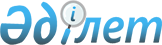 Қазақстан Республикасы Денсаулық сақтау министрлігінің 2009 - 2011 жылдарға арналған стратегиялық жоспары туралыҚазақстан Республикасы Үкіметінің 2008 жылғы 23 желтоқсандағы N 1213 Қаулысы.
      Қазақстан Республикасының 2008 жылғы 4 желтоқсандағы Бюджет кодексінің 62-бабына сәйкес Қазақстан Республикасының Үкіметі ҚАУЛЫ ЕТЕДІ: 
      1. Қоса беріліп отырған Қазақстан Республикасы Денсаулық сақтау министрлігінің 2009 - 2011 жылдарға арналған стратегиялық жоспары бекітілсін. 
      2. Осы қаулы 2009 жылғы 1 қаңтардан бастап қолданысқа енгізіледі және ресми жариялануға тиіс. ҚАЗАҚСТАН РЕСПУБЛИКАСЫ ДЕНСАУЛЫҚ САҚТАУ МИНИСТРЛІГІНІҢ 2009-2011 ЖЫЛДАРҒА АРНАЛҒАН СТРАТЕГИЯЛЫҚ ЖОСПАРЫ
Астана қаласы - 2008 ж. 
Мазмұны
      1. Миссия және пайымдау 
      2. Ағымдағы жағдайға талдау 
      3. Қазақстан Республикасы Денсаулық сақтау министрлігі қызметінің стратегиялық бағыты, мақсаттары мен міндеттері және негізгі нысаналы индикаторлары 
      3.1. Мемлекеттік органдармен қол қоюға жоспарланған келісімдер негізінде ведомствоаралық өзара іс-қимылдар 
      4. Қазақстан Республикасы Денсаулық сақтау министрлігінің стратегиялық бағыттары мен мақсаттарының мемлекеттің стратегиялық мақсаттарына сәйкестігі 
      5. Қазақстан Республикасы Денсаулық сақтау министрлігінің функциялық мүмкіндіктері 
      6. Мүмкін болатын қауіптер 
      7. Нормативтік құқықтық актілер және Мемлекет басшысының тапсырмалары 
      8. Бюджеттік бағдарламалар 
      Қазақстан Республикасы Денсаулық сақтау министрлігінің миссиясы: 
      Мемлекеттік саясатты әзірлеу, іске асыру, салааралық үйлестіруді жүзеге асыру және денсаулық сақтау саласындағы қызметтерді ұсынуды мемлекеттік реттеу 
      Қазақстан Республикасы Денсаулық сақтау министрлігінің пайымдауы: 
      Дені сау бәсекеге қабілетті ұлтты қалыптастыруға бағытталған тиімді денсаулық сақтау жүйесі  2. Ағымдағы жағдайға талдау
      Халықтың денсаулық жағдайы мемлекеттің өз азаматтарының алдындағы оның жауапкершілік дәрежесін көрсететін әлеуметтік бағдарлылығының біріктірілген көрсеткіші болып табылады. Дамытудың, нығайтудың және азаматтар саулығының ұзақ мерзімді бағдарлары 2030 жылға дейін Қазақстанның даму стратегиясымен 1997 жылы бекітілген болатын. Қоғамның әлеуметтік-экономикалық дамуын жақсарту сала алдына қол жетімді және тиімді денсаулық сақтау жүйесін құруға бағытталған ұстанымдық жаңа міндеттерді қоюға мүмкіндік берді. 
      2004 жылы Мемлекет Басшысының Қазақстан халқына 2004 жылғы 19 наурыздағы "Бәсекеге қабілетті Қазақстанға, бәсекеге қабілетті экономикаға, бәсекеге қабілетті ұлтқа" атты Жолдауын орындау үшін әзірленген Қазақстан Республикасының денсаулық сақтау ісін реформалау мен дамытудың 2005-2010 жылдарға арналған мемлекеттік бағдарламасы (бұдан әрі - Мемлекеттік бағдарлама) қабылданды. Мемлекеттік бағдарлама Қазақстан Республикасында қолжетімді сапалы, әлеуметтік-бағдарланған және экономикалық тиімді жүйені дамытуға бағытталған қажетті шаралар жиынтығын белгіледі. 
      2007 жылы техникалық жаңғырту, инфрақұрылымды дамыту саласындағы көлемді инвестицияларға бағытталған Мемлекеттік бағдарламаның I кезеңін іске асыру аяқталды, бастапқы медициналық-санитарлық көмекті нығайту, салауатты өмір салтын қалыптастыру, медициналық қызметтің сапасын арттыру міндеттері шешілді. 
      Қазіргі таңда денсаулық сақтау ісін дамыту институционалдық қайта құрылу, кадр әлеуетін дамыту, сапалы медициналық қызмет ұсыну кезеңіне енеді. Аурулардың алдын алу және салауатты өмір салтын қалыптастыру басым бола бастайды, бұл Мемлекет Басшысының Қазақстан халқына 2008 жылғы 6 ақпандағы "Қазақстан азаматтарының әл-ауқатын арттыру - мемлекет саясатының басты мақсаты" атты Жолдауында көрсетілген. 
      Таяу арадағы үш жылда денсаулық сақтау саласын дамытуға мынадай болжамды үрдістер әсерін тигізетін болады: 
      Бұл үрдістер шешуді талап ететін қазіргі уақытта бар жүйелік проблемалармен өзара байланысты қарауы қажет: 
      1) Азаматтар денсаулығы деңгейінің төмендігі 
      Әйелдер мен балалар денсаулығының жеткіліксіз деңгейі, әлеуметтік елеулі аурулардың таралушылығы, қоғамдық денсаулық деңгейінің төмендігі және тегін медициналық көмектің кепілді көлемімен жеткіліксіз қамтамасыз ету тұтасымен азаматтар денсаулығы деңгейінің төмендігін айқындайды. 
      1-график. 2003-2007 жылдарда Қазақстан Республикасының демографиялық көрсеткіштерінің динамикасы (1000 адамға шаққанда) 
      (диаграмманы қағаз мәтінінен қараңыз) 
       Соңғы жылдары Қазақстанда халықтың туу деңгейінің 18,42-ден (2005 жылы) 20,79-ға дейін (2007 жылы) артуы, өлім-жітім көрсеткішінің тұрақтануы - 10,22 (2005 жылы - 10,37), халықтың табиғи өсуі коэффициентінің 1000 адамға 10,57 (8,05)-ге дейін ұлғаюы байқалады. Демографиялық жағдайда позитивті алға басуға қарамастан әйелдер мен балалар денсаулығының төменгі деңгейі сақталуда. Ұрпақты болу денсаулығы проблемасы өзекті күйінде қалып отыр, 16%-ға дейінгі неке ұрықсыз болып отыр. Аналар өлім-жітімінің көрсеткіші жоғары күйінде қалып отыр және соңғы жылдар бойы оның 100 000 тірі туғандарға (2003 жыл) 42,2-ден 46,8-ге (2007 жыл) дейін ұлғаю үрдісі байқалады. Мұның негізгі себептері аборттардың жоғары деңгейі мен сырқаттанушылықтың (жыныстық жолмен берілетін жұқпалы аурулар, анемия) салдарынан болатын акушерлік қан кетулер, гестоздар, экстрагениталдық патология болып табылады. Бұл жағдай медициналық қызмет сапасының нашарлығынан және тиісті стандарттардың жоқтығынан қиындай түседі. 
      2-график. 2003-2007 жылдарда Қазақстан Республикасының ана (100 000 тірі туылғандарға шаққанда) және нәресте өлім-жітімі көрсеткіштерінің динамикасы (1000 тірі туылғандарға шаққанда) 
      (диаграмманы қағаз мәтінінен қараңыз) 
       Нәрестелер өлім-жітімі көрсеткішінің төмендеу үрдісіне қарамастан 1 000 тірі туғандарға (2003 жыл) 15,3-тен 14,57 (2007 жыл) дейін төмендеуіне қарамастан, бұл көрсеткіш дамыған елдер мен ТМД-ның көптеген елдерінің ұқсас индикаторларынан артады. Ғаламдық бәсекеге қабілеттілік индексінде 1 (ҒБИ), Қазақстан нәрестелер өлім-жітімінің деңгейі бойынша 1 000 тірі туғандарға (2004 жыл) 63,0 көрсеткішпен 107 позицияны иеленеді, бұл ретте статистикалық мәліметтердің айырмашылығы тірі және өлі туудың халықаралық өлшемдерінің негізінде есептеулерді пайдаланумен түсіндіріледі. Нәрестелер өлім-жітімінің құрылымы осындай дамыған елдерге сәйкес келеді және алдын алуға болатын себептермен (асфиксия, туу жарақаттары мен жұқпалар) түсіндіріледі. Ағымдағы жылы республика шеңберінде тірі және өлі туудың халықаралық өлшемдері2 енгізілген Қазақстан Республикасындағы аналар мен балалар өлім-жітімін төмендетудің 2008-2010 жылдарға арналған салалық бағдарламасын іске асыру басталды. Бағдарламаны іске асыру босандыру және балалар ұйымдарын материалдық-техникалық жарақтандыруды жақсартады, жаңа перзентханалар мен балалар ауруханалары салынатын болады, перинатология саласында алдыңғы қатарлы технологиялар енгізілетін болады. Ана мен бала денсаулығын жақсарту мақсатында республиканың барлық аумағында Дүниежүзілік денсаулық сақтау ұйымы (ДДҰ) ұсынған бағдарламаларды енгізу жалғастырылатын болады: емшек сүтімен қоректендіруді қолдау және ынталандыру, ана болу қауіпсіздігі, перинаталдық көмекті өңірлендіру, бала жасындағы ауруларды сабақтас емдеу. Барлық жерлерде диагностика мен емдеудің клиникалық хаттамалары енгізілетін болады, ағарту жұмыстары және халықты хабардар ету жандандырылады, ұрпақты болу денсаулығы саласында жұмыс істейтін мамандардың біліктілігі арттырылатын болады. 
      Нәтижесінде бұл 2011 жылға қарай аналар өлім-жітімінің деңгейін 40,0-ге дейін және нәрестелер өлім-жітімінің деңгейін 24,0-ге дейін төмендетеді. 
      ________________ 
      1 The Global Competitiveness Report 2007 - 2008 (Word Economic Forum, 2007) 
      2 The Global Competitiveness Report 2007 - 2008 (Word Economic Forum, 2007) 
      3-график. 2003-2007 жылдарда Қазақстан Республикасында күтілетін өмір сүру ұзақтығы 
      (диаграмманы қағаз мәтінінен қараңыз) 
       Әлеуметтік елеулі аурулар айтарлықтай экономикалық шығын әкеледі және күтілетін өмір сүру ұзақтығын төмендетеді, 2007 жылы өмір сүру ұзақтығының деңгейі 66,38 жасты құрады (ҒБИ рейтингінде Қазақстан өмір сүру ұзақтығы 64 жас көрсеткішімен 101 позицияны иеленеді, 2004 жылғы мәлімет). Қанайналым жүйесінің аурулары, қатерлі ісіктер, туберкулез бен АИТВ/ЖҚТБ мәні зор болып отыр. 
      Жалпы өлім-жітім құрылымында барынша үлкен үлес салмақ (51,7%) қанайналым жүйесінің ауруларына (ҚЖА) келеді. Қазақстан Республикасының Статистика агенттігінің мәліметтері бойынша 2007 жылы ҚЖА-дан қайтыс болғандардың саны 81 793 адамды құрады, бұл ретте еңбекке қабілетті адамдардың жасы (16-62 жас) 27%-дан аса құрады. ҚЖА-дан өлім-жітімді төмендету мақсатында шеңберінде 3 өңірлік кардиохирургиялық орталықты салуды аяқтау, 13 кардиохирургиялық бөлімше ашылу есебінен тиімді қызмет құрылатын, 2011 жылға қарай кардиохирургиялық операциялардың саны 16 200-нан кем болмайтын (2005 жылы - 838) Қазақстан Республикасында кардиологиялық және кардиохирургиялық көмекті дамытудың 2007-2009 жылдарға арналған бағдарламасы әзірленді. 
      Қатерлі ісіктермен сырқаттанушылық көрсеткішінің кейбір төмендеуіне қарамастан (19,5-тен 184,73) асқынған нысанға (57%) ие болады, ал өлім-жітім жалпы өлім-жітім құрылымында үшінші позицияны иеленеді. Жағдайды жақсарту жөніндегі шаралардың қатарында қатерлі ісіктерді анықтаудың скринингтік бағдарламасын жалғастыру, онкологиялық қызмет ұйымдарын ресурстық жарақтандыру, қазіргі заманғы химиялық препараттарды сатып алудың көлемін ұлғайту, жұлынды трансплантаттау орталығын құру қажет. 
      ______________ 
      3 Мұнда және одан әрі мәтін бойынша сырқаттанушылық көрсеткіші 100 000 адамға 
      4-график. Қазақстан Республикасында 2003-2007 жылдарда туберкулезден сырқаттанушылығы және өлім-жітімі көрсеткіштерінің динамикасы (100 000 адамға шаққанда) 
      (диаграмманы қағаз мәтінінен қараңыз) 
       Өткен үш жылда туберкулезден сырқаттанушылық пен өлім-жітім көрсеткіші (тиесінше 100 000 адамға 147,3-тен 126,4-ке дейін және 20,8-ден 18,1-ге дейін) төмендеуі белгіленді, алайда, эпидемиологиялық жағдай қиын күйінде қалып отыр. ҒБИ рейтингінде Қазақстан туберкулезбен сырқаттанушылық бойынша 96 орында тұр (2005 жылғы көрсеткіш бойынша 144,0) және бизнестегі туберкулезді анықтау бойынша 107 позицияны иеленеді. Жүргізілген жаппай құрылыс салуға (соңғы үш жылдағы 19 туберкулезге қарсы мекеме) DОТS-плюс туберкулезді емдеу бағдарламасын іске асыруға қарамастан туберкулездің таралуына эпидемиологиялық қадағалау, дәрі-дәрмектік тұрақтылықты дамыту, туберкулезден өлім-жітім мәселелері өзекті болып қалуда. Бұл проблеманы шешу үшін туберкулезге қарсы қызмет жұмысының аудиті өткізілетін және туберкулезді диагностикалау стандарттарын, туберкулезге қарсы препараттардың сапасына қойылатын талаптарды, эпидемиологиялық мониторинг шараларын, материалдық-техникалық жарақтандыру стандарттарын қамтитын ведомствоаралық кешенді шаралар әзірленетін болады. Бастапқы медициналық санитарлық көмектің (БМСК) туберкулезді ерте анықтаудағы (ерте анықтауға арналған стимулдарды енгізу) рөлі артатын болады. Бұдан басқа 2009 жылы туберкулездің мультирезистентті түрлерімен ауыратын сырқат адамдарды мәжбүрлеп емдеу және оқшаулау бойынша шаралар күшейтілетін болады. 2009 жылдан бастап толық көлемді талдау, аса қауіпті әлеуметтік елеулі ауруларға қарсы іс-қимылдар бойынша халықаралық ұсынымдарды біріктіру және енгізу жұмыстары жүргізілетін болады. 
      ДДҰ деректері бойынша Қазақстан АИТВ/ЖҚТБ індетінің шоғырланған сатысында тұр (1,1% орта әлемдік көрсеткіште халық 0,2%). 2008 жылғы 1 қаңтардағы жағдай бойынша 9378 АИТВ жұқтырған адам тіркелді, олардың саны жыл сайын 10-13%-ға ұлғаюда. ҒБИ рейтингінде Қазақстан АИТВ таралушылығы бойынша 25 орында тұр және бизнестегі АИТВ-ны анықтау бойынша 87 позицияны иеленеді. Індеттің шоғырланған сатысында АИТВ жұқпасының таралуын тұрақтандыру мақсатында алдын алу іс-шараларын кеңейтуді, сондай-ақ оған ЖҚТБ-мен ауыратын сырқаттар мұқтаж вирусқа қарсы терапияның толық көлемін қамтамасыз етуді көздейтін 2010 жылға дейін Қазақстан Республикасында ЖҚТБ індетіне қарсы іс-қимыл жөніндегі бағдарламаны іске асыру жалғастырылатын болады. 
      Жарақаттардан, жазатайым оқиғалардан және уланулардан болатын өлім-жітім Қазақстан Республикасы халқының өлім-жітім себептерінің ішінде екінші орында тұр. Жарақаттанушылықты төмендету үшін жарақаттану кезінде медициналық көмек көрсету стандарттарын әзірлеу, жедел медициналық жәрдем қызметінің, магистралдық жолдардың бойында орналасқан ауруханалардың материалдық-техникалық базасын нығайту қажет. Одан басқа, қозғалыс қауіпсіздігін қамтамасыз ету, сондай-ақ өндірістегі еңбек қауіпсіздігін сақтауды күшейту проблемалары бойынша көлік-коммуникациялық кешен қызметтерімен бірлесіп іс-қимылды үйлестіруді күшейту қажет. 
      Санитарлық-эпидемиологиялық жағдайды одан әрі тұрақтандыру және қоғамдық денсаулық сақтауды жақсарту өзекті міндет күйінде қалып отыр. 2005 жылы қызылша мен қызамыққа қарсы 2,7 млн. адам жаппай иммундау нәтижесінде қызылшамен сырқаттанушылық деңгейін 100 еседен аса төмендетуге және оның деңгейін 2007 жылы 100 мың адамға шаққандағы көрсеткіштердегі 0,08-ге дейін жеткізуге қол жеткізілді. Осы кезеңде халықтың обамен және тырысқақпен сырқаттанушылығы тіркелген жоқ; оба бойынша энзоотикалық аумақтарды эпизоотологиялық тексеру ауданы 27,8 мың шаршы км-ға (5%), жүргізілген дала дезинсекциясының мөлшерін 275,2 шаршы км (44%) ұлғайтылды. Сонымен қатар, сальмонеллезбен (2004 жылғы 14,7-тен 2007 жылғы 20,8-ге дейін)  және "А" вирусты гепатитпен (2004 жылғы 63,7-ден 2007 жылғы 69,6-ға дейін) сырқаттанушылықтың өсуі белгіленді. Аса қауіпті және бұрқ етулері шекараларда тіркелетін басқа да жұқпалы аурулардың (атипиялық пневмония, құс тұмауы, 71 үлгідегі энтеровирусты жұқпа және басқалар) әкеліну қаупіне байланысты эпидемиологиялық жағдайлардың асқыну қаупі сақталуда. Мынадай мінез-құқықтық қауіп факторларының таралушылығы жоғары деңгейде қалып отыр: темекі шегу (22,8%), артық дене салмағы (36,9%), алкогольді шектен тыс тұтыну (18,1%). Бұл проблемаларды шешу үшін осы жылдан бастап гемофилдік жұқпаға қарсы 2 жасқа дейінгі балаларды вакцинациялаумен толықтырылатын халықты иммундық алдын алу жалғасатын болады, тамақ өнімдеріндегі геномотапшылық объектілерін анықтау жөніндегі өңірлік зертханаларды кеңейту басталады. 
      ДДҰ деректері бойынша адам денсаулығының 50% өмір сүру салтына, көптеген созылмалы жұқпалы ауруларға (жүрек-қан тамыры жүйесі аурулары, қант диабеті және т.б.) тәуелді болады, сондай-ақ адамның өмір сүру салтына байланысты болады. Соған байланысты қазақстандықтардың салауатты өмір салтын қалыптастыру және дене шынықтыруды дамыту маңызды болып отыр. Сол мақсатта шеңберінде денсаулық сақтау бюджетінен салауатты өмір салты бағдарламасын қаржыландыру ұлғайатын 2008-2016 жылға арналған "Салауатты өмір салтын қалыптастыру" бағдарламасын іске асыру басталды. Саланың профилактикалық бағыттылығы күшейтетін, халықтың жекелеген санаттарын алдын алу тексерулерімен қамту ұлғаятын болады, азаматтардың және оның ішінде балалардың дене шынықтыру белсенділігін арттыру жөніндегі шаралар іске асырылатын болады. Әлеуметтік тапсырысты орналастырудың арқасында үкіметтік емес ұйымдармен ынтымақтастық кеңейтілетін болады. Одан басқа, азаматтардың денсаулығын нығайту үшін сапалы тамақтану және тамақ өнімдерінің қауіпсіздігі саласында стратегия қабылданатын болады. 
      Салауатты өмір салтын қалыптастыру саласында шараларды іске асыру сектораралық өзара іс-қимылды күшейтуге, әсіресе алкогольдік және темекі өнімдерін сатуды шектеу, жол қозғалысы қауіпсіздігі сияқты мәселелерге ықпалын тигізетін болады. 
      Ең үздік нәтижелерге жету үшін денсаулықты нығайту жөніндегі барлық ведомствоаралық бағдарламаларды біріктіруді, жетілдіруді және тиімді іске асыруды, тиісті салалық бағдарламалардың профилактикалық бағытын күшейту жағынан қайта қарауды қамтамасыз ету қажет. Мемлекеттік бағдарламамен бекітілген БМСК басым түрде дамыту бойынша қажетті шаралармен қамтамасыз ету қажет, оның ішінде: азаматтардың дәрігерді еркін түрде таңдауға құқықтарын іске асыру, жалпы дәрігерлік практиканы дамыту, БМСК кадрларын дамытудың экономикалық уәжі, осы секторда бәсекелестікті дамыту және басқалар. Соның ішінде оларды түпкілікті нәтижеге жетуге бағыттау және әлеуметтік елеулі ауруларды азайту бойынша бағдарламаларды іске асыруда БМСК деңгейінде пациентке бағдарланған көмек (үйдегі патронажды дамыту, үй, күндізгі "стационарлар", амбулаториялардағы "жедел" желілер) қағидаттарын енгізу қажет. 
      Нәтижесінде орташа өмір сүру ұзақтығы ұлғаяды, аурулардың ауыртпалығы мен мінез-құлықтық қауіп факторлары төмендейді. 
      2) Денсаулық сақтауды басқару тиімділігінің жеткіліксіздігі 
      Денсаулық сақтауға арналған мемлекеттік шығыстардың ұлғаюына қарамастан (2003 жылғы 89,9 млрд. теңгеден 2007 жылғы 299,4 млрд. теңгеге дейін) ІЖӨ деңгейі - 2007 жылғы 2,3% денсаулық сақтау ісін тұрақты дамыту үшін жеткіліксіз болып отыр (ДДҰ мәліметі бойынша ІЖӨ-ден кемінде 5%). Соңғы жылдарда жан басына шаққандағы денсаулық сақтау шығыстары белгілі өсімге ие: 2003 жылғы 6026 теңгеден 2007 жылы 20196 теңгеге дейін, сонымен бірге, бұл Ресей, Беларусь, Балтия елдері сияқты бұрынғы кеңес одағы елдеріндегі орташа шығыстан аз. Жағдай өңірлер бойынша ресурстарды тепе-тең бөлмеуге байланысты қиындауда, осылайша 2007 жылы бір тұрғынға есептелген ТМККК-не арналған шығыстарды бөлу 8 437 теңгеден 15 979 теңгеге дейін құрайды. Жыл сайын ұлғайтуға қарамастан (2003 жылғы 64,8 млрд.теңгеден 2007 жылғы 195,3 млрд. теңгеге дейін) ТМККК қаржылдандыру сондай-ақ қосымша шығыстарды қажет етеді. Бағалау деректері бойынша нормативтердің шегінде қамтамасыз етілмеген көлем 114,0 млрд. теңгеден аса құрайды. 
      5-график. 2007 жылы 1 адамға шаққандағы денсаулық сақтау саласына кеткен шығындар (орташа аймақтық деңгейден ауытқуы, теңгемен) 
      (диаграмманы қағаз мәтінінен қараңыз) 
       Қаржыландырудың (қор ұстау, тарификатор, екі компонентті жан басына шаққандағы норматив (ДКПН), клиникалық шығын топтары (КЗГ) тиімді тетіктерін жеткіліксіз пайдалану, негізгі қорларды жаңартуды қоспайтын қолданыстағы тариф құру жүйесі, мемлекеттік денсаулық сақтау ұйымдарының нашар дербестігі және білікті менеджерлердің жоқтығы саладағы бәсекелестікті дамытуды тежейді. Медицина қызметкерлеріне еңбек ақы төлеу деңгейі өте-мөте төмен күйінде қалып отыр, бұл ұсынылатын қызметтің сапасынан байқалады. Осы проблемаларды шешу үшін денсаулық сақтауға арналған шығыстар ТМККК-не өңірлер аралық шығыстардың айырмашылығын кезең-кезеңмен азайта отырып ұлғаятын болады. Өңірлік денсаулық сақтау әлеуетін дамыту үшін экономикалық преференциялар жүйелері мен өңірлер үшін стимулдар (трансферттік саясат) енгізілетін болады. Амортизациялық аударым тарифіне енгізу арқылы ТМККК қызметіне тариф құру жүйесі жетілдірілетін болады, негізгі қорларды пайдаланудың тиімділігі артатын болады, мемлекеттік денсаулық сақтау ұйымдарына басқару шешімдерін қабылдауда үлкен дербестік берілетін болады. Одан басқа, кәсіби менеджерлер институтын және денсаулық сақтауды басқарудың транспаренттік нысандарын кезең-кезеңмен енгізу басталды, мемлекеттік медициналық ұйымдардың дербестігі арттырылады, олар нығайтылады, денсаулық сақтау саласындағы басқару ұйымдары құрылады, мемлекеттік медициналық ұйымдарды басқаруға жеке компаниялар тартылады, қазіргі заманғы басқару технологиялары енгізілетін болады. Денсаулық сақтау саласындағы менеджментті жақсарту мақсатында денсаулық сақтау менеджерлерін даярлаудың жаңа жүйесі (Ұлттық медициналық холдинг пен Еуразия Ұлттық Университетінің базасында МВА бағдарламасы) әзірленіп, енгізілетін болады. 
      6-график. ЖІӨ-ге %-пен шаққандағы денсаулық сақтау саласының мемлекеттік шығындары 
      (диаграмманы қағаз мәтінінен қараңыз) 
       Денсаулық сақтау саласында саясатты іске асырудың тиісті тетіктерінің болмауы және денсаулық сақтауды қаржыландырудың жетілмеуі басқару тиімділігінің жеткіліксіздігінен болып отыр. Қазіргі таңда денсаулық сақтау саласында саясатты іске асыруды толығымен денсаулық сақтау бюджетінің қаражатын 60% аса әкімші болатын жергілікті атқарушы органдар жүзеге асырады, денсаулық сақтау департаменттерінің басшылары министрліктермен келіспей тағайындалады, бұл бюджетті ұтымды жоспарлаудың бірыңғай саясатын іске асыру, қаржыландыру ресурстарын біркелкі бөлу, қаражатты тиімді пайдалану кезінде іс-қимылдарды келісуде қиындық туғызады. Бұл жағдай нормативтік құқықтық базалардың жетілмеуінен қиындай түседі. Осы проблемаларды шешу үшін "Халық денсаулығы және денсаулық сақтау жүйесі туралы" Қазақстан Республикасы Кодексінің (бұдан әрі - Кодекс) жобасы әзірленіп, Парламент Мәжілісінің қарауына енгізілді. Кодекс қабылданғаннан кейін оны жүзеге асыру үшін халықаралық құқық нормаларымен үйлескен денсаулық сақтау стандарттары, нормативтер мен өзге де заңға тәуелді актілер жиынтығы әзірленетін болады. Мемлекеттік санитарлық-эпидемиологиялық қадағалау жүйесінің вертикалі қалпына келтірілетін болады. Сондай-ақ заңмен Министрлікке денсаулық сақтауды басқару басқарудың жергілікті органдары басшыларының кандидатураларын және фармацевтикалық және медициналық өнеркәсіпті мемлекеттік реттеу жөніндегі өкілеттікті келісу құқығы бекітіліп берілді. Одан басқа, Министрлік пен Әкімдіктердің арасында денсаулық сақтау саласындағы мемлекеттік саясаттың стратегиялық бағыттарын іске асыру негізі болып табылатын меморандумдар жасалатын болады. Жүргізіліп жатқан әкімшілік реформаның шеңберінде денсаулық сақтау саласында қайталауды болдырмау, сондай-ақ бақылау функцияларын жеңілдету және әкімшілік кедергілерді төмендету мақсатында аумақтық бөлімшелерімен денсаулық сақтау саласындағы бақылау жөніндегі бірыңғай органды құру қаралатын болады. Денсаулық сақтауды басқарудың өңірлік органдарының стратегиялық және операциялық жоспарларын, денсаулық сақтау объектілерінің өңірлік желілерінің регламенттерін бірлесіп әзірлеу мен бекіту, денсаулық сақтау басқармалары қызметкерлерінің негізгі лауазымдарын тағайындау, заң бұзушылықтар мен кемшіліктерді анықтау және жою жөніндегі шешімдерді қабылдау жүзеге асырылатын болады. 
      Денсаулық сақтауды басқарудың тиімділігін арттыру мақсатында елдің әлеуметтік-экономикалық дамуының перспективалық мақсатына сәйкес келетін денсаулық сақтаудың жаңа үлгісі әзірленетін болады. 2010 жылдан бастап кезең кезеңмен денсаулық сақтау жүйесінде денсаулық сақтау саласының қолданыстағы бюджеттік моделі негізінде ТМККК медициналық қызметтерін Орталықтандырылған мемлекеттік сатып алушыны енгізу мәселесі қарастырылады.. ТМККК қаржыландыруды жетілдіру мақсатында өңірлер бойынша ТМККК-ні жан басына шағып қаржыландырудың бірыңғай көлемдері айқындалатын болады. Денсаулық сақтау саласындағы бюджеттерді бағдарламалық шоғырландыру жүзеге асырылады. ТМККК-ні жетілдіру оны нақтылау мен оңтайландыру (объективті өлшемдер негізінде) және БМСК көлемдерін кеңейту жағына медициналық көмек көрсету мен мамандандырылған көмек көлемдерін оңтайландыру деңгейлері арасындағы қаржыландыруда қайта бөлу жолымен жүзеге асырылатын болады. 
      Денсаулық сақтау саласындағы бәсекелестік пен жеке секторды дамыту мақсатында мемлекеттік-жеке меншік әріптестік (Дүниежүзілік банкпен қаржыландырылатын бірлескен жоба шеңберінде), объектілерді, мүліктерді, жабдықтарды жалға беру, жеке компанияларды сенімді басқару кеңінен пайдаланылатын болады. Ынталандыратын тарифтік саясат енгізіледі. Әкімшілік кедергілер жойылатын болады, корпоративтік медициналық ұйымдар мен қызметтерге қолдау көрсетіліп, ынталандырылатын болады. 
      Сонымен қатар қазіргі уақытта денсаулық сақтау саласындағы орындаушылық және қаржылық тәртіп бұзушылық орын алған. Бұл проблеманы шешу үшін көрсетілген бұзушылықтарға жол бермеу бойынша сыбайлас жемқорлыққа қарсы, профилактикалық іс-шаралар кешені әзірленетін болады, ол Денсаулық сақтау министрлігінде ғана емес, денсаулық сақтауды басқарудың жергілікті органдарының құрылымында да штаттық саны лимиті шегінде ішкі аудит қызметін құруды қамтитын болады. 
      БМСК қызметінің жеткіліксіз тиімділігі, ауруханалық сектор қызметінің жеткіліксіздігі, денсаулық сақтауды ақпараттандыру деңгейінің төмендігі саланың инфрақұрылым тиімділігінің аздығын айқындайды. 
      Қазіргі таңда денсаулық сақтау желісі 999 ауруханалық және 2 615 амбулаториялық-емханалық ұйымдардан (оның ішінде 2 207 БМСК ұйымдар) тұрады. Ауруханалық төсектердің саны 2003 жылғы 101 168-ден 2007 жылғы 106 321-ға дейін ұлғайды, тиісінше 10 000 адамға есептегенде төсекпен қамтамасыздық көрсеткіші 67,7-ден 68,3-ке дейін өсті. Жыл сайын шамамен елдің 18% халқы стационарларға емдеуге жатқызылады, оның сараптық бағалау бойынша 30%-ға дейінгі сырқаттар стационарлық емдеуді қажет етеді; жедел медициналық жәрдемді (2003 жылғы 4 559 298-дан 2007 жылғы 4 917 390-ға дейін), оның ішінде нәтижесіз және негізсіз шақырулар саны ұлғаюда (тиісінше 135 579-дан 194 953-ке дейін). Бұл жағдайды жақсарту үшін ауруханаларды нормалау және типтеу арқылы ауруханалық секторды қайта құрылымдау жүргізілетін болады. "100 мектеп пен 100 аурухана салу" жобасы шеңберінде салынып жатқан жаңа денсаулық сақтау объектілері төсек орнын тиімді пайдалануға мүмкіндік береді. Болашақ моделдің негізін көп профильді ауруханалар қалайды. Одан басқа, Астана қаласында өңірде жоғары мамандандырылған көмек көрсету үшін ғылыми, практикалық база, медицина кадрларын даярлау және қайта даярлау орталығы болатын Ұлттық медициналық холдинг дамитын болады. Мыналардың есебінен бастапқы буынды нығайту жүргізілетін болады: жалпы практика дәрігерлерін даярлау, сондай-ақ амбулаториялық-емханалық ұйымдардағы шұғыл көмекке мұқтаж емделушілердің мекенжайын өзгерте отырып, жедел медициналық жәрдемді қайта құру. 
      Денсаулық сақтау саласының инфрақұрылымын дамыту мақсатында инвестициялық саясат, атап айтқанда "100 мектеп пен 100 аурухана салу" жобасы жетілдірілетін болады, бірінші кезекте ауылдық жерлерде денсаулық сақтау инфрақұрылымын регламенттейтін ұлттық стандарттар әзірленеді. Қазақстан Республикасының негізгі (тірек) қалаларында университет клиникаларын салу мен оларды дамытудың ұзақ мерзімді бағдарламасы әзірленеді. Халыққа шұғыл медициналық көмек көрсетудің жүйесі (Ұлттық медициналық холдинг базасында) жетілдіріледі. 
      "Мемлекет басшысының 2009 жылғы 6 наурыздағы "Дағдарыстан жаңару мен дамуға" атты Қазақстан халқына Жолдауы шеңберінде ауруханаларды жөндеу жоспарланған. "2009 - 2011 жылдарға арналған республикалық бюджет туралы" Қазақстан Республикасының Заңын іске асыру туралы" Қазақстан Республикасы Үкіметінің 2008 жылғы 18 желтоқсандағы N 1184 қаулысына сәйкес денсаулық сақтау объектілерін күрделі және ағымдағы жөндеуге республикалық бюджеттен ағымдағы нысаналы трансферттермен 10 068 200 мың теңге көзделген. 
      Денсаулық сақтаудағы ақпараттық-коммуникациялық инфрақұрылымның нақты толық жоқтығы, медицина қызметшілерінің арасындағы компьютерлік сауаттылық деңгейінің төмендігі, емдеу-алдын алу процесін автоматтандырудың жоқтығы, сондай-ақ денсаулық сақтауды ақпараттандыруды нормативтік-құқықтық реттеу саласындағы мәселелердің шешілмеуі денсаулық сақтаудағы ақпараттық технологиялардың даму проблемасын қиындата түседі. Бұл проблемаларды шешу үшін 2008 жылы пилоттық өңірлерде, кейіннен бүкіл елді қамтитын Денсаулық сақтаудың бірыңғай ақпараттық жүйесі (ДСБАЖ) жүзеге асырылуда. Қажетті стандарттар әзірленетін болады, алдыңғы қатарлы шетелдік клиникалармен телемедициналық консультациялар өткізу мүмкін болатын ұлттық телемедициналық желі құрылатын болады. ДСБАЖ-ды енгізуді және дамытуды қамтамасыз ету және де ақпараттық жүйелерді интеграциялау мақсатында өңірлік Медициналық ақпараттық-талдамалық орталықтарды қарамағына бере отырып, Денсаулық сақтауды ақпараттандыру ұлттық орталығы құрылатын болады. 
      Медициналық қызмет сапасы деңгейінің нашарлығы, дәрілік заттарға жеткіліксіз қолжетімділік пен сапа медициналық көмек сапасы деңгейінің нашарлығымен түсіндіріледі. 
      2007 жылы4 өткізілген халықтан кең көлемді интервью алу мәліметтері бойынша сұралғандардың тек 46,9% ғана денсаулық сақтау ұйымдарындағы емдеу сапасының жақсарғандығын айтты. Сонымен бірге, емдеу нәтижесінде алынған, оның ішінде мүгедектікке және өлімге соқтырған асқынуларға байланысты халық шағымдарының саны ұлғаюда. Жыл сайын шамамен 70% шағым негізді деп танылады. Дүниежүзілік тәжірибе медициналық қызметтің сапасын арттыру үшін мыналар қажет екендігін көрсетеді: білікті кадрларды тұрақты даярлау, медициналық көмекті стандарттау, денсаулық сақтау ұйымдарын аккредиттеу. Бұл мәселені шешу үшін аурулардың диагностикасы мен емдеуінің 300 кезеңдік хаттамасы әзірленіп, пайдаланылуда, стандарттау мен аккредиттеу тәртібі бекітілді, тәуелсіз сарапшылар сыртқы сараптама жүргізеді, ішкі аудит жүйесі әзірленеді. 
      Медициналық қызметтің сапасын басқару жүйесін дамыту мақсатында медициналық ұйымдарды аккредиттеу бағдарламалар (ұлттық, халықаралық - Joint Commission International), медициналық ұйымдар деңгейінде сапаны басқарудың ішкі жүйесі енгізіледі, клиникалық практиканың сапасы жақсарады және медициналық технологияларды бағалау (дәлелдеу медицинасының қағидаттарын стандарттау, енгізу негізінде), сервис және пациентке бағдарланған технологиялар жүйесі жақсаратын болады. Медициналық көмектің сапасының ішкі аудиті жетілдірілетін болады. 
      2009 жылдан бастап пациенттің қауіпсіздігі мен құқықтарын қорғауды қамтамасыз ету саласындағы әдіснамалық базаны әзірлеу және енгізу көзделіп отыр. Нормативтік құқықтық базаны жетілдіру жүргізіліп жатыр, денсаулық сақтауды басқару органдарының қоғамдық ұйымдармен өзара іс-қимыл бағдарламалары әзірленіп, іске асырылатын болады. Бұл ретте өңірлік денсаулық сақтауды басқару органдарының жанынан Пациенттердің құқықтарын қорғау жөніндегі қоғамдық комитеттер құру қажет. Халықты ақпараттандыруды және денсаулық сақтау жүйесінің ашықтығын арттыру, оның ішінде медициналық ұйымдардың қызметі туралы ақпаратты жариялау жоспарлары әзірленетін болады. 
      Соңғы үш жылда қазақстандық дәрілік заттар нарығының көлемі шамамен 2 есе ұлғайды және 100 млрд. теңгені құрады. Осыған қарамастан дәрілік заттарға қолжетімділік пен сапасы проблема күйінде қалып отыр. Қазіргі таңда дәрілік заттарға арналған бағаның тұрақты өсуі (20%), облыстардың арасында жекелеген препараттарға арналған халықаралық орташа бағалардың артуы және дәрілік заттарға арналған бағалардың үлкен таралымы (30-50%-ға) байқалуда. Ауылдық жерлердегі фармацевтикалық қызмет объектілерінің желісі нашар дамыған, одан басқа, ТМККК көрсету үшін дәрілік заттарды сатып алу жүйесі орталықсыздандырылған және халық пен денсаулық сақтау ұйымдарын дәрілік заттармен жедел және үздіксіз қамтамасыз етуге мүмкіндік бермейді. Халықты дәрі-дәрмекпен қамтамасыз етуді жақсарту мақсатында дәрілік заттар дистрибуциясының бірыңғай жүйесі құрылатын болады, сондай-ақ бірыңғай орташа бағаны белгілеу арқылы амбулаториялық дәрі-дәрмектік қамтамасыз ету жүйесі жетілдірілетін болады. 2009 жылы Қазақстан Республикасының дәрілік заттардың формулярлық жүйесі әзірленіп, енгізілетін болады. Бұл шаралар бүкіл халықтың сапалы дәрілік заттарға тең қолжетімділігін, дәрілік заттарға арналған бағаның жыл сайын өсуін төмендетуді қамтамасыз етеді, ТМККК шеңберінде сатып алынатын дәрілік заттардың көлемі мен тізбесін кеңейтеді және отандық фармацевтикалық өнеркәсіптің дамуы үшін жағдай жасайды. 
      ______________ 
      4 Халықтың денсаулық сақтау қызметі туралы ой-пікірі (ҚР ДСМ социологиялық зерттеуі, 2007 ж.) 
      Ескерту. 2) кіші бөлімге өзгерту енгізілді - ҚР Үкіметінің 2009.06.05 N 829 Қаулысымен. 


       3) Кадр ресурстары мен медициналық ғылымды дамыту жүйесінің жетілмеуі.
      Ескерту. 3) кіші бөлімге өзгерту енгізілді - ҚР Үкіметінің 2009.06.05 N 829, 2010.01.30 № 49 Қаулыларымен. 


       Медицина кадрларының тапшылығы, кәсіби даярлық сапасының нашарлығы және үздіксіз кәсіби білім жүйесінің жоқтығы кадр ресурстарын басқару жүйесінің жетілмеуін көрсетеді. Бұл сондай-ақ, отандық ғылыми зерттеулердің халықаралық талаптарға сәйкес еместігі болып табылады, бұл денсаулық сақтау саласындағы ғылыми зерттеулердің бәсекеге қабілетсіздігімен түсіндіріледі. 
      Жыл сайын кадр тапшылығы проблемасы өсуде. Халықтың барлық мамандықтар бойынша дәрігерлік кадрлармен қамтамасыз етілуінің ұлғаюына қарамастан (10 000 адамға 2003 жылғы 36,5-тен 2007 жылғы 47,4-ға дейін), практикалық бейін дәрігерлерімен қамтамасыздық бірқатар жылдар бойы іс жүзінде бір деңгейде қалып отыр. Медициналық ұйымдарды дәрігерлермен (2004 жылғы 96,2%-дан 2007 жылғы 93,4%-ға дейін) және орта медицина қызметкерлерімен (98,3-тен 97,2-ге дейін) толықтыру төмендеуде. Ауылдық өңірлерде бұл көрсеткіш тым нашар. 
      Қазіргі таңда медициналық жоғары оқу орындары студенттерді іс жүзінде даярлау үшін жеткілікті базасы жоқ - алты медициналық жоғары оқу орындарының тек екеуінде ғана жеке клиникалары бар. Бұл нәтижесінде нашар теориялық даярлықпен оқу бітірушілерде жалпы кәсіби және жалпы дағдылары мен іскерлігінің қажетті жиынтығының жоқтығына әкеп соғады. 
      Мемлекет басшысының 2009 жылғы 6 наурыздағы "Дағдарыстан жаңару мен дамуға" атты Қазақстан халқына Жолдауының басым бағыттарының бірі кадрларды қайта даярлау болып табылады. Дағдарыс жағдайында медициналық кадрлардың тапшылығымен қатар денсаулық сақтау ұйымдарында жұмыс орындарына деген сұраныс пайда болады деп тұспалданады. Медициналық кадрлардың күтіліп отырған ағыны 1601 дәрігерді және 2 378 орта медицина қызметкерлерін құрайды. 
      2009 - 2011 жылдарға арналған республикалық бюджет туралы" Қазақстан Республикасының Заңын іске асыру туралы" Қазақстан Республикасы Үкіметінің 2008 жылғы 18 желтоқсандағы № 1184 қаулысына өзгерістер енгізу туралы" Қазақстан Республикасы Үкіметінің 2009 жылғы 19 қарашадағы № 1894 қаулысына сәйкес медициналық кадрларды даярлауға және қайта даярлауға республикалық бюджеттен ағымдағы нысаналы трансферттермен 267 702 мың теңге көзделген.
      Оқу бітірушілердің клиникалық даярлығының сапасын арттыру үшін 2008 жылдан бастап 4 медициналық жоғары оқу орны үшін университеттік клиникаларды салу басталады, оку-зертханалық жабдықтарды сатып алу жалғасады. Медициналық ЖОО-на қабылдау ұлғаятын болады, жоғары және жоғары оқу орнынан кейінгі білімі бар оқу бітірушілердің саны өседі, үздіксіз кәсіби даму жүйесі енгізілетін болады. 
      Денсаулық сақтау саласының кадр ресурстарын дамыту мақсатында денсаулық сақтау жүйесіндегі кадр ресурстарын болжаудың, жоспарлаудың және басқарудың сапалы бағдарламасы әзірленетін болады, кадр әлеуетін пайдаланудың тиімділігі, кейбір медициналық қызметтерді орындау үшін медициналық білімі жоқ қызметкерлерді жүйелі тарту көбейеді. келісім-шарт негізінде денсаулық сақтау мамандарын даярлауға, соның ішінде жеке инвестициялар және спонсорлық көмекті тарту жолымен жергілікті атқару органдарының мақсатты тапсырыстарын қалыптастыра отырып, салаға, әсіресе ауылға кадрларды бекіту жүйесі құрылатын болады. 
      Медицина ғылымы саласы халықаралық стандарттардан айтарлықтай артта қалып отыр: сондай-ақ, соңғы жылдары жоғары білікті мамандардың кетуі байқалады: егер 2003 жылы ғылыми-педагогикалық қызметкерлердің саны 3 824-ті құраса, 2006 жылы - 3 693-ті құрады. Одан басқа басқару жүйесі мен ғылымды қаржыландыру тетіктері тиімсіз, бұл ретте дәлелді медицина принциптері пайдаланылмайды, ғылыми зерттеулерді этикалық бағалау институты дамымаған. Ғылыми жұмыста онсыз зерттеу нәтижесі дүние жүзінде танылмайтын тиісті халықаралық стандарттар қолданылмайды. Соның салдарынан ғылыми зерттеулердің нәтижелері практикада талап етілмейді, халықаралық рецензияланатын журналдарда жарияланбайды, яғни бәсекеге қабілетсіз. Ғылыми ұйымдардың басқару принциптерінен түпкілікті нәтижеге бағдарланған ғылыми зерттеуді басқару принциптеріне өту, тиісті ғылыми практиканың халықаралық стандарттарын енгізу, дәлелді медицина орталықтарын құру, ғылыми зерттеулер менеджменті бойынша ғылыми кадрларды даярлау, тиісті инфрақұрылым құру осы проблеманың шешімі болып табылады. 
      Жүргізілген талдау мен анықталған проблемалардың негізінде Қазақстан Республикасы Денсаулық сақтау министрлігі қызметтің бағыттарын белгіледі.  3. Қазақстан Республикасы Денсаулық сақтау министрлігі қызметінің стратегиялық бағыты, мақсаттары мен міндеттері және негізгі нысаналы индикаторлары
      1. Азаматтардың денсаулығын нығайту 
      2. Денсаулық сақтау жүйесін басқарудың тиімділігін арттыру 
      3. Кадр ресурстарын және медицина ғылымын дамыту 
      * - деңгейлері жергілікті атқарушы органдар қабылдайтын шараларға байланысты көрсеткіштер, сондықтан осы көрсеткіштер министр мен әкімдер арасындағы меморандумдарда көрсетілетін болады. 
      ** - Жаһандық бәсекелестік индексімен байланысты көрсеткіштер.  3.1. Мемлекеттік органдармен қол қоюға жоспарланған келісімдер негізінде ведомствоаралық өзара іс-қимылдар
1.1-мақсат. Ана мен бала денсаулығын сақтау 1.2-мақсат. Әлеуметтік мәні бар аурулардың ауыртпалығын азайту 1.3-мақсат. Жарақаттану ауыртпалығын азайту 1.4-мақсат. Санитарлық-эпидемиологиялық салауаттылықты қамтамасыз ету 1.5-мақсат. Салауатты өмір салтын қалыптастыру және сапалы 2.1-мақсат. Басқару және қаржыландыру жүйесін жетілдіру 2.2-мақсат. Халықтың медициналық қызметтерге бірдей қол жеткізуін қамтамасыз ететін денсаулық сақтау саласы инфрақұрылымын жетілдіру 2.3-мақсат. Дәрі-дәрмекпен қамтамасыз ету сапасын және оған қол жеткізуді арттыру 3.1-мақсат. Саланы қоғам қажеттілігіне сай келетін білікті кадрлармен қамтамасыз ету 3.2-мақсат. Денсаулық сақтау саласындағы ғылыми зерттеулер сапасын арттыру 4. Қазақстан Республикасы Денсаулық сақтау министрлігінің стратегиялық бағыттары мен мақсаттарының мемлекеттің стратегиялық мақсаттарына сәйкестігі 5. Қазақстан Республикасы Денсаулық сақтау министрлігінің функциялық мүмкіндіктері
      Стратегиялық жоспарды іске асыруға ықпал ететін министрліктің функциялық мүмкіндіктері: 
      1. Денсаулық сақтау министрлігінің жүргізіп жатқан әкімшілік реформасы, ол жергілікті атқарушы органдармен іс-қимылдың Денсаулық сақтау министрлігінің үйлестіруші және реттеуші рөлін күшейтуді көздейтін жаңа моделін жасауға мүмкіндік береді. Бұған бюджетаралық қатынастардың және түпкілікті нәтижеге бағыттылығы бар бюджеттеудің жетілдірілген тетіктерін енгізу ықпал ететін болады. 
      2. Денсаулық сақтау министрлігінің құрылымы Стратегиялық жоспардың бағыттарына, мақсаттары мен міндеттеріне сәйкес келтірілетін болады. 
      3. Орталық аппараттың, ведомстволар мен аумақтық бөлімшелердің қызметкерлерін менеджмент және қоғамдық денсаулық сақтау мәселелері бойынша оқыту негізінде Денсаулық сақтау министрлігінің кадрлық әлеуетін дамыту. 
      4. Денсаулық сақтауды басқарудың аумақтық органдары қызметінің тиімділігін арттыру. 2009 жылдан бастап санитарлық-эпидемиологиялық бақылау қызметіне тіке басқару қалпына келтірілетін болады. 
      5. Қызметкерлерді оқыту, әлемдік ғылыми және білім беру кеңістігіне ықпалдасу, Денсаулық сақтауды дамыту институты мен құрылатын ұлттық медициналық холдингтің ресурстарын басқарушылық, ғылыми және медициналық технологиялар трансферті үшін тиімді пайдалану жолымен ведомстволық бағыныстағы денсаулық сақтау ұйымдарының (ғылыми-зерттеу институттары мен ғылыми орталықтары) әлеуетін арттыру. 
      6. Сектораралық және ведомствоаралық өзара іс-қимылды, әсіресе денешынықтыру мен спортты, мектеп жасындағы балалардың денсаулығын дамыту, бұқаралық ақпарат құралдарында салауатты өмір салтын насихаттау, жол қозғалыс қауіпсіздігі, темекі мен алкогольдің таратылуын құқықтық шектеу сияқты мәселелерде күшейту. 
      7. Халықаралық ұйымдармен (ДДҰ, ЮНИСЕФ, ЮНФПА, Дүниежүзілік Банк, ЮСАИД және т.б.) Бұған Дүниежүзілік Банкпен бірлескен денсаулық сақтау секторындағы технологияларды беру мен институттық реформа жүргізу жобасын тиімді іске асыру қолдау болады. 
      8. Медициналық көмекті стандарттауды дамытуға, дәлелдеу медицинасының қағидаттарын енгізуге, сондай-ақ адам капиталын қалыптастыруға бағытталған институттық қайта құрулар жүргізу. Денсаулық сақтау саласында ғылыми негізделген басқару шешімдерін қабылдауға ықпал ететін эконометриялық зерттеулер жүргізу. 
      9. Қолданыстағы ақпараттық ресурстарды (емделіп шыққан сырқаттардың ұлттық тіркелімдері; жекелеген аурулардың түрлері бойынша есепте тұрған сырқаттардың тіркелімдері; денсаулық сақтаудың ұлттық шоттары) дамыту және жетілдіру. Саланы басқарудың тиімділігін арттыруға осы саланың ақпараттық ресурстары мен базасын ықпалдастыратын Денсаулық сақтаудың бірыңғай ақпараттық жүйесін дамыту ықпал ететін болады.  6. Мүмкін болатын қауіптер
      Министрліктің өз қызметі барысында бірқатар қауіптерге (мақсаттарға қол жетуге кедергі болуы мүмкін жағдайларға) немесе Стратегиялық жоспардың мақсаттарына жетуге кедергі болуы мүмкін Министрлік тарапынан бақылауға көнбейтін сыртқы факторларға кездесуі мүмкін.  7. Нормативтік құқықтық актілер және Мемлекет басшысының тапсырмалары
      1. Қазақстан Республикасының 1995 жылғы 30 тамыздағы Конституциясы; 
      2. "Халықтың санитарлық-эпидемиологиялық салауаттылығы туралы" Қазақстан Республикасының 2002 жылғы 4 желтоқсандағы Заңы;
      3. "Денсаулық сақтау жүйесі туралы" Қазақстан Республикасының 2003 жылғы 4 маусымдағы Заңы;
      4. "Дәрілік заттар туралы" Қазақстан Республикасының 2004 жылғы 13 қаңтардағы Заңы;
      5. "Азаматтардың денсаулығын сақтау туралы" Қазақстан Республикасының 2006 жылғы 7 шілдедегі Заңы;
      6. Қазақстан Республикасы Президентінің "Қазақстан Республикасының денсаулық сақтау ісін реформалау мен дамытудың 2005-2010 жылдарға арналған мемлекеттік бағдарламасын бекіту туралы" 2004 жылғы 13 қыркүйектегі N 1438 Жарлығы;
      7. "Қазақстан Республикасында 2006-2016 жылдарға арналған Гендерлік теңдік стратегиясын бекіту туралы" Қазақстан Республикасы Президентінің 2005 жылғы 29 қарашадағы N 1677 Жарлығы;
      8. Қазақстан Республикасы Президентінің "Қазақстанның 2030 жылға дейінгі Даму стратегиясын одан әрі іске асыру жөніндегі шаралар туралы" 2007 жылғы 6 сәуірдегі N 310 Жарлығы;
      9. Ел Президентінің Қазақстан халқына арнаған "Қазақстан - 2030. Барлық қазақстандықтардың өсіп-өркендеуі, қауіпсіздігі және әл-ауқатының артуы" атты 1997 жылғы 10 қазандағы Жолдауы;
      10. Қазақстан Республикасы Президентінің Қазақстан халқына арнаған "Қазақстанның әлемдегі бәсекеге барынша қабілетті 50 елдің қатарына кіру стратегиясы" атты 2006 жылғы 1 наурыздағы Жолдауы;
      11. Қазақстан Республикасы Президентінің Қазақстан халқына арнаған "Жаңа әлемдегі жаңа Қазақстан" атты 2007 жылғы 28 ақпандағы Жолдауы;
      12. Қазақстан Республикасы Президентінің Қазақстан халқына арнаған "Қазақстан халқының әл-ауқатын арттыру - мемлекеттік саясаттың басты мақсаты" атты 2008 жылғы 6 ақпандағы Жолдауы;
      12-1. Мемлекет басшысының 2009 жылғы 6 наурыздағы "Дағдарыстан жаңару мен дамуға" атты Қазақстан халқына Жолдауы;
      Ескерту. 12-1-тармақпен толықтырылды - ҚР Үкіметінің 2009.06.05 N 829 Қаулысымен.


       13. "Қазақстан Республикасының денсаулық сақтау ісін реформалау мен дамытудың 2005-2010 жылдарға арналған мемлекеттік бағдарламасын іске асыру жөніндегі іс-шаралар жоспары туралы" Қазақстан Республикасы Үкіметінің 2004 жылғы 13 қазандағы N 1050 қаулысы; 
      14. "Қазақстан Республикасының медициналық және фармацевтикалық білім беру ісін реформалау тұжырымдамасы туралы" Қазақстан Республикасы Үкіметінің 2006 жылғы 24 сәуірдегі N 317 Қаулысы;
      15. "Қазақстан Республикасында ЖҚТБ індетіне қарсы іс-қимыл жөніндегі 2006-2010 жылдарға арналған бағдарламаны бекіту туралы" Қазақстан Республикасы Үкіметінің 2006 жылғы 15 желтоқсандағы N 1216 қаулысы;
      16. "Қазақстан Республикасында кардиологиялық және кардиохирургиялық көмекті дамытудың 2007-2009 жылдарға арналған бағдарламасын бекіту туралы" Қазақстан Республикасы Үкіметінің 2007 жылғы 13 ақпандағы N 102 қаулысы;
      17. "2008-2016 жылдарға арналған "Салауатты өмір салты" бағдарламасын бекіту туралы" Қазақстан Республикасы Үкіметінің 2007 жылғы 21 желтоқсандағы N 1260 қаулысы;
      18. "Қазақстан Республикасында қан қызметін жетілдіру жөніндегі шаралар туралы 2008-2010 жылдарға арналған бағдарламаны бекіту туралы" Қазақстан Республикасы Үкіметінің 2007 жылғы 21 желтоқсандағы N 1251 қаулысы;
      19. "Қазақстан Республикасында халықты туберкулезден қорғау шаралары туралы" Қазақстан Республикасы Үкіметінің 2007 жылғы 21 желтоқсандағы N 1263 қаулысы;
      20. "Қазақстан Республикасында ана мен бала өлім-жітімін азайту жөніндегі 2008 - 2010 жылдарға арналған бағдарламаны бекіту туралы" Қазақстан Республикасы Үкіметінің 2007 жылғы 28 желтоқсандағы N 1325 қаулысы;
      20-1. "2009 — 2011 жылдарға арналған республикалық бюджет туралы" Қазақстан Республикасының Заңын іске асыру туралы" Қазақстан Республикасы Үкіметінің 2008 жылғы 18 желтоқсандағы N 1184 қаулысы";
      Ескерту. 20-1-тармақпен толықтырылды - ҚР Үкіметінің 2009.06.05 N 829 Қаулысымен.


       21. Мемлекет Басшысының қатысуымен өткен 2008 жылғы 8 мамырдағы N 01.-7.10 және 7 қарашадағы N 01-7.18 кеңес хаттамасы. 8. Бюджеттік бағдарламалар
      Ескерту. 8-бөлім жаңа редакцияда - ҚР Үкіметінің 2010.01.30 № 49 Қаулыcымен.  Қазақстан Республикасы Денсаулық сақтау
министрлігінің бюджеттік бағдарламасы Қазақстан Республикасы Денсаулық сақтау министрлігінің
бюджеттік бағдарламасы
      (қызмет көрсетуге бағытталған) Қазақстан Республикасы Денсаулық сақтау министрлігінің
бюджеттік бағдарламасы
      (қызмет көрсетуге бағытталған) Қазақстан Республикасы Денсаулық сақтау министрлігінің
бюджеттік бағдарламасы
      (қызмет көрсетуге бағытталған) Қазақстан Республикасы Денсаулық сақтау министрлігінің
бюджеттік бағдарламасы
      (Трансферттер) Қазақстан Республикасы Денсаулық сақтау министрлігінің
бюджеттік бағдарламасы
      (қызмет көрсетуге бағытталған) Қазақстан Республикасы Денсаулық сақтау министрлігінің
бюджеттік бағдарламасы
      (қызмет көрсетуге бағытталған) Қазақстан Республикасы Денсаулық сақтау министрлігінің
бюджеттік бағдарламасы
      (қызмет көрсетуге бағытталған) Қазақстан Республикасы Денсаулық сақтау министрлігінің
бюджеттік бағдарламасы
      (Трансферттер) Қазақстан Республикасы Денсаулық сақтау министрлігінің
бюджеттік бағдарламасы
      (қызметтер көрсетуге бағытталған)
      * болжанған ғимарат санына облыстар, Астана және Алматы қалалардың мемлекеттік сан-эпидемиологиялық департаменттары қосылған Қазақстан Республикасы Денсаулық сақтау министрлігінің
бюджеттік бағдарламасы
      (қызмет көрсетуге бағытталған) Қазақстан Республикасы Денсаулық сақтау министрлігінің
бюджеттік бағдарламасы
      (қызмет көрсетуге бағытталған)
      * Жарақтандыратын ұйымдардың санына облыстар, Астана және Алматы қалалардың мемлекеттік сан-эпидемиологиялық департаменттары қосылған Қазақстан Республикасы Денсаулық сақтау министрлігінің
бюджеттік бағдарламасы
      (Күрделі шығындар) Қазақстан Республикасы Денсаулық сақтау министрлігінің
бюджеттік бағдарламасы
      (қызмет көрсетуге бағытталған) Қазақстан Республикасы Денсаулық сақтау министрлігінің
бюджеттік бағдарламасы
      (қызмет көрсетуге бағытталған) Қазақстан Республикасы Денсаулық сақтау министрлігінің
бюджеттік бағдарламасы
      (Инвестициялық бағдарлама) Қазақстан Республикасы Денсаулық сақтау министрлігінің
бюджеттік бағдарламасы
      (қызмет көрсетуге бағытталған) Қазақстан Республикасы Денсаулық сақтау министрлігінің
бюджеттік бағдарламасы
      (Күрделі шығыстар)
      * болжанған ғимарат санына облыстар, Астана және Алматы қалалардың мемлекеттік сан-эпидемиологиялық департаменттары қосылған Қазақстан Республикасы Денсаулық сақтау министрлігінің
бюджеттік бағдарламасы
      (Күрделі шығыстар)
      * Жарақтандыратын ұйымдардың санына облыстар, Астана және Алматы қалалардың сан-эпидемиологиялық сараптама орталықтар қосылған Қазақстан Республикасы Денсаулық сақтау министрлігінің
бюджеттік бағдарламасы
      (Инвестициялық бағдарлама) Қазақстан Республикасы Денсаулық сақтау министрлігінің
бюджеттік бағдарламасы
      (Күрделі шығыс) Қазақстан Республикасы Денсаулық сақтау министрлігінің
бюджеттік бағдарламасы
      (Капиталды шығындар) Қазақстан Республикасы Денсаулық сақтау министрлігінің
бюджеттік бағдарламасы
      (Күрделі шығыстар) Қазақстан Республикасы Денсаулық сақтау министрлігінің
бюджеттік бағдарламасы
      (Трансферттер) Қазақстан Республикасы Денсаулық сақтау министрлігінің
бюджеттік бағдарламасы
      (Трансферттер) Қазақстан Республикасы Денсаулық сақтау министрлігінің
бюджеттік бағдарламасы
      (Инвестициялық бағдарламалар) Қазақстан Республикасы Денсаулық сақтау министрлігінің
бюджеттік бағдарламасы
      (Қызметтер көрсетуге бағытталған) Қазақстан Республикасы Денсаулық сақтау министрлігінің
бюджеттік бағдарламасы
      (Трансферттер)
      РЖМЖКҒО - Республикалық жедел медициналық көмек ғылыми орталығы
      РНҒО    - Республикалық нейрохирургия ғылыми орталық
      РБОО    - Республикалық балаларды оңалту орталық
      РДО     - Республикалық диагностикалық орталығы
      АБҰҒО   - Ана мен бала ұлттық ғылыми орталығы Қазақстан Республикасы Денсаулық сақтау министрлігінің
бюджеттік бағдарламасы
      (Трансферттер) Қазақстан Республикасы Денсаулық сақтау министрлігінің
бюджеттік бағдарламасы
      (қызметтер көрсетуге бағытталған) Қазақстан Республикасы Денсаулық сақтау министрлігінің
бюджеттік бағдарламасы
      (Инвестициялық бағдарламалар) Қазақстан Республикасы Денсаулық сақтау министрлігінің
бюджеттік бағдарламасы
      (қызметтер көрсетуге бағытталған) Қазақстан Республикасы Денсаулық сақтау министрлігінің
бюджеттік бағдарламасы
      (трансферттер)
      * - облыстардың, Астана, Алматы қалаларының әкімдері мен Денсаулық сақтау министрінің арасындағы келісімдердің шеңберіндегі мамандар санының көрсеткіші Қазақстан Республикасы Денсаулық сақтау министрлігінің
бюджеттік бағдарламасы
      (қызметтер көрсетуге бағытталған) Қазақстан Республикасы Денсаулық сақтау министрлігінің
бюджеттік бағдарламасы
      (Трансферттер)
      * - облыстардың, Астана және Алматы қалаларының әкімдері мен Денсаулық сақтау министрінің арасындағы келісім шеңберінде денсаулық сақтау объектілері қосылды Бюджеттік шығыстар жиыны
      мың теңге Қазақстан Республикасы Денсаулық сақтау министрлігінің
стратегиялық бағыттары және бюджеттік бағдарламалары
бойынша шығыстарды бөлу
      мың теңге  
					© 2012. Қазақстан Республикасы Әділет министрлігінің «Қазақстан Республикасының Заңнама және құқықтық ақпарат институты» ШЖҚ РМК
				
Қазақстан Республикасының
Премьер-Министрі
К. МәсімовҚазақстан Республикасы
Үкіметінің
2008 жылғы 23 желтоқсандағы
N 1213 қаулысымен
бекітілген
Үрдістер мен бар өзгерістер 
ДС жұмысына әсерін тигізетін факторлар 
Демографиялық жағдай 
Демографиялық жағдай 
Күтілетін туудың өсуі: 1 000 адамға 2007 ж. - 20,79; 2011 ж. - 24,0 
Халықтың жалпы санындағы балалардың үлес салмағын ұлғайту: 2007 ж. - 23,9%; 2011 ж. - 24,5% 
65 жастан асқан адамдардың үлес салмағын төмендету 2007 ж. - 7,7%; 2011 ж. - 6,86% 
Еңбекке қабілетті халықтың саны* (2007 ж. - 9967,2 мың адам; 2011 ж. - 10050,0 мың адам) 
Қала халқы санының өсуі* 
(2007 ж. - 8265,9 мың адам; 2011 ж. - 9600,0 мың адам) 
Ана мен баланы сақтау жөніндегі қызметке сұранысты ұлғайту 
Медициналық қызметке сұраныстың өсуі, жоғары мамандандырылған медициналық көмектің (ЖММК)** жекелеген түрлеріне (кардиохирургия, трансплантология, нейрохирургия) арналған "күту парақтарының" пайда болу ықтималдығы 
Халықаралық стандарттарға жауап беретін қазіргі заманғы денсаулық сақтау объектілеріне деген қажеттіліктің өсуі 
Денсаулық жағдай 
Денсаулық жағдай 
Таралған қауіп факторларының (қозғалыс белсенділігінің төмендігі, құнарсыз тамақтану, темекі шегу, алкоголь) халықтың денсаулық жағдайына жағымсыз әсері 
"Өркениет ауруларымен" сырқаттанушылықтың өсуі: 
- Қанайналым жүйесі аурулары 2007ж. - 100 мың адамға 1906,6; 2011 ж. - 2274,9 
- онкосырқаттанушылық 2007 ж. - 496,9; 2011 ж. - 516,4 
- қант диабеті 2007 ж. - 129,2; 2011 ж. - 162,1 
Мультирезистенттік нысандар үлесінің ұлғаюы мен туберкулезден жалпы сырқаттанушылық пен өлім-жітімнің төмендеуі 
АИТВ/ЖҚТБ-ның таралу үрдісін ұлғайту 
Психикалық ауруларды жеткіліксіз анықтау кезінде халықтың психикалық денсаулығының нашарлауы 
(психикалық және мінез-құлықтық бұзылулармен сырқаттану: 1992 жылы 1 618,5; 2007 жылы 1 897,4.) 
Әлеуметтік елеулі аурулардың алдын алу, диагностикалау және емдеу жөніндегі медициналық қызметке деген сұранысты арттыру, ЖММК-ке* қажеттілікті ұлғайту 2007 ж. - 43,3 мың жағдай; 2011 ж. - 52,9 мың жағдай 
Медициналық кадрларға (кардиохирургия, эндокринология, онкогематология) қажеттіліктің өсуі 
Халықаралық стандарттарға жауап беретін қазіргі заманғы денсаулық сақтау объектілеріне деген қажеттіліктің өсуі 
Мультирезистенттік нысандарды емдеу үшін хоспистері мен бөлімшелерге қажеттіліктің өсуіне байланысты туберкулезге қарсы мекемелерде (бөлімшелерде) стационарлық көмекті тұтынуды төмендету. Резервтік қатардағы препараттарға деген қажеттіліктің өсуі. 
Шолушылық эпидемиологиялық қадағалауды күшейтудің және мінез-құлық қаупі топтарында есірткілерді тұтыну зиянын төмендету бағдарламасын енгізу қажеттілігі. 
Психологтық-психиатриялық көмек қызметтеріне деген қажеттіліктің өсуі. 
Психикалық бұзылулардың статистикалық есебін 
жетілдіру қажеттілігі. 
Медициналық қызмет нарығын кеңейту 
Медициналық қызмет нарығын кеңейту 
Халықтың әл-ахуалының өсуі, сапалы медициналық қызметке және қазіргі заманғы дәрілік заттарға сұранысты ұлғайту 
Медициналық қызметті жеткізушілердің арасындағы бәсекелестікті ұлғайту, ерікті медициналық сақтандыру нарығын дамыту 
Қоршаған ортаның әсері 
Қоршаған ортаның әсері 
Табиғи және техногендік сипаттағы факторлар әсерлерінің салдарынан экологиялық жағдайдың нашарлауы 
Қоршаған ортаның зиянды әсерлеріне байланысты ауруларды (тыныс алу органдарының аурулары, онкологиялық аурулар, аллергиялық аурулар және т.б.) диагностикалау және емдеу жөніндегі медициналық қызметке деген сұранысты ұлғайту. 
Мақсаттары 
Міндеттері 
Мақсатты индикаторлары/ 
Міндеттер көрсеткіштері 
1-Стратегиялық бағыт. Азаматтардың денсаулығын нығайту 
1-Стратегиялық бағыт. Азаматтардың денсаулығын нығайту 
1-Стратегиялық бағыт. Азаматтардың денсаулығын нығайту 
1. Ана мен бала денсаулығын сақтау 
1.1.1. Әйелдердің денсаулығын нығайту 
001, 008, 010, 027, 030 ББ 
Сүт бездерінің және жатыр мойнағының ерте сатыларында (І-ІІ) анықтауды көбейту (республикалық орташа көрсеткіші, %)* (2007 ж - 66,5/66,9; 2009 ж - 67/67,3; 2011 ж. - 67,6/67,9) 
1. Ана мен бала денсаулығын сақтау 
1.1.1. Әйелдердің денсаулығын нығайту 
001, 008, 010, 027, 030 ББ 
Аборттар санын азайту (ұрпақты болу жасындағы 1 000 әйелге шаққанда (2007 ж. - 29,5; 2009 ж. - 29,0; 2011 ж. - 28,0) 
1. Ана мен бала денсаулығын сақтау 
1.1.1. Әйелдердің денсаулығын нығайту 
001, 008, 010, 027, 030 ББ 
Ана өлім-жітімін азайту* 
(100000 тірі туғандарға шаққанда 2007 ж. - 46,8; 2009 ж. - 42,5; 2011 ж. - 38,0) 
1. Ана мен бала денсаулығын сақтау 
1.1.2. Балалардың денсаулығын нығайту 
001, 008, 010, 027, 030 ББ 
Тек қана кеудемен қоректенетін 6 айға дейінгі балалардың үлесін көбейту (%) (2007 ж. - 75,8%; 2009 ж. - 76%; 2011 ж. - 77%) 
1. Ана мен бала денсаулығын сақтау 
1.1.2. Балалардың денсаулығын нығайту 
001, 008, 010, 027, 030 ББ 
Сәбилер өлім-жітімін тұрақтандыру және азайту* (ДДҰ ұсынған 2008 жылы енгізілген тірі және өлі туу өлшемдерін ескере отырып, 1000 тірі туғандарға шаққанда 2007 ж. - 14,57; 2009 - 28,0; 2011 ж. - 24,0) 
1. Ана мен бала денсаулығын сақтау 
1.1.2. Балалардың денсаулығын нығайту 
001, 008, 010, 027, 030 ББ 
5 жасқа дейінгі балалардың өлім-жітімін азайту * (ДДҰ ұсынған тірі және өлі туу өлшемдерін ескере отырып, 1000 тірі туғандарға 2007 ж. - 17,1; 2009 ж. - 31,0; 2011 ж. - 27,0) 
2. Әлеуметтік елеулі аурулардың ауыртпалығын азайту 
1.2.1. Жүрек-тамырлар жүйесінің ауруларында медициналық көмекке және дәрілік заттарға кол жеткізуді қамтамасыз ету 
001, 008, 010, 027, 030 ББ 
Жүректің ишемиялық ауруынан болған өлім-жітімді азайту* 
(100 000 адамға шаққанда 2007 ж. - 237,3; 2009 ж. - 228,6; 2011 ж.- 219,5) 
2. Әлеуметтік елеулі аурулардың ауыртпалығын азайту 
1.2.2. Онкологиялық ауруларды ерте анықтау  және уақтылы емдеу 
001, 008, 010, 028, 030 ББ 
5 және одан аса қатерлі ісікпен ауыратын сырқаттардың үлес салмағын көбейту* 
(2007 ж. - 46,6%; 2009 ж. - 47,2%; 2011 ж. - 47,8%) 
2. Әлеуметтік елеулі аурулардың ауыртпалығын азайту 
1.2.2. Онкологиялық ауруларды ерте анықтау  және уақтылы емдеу 
001, 008, 010, 028, 030 ББ 
Негізгі көрініп тұратын қатерлі ісіктерді ерте сатыларда (І-ІІ) анықтауды көбейту (республика бойынша орташа көрсеткіш, %)* 
(2007 ж. - 43,4; 2009 ж. - 44,4; 2011 ж. - 45,4) 
2. Әлеуметтік елеулі аурулардың ауыртпалығын азайту 
1.2.3. Фтизиатриялық көмекті жетілдіру 
001, 008, 028, 030 ББ 
Туберкулезбен сырқаттанушылық көрсеткішін төмендету* 
(2007 ж. - 126,4; 2009 ж. - 121,3; 2011 ж. - 113,0 - 100 000 адамға  шаққанда) 
2. Әлеуметтік елеулі аурулардың ауыртпалығын азайту 
1.2.3. Фтизиатриялық көмекті жетілдіру 
001, 008, 028, 030 ББ 
БК+* Алғаш рет анықталған туберкулезбен ауыратындар арасында емделгендердің үлес салмағын көбейту (%) (2007 ж. - 70,7; 2009 ж. - 72,1; 2011 ж. - 73,5) 
2. Әлеуметтік елеулі аурулардың ауыртпалығын азайту 
1.2.3. Фтизиатриялық көмекті жетілдіру 
001, 008, 028, 030 ББ 
Туберкулезден өлім-жітімді азайту* (100 000 адамға шаққанда 2007 ж. - 18,1; 2009 ж. - 17,1; 2011 ж. - 15,6) 
2. Әлеуметтік елеулі аурулардың ауыртпалығын азайту 
1.2.4. ЖҚТБ індетіне қарсы іс-қимылдар 
001, 008, 010, 030 ББ 
15-49 жастағы топтарда 0,5%* аспайтын деңгейде АҚТҚ - жұқпасының таралуын тоқтату (2007 ж. - 0,2%; 2009 ж. - 0,3%; 2011 ж. - 0,4%)** 
3. Жарақаттану ауыртпалығын азайту 
1.3.1. Жарақаттану кезінде уақтылы медициналық көмек көрсету 
001, 008, 030 ББ 
Жарақаттанудан өлім-жітімді азайту (100 мың адамға шаққанда 2007 ж. - 145,2; 2011 ж. - 115) 
3. Жарақаттану ауыртпалығын азайту 
1.3.1. Жарақаттану кезінде уақтылы медициналық көмек көрсету 
001, 008, 030 ББ 
Жарақаттардан болған мүгедектікті азайту (10 мың адамға шаққанда 2007 ж. - 5,0; 2011 ж. - 4,6) 
4. Санитарлық-эпидемиологиялық салауаттылықты қамтамасыз ету 
1.4.1. Аса қауіпті жұқпаларымен және басқа да жұқпалы аурулармен сырқаттанушылықтың алдын алу және азайту 
001, 006, 008 ББ 
100 мың адамға шаққанда 0,03-тен аспайтын деңгейде обамен сырқаттанушылық көрсеткішін тоқтату 
4. Санитарлық-эпидемиологиялық салауаттылықты қамтамасыз ету 
1.4.1. Аса қауіпті жұқпаларымен және басқа да жұқпалы аурулармен сырқаттанушылықтың алдын алу және азайту 
001, 006, 008 ББ 
Сальмонеллезбен сырқаттанушылық көрсеткішін 100 мың адамға шаққанда 20,8 деңгейінде тұрақтандыру 
4. Санитарлық-эпидемиологиялық салауаттылықты қамтамасыз ету 
1.4.2. Вакцинамен басқарылатын жұқпалардың алдын алу 001, 006, 008, 028 ББ 
100 мың адамға шаққанда 0,08-0,1 деңгейде қызылшамен сырқаттанушылық көрсеткішін тоқтату. 
Жіті В* вирустық гепатитімен сырқаттанушылық көрсеткішін төмендету (100 мың адамға 2007 ж. - 5,4; 2009 ж. - 5,4; 2011 ж. - 5,0) 
4. Санитарлық-эпидемиологиялық салауаттылықты қамтамасыз ету 
1.4.2. Вакцинамен басқарылатын жұқпалардың алдын алу 001, 006, 008, 028 ББ 
Жіті А вирусты гепатитімен сырқаттану көрсеткішін төмендету* (100 мың адамға шаққанда 2007 ж. - 69,5; 2009 ж. - 67,0; 2011 ж. - 65,0) 
4. Санитарлық-эпидемиологиялық салауаттылықты қамтамасыз ету 
1.4.3. Ауыз су қауіпсіздігіне мониторинг жүргізу 001, 008 ББ 
Қауіпсіз ауыз сумен қамтамасыз етілген халықтың үлес салмағын көбейту (2007 ж. - 79,3%; 2009 - 79,7%; 2011 ж. - 79,9%) 
5. Салауатты өмір салтын қалыптастыру және салауатты тамақтану 
Күтілетін өмір ұзақтығын ұлғайту * 
5. Салауатты өмір салтын қалыптастыру және салауатты тамақтану 
1.5.1. Тәуекелдің мінез-құлық факторларының таралуын азайту 
001, 010, 030 ББ 
Тәуекелдің мінез-құлық факторларының таралуын азайту* 
- темекі шегу 
(2007 ж. - 22,8%; 2009 ж. - 21,4%; 2011 ж. - 18,6%) 
- алкогольді теріс пайдалану 
(2007 ж. - 18,1%; 2009 ж. - 16,9%; 2011 ж. - 14,0%) 
- дене салмағының ауырлығы 
(2007 ж. - 36,9%; 2009 ж. - 35,3%; 2011 ж. - 33,7%) 
2-Стратегиялық бағыт. Денсаулық сақтау жүйесін басқару тиімділігін арттыру 
2-Стратегиялық бағыт. Денсаулық сақтау жүйесін басқару тиімділігін арттыру 
2-Стратегиялық бағыт. Денсаулық сақтау жүйесін басқару тиімділігін арттыру 
1. Басқару және қаржыландыру жүйесін жетілдіру 
2.1.1. Денсаулық сақтау саласының бюджеттік моделінің ең үздік стандарттарына (Ұлы Британия, Жаңа Зеландия, Австралия) кезең-кезеңімен жету 
001, 010, 029 ББ 
1 адамның орташа республикалық көрсеткішіне есептегенде денсаулық сақтау саласының ТМКК-на мемлекеттік шығыстар айырмашылығы деңгейін төмендету (2007 ж. - 33%; 2011 ж. - 21%) 
1. Басқару және қаржыландыру жүйесін жетілдіру 
2.1.1. Денсаулық сақтау саласының бюджеттік моделінің ең үздік стандарттарына (Ұлы Британия, Жаңа Зеландия, Австралия) кезең-кезеңімен жету 
001, 010, 029 ББ 
Медициналық қызметтерді өнім берушілер арасында бәсекелестікті ынталандыратын тарифті қалыптастыру тетіктерін кезең-кезеңімен енгізу; жетілдірілген клиникалық-шығындық топтарды енгізу 
1. Басқару және қаржыландыру жүйесін жетілдіру 
2.1.1. Денсаулық сақтау саласының бюджеттік моделінің ең үздік стандарттарына (Ұлы Британия, Жаңа Зеландия, Австралия) кезең-кезеңімен жету 
001, 010, 029 ББ 
Жергілікті деңгейде барлық денсаулық сақтау ұйымдарында 2011 жылға дейін қор ұстауды және ДКПН енгізу 
1. Басқару және қаржыландыру жүйесін жетілдіру 
2.1.2. Басқару жүйесін жетілдіру 
001, 013, 015, 017, 019, 021, 022, 023, 029, 116 ББ 
Өңірлердің денсаулық сақтау басқармалары органдарының бірінші басшылары кандидатураларын Денсаулық сақтау министрлігімен (2009 жыл) келісу 
1. Басқару және қаржыландыру жүйесін жетілдіру 
2.1.2. Басқару жүйесін жетілдіру 
001, 013, 015, 017, 019, 021, 022, 023, 029, 116 ББ 
Меморандум жасасу негізінде Денсаулық сақтау министрі мен әкімдер арасында келісім-шарттық қатынастарды орнату 
1. Басқару және қаржыландыру жүйесін жетілдіру 
2.1.2. Басқару жүйесін жетілдіру 
001, 013, 015, 017, 019, 021, 022, 023, 029, 116 ББ 
Мемлекеттік санитарлық-эпидемиологиялық қадағалаудың вертикалдық жүйесін құру (2009 жыл) 
1. Басқару және қаржыландыру жүйесін жетілдіру 
2.1.2. Басқару жүйесін жетілдіру 
001, 013, 015, 017, 019, 021, 022, 023, 029, 116 ББ 
2010 жылға қарай денсаулық сақтауды басқарудың жергілікті 
органдарының құрылымында ішкі аудит қызметін құру 
1. Басқару және қаржыландыру жүйесін жетілдіру 
2.1.2. Басқару жүйесін жетілдіру 
001, 013, 015, 017, 019, 021, 022, 023, 029, 116 ББ 
Денсаулық сақтау саласын басқарудың барлық деңгейлерінде менеджерлер институтын кезең-кезеңімен енгізу; денсаулық сақтау ұйымдарында басқарудың транспаренттік нысандарды енгізу 
Денсаулық сақтау менеджменті саласында даярланған мамандардың санын көбейту 
(2007 ж. - 350; 2009 ж. - кем дегенде 400; 2011 ж. - кем дегенде 900) 
1. Басқару және қаржыландыру жүйесін жетілдіру 
2.1.2. Басқару жүйесін жетілдіру 
001, 013, 015, 017, 019, 021, 022, 023, 029, 116 ББ 
Денсаулық сақтау ұйымдарын шаруашылық жүргізу құқығындағы 
кәсіпорындар етіп қайта құру: 2011 жылғы дейін кем дегенде 35 ұйым 
1. Басқару және қаржыландыру жүйесін жетілдіру 
2.1.2. Басқару жүйесін жетілдіру 
001, 013, 015, 017, 019, 021, 022, 023, 029, 116 ББ 
Медицина ұйымдарында Бірыңғай ақпараттық жүйені енгізу 
(2007 ж. - 20; 2009 ж. - 160; 2011 ж. - 223 ұйым) 
1. Басқару және қаржыландыру жүйесін жетілдіру 
2.1.2. Басқару жүйесін жетілдіру 
001, 013, 015, 017, 019, 021, 022, 023, 029, 116 ББ 
Ұлттық медициналық холдингты дамыту (холдинг құрамына Кардиохирургия ҒЗИ енгізу) 
1. Басқару және қаржыландыру жүйесін жетілдіру 
2.1.3. Медициналық қызметтер сапасын арттыру 
001 ББ 
Аккредиттеуден өткен медицина ұйымдарының санын (аккредиттеуден өтуге өтініш берген ұйымдар санының %) 2011 жылға дейін 80% көбейту (2007 ж. - 0; 2009 ж. - 60%; 2011 ж. - 80%) 
1. Басқару және қаржыландыру жүйесін жетілдіру 
2.1.3. Медициналық қызметтер сапасын арттыру 
001 ББ 
Клиникалық нұсқаулықтарды және диагностика мен емдеудің хаттамаларын тәжірибеде қолдануды 2011 жылға дейін ұйымдардың 90% дейін кеңейту (тексерілген ұйымдар санынан) (2007 ж. - 0; 2009 ж. - 70%; 2011 ж. - 80 %) 
1. Басқару және қаржыландыру жүйесін жетілдіру 
2.1.3. Медициналық қызметтер сапасын арттыру 
001 ББ 
Тәуелсіз сарапшыларды тарта отырып жүргізілген медициналық ұйымдардың қызметін сараптау үлесін көбейту (2007 ж. - 0%; 2009 ж. - 5%; 2011 ж. - 25%) 
2. Халықтың медициналық қызметтерге бірдей қол жеткізуін қамтамасыз ететін денсаулық сақтау саласының инфрақұрылымын жетілдіру 
2.2.1. БМСК басым түрде дамыта отырып, денсаулық сақтау саласы желісін оңтайландыру 
001, 005, 016, 023, 026, 038, 062 ББ 
Денсаулық сақтау ұйымдары желісінің нормативтерін жетілдіру және оларды жоспарлау мен жобалауға жаңа тәсілдерді енгізу 
2. Халықтың медициналық қызметтерге бірдей қол жеткізуін қамтамасыз ететін денсаулық сақтау саласының инфрақұрылымын жетілдіру 
2.2.1. БМСК басым түрде дамыта отырып, денсаулық сақтау саласы желісін оңтайландыру 
001, 005, 016, 023, 026, 038, 062 ББ 
БМСК дәрігерлерінің жалпы санынан жалпы практика дәрігерлерінің үлес салмағын ұлғайту* (2007 ж. - 20%; 2009 ж. - 30%; 2011 ж. - 45%) 
2. Халықтың медициналық қызметтерге бірдей қол жеткізуін қамтамасыз ететін денсаулық сақтау саласының инфрақұрылымын жетілдіру 
2.2.1. БМСК басым түрде дамыта отырып, денсаулық сақтау саласы желісін оңтайландыру 
001, 005, 016, 023, 026, 038, 062 ББ 
БМСК ұйымдарының жұмыс сағаттары кезінде жедел жәрдем шақыру санын азайту* (2007 ж. - 35,0%; 2009 ж. - 32,9%; 2011 ж. - 30,9%) 
2. Халықтың медициналық қызметтерге бірдей қол жеткізуін қамтамасыз ететін денсаулық сақтау саласының инфрақұрылымын жетілдіру 
2.2.1. БМСК басым түрде дамыта отырып, денсаулық сақтау саласы желісін оңтайландыру 
001, 005, 016, 023, 026, 038, 062 ББ 
Көп бағдарлы стационарлардың басымдығымен аурухана секторын қайта 
құрылымдау 
2. Халықтың медициналық қызметтерге бірдей қол жеткізуін қамтамасыз ететін денсаулық сақтау саласының инфрақұрылымын жетілдіру 
2.2.1. БМСК басым түрде дамыта отырып, денсаулық сақтау саласы желісін оңтайландыру 
001, 005, 016, 023, 026, 038, 062 ББ 
Халықтың стационарлық көмекті тұтынуын төмендету (100 адамға шаққанда төсек күн саны, 2007 ж. - 2200; 2009 ж. - 1900; 2011 ж. - 1500) 
3. Дәрілік көмектің сапасы мен оған қол жеткізуді арттыру 
2.3.1. Дәрілік қамтамасыз етудің жаңа моделін енгізу 
001 ББ 
Ауылдық елді мекендерде фармацевтикалық қызмет ұйымдарының санын көбейту (2007 ж. - 64,0%; 2009 ж. - 70%; 2011 ж. - 90.0%) 
3. Дәрілік көмектің сапасы мен оған қол жеткізуді арттыру 
2.3.1. Дәрілік қамтамасыз етудің жаңа моделін енгізу 
001 ББ 
2009 жылы дәрілік заттардың формулярлық жүйесін құру 
3. Дәрілік көмектің сапасы мен оған қол жеткізуді арттыру 
2.3.1. Дәрілік қамтамасыз етудің жаңа моделін енгізу 
001 ББ 
Дистрибуция жүйесімен реттелетін ТМКК шеңберінде дәрілік заттар шығындарының үлесі 2011 жылы кемінде 60%-ды құрайды 
3. Дәрілік көмектің сапасы мен оған қол жеткізуді арттыру 
2.3.1. Дәрілік қамтамасыз етудің жаңа моделін енгізу 
001 ББ 
Халықты тегін амбулаторлық дәрі-дәрмекпен қамтамасыз ету кезінде тегін/жеңілдікті рецептілер бойынша дәрілік заттарды босатуды жүзеге асыратын БМСК объектілері мен дәріханалық ұйымдар санын көбейту (2007 ж. - 2482; 2009 ж. - 3000; 2011 ж. - 3500) 
3. Дәрілік көмектің сапасы мен оған қол жеткізуді арттыру 
2.3.2. Дәрілік заттардың сапасын арттыру 
001 ББ 
Тіркелген дәрілік заттардың ішінен GМР стандарты бойынша жасалған дәрілік заттар үлесін көбейту (2007 ж. - 60,0%; 2009 ж. - 70,0%; 2011 ж. - 80,0%) 
3. Дәрілік көмектің сапасы мен оған қол жеткізуді арттыру 
2.3.2. Дәрілік заттардың сапасын арттыру 
001 ББ 
Мемлекеттік стандарттарды енгізген фармацевтикалық объектілер санын арттыру былтырғы жылмен салыстырғанда %,) (2007 ж. - 0%; 2009 ж. - 4,0%; 2011 ж. - 15,0%) 
3-Стратегиялық бағыт. Кадр ресурстары жүйесін және медициналық ғылымды дамыту 
3-Стратегиялық бағыт. Кадр ресурстары жүйесін және медициналық ғылымды дамыту 
3-Стратегиялық бағыт. Кадр ресурстары жүйесін және медициналық ғылымды дамыту 
1. Саланы қоғамның қажеттілігіне сай келетін білікті кадрлармен қамтамасыз ету 
Дәрігерлік кадрлар тапшылығын азайту: барлығы/ауылдарда (2007 ж. - 5789 /2123; 2009 ж. - 5639/2048; 2011 ж. - 5489 /1973 адам) 
1. Саланы қоғамның қажеттілігіне сай келетін білікті кадрлармен қамтамасыз ету 
Өте қажетті мамандықтар бойынша кадрлар қажеттілігін азайту (шетелде оқыту және шетелдік мамандарды тарту есебінен) (2007 ж. - 1,75%; 2009 ж. - 3,95%; 2011 ж. - 6,9%) 
1. Саланы қоғамның қажеттілігіне сай келетін білікті кадрлармен қамтамасыз ету 
3.1.1. Кәсіптік даярлаудың тиімді жүйесін құру 
001, 002, 004, 018, 020, 043, 063 ББ 
Медициналық ЖОО студенттерінің аралық мемлекеттік бақылаудың орташа баллын көбейту (2007 ж. - 91,5; 2009 ж. - 95; 2011 ж. - 97 балл) 
1. Саланы қоғамның қажеттілігіне сай келетін білікті кадрлармен қамтамасыз ету 
3.1.1. Кәсіптік даярлаудың тиімді жүйесін құру 
001, 002, 004, 018, 020, 043, 063 ББ 
Университеттік клиникалар санын көбейту (2007 ж. - 2; 2009 ж. - 2; 2011 ж. - 7) 
1. Саланы қоғамның қажеттілігіне сай келетін білікті кадрлармен қамтамасыз ету 
3.1.1. Кәсіптік даярлаудың тиімді жүйесін құру 
001, 002, 004, 018, 020, 043, 063 ББ 
Медициналық ЖОО аккредиттеу жүйесін енгізу (2011 жылға дейін 3 ЖОО) 
1. Саланы қоғамның қажеттілігіне сай келетін білікті кадрлармен қамтамасыз ету 
3.1.2. Үздіксіз кәсіптік білім берудің (ЖОО кейінгі және қосымша білім) тиімді жүйесін құру 
001, 003, 004, 014, 018, 020, 024, 025 ББ 
Ел ішінде біліктілігін арттырған мемлекеттік денсаулық сақтау ұйымдарындағы дәрігерлердің үлесін көбейту (2007 ж. - 24,1%; 2009 ж. - 25,9%; 2011 ж. - 26,1%) 
2. Денсаулық сақтау саласындағы ғылыми зерттеулердің сапасын арттыру 
Халықаралық басылымдарда жарияланымдар үлесін көбейту (2007 ж. - 5%; 2009 ж. - 6%; 2011 ж. - 7%), соның ішінде рецензияланатын халықаралық журналдарда (2007 ж. - 0%; 2009 ж. - 5% 2011 ж. - 10%) 
2. Денсаулық сақтау саласындағы ғылыми зерттеулердің сапасын арттыру 
ISO стандарттары бойынша сертификатталған сапа менеджменті жүйесін енгізген медициналық ғылыми ұйымдарының үлесін арттыру (2007 ж. - 0%; 2009 ж. - 25%; 2011 ж. - 50%) 
2. Денсаулық сақтау саласындағы ғылыми зерттеулердің сапасын арттыру 
Шетелдік мамандарды тарта отырып, ғылыми зерттеулер стандарттары мен менеджментке оқытылған ғылыми кадрлардың үлесін көбейту (2007 ж. - 1%; 2009ж. - 10%; 2011 ж. - 30,0%) 
2. Денсаулық сақтау саласындағы ғылыми зерттеулердің сапасын арттыру 
Халықаралық патенттер үлесін көбейту (2007 ж. 0%; 2009ж. - 2%; 2011 ж. - 5%) 
2. Денсаулық сақтау саласындағы ғылыми зерттеулердің сапасын арттыру 
3.2.1. Медициналық ғылымды басқарудың және оны практикалық денсаулық сақтау саласымен және біліммен ықпалдастырудың тиімді жүйесін құру 
001, 009, 018, 020, 029 ББ 
Дәлелді медицина орталықтары санын көбейту (2009 ж. - 15; 2011 ж. - 29) 
2. Денсаулық сақтау саласындағы ғылыми зерттеулердің сапасын арттыру 
3.2.1. Медициналық ғылымды басқарудың және оны практикалық денсаулық сақтау саласымен және біліммен ықпалдастырудың тиімді жүйесін құру 
001, 009, 018, 020, 029 ББ 
Бейінді ғылыми-практикалық кластерлер құрамында білім және ғылым ұйымдары үлесін көбейту (2007 ж. - 0%; 2009 ж. - 3,5%; 2011 ж. - 46,0%) 
2. Денсаулық сақтау саласындағы ғылыми зерттеулердің сапасын арттыру 
3.2.1. Медициналық ғылымды басқарудың және оны практикалық денсаулық сақтау саласымен және біліммен ықпалдастырудың тиімді жүйесін құру 
001, 009, 018, 020, 029 ББ 
Медициналық ЖОО орындайтын ғылыми-техникалық бағдарламалар үлесін көбейту (2007 ж. - 7,2%; 2009 ж. - 9,5%; 2011 ж. - 13,2%) 
ДСМ іске асыратын іс-шаралар 
Салааралық үйлестіруді талап ететін іс-шаралар 
- Ана мен бала өлім-жітімін азайту бағдарламасы мониторингі. 
- Дәлелді медицина принциптері негізінде ауруларды емдеу және диагностикасын жасау стандарттарын әзірлеу. 
- Әйелдер мен балаларды профилактикалық тексеру мониторингі 
- Тиімді перинаталдық технологиялар енгізу мониторингі (ДДҰ ұсынған). 
- Жүкті әйелдерді, балалар мен жасөспірімдерді дәрі-дәрмекпен қамтамасыз ету тізбесін әзірлеу және мониторингін жүргізу 
- Туа біткен даму кемістіктерінің генетикалық скринингі тиімділігінің мониторингі. 
- Медицина қызметкерлерінің сараланған еңбегі қызметтері тізбесіне неонатологтарды енгізу 
МАМ - әйелдердің аурулар белгілері туралы хабардар болуын, медициналық есепке алу қажеттілігін арттыру. 
БҒМ, МАМ - Оқушылардың өмірдің салауатты өмір салты дағдылары туралы хабардар болуын арттыру (денелік белсенділікті арттыру, оқу процесіне валеология және СӨС қалыптастыру бойынша мәселелерді енгізу). 
БҒМ - білім беру процесінде санитарлық-гигиеналық талаптарды сақтау (бастапқы сынып оқушылары үшін ыстық тамақ ұйымдастыру, мектеп жиһазының бой-жастық ерекшеліктеріне сәйкес келуі, оқу жүктемесін тиімді жоспарлау). 
ЕХӘҚМ - әлеуметтік қолдау жүйесін дамыту (жүктілік кезінде әйелдер үшін жәрдемақы көлемін, бала күту жәрдемақысы көлемін ұлғайту). 
АШМ, ИСМ - тамақ өнімдерін микроэлементтермен және дәрумендермен қамтамасыз ету. 
ТСМ, ЖАО - балалар-жасөспірімдер мектептерінің, дене шынықтыру-спорт клубтарының, спорт секцияларының желісін кеңейту және балалар, жасөспірімдер мен жастар үшін олардың қолжетімділігін қамтамасыз ету 
ДСМ іске асыратын іс-шаралар 
Салааралық үйлестіруді талап ететін іс-шаралар 
- Салалық бағдарламалардың мониторингі. 
- Дәлелді медицина принциптері негізінде ауруларды емдеу және диагностикасын жасау стандарттарын әзірлеу. 
- Скринингтік бағдарламаларды әзірлеу және профилактикалық тексеру мониторингі 
- Туберкулезге қарсы қызметтің аудиті және туберкулезбен сырқаттанушылық пен өлім-жітімді азайту жөніндегі кешенді шаралар әзірлеу 
- Онкологиялық және онкогематологиялық аурулар кезінде химиотерапияның қазіргі заманғы стандарттарын енгізу. 
- Дәрі-дәрмекпен қамтамасыз етуді жетілдіру 
- Жаңа технологияларды енгізу, ЖММК дамыту 
- Кардиохирургиялық орталықтар ашу 
- Кадрларды аса қажетті мамандықтар бойынша оқыту. 
МАМ - халықтың СӨС жүргізу дағдыларына хабардар болуын арттыру (электрондық және баспа БАҚ СӨС және денсаулық сақтау бойынша іс-шаралар санын көбейту). 
ӘдМ (ҚАЖК) - тергеліп жатқан және сотталғандардың профилактикасын, диагностикасын және емдеудің сапасын арттыру 
ӘдМ (ҚАЖК), ЖАО - туберкулезден ауыру мен өлім-жітімді азайту бойынша ведомствоаралық шаралар кешенін әзірлеу 
ІІМ - есірткі, психотроптық заттар мен прекурсорлардың айналымын бақылауды күшейту 
ҚОҚМ - халықтың денсаулығына қоршаған ортаның тигізетін қолайсыз әсерін азайту. 
ЕХӘҚМ - халықтың әлеуметтік жағынан осал топтарына арналған жәрдемақыларды ұлғайту. 
ЖАО - босандыру және балалар ұйымдарын медициналық жабдықпен жарақтандыруға қаражат бөлу. 
ЖАО - туберкулезбен ауыратын сырқаттарды мәжбүрлеп емдеуге арналған бөлімшелер құру, клиникалық нұсқаулар енгізу; паллиативтік мекемелер (хоспистер, мейірбикелік күтім ауруханалары) желісін кеңейту; туберкулезбен ауырған балалар мен жасөспірімдерді санаторийлік-курорттық емдеуді қамтамасыз ету. 
ДСМ іске асыратын іс-шаралар 
Салааралық үйлестіруді талап ететін іс-шаралар 
- Санитарлық авиацияны дамыту. 
- Реанимобильдер сатып алу. 
- Дәлелді медицина принциптері негізінде жарақаттар мен уланудан болған ауруларды емдеу және диагностикасын жасау стандарттарын әзірлеу. 
- Жарақаттану кезінде мамандандырылған және жоғары мамандандырылған көмек көрсетуді жетілдіру 
- Астана қаласында Травматология  және ортопедия ғылыми-зерттеу институтының жаңа корпусының құрылысын бастау 
ІІМ - жол полициясы мамандарын алғашқы медициналық көмек көрсету дағдыларына оқытып-үйрету; жол жүру қауіпсіздігін қамтамасыз ету. 
ТЖМ - төтенше жағдайларда медициналық көмекті уақтылы көрсету. 
ЕХӘҚМ - өндірісте еңбек қауіпсіздігін қамтамасыз ету; мүгедектерді медициналық-әлеуметтік оңалту. 
ККМ - жол салу және жөндеу. 
ЖАО - магистралдық жолдар маңында орналаскан ауруханалардың, жедел медициналық жәрдем қызметтерінің материалдық-техникалық базасын нығайту; жергілікті маңызы бар жолдарды салу және жөндеу. 
ДСМ іске асыратын іс-шаралар 
Салааралық үйлестіруді талап ететін іс-шаралар 
- Оба бойынша жағдайы нашар 
(энзоотикалық) аумақтарда зерттеумен қамтуды ұлғайту 
- Аса қауіпті жұқпалар табиғи ошақтарында профилактикалық іс-шараларды жүргізу 
Санитарлық-эпидемиологиялық салауаттылықты қамтамасыз ету саласында нормативтік құжаттарды жетілдіру. 
- Санитарлық-эпидемиологиялық сараптама кезінде зертханалық зерттеулер жүргізу 
АШМ - зооантропоздық жұқпаларды анықтау бойынша ауыл шаруашылық малдарын профилактикалық іс-шаралармен және диагностикалық зерттеулермен қамтуды ұлғайту; халықты қауіпсіз сумен қамтамасыз етуді ұлғайту. 
ҚМ (КБК) - мемлекеттік шекараны өту пунктілерінде санитарлық-эпидемиологиялық бақылауды күшейту 
ИСМ - стандарттау саласындағы нормативтік құжаттарды бекіту. 
ҚОҚМ - экологиялық мониторингті жүзеге асыру. 
ЖАО - декреттік жастағы балаларды профилактикалық егумен қамтуды ұлғайту; су құбыры және тазарту құрылыстарын салу 
ДСМ іске асыратын іс-шаралар 
Салааралық үйлестіруді талап ететін іс-шаралар 
- "Салауатты өмір салты" салалық бағдарламасының іске асырылуына мониторинг жүргізу 
Сапалы тамақ және тағам өнімдерінің қауіпсіздігі саласындағы стратегияны әзірлеу. 
МАМ - халықтың СӨС жүргізу дағдыларына хабардар болуын арттыру (электрондық және баспа БАҚ тарта отырып, СӨС бойынша іс-шаралар санын көбейту). 
БҒМ - Оқушылардың өмірдің салауатты өмір салты дағдылары туралы хабардар болуын арттыру (денелік белсенділікті арттыру оқу процесіне валеология және СӨС қалыптастыру бойынша мәселелерді енгізу). 
АШМ - тамақ өнімдерін микроэлементтермен және дәрумендермен байыту. 
ТСМ - дене шынықтыру-спорт клубтары мен секциялар желісіне қол жеткізуді арттыру, ауру деңгейін төмендету және алдын алу, сауықтыру іс-шараларының сапасын жақсарту және барлық халыққа емдеу -алдын алу қызметтерінің көлемін ұлғайту. 
ІІМ - алкоголь және темекі өнімдерін сатуды шектеу. 
ЖАО-СӨС насихаттау жөніндегі іс-шараларға қаражат бөлу. 
ДСМ іске асыратын іс-шаралар 
Салааралық үйлестіруді талап ететін іс-шаралар 
- Тарифті қалыптастыру механизмдерін әзірлеу. 
- Денсаулық сақтау менеджерлерін даярлау. 
- Денсаулық сақтау ұйымдарын шаруашылық жүргізу құқығындағы мемлекеттік кәсіпорындар етіп кезең-кезеңімен ауыстыру әдістемесін әзірлеу 
- Аккредиттеу жөніндегі тәуелсіз орган құру 
- Ауруларды емдеу және диагностика жасау хаттамаларын, клиникалық нұсқауларды әзірлеу 
- Денсаулық сақтау саласын ақпараттандыру ұлттық орталығын құру 
ҚМ - қазынашылық шараларды реформалау (жеңілдету). 
ЖАО - тарифті қалыптастыру, қор ұстау және екі компонентті жан басына шаққандағы тетіктерін енгізу; оқытылған денсаулық сақтау менеджерлерін бас дәрігерлер қызметіне тағайындау; денсаулық сақтау ұйымдарын шаруашылық жүргізу құқығындағы мемлекеттік кәсіпорындар етіп ауыстыру; ауруларды емдеу және диагностика жасау хаттамаларын, клиникалық нұсқауларды енгізу 
ББА, ЕХӘҚМ, ІІМ - ведомстволық ақпараттық жүйелердің ақпараттық өзара іс-қимылдары регламенттерін бекіту 
ДСМ іске асыратын іс-шаралар 
Салааралық үйлестіруді талап ететін іс-шаралар 
- Денсаулық сақтау ұйымдарының желісі нормативтерін жетілдіру. 
ИСМ - типтік жобаларды әзірлеу, жобаларды ведомстводан тыс сараптамасын жүргізу. 
ЖАО - ауруханалық секторды қайта құру, көп бейінді стационарлар құру; БМСК дәрігерлерінің жалпы санында жалпы практикалық дәрігерлер үлесін ұлғайту. 
ДСМ іске асыратын іс-шаралар 
Салааралық үйлестіруді талап ететін іс-шаралар 
- Дәрі-дәрмекпен қамтамасыз етудің жаңа моделін әзірлеу. 
- Қажетті практика мемлекеттік 
стандарттарын енгізу. 
ИСМ - отандық фармацевтикалық рыноктың дамуына қолдау көрсету. 
ҚМ (КБК) - ҚР әкелінетін дәрілік заттарды, медициналық мақсаттағы бұйымдар мен медициналық техниканы бақылауды күшейту арқылы дәрілік заттар айналымы саласындағы сыртқы экономикалық қызметті реттеу 
ЖАО - БМСК объектілеріне дәрілік заттарды босатуға рұқсат беру. 
ДСМ іске асыратын іс-шаралар 
Салааралық үйлестіруді талап ететін іс-шаралар 
- Медициналық ЖОО қабылдауға оқытуға талаптарды күшейту. 
- Медициналық ЖОО білім беру қызметтері сапасын арттыру. 
- Білім беру процесінің тиімділігін материалдық-техникалық жағынан қамтамасыз ету. 
- Соның ішінде ауылдық жерлерде медициналық кадрлардағы қажеттілік пен тапшылықты азайту. 
- Шетелдерде білім алған медицина кадрларының санын көбейту. 
БҒМ - медициналық ЖОО-ларға қабылдаудың шекті баллын белгілеу кезінде жекелеген талаптарды ескере отырып, нормативтік-құқықтық актілерге өзгерістер мен толықтырулар енгізу; медициналық білім беру ұйымдарын институттық және мамандандырылған аккредиттеудің ұлттық стандарттары мен өлшемдерін бекіту. 
ЕХӘҚМ - бюджеттік сала қызметкерлерінің еңбегін төлеу жүйесін кезең-кезеңімен жетілдіру шеңберінде медицина қызметкерлерінің жалақы деңгейін арттыру. 
АШМ - ауылдық жерлерге жұмысқа жіберілген медициналық ЖОО бітірушілердің әлеуметтік пакетін беру. 
ІІМ - көпшілікпен танылған шетелдік ұйымдарды іріктеу және келісім-шарт жасасуда қолдау көрсету. 
ЖАО - жеке инвестициялар және спонсорлық көмекті тарту жолымен келісім-шарт негізінде денсаулық сақтау мамандарын даярлауға жергілікті атқару органдарының мақсатты тапсырыстарын қалыптастыру, кадрларды ел ішінде және шетелде білім алуға жіберу, ЖОО бітірушілерін жұмысқа орналастыру. 
ДСМ іске асыратын іс-шаралар 
Салааралық үйлестіруді талап ететін іс-шаралар 
- Денсаулық сақтау саласында ғылыми зерттеулердің басым бағыттарын айқындау 
- Денсаулық сақтау саласында қолданбалы ғылыми зерттеулер бойынша өнім берушіні сапалы таңдауды қамтамасыз ету және зерттеу нәтижелері сапасын бағалау 
- Ғылыми зерттеулерді әлемдік стандарттар талаптарына сәйкес келуін қамтамасыз ету 
- Кадрларды шетелде оқыту 
- Медициналық ғылым ұйымдарын материалдық-техникалық жарақтандыруды жақсарту 
БҒМ - басым ғылыми бағыттарды таңдаудың бірыңғай өлшемдерін әзірлеу; жоспарланған жобалар мен аяқталған ғылыми-техникалық бағдарламаларды мемлекеттік ғылыми-техникалық сараптамасын жүргізу кезінде тәуелсіз халықаралық сарапшыларды тарту; медицина саласындағы іргелі зерттеулерге бөлінетін қаражат көлемін кеңейту; халықаралық талаптар негізінде ғылыми зерттеулер менеджментінің бірыңғай ұлттық стандарттарын әзірлеу; барлық деңгейдегі білім беру ұйымдарын және басқа салалардың ғылым ұйымдарын медициналық ғылымның, білімнің және практикалық денсаулық сақтау саласының ықпалдасу процесіне тартуға қолдау көрсету; медициналық ғылым ұйымдары қызметкерлерінің алдыңғы қатарлы шетелдік ғылыми орталықтарында тағылымданудан өтуін ұйымдастыру. 
ИСМ - мемлекеттік стандарттарды  және технологиялық регламенттерді бекіту. 
Мемлекеттік органның стратегиялық бағыттары мен мақсаттары 
Мемлекеттік органның қызметін іске асыруға бағытталған мемлекеттің 
стратегиялық мақсаттары 
Стратегиялық құжаттың, нормативтік құқықтық актінің атауы 
1 
2 
3 
Стратегиялық бағыттар 1. Азаматтардың денсаулығын нығайту 
Стратегиялық бағыттар 1. Азаматтардың денсаулығын нығайту 
Стратегиялық бағыттар 1. Азаматтардың денсаулығын нығайту 
1.1-мақсат. Әйел мен баланың денсаулығын сақтау 
"4-ұзақ мерзімді басымдық. Қазақстан азаматтарының денсаулығы, білімі мен әл-ауқаты". "Ана мен баланың денсаулығын қорғау біздің мемлекетіміздің, денсаулық сақтау органдарының, жұртшылықтың тікелей назарында болуға тиіс". 
Ел Президентінің Қазақстан халқына арнаған "Қазақстан - 2030. Барлық қазақстандықтардың өсіп-өркендеуі, қауіпсіздігі және әл-ауқатының артуы" атты 1997 жылғы 10 қазандағы Жолдауы. 
1.1-мақсат. Әйел мен баланың денсаулығын сақтау 
"4.3.4 Медициналық қызмет көрсетулердің жоғары сапасын қамтамасыз ету. Денсаулық сақтаудың әлеуметтік мәні бар проблемаларын шешу үшін мынадай шаралар кешенін іске асыру көзделеді: 
Қазақстан Республикасы Президентінің "Қазақстанның 2030 жылға дейінгі Даму стратегиясын одан әрі іске асыру жөніндегі шаралар туралы" 2007 жылғы 6 сәуірдегі N 310 Жарлығы (Қазақстан Республикасы Үкіметінің 2007-2009 жылдарға арналған бағдарламасы). 
1.1-мақсат. Әйел мен баланың денсаулығын сақтау 
"Ана мен бала өлімін азайту". 
"Қазақстан Республикасында ана мен бала өлім-жітімін азайту жөніндегі 2008 - 2010 жылдарға арналған бағдарламаны бекіту туралы" Қазақстан Республикасы Үкіметінің 2007 жылғы 28 желтоқсандағы N 1325 қаулысы. 
1.1-мақсат. Әйел мен баланың денсаулығын сақтау 
"Ұрпақты болу денсаулығын жақсарту.". 
"Қазақстан Республикасында 2006-2016 жылдарға арналған Гендерлік теңдік стратегиясын бекіту туралы" Қазақстан Республикасы Президентінің 2005 жылғы 29 қарашадағы N 1677 Жарлығы. 
1.2-мақсат. Әлеуметтік елеулі аурулардың ауыртпалығын азайту 
"5.5. Әлеуметтік жағынан елеулі аурулардың алдын алуды, диагностикалауды, емдеуді және оңалтуды жетілдіру". "Халықтың әлеуметтік жағынан елеулі аурулары қашанда мемлекеттің жіті назарында болуға тиіс". 
Қазақстан Республикасы Президентінің "Қазақстан Республикасының денсаулық сақтау ісін реформалау мен дамытудың 2005-2010 жылдарға арналған мемлекеттік бағдарламасы туралы" 2004 жылғы 13 қыркүйектегі N 1438 Жарлығы. 
1.2-мақсат. Әлеуметтік елеулі аурулардың ауыртпалығын азайту 
"4.3.4 Медициналық қызметтердің жоғары сапасын қамтамасыз ету. Денсаулық сақтаудың әлеуметтік елеулі проблемаларын шешу". "Денсаулық сақтаудың әлеуметтік елеулі проблемаларын шешу үшін мынадай шаралар кешенін іске асыру көзделеді: 
Қазақстан Республикасы Президентінің "Қазақстанның 2030 жылға дейінгі Даму стратегиясын одан әрі іске асыру жөніндегі шаралар туралы" 2007 жылғы 6 сәуірдегі N 310 Жарлығы (Қазақстан Республикасы Үкіметінің 2007-2009 жылдарға арналған бағдарламасы). 
1.2-мақсат. Әлеуметтік елеулі аурулардың ауыртпалығын азайту 
кардиологиялық және кардиохирургиялық көмекті дамыту...; 
"Қазақстан Республикасында кардиологиялық және кардиохирургиялық көмекті дамытудың 2007-2009 жылдарға арналған бағдарламасын бекіту туралы" Қазақстан Республикасы Үкіметінің 2007 жылғы 13 ақпандағы N 102 қаулысы. 
1.2-мақсат. Әлеуметтік елеулі аурулардың ауыртпалығын азайту 
халықты туберкулезден қорғау...; 
"Қазақстан Республикасында халықты туберкулезден қорғау шаралары туралы" Қазақстан Республикасы Үкіметінің 2007 жылғы 21 желтоқсандағы N 1263 қаулысы. 
1.2-мақсат. Әлеуметтік елеулі аурулардың ауыртпалығын азайту 
қан қызметін жетілдіру. 
"Қазақстан Республикасында қан қызметін жетілдіру жөніндегі шаралар туралы 2008-2010 жылдарға арналған бағдарламаны бекіту туралы" Қазақстан Республикасы Үкіметінің 2007 жылғы 21 желтоқсандағы N 1251 қаулысы. 
1.2-мақсат. Әлеуметтік елеулі аурулардың ауыртпалығын азайту 
АҚТҚ/ЖҚТБ-мен сырқаттану қарқынын азайту; 
"Қазақстан Республикасында ЖҚТБ індетіне қарсы іс-қимыл жөніндегі 2006-2010 жылдарға арналған бағдарламаны бекіту туралы" Қазақстан Республикасы Үкіметінің 2006 жылғы 15 желтоқсандағы N 1216 қаулысы; 
1.3-мақсат. Жарақаттанудың ауыртпалығын азайту 
1.4-мақсат. Санитарлық-эпидемиологиялық салауаттылықты қамтамасыз ету 
"4-ұзақ мерзімді басымдық. Қазақстан азаматтарының денсаулығы, білімі мен әл-ауқаты" "Аурулардың алдын алу дегеніміз таза су мен кенеулі асты пайдалануды, тазарту жүйелерінің болуын, қоршаған ортаны ластайтын және экологиялық зиян келтіретін объектілерді қысқартуды, басқа да қауіпті факторларды төмендету жөніндегі осыған ұқсас шараларды білдіреді"; "Жеткілікті құралдар болмай тұрған жағдайда ауруларға қарсы күрес пен денсаулықты нығайту жөніндегі біздің стратегиямыз азаматтарымызды салауатты өмір салтына әзірлеуден басталады.". 
Ел Президентінің Қазақстан халқына арнаған "Қазақстан - 2030. Барлық қазақстандықтардың өсіп-өркендеуі, қауіпсіздігі және әл-ауқатының артуы" атты 1997 жылғы 10 қазандағы Жолдауы. 
1.4-мақсат. Санитарлық-эпидемиологиялық салауаттылықты қамтамасыз ету 
"5.2.3. Санитарлық-эпидемиологиялық салауаттылықты қамтамасыз ету." "Референс-зертханалар желісінің негізінде орталықтанған, көп функциялы зертханалық қызмет құрылатын болады, мұның өзі зертханалық зерттеулер сапасының елеулі түрде артуын қамтамасыз етеді. Ерекше қауіпті жұқпалы ауруларға қарсы күрес, аумақтарды санитарлық қорғау және биологиялық лаңкестіктің зардаптарын жою халықтың ерекше қауіпті жұқпалы ауруларға шалдығуының алдын алуға және оларға жол бермеуге бағытталатын болады.". 
Қазақстан Республикасы Президентінің "Қазақстан Республикасының денсаулық сақтау ісін реформалау мен дамытудың 2005-2010 жылдарға арналған мемлекеттік бағдарламасы туралы" 2004 жылғы 13 қыркүйектегі N 1438 Жарлығы. 
1.5-мақсат. Салауатты өмір салтын қалыптастыру және дұрыс тамақтану 
"ІІІ. Қазақстан халқының әл-ауқатын арттыру." "Екінші. Ауруды емдеуден гөрі оның алдын алудың арзанға түсетінін есепке ала отырып, басымдықты аурудың алдын алуға, яғни ең озық әдістерді енгізу арқылы алдын ала диагностика жүргізу, ауруды анықтау мен емдеу сияқты қолданыстағы бағдарламаларды қайта саралауға бағыттаған жөн.". 
Қазақстан Республикасы Президентінің Қазақстан халқына арнаған "Қазақстан халқының әл-ауқатын арттыру - мемлекеттік саясаттың басты мақсаты" атты 2008 жылғы 6 ақпандағы Жолдауы. 
1.5-мақсат. Салауатты өмір салтын қалыптастыру және дұрыс тамақтану 
"4.3.4 Медициналық қызметтердің жоғары сапасын қамтамасыз ету. Денсаулық сақтаудың әлеуметтік елеулі проблемаларын шешу". "Денсаулық сақтаудың әлеуметтік елеулі проблемаларын шешу үшін мынадай шаралар кешенін іске асыру көзделеді: 
халықтың медициналық және санитарлық сауаттылық деңгейін арттыру...; 
"2008-2016 жылдарға арналған "Салауатты өмір салты" бағдарламасын бекіту туралы" Қазақстан Республикасы Үкіметінің 2007 жылғы 21 желтоқсандағы N 1260 қаулысы. 
2-стратегиялық бағыт. Денсаулық сақтау жүйесін басқарудың тиімділігін арттыру 
2-стратегиялық бағыт. Денсаулық сақтау жүйесін басқарудың тиімділігін арттыру 
2-стратегиялық бағыт. Денсаулық сақтау жүйесін басқарудың тиімділігін арттыру 
2.1-мақсат. Басқару мен қаржыландыру жүйесін жетілдіру 
"Жиырма бірінші бағыт - Медициналық қызмет көрсету сапасын жақсарту және денсаулық сақтаудың жоғары технологиялық жүйесін дамыту.". 
"Біріншіден, денсаулық сақтау саласындағы басқару, қаржыландыру, үйлестіру мен бақылау тетіктерін қайта саралау арқылы медициналық қызметтің нәтижелілігі мен сапасын арттыруға жету керек деп санаймын. Сонымен қатар медицина мекемелерінің қоғам алдындағы ашық есептілігі жүйесін де, әрі ішкі бақылау мен сыртқы аудит жүйесін де енгізген жен.". 
Қазақстан Республикасы Президентінің Қазақстан халқына арнаған "Жаңа әлемдегі жаңа Қазақстан" атты 2007 жылғы 28 ақпандағы Жолдауы. 
2.1-мақсат. Басқару мен қаржыландыру жүйесін жетілдіру 
"4.3.4. Медициналық қызметтердің жоғары сапасын қамтамасыз ету.". "Үкімет сонымен қатар денсаулық сақтау саласындағы бюджет қаражатын орталықтандыру, оларды өңірлік коэффициенттерді ескере отырып, жан басына шағу принципі негізінде бөлу, медициналық көмек көрсету, мемлекеттік денсаулық сақтау объектілерінің жұмыс істеуі үшін жауапкершілікті министрлік пен жергілікті атқарушы органдар арасында бөле отырып, денсаулық сақтауды басқарудың бірыңғай құрылымын құру мәселелерін пысықтайтын болады...". 
Қазақстан Республикасы Президентінің "Қазақстанның 2030 жылға дейінгі Даму стратегиясын одан әрі іске асыру жөніндегі шаралар туралы" 2007 жылғы 6 сәуірдегі N 310 Жарлығы (Қазақстан Республикасы Үкіметінің 2007-2009 жылдарға арналған бағдарламасы). 
2.1-мақсат. Басқару мен қаржыландыру жүйесін жетілдіру 
"5.3.3. Денсаулық сақтау жүйесінде бәсекені дамыту". 
"...басқарушылық шешімдер қабылдауда, медициналық ұйымдардың мәртебесін шаруашылық жүргізу құқығындағы мемлекеттік кәсіпорындарға, жауапкершілігі шектеулі серіктестіктерге, акционерлік қоғамдарға өзгерту және оларды қайта ұйымдастыру мүмкіншілігін беру жолымен олардың дербестігін күшейту қажет...". 
"5.3.4. Қаржыландыру жүйесін жетілдірудің негізгі қағидаттары.". 
"Медициналық көмекті ұсынушыларды қаржыландыру әдістері әртүрлі деңгейдегі өнім берушілер үшін дұрыс стимулдарды: стационарлар үшін - қызметтерге ақы төлеуді, БМСК үшін - медициналық ұйымдар қызметінің профилактикалық бағыттылығын ынталандыруды қамтамасыз етуі тиіс. 
"Түрлі өңірлердегі халықтың ақысыз медициналық көмектің кепілдендірілген көлеміне тең қолжетімділігін қамтамасыз ету үшін 2010 жылға қарай тиісті қаржылық қамтамасыз етумен бірге ауру құрылымы мен басқа да объективті факторлар ескеріле отырып, ұқсас медициналық қызметтер көрсеткені үшін тарифтерді аймақаралық теңестіру аяқталатын болады.". 
Қазақстан Республикасы Президентінің "Қазақстан Республикасының денсаулық сақтау ісін реформалау мен дамытудың 2005-2010 жылдарға арналған мемлекеттік бағдарламасы туралы" 2004 жылғы 13 қыркүйектегі N 1438 Жарлығы. 
2.1-мақсат. Басқару мен қаржыландыру жүйесін жетілдіру 
"Жиырма бірінші бағыт - Медициналық қызмет көрсету сапасын жақсарту және денсаулық сақтаудың жоғары технологиялық жүйесін дамыту.". 
"Екіншіден, орташа өмір жасының ұзақтығы деңгейін арттыру, ана мен бала өлімі көрсеткіштерін төмендету, туберкулезбен сырқаттану және АҚТҚ/ЖҚТБ дертіне шалдығудың етек алуын тежеуге бағытталған бағдарламалар әзірлеу керек.". 
Қазақстан Республикасы Президентінің Қазақстан халқына арнаған "Жаңа әлемдегі жаңа Қазақстан" атты 2007 жылғы 28 ақпандағы Жолдауы. 
2.1-мақсат. Басқару мен қаржыландыру жүйесін жетілдіру 
"5.3.6. Денсаулық сақтаудың бірыңғай ақпараттық жүйесі". 
ДБАЖ-ды дамыту үшін мынадай міндеттер шешілетін болады: 
басқарушылық шешімдер қабылдау мен... 
медициналық көмек көрсетудің сапасын басқаруды автоматтандыру; қолда бар ведомстволық ақпараттық жүйелерді жетілдіру мен біріктіру және оларды материалдық-техникалық сүйемелдеу; ведомстволық, статистикалық және медициналық-технологиялық ақпараттық жүйе әзірлеп, енгізу және оларды материалдық-техникалық сүйемелдеу; емделушілердің медициналық-электрондық картасын енгізу. Денсаулық сақтауды ақпараттық қамтамасыз етуді дамыту мақсатында денсаулық сақтау саласындағы өкілетті органға ведомстволық бағынысты ақпараттық-талдау орталығы (бұдан әрі - АТО) құрылады.". 
Қазақстан Республикасы Президентінің "Қазақстан Республикасының денсаулық сақтау ісін реформалау мен дамытудың 2005-2010 жылдарға арналған мемлекеттік бағдарламасы туралы" 2004 жылғы 13 қыркүйектегі N 1438 Жарлығы. 
2.1-мақсат. Басқару мен қаржыландыру жүйесін жетілдіру 
"4.3.4. Медициналық қызметтердің жоғары сапасын қамтамасыз ету.". "... нысаналы индикаторлары мен көрсеткіштерін әзірлеу  және енгізу;... 
олардың дербестігін кезең-кезеңімен арттыру......". 
"Үкімет сонымен қатар денсаулық сақтау саласындағы бюджет қаражатын орталықтандыру, оларды өңірлік коэффициенттерді ескере отырып, жан басына шағу принципі негізінде бөлу, медициналық көмек көрсету, мемлекеттік денсаулық сақтау объектілерінің жұмыс істеуі үшін жауапкершілікті министрлік пен жергілікті атқарушы органдар арасында бөле отырып, денсаулық сақтауды басқарудың бірыңғай құрылымын құру мәселелерін пысықтайтын болады.". 
Қазақстан Республикасы Президентінің "Қазақстанның 2030 жылға дейінгі Даму стратегиясын одан әрі іске асыру жөніндегі шаралар туралы" 2007 жылғы 6 сәуірдегі N 310 Жарлығы (Қазақстан Республикасы Үкіметінің 2007-2009 жылдарға арналған бағдарламасы). 
2.1-мақсат. Басқару мен қаржыландыру жүйесін жетілдіру 
"5.3.3. Денсаулық сақтау жүйесінде бәсекені дамыту." 
"Осы жағдайларды іске асыру үшін басқарушылық шешімдер қабылдауда, медициналық ұйымдардың мәртебесін шаруашылық жүргізу құқығындағы мемлекеттік кәсіпорындарға, жауапкершілігі шектеулі серіктестіктерге, акционерлік қоғамдарға өзгерту және оларды қайта ұйымдастыру мүмкіншілігін беру жолымен олардың дербестігін күшейту қажет.". 
Қазақстан Республикасы Президентінің "Қазақстан Республикасының денсаулық сақтау ісін реформалау мен дамытудың 2005-2010 жылдарға арналған мемлекеттік бағдарламасы туралы" 2004 жылғы 13 қыркүйектегі N 1438 Жарлығы. 
2.2-мақсат. Медициналық қызметтерге халықтың тең қол жеткізуін қамтамасыз ететін денсаулық сақтау инфрақұрылымын жетілдіру 
"Жиырма бірінші бағыт - Медициналық қызмет көрсету сапасын жақсарту және денсаулық сақтаудың жоғары технологиялық жүйесін дамыту.". 
"Төртіншіден, таяудағы үш жылдың өзінде мемлекеттік-жекеменшік әріптестік тетігін пайдалану арқылы Қазақстан өңірлерінде 100 аурухана салынатын болады.". "Біз осымен бір мезгілде халықтың қалың топтарының қолы жететін жоғары технологиялық денсаулық сақтау жүйесін жасақтауға кірісуге тиіспіз.". 
Қазақстан Республикасы Президентінің Қазақстан халқына арнаған "Жаңа әлемдегі жаңа Қазақстан" атты 2007 жылғы 28 ақпандағы Жолдауы. 
2.2-мақсат. Медициналық қызметтерге халықтың тең қол жеткізуін қамтамасыз ететін денсаулық сақтау инфрақұрылымын жетілдіру 
"III. Қазақстан халқының әл-ауқатын арттыру." 
"Бірінші. Үкімет денсаулық сақтау нысандарын қалпына келтіру мен дамыту жөніндегі жұмысты жандандыруы қажет." 
Қазақстан Республикасы Президентінің Қазақстан халқына арнаған "Қазақстан халқының әл-ауқатын арттыру - мемлекеттік саясаттың басты мақсаты" атты 2008 жылғы 6 ақпандағы Жолдауы. 
2.2-мақсат. Медициналық қызметтерге халықтың тең қол жеткізуін қамтамасыз ететін денсаулық сақтау инфрақұрылымын жетілдіру 
"4.3.4. Медициналық қызметтердің жоғары сапасын қамтамасыз ету.". 
"Медициналық көмектің қолжетімділігін және оның сапасын арттыру үшін мыналар көзделеді: бастапқы медициналық-санитарлық көмек ұйымдарының желісін мемлекеттік нормативке сәйкес келтіру...;... аурухана секторын... қайта құрылымдау;... 100 денсаулық сақтау объектісін салу". 
Қазақстан Республикасы Президентінің "Қазақстанның 2030 жылға дейінгі Даму стратегиясын одан әрі іске асыру жөніндегі шаралар туралы" 2007 жылғы 6 сәуірдегі N 310 Жарлығы (Қазақстан Республикасы Үкіметінің 2007 - 2009 жылдарға арналған бағдарламасы). 
2.2-мақсат. Медициналық қызметтерге халықтың тең қол жеткізуін қамтамасыз ететін денсаулық сақтау инфрақұрылымын жетілдіру 
"5.2.1. БМСК-ні реформалау - денсаулық сақтау жүйесінің қызмет ету тиімділігінің негізі." "Алдын алу бағытын күшейту және БСМК-ні нығайту жөнінде жүргізілетін реформалардың нәтижесі стационарлық медициналық көмек қызметін ұтымды ету, төсек-орынға бағдар жасаудан бас тарту болады. Болашақта мамандандырылған бөлімшелері бар көп бейінді ауруханалар құрылатын болады. Туберкулезге қарсы диспансерлер, жұқпалы және басқа да ауруханалардың ерекшеліктері ескеріле отырып, күшейтіледі және жұмыс істейтін болады.". 
Қазақстан Республикасы Президентінің "Қазақстан Республикасының денсаулық сақтау ісін реформалау мен дамытудың 2005-2010 жылдарға арналған мемлекеттік бағдарламасы туралы" 2004 жылғы 13 қыркүйектегі N 1438 Жарлығы.
2.3-мақсат. Дәрілік көмектің қол жетімділігі мен сапасын арттыру 
"III. Қазақстан халқының әл-ауқатын арттыру." 
"Төртінші. Ерекше назар халықты дәрі-дәрмекпен қамтамасыз етуге аударылуы тиіс. Елге әкелінетін медициналық препараттардың сапасына қатаң бақылау орнатып, белсенді түрде отандық фармацевтикалық фабрикаларды құруға қажетті инвестиция тарту қажет.". 
Қазақстан Республикасы Президентінің Қазақстан халқына арнаған "Қазақстан халқының әл-ауқатын арттыру - мемлекеттік саясаттың басты мақсаты" атты 2008 жылғы 6 ақпандағы Жолдауы.
2.3-мақсат. Дәрілік көмектің қол жетімділігі мен сапасын арттыру 
"4.3.4 Медициналық қызметтердің жоғары сапасын қамтамасыз ету... Медициналық көмектің қолжетімділігін және оның сапасын арттыру үшін мыналар көзделеді:... үздік халықаралық тәжірибені ескере отырып, дәрілік препараттардың қолжетімділігін, тиімділігін, қауіпсіздігін және сапасын арттыруға бағытталған дәрілік қамтамасыз етудің жаңа моделін әзірлеу және енгізу.". 
Қазақстан Республикасы Президентінің "Қазақстанның 2030 жылға дейінгі Даму стратегиясын одан әрі іске асыру жөніндегі шаралар туралы" 2007 жылғы 6 сәуірдегі N 310 Жарлығы. (Қазақстан Республикасы Үкіметінің 2007-2009 жылдарға арналған бағдарламасы). 
2.3-мақсат. Дәрілік көмектің қол жетімділігі мен сапасын арттыру 
"5.3.5. Дәрілік заттар айналымы саласын мемлекеттік реттеудің тиімділігін арттыру.". "Екінші кезеңде, 2008-2010 жылдары, дәрілік заттар айналымы саласында фармацевтика секторының халықаралық стандарттар сапасына кезең-кезеңімен көшу жоспарын жүзеге асыру көзделеді.". 
Қазақстан Республикасы Президентінің "Қазақстан Республикасының денсаулық сақтау ісін реформалау мен дамытудың 2005-2010 жылдарға арналған мемлекеттік бағдарламасы туралы" 2004 жылғы 13 қыркүйектегі N 1438 Жарлығы.
3-стратегиялық бағыт. Кадр ресурстары жүйесі мен медицина ғылымын дамыту 
3-стратегиялық бағыт. Кадр ресурстары жүйесі мен медицина ғылымын дамыту 
3-стратегиялық бағыт. Кадр ресурстары жүйесі мен медицина ғылымын дамыту 
3.1-мақсат Саланы қоғамның қажеттіліктеріне сай келетін білікті кадрлармен қамтамасыз ету 
"Жиырма бірінші бағыт". "Жетіншіден, дәрігерлер мен медицина қызметкерлерін оқыту, аттестациялау мен даярлаудың халықаралық стандарттарына жедел қарқынмен көшу қажет. Сонымен қатар біліктілік санатының деңгейіне, мамандығының түріне және жүктелетін міндетінің ауқымына қарай медицина қызметкерлерінің еңбегіне ақы төлеудің ынталандырушы жүйесін енгізуді де дәйекті ойластырған дауыс". 
Қазақстан Республикасы Президентінің Қазақстан халқына арнаған "Жаңа әлемдегі жаңа Қазақстан" атты 2007 жылғы 28 ақпандағы Жолдауы.
3.1-мақсат Саланы қоғамның қажеттіліктеріне сай келетін білікті кадрлармен қамтамасыз ету 
"4.3.4. Медициналық қызметтердің жоғары сапасын қамтамасыз ету.". "медициналық және фармацевтикалық білім беруді реформалау тұжырымдамасын іске асыру; мемлекеттік жаңа стандарттарын енгізу; үздіксіз кәсіптік білім беру... тетіктерін...". 
Қазақстан Республикасы Президентінің "Қазақстанның 2030 жылға дейінгі Даму стратегиясын одан әрі іске асыру жөніндегі шаралар туралы" 2007 жылғы 6 сәуірдегі N 310 Жарлығы (Қазақстан Республикасы Үкіметінің 2007-2009 жылдарға арналған бағдарламасы). 
3.1-мақсат Саланы қоғамның қажеттіліктеріне сай келетін білікті кадрлармен қамтамасыз ету 
"5.6. Денсаулық сақтау кадрларын даярлау және қайта даярлау.". 
"...дәрігерлерді даярлау бағдарламалары қайта қаралады және 
жоғары медициналық білімі бар медицина кадрларын 
бакалавриатта, магистратурада оқыту басталады, базалық 
экономикалық білімі бар денсаулық сақтау менеджерлері мен 
экономистері бакалавриат пен магистратурада даярланады; 
медициналық білім беру сапасына тәуелсіз бақылау жүйесі 
енгізіледі.". 
Қазақстан Республикасы Президентінің "Қазақстан Республикасының денсаулық сақтау ісін реформалау мен дамытудың 2005-2010 жылдарға арналған мемлекеттік бағдарламасы туралы" 2004 жылғы 13 қыркүйектегі N 1438 Жарлығы.
3.1-мақсат Саланы қоғамның қажеттіліктеріне сай келетін білікті кадрлармен қамтамасыз ету 
"III. Қазақстан халқының әл-ауқатын арттыру." 
"Үшінші. Денсаулық сақтау, Білім және ғылым министрліктеріне бірлесе отырып ауруханалардың медициналық қызметкерлерінің, соның ішінде медицина қызметкерлерін қосымша даярлау мен қайта даярлау, оларды сертификаттау мен лицензиялау жолымен біліктілігін арттыру бағдарламасын әзірлеуді тапсырамын". 
Қазақстан Республикасы Президентінің Қазақстан халқына арнаған "Қазақстан халқының әл-ауқатын арттыру - мемлекеттік саясаттың басты мақсаты" атты 2008 жылғы 6 ақпандағы Жолдауы. 
3.2-мақсат. Денсаулық сақтау саласындағы ғылыми зерттеулердің сапасын арттыру 
"5.5.1. Медицина ғылымын дамыту." "Медицина ғылымы мынадай бағыттар бойынша дамиды: әлеуметтік жағынан елеулі аурулардың алдын алудың, ерте анықтаудың, емдеудің және оңалтудың озық технологияларын басым әзірлеу және қолданысқа енгізу; іргелі және қолданбалы медицина ғылымының, оның негізгі даму бағыттарын қалыптастыруға және іргелі медициналық зерттеулер бағдарламаларына әкімшілік етуге Денсаулық сақтау министрлігінің қатысуын қамтамасыз ете отырып, сабақтастығы; медицина ғылымының өндіріспен және практикамен байланысын нығайту, практикалық денсаулық сақтауға отандық және тәжірибе алмасудан алынған ғылыми әзірлемелер енгізу; қазақстандық медицина ғылымының халықаралық ғылыми-зерттеу ұйымдарына интеграциялануын, халықаралық серіктестікті дамыту; медицина ғылымының, білім мен клиникалық практиканың интеграциясы; азаматтардың денсаулығын қорғау саласында жоспарланатын және қабылданатын шаралардың экономикалық және әлеуметтік тиімділігін ғылыми бағалау және негіздеу; медицина ғылымы саласында айғақтау медицинасы принциптерін енгізу.". 
Қазақстан Республикасы Президентінің "Қазақстан Республикасының денсаулық сақтау ісін реформалау мен дамытудың 2005-2010 жылдарға арналған мемлекеттік бағдарламасы туралы" 2004 жылғы 13 қыркүйектегі N 1438 Жарлығы. 
3.2-мақсат. Денсаулық сақтау саласындағы ғылыми зерттеулердің сапасын арттыру 
"4.3.4. Медициналық қызметтердің жоғары сапасын қамтамасыз ету.". "... денсаулық сақтау саласындағы ғылыми зерттеулердің сапасын арттыру үшін мыналар көзделеді". "... медициналық жоғары оқу орындарын ұлттық аккредиттеу жүйесін енгізу; медициналық жоғары оқу орындарын халықаралық аккредиттеуді...;... медицина ғылымын реформалау тұжырымдамасын әзірлеу;... медицина ғылымын реформалау тұжырымдамасын әзірлеу;... жаңа ғылыми технологиялардың трансфертін жүзеге асыру...". 
Қазақстан Республикасы Президентінің "Қазақстанның 2030 жылға дейінгі Даму стратегиясын одан әрі іске асыру жөніндегі шаралар туралы" 2007 жылғы 6 сәуірдегі N 310 Жарлығы (Қазақстан Республикасы Үкіметінің 2007-2009 жылдарға арналған бағдарламасы). 
Стратегиялық жоспар 
мақсаттарының атауы 
Қауіптер 
Қарсы іс-қимыл 
тетіктері мен шаралары 
1 
2 
3 
Ана мен баланың денсаулығын сақтау 
Жергілікті атқарушы органдардың ана мен баланың денсаулығын 
сақтау бойынша Стратегиялық жоспардың индикаторларына қол 
жеткізу бөлігіндегі жеткіліксіз жұмысы 
Тиісті облыстың (қаланың) әкімдігімен меморандум жасасу. 
Ана мен баланың денсаулығын сақтау 
Жергілікті атқарушы органдармен ана өлім-жітімнің статистикалық көрсеткіштерін бұрмалау. 
Ана өлім-жітімінің құпия аудитін жүргізу. 
Әлеуметтік елеулі аурулардың таралуын және олардан болатын өлім жетімді азайту 
Жергілікті атқарушы органдардың әлеуметтік елеулі аурулардың 
таралуын және олардан болатын өлім-жітімді төмендету 
бойынша Стратегиялық жоспардың индикаторларына қол жеткізу 
бөлігіндегі жеткіліксіз жұмысы. 
Тиісті облыстың (қаланың) әкімдігімен меморандум жасасу. 
Әлеуметтік елеулі аурулардың таралуын және олардан болатын өлім жетімді азайту 
Техногендік және экологиялық апаттардың (ауыртпалықтардың) 
салдарынан түрлі жарақаттармен аурулардың (мұның ішінде 
жұқпалы) жаппай өршуі. 
Төтенше жағдайлар кезінде уақтылы медициналық қызмет көрсету. 
Санитарлық-эпидемиологиялық салауаттылықты қамтамасыз ету. 
Жергілікті атқарушы органдардың санитарлық-эпидемиологиялық салауаттылықты қамтамасыз ету мен қоғамдық денсаулықтың деңгейін арттыру бойынша Стратегиялық жоспардың индикаторларына қол жеткізу бөлігіндегі жеткіліксіз жұмысы. 
Тиісті облыстың (қаланың) әкімдігімен меморандум жасасу. 
Халықты қауіпсіз ауыз сумен қамтамасыз етудің нашарлауына 
байланысты жұқпалы аурулардың бұрқ ету қаупі. 
Елді мекендерді қауіпсіз сумен жабдықтауды қамтуды ұлғайту. 
Ел аумағына әртүрлі (оның ішінде аса қауіпті) жұқпалардың келу жағдайлары. 
(Індеттер, әскери іс-қимылдар, экологиялық және техногендік апаттар, халықтың көшіп-қонуы, трансшекаралық жүктерді тасымалдау). 
Мемлекеттік шекарадан өтетін пункттерде санитарлық-эпидемиологиялық бақылауды күшейту. 
Салауатты өмір салтын қалыптастыру және дұрыс тамақтану 
Жергілікті атқарушы органдардың салауатты өмір салтын қалыптастыру және дұрыс тамақтану бойынша Стратегиялық жоспардың индикаторларына қол жеткізу бөлігіндегі жеткіліксіз жұмысы. 
Тиісті облыстың (қаланың) әкімдігімен меморандум жасасу. 
Басқару мен қаржыландыру жүйесін жетілдіру 
Парламенттің тиісті заңнамалық актіні қабылдамау қаупі. 
Басқару мен қаржыландыру жүйесін жетілдіру 
Экономикалық өсу қарқынының төмендеуі. 
Денсаулық сақтаудың секвестрлеу бағдарламаларын шектеу. 
Басқару мен қаржыландыру жүйесін жетілдіру 
Бюджет шығыстарының қысқаруы. 
Денсаулық сақтаудың секвестрлеу бағдарламаларын шектеу. 
Басқару мен қаржыландыру жүйесін жетілдіру 
Жергілікті атқарушы органдардың медициналық қызметтердің сапасын арттыру бойынша Стратегиялық жоспардың индикаторларына қол жеткізу бөлігіндегі жеткіліксіз жұмысы. 
Тиісті облыстың (қаланың) әкімдігімен меморандум жасасу. 
Басқару мен қаржыландыру жүйесін жетілдіру 
Жергілікті атқарушы органдармен өкілді органдардың денсаулық сақтау ұйымдарының желісін қайта құрылымдау (оңтайландыру) барысындағы ықтимал қарсы іс-әрекеті. 
Тиісті облыстың (қаланың) әкімдігімен меморандум жасасу. 
Денсаулық сақтау жүйесін білікті кадрлармен қамтамасыз ету 
Жергілікті атқарушы органдардың денсаулық сақтау жүйесін білікті кадрлармен қамтамасыз ету бойынша Стратегиялық жоспардың индикаторларына қол жеткізу бөлігіндегі жеткіліксіз жұмысы. 
Тиісті облыстың (қаланың) әкімдігімен меморандум жасасу. 
Денсаулық сақтау жүйесін білікті кадрлармен қамтамасыз ету 
Медицина қызметкерлер еңбекақысының төмен деңгейіне байланысты медицина кадрларының кетуі. 
Еңбекақы деңгейін арттыру. 
Денсаулық сақтау саласындағы ғылыми зерттеулердің сапасын арттыру 
Зияткерлік меншік туралы заңнаманың бұзылуы. 
Зияткерлік меншік туралы заңнаманы сақтау саласында бақылауды күшейту. 
Бюджеттік бағдарламаның әкімшісі
Қазақстан Республикасы Денсаулық сақтау министрлігі
Қазақстан Республикасы Денсаулық сақтау министрлігі
Қазақстан Республикасы Денсаулық сақтау министрлігі
Қазақстан Республикасы Денсаулық сақтау министрлігі
Қазақстан Республикасы Денсаулық сақтау министрлігі
Қазақстан Республикасы Денсаулық сақтау министрлігі
Қазақстан Республикасы Денсаулық сақтау министрлігі
Бюджеттік бағдарлама
001 "Денсаулық сақтау саласындағы саясатты және қызмет көрсетулерді мемлекеттік реттеуді үйлестіру жөніндегі қызметтер"
001 "Денсаулық сақтау саласындағы саясатты және қызмет көрсетулерді мемлекеттік реттеуді үйлестіру жөніндегі қызметтер"
001 "Денсаулық сақтау саласындағы саясатты және қызмет көрсетулерді мемлекеттік реттеуді үйлестіру жөніндегі қызметтер"
001 "Денсаулық сақтау саласындағы саясатты және қызмет көрсетулерді мемлекеттік реттеуді үйлестіру жөніндегі қызметтер"
001 "Денсаулық сақтау саласындағы саясатты және қызмет көрсетулерді мемлекеттік реттеуді үйлестіру жөніндегі қызметтер"
001 "Денсаулық сақтау саласындағы саясатты және қызмет көрсетулерді мемлекеттік реттеуді үйлестіру жөніндегі қызметтер"
001 "Денсаулық сақтау саласындағы саясатты және қызмет көрсетулерді мемлекеттік реттеуді үйлестіру жөніндегі қызметтер"
Сипаттама
Министрлік пен оның аумақтық органдарының аппараттарын ұстау; қойылатын біліктілік талаптарына сәйкес мемлекеттік қызметшілердің кәсіби білімі мен дағдыларын жаңарту және тереңдету; денсаулық сақтауды басқару жүйесін жетілдіру; медициналық қызметтер көрсетудің сапасын бақылау; денсаулық сақтау субъектілерін аккредиттеу; тәуелсіз сараптама институтын дамыту; біліктілік санатын беру жүйесін және кәсіби біліктілік құзыреттілігіне аттестаттау жүйесін жетілдіру; лицензиялауды жүргізу; дәрілік заттар мен фармацевтикалық қызметтер көрсетудің сапасын, тиімділігі мен қауіпсіздігін арттыру; бақылаудағы объектілерді мемлекеттік санитарлық-эпидемиологиялық қадағалауды қамтамасыз ету, шекараны жұқпалы және паразиттік аурулардың әкелінуі мен таралуынан санитарлық қорғау; азаматтардың өтініштерін қарау; Министрліктің веб-ресурстарының ақпараттық жүйесін сүйемелдеу және пайдалану, денсаулық сақтау жүйесінің есептеу техникасын, жергілікті есептеу желілерінің жүйелі әрі техникалық күтімін қамтамасыз ету, ДСҰ-ның Еуропа өңірлік бюросымен және басқа да халықаралық ұйымдармен ақпараттық байланысты және ақпарат алмасуды қолдау
Министрлік пен оның аумақтық органдарының аппараттарын ұстау; қойылатын біліктілік талаптарына сәйкес мемлекеттік қызметшілердің кәсіби білімі мен дағдыларын жаңарту және тереңдету; денсаулық сақтауды басқару жүйесін жетілдіру; медициналық қызметтер көрсетудің сапасын бақылау; денсаулық сақтау субъектілерін аккредиттеу; тәуелсіз сараптама институтын дамыту; біліктілік санатын беру жүйесін және кәсіби біліктілік құзыреттілігіне аттестаттау жүйесін жетілдіру; лицензиялауды жүргізу; дәрілік заттар мен фармацевтикалық қызметтер көрсетудің сапасын, тиімділігі мен қауіпсіздігін арттыру; бақылаудағы объектілерді мемлекеттік санитарлық-эпидемиологиялық қадағалауды қамтамасыз ету, шекараны жұқпалы және паразиттік аурулардың әкелінуі мен таралуынан санитарлық қорғау; азаматтардың өтініштерін қарау; Министрліктің веб-ресурстарының ақпараттық жүйесін сүйемелдеу және пайдалану, денсаулық сақтау жүйесінің есептеу техникасын, жергілікті есептеу желілерінің жүйелі әрі техникалық күтімін қамтамасыз ету, ДСҰ-ның Еуропа өңірлік бюросымен және басқа да халықаралық ұйымдармен ақпараттық байланысты және ақпарат алмасуды қолдау
Министрлік пен оның аумақтық органдарының аппараттарын ұстау; қойылатын біліктілік талаптарына сәйкес мемлекеттік қызметшілердің кәсіби білімі мен дағдыларын жаңарту және тереңдету; денсаулық сақтауды басқару жүйесін жетілдіру; медициналық қызметтер көрсетудің сапасын бақылау; денсаулық сақтау субъектілерін аккредиттеу; тәуелсіз сараптама институтын дамыту; біліктілік санатын беру жүйесін және кәсіби біліктілік құзыреттілігіне аттестаттау жүйесін жетілдіру; лицензиялауды жүргізу; дәрілік заттар мен фармацевтикалық қызметтер көрсетудің сапасын, тиімділігі мен қауіпсіздігін арттыру; бақылаудағы объектілерді мемлекеттік санитарлық-эпидемиологиялық қадағалауды қамтамасыз ету, шекараны жұқпалы және паразиттік аурулардың әкелінуі мен таралуынан санитарлық қорғау; азаматтардың өтініштерін қарау; Министрліктің веб-ресурстарының ақпараттық жүйесін сүйемелдеу және пайдалану, денсаулық сақтау жүйесінің есептеу техникасын, жергілікті есептеу желілерінің жүйелі әрі техникалық күтімін қамтамасыз ету, ДСҰ-ның Еуропа өңірлік бюросымен және басқа да халықаралық ұйымдармен ақпараттық байланысты және ақпарат алмасуды қолдау
Министрлік пен оның аумақтық органдарының аппараттарын ұстау; қойылатын біліктілік талаптарына сәйкес мемлекеттік қызметшілердің кәсіби білімі мен дағдыларын жаңарту және тереңдету; денсаулық сақтауды басқару жүйесін жетілдіру; медициналық қызметтер көрсетудің сапасын бақылау; денсаулық сақтау субъектілерін аккредиттеу; тәуелсіз сараптама институтын дамыту; біліктілік санатын беру жүйесін және кәсіби біліктілік құзыреттілігіне аттестаттау жүйесін жетілдіру; лицензиялауды жүргізу; дәрілік заттар мен фармацевтикалық қызметтер көрсетудің сапасын, тиімділігі мен қауіпсіздігін арттыру; бақылаудағы объектілерді мемлекеттік санитарлық-эпидемиологиялық қадағалауды қамтамасыз ету, шекараны жұқпалы және паразиттік аурулардың әкелінуі мен таралуынан санитарлық қорғау; азаматтардың өтініштерін қарау; Министрліктің веб-ресурстарының ақпараттық жүйесін сүйемелдеу және пайдалану, денсаулық сақтау жүйесінің есептеу техникасын, жергілікті есептеу желілерінің жүйелі әрі техникалық күтімін қамтамасыз ету, ДСҰ-ның Еуропа өңірлік бюросымен және басқа да халықаралық ұйымдармен ақпараттық байланысты және ақпарат алмасуды қолдау
Министрлік пен оның аумақтық органдарының аппараттарын ұстау; қойылатын біліктілік талаптарына сәйкес мемлекеттік қызметшілердің кәсіби білімі мен дағдыларын жаңарту және тереңдету; денсаулық сақтауды басқару жүйесін жетілдіру; медициналық қызметтер көрсетудің сапасын бақылау; денсаулық сақтау субъектілерін аккредиттеу; тәуелсіз сараптама институтын дамыту; біліктілік санатын беру жүйесін және кәсіби біліктілік құзыреттілігіне аттестаттау жүйесін жетілдіру; лицензиялауды жүргізу; дәрілік заттар мен фармацевтикалық қызметтер көрсетудің сапасын, тиімділігі мен қауіпсіздігін арттыру; бақылаудағы объектілерді мемлекеттік санитарлық-эпидемиологиялық қадағалауды қамтамасыз ету, шекараны жұқпалы және паразиттік аурулардың әкелінуі мен таралуынан санитарлық қорғау; азаматтардың өтініштерін қарау; Министрліктің веб-ресурстарының ақпараттық жүйесін сүйемелдеу және пайдалану, денсаулық сақтау жүйесінің есептеу техникасын, жергілікті есептеу желілерінің жүйелі әрі техникалық күтімін қамтамасыз ету, ДСҰ-ның Еуропа өңірлік бюросымен және басқа да халықаралық ұйымдармен ақпараттық байланысты және ақпарат алмасуды қолдау
Министрлік пен оның аумақтық органдарының аппараттарын ұстау; қойылатын біліктілік талаптарына сәйкес мемлекеттік қызметшілердің кәсіби білімі мен дағдыларын жаңарту және тереңдету; денсаулық сақтауды басқару жүйесін жетілдіру; медициналық қызметтер көрсетудің сапасын бақылау; денсаулық сақтау субъектілерін аккредиттеу; тәуелсіз сараптама институтын дамыту; біліктілік санатын беру жүйесін және кәсіби біліктілік құзыреттілігіне аттестаттау жүйесін жетілдіру; лицензиялауды жүргізу; дәрілік заттар мен фармацевтикалық қызметтер көрсетудің сапасын, тиімділігі мен қауіпсіздігін арттыру; бақылаудағы объектілерді мемлекеттік санитарлық-эпидемиологиялық қадағалауды қамтамасыз ету, шекараны жұқпалы және паразиттік аурулардың әкелінуі мен таралуынан санитарлық қорғау; азаматтардың өтініштерін қарау; Министрліктің веб-ресурстарының ақпараттық жүйесін сүйемелдеу және пайдалану, денсаулық сақтау жүйесінің есептеу техникасын, жергілікті есептеу желілерінің жүйелі әрі техникалық күтімін қамтамасыз ету, ДСҰ-ның Еуропа өңірлік бюросымен және басқа да халықаралық ұйымдармен ақпараттық байланысты және ақпарат алмасуды қолдау
Министрлік пен оның аумақтық органдарының аппараттарын ұстау; қойылатын біліктілік талаптарына сәйкес мемлекеттік қызметшілердің кәсіби білімі мен дағдыларын жаңарту және тереңдету; денсаулық сақтауды басқару жүйесін жетілдіру; медициналық қызметтер көрсетудің сапасын бақылау; денсаулық сақтау субъектілерін аккредиттеу; тәуелсіз сараптама институтын дамыту; біліктілік санатын беру жүйесін және кәсіби біліктілік құзыреттілігіне аттестаттау жүйесін жетілдіру; лицензиялауды жүргізу; дәрілік заттар мен фармацевтикалық қызметтер көрсетудің сапасын, тиімділігі мен қауіпсіздігін арттыру; бақылаудағы объектілерді мемлекеттік санитарлық-эпидемиологиялық қадағалауды қамтамасыз ету, шекараны жұқпалы және паразиттік аурулардың әкелінуі мен таралуынан санитарлық қорғау; азаматтардың өтініштерін қарау; Министрліктің веб-ресурстарының ақпараттық жүйесін сүйемелдеу және пайдалану, денсаулық сақтау жүйесінің есептеу техникасын, жергілікті есептеу желілерінің жүйелі әрі техникалық күтімін қамтамасыз ету, ДСҰ-ның Еуропа өңірлік бюросымен және басқа да халықаралық ұйымдармен ақпараттық байланысты және ақпарат алмасуды қолдау
1. Стратегиялық жоспарлау, мониторинг, үйлестіру, адам ресурстарын дамыту және халықаралық ынтымақтастық (СДД, ҒАРДД)
1. Стратегиялық жоспарлау, мониторинг, үйлестіру, адам ресурстарын дамыту және халықаралық ынтымақтастық (СДД, ҒАРДД)
1. Стратегиялық жоспарлау, мониторинг, үйлестіру, адам ресурстарын дамыту және халықаралық ынтымақтастық (СДД, ҒАРДД)
1. Стратегиялық жоспарлау, мониторинг, үйлестіру, адам ресурстарын дамыту және халықаралық ынтымақтастық (СДД, ҒАРДД)
1. Стратегиялық жоспарлау, мониторинг, үйлестіру, адам ресурстарын дамыту және халықаралық ынтымақтастық (СДД, ҒАРДД)
1. Стратегиялық жоспарлау, мониторинг, үйлестіру, адам ресурстарын дамыту және халықаралық ынтымақтастық (СДД, ҒАРДД)
1. Стратегиялық жоспарлау, мониторинг, үйлестіру, адам ресурстарын дамыту және халықаралық ынтымақтастық (СДД, ҒАРДД)
1. Стратегиялық жоспарлау, мониторинг, үйлестіру, адам ресурстарын дамыту және халықаралық ынтымақтастық (СДД, ҒАРДД)
Стратегиялық бағыты
1. Азаматтардың денсаулығын нығайту
1. Азаматтардың денсаулығын нығайту
1. Азаматтардың денсаулығын нығайту
1. Азаматтардың денсаулығын нығайту
1. Азаматтардың денсаулығын нығайту
1. Азаматтардың денсаулығын нығайту
1. Азаматтардың денсаулығын нығайту
Стратегиялық бағыты
2. Денсаулық сақтау жүйесін басқарудың тиімділігін арттыру
2. Денсаулық сақтау жүйесін басқарудың тиімділігін арттыру
2. Денсаулық сақтау жүйесін басқарудың тиімділігін арттыру
2. Денсаулық сақтау жүйесін басқарудың тиімділігін арттыру
2. Денсаулық сақтау жүйесін басқарудың тиімділігін арттыру
2. Денсаулық сақтау жүйесін басқарудың тиімділігін арттыру
2. Денсаулық сақтау жүйесін басқарудың тиімділігін арттыру
Стратегиялық бағыты
3. Кадр ресурстары мен медицина ғылымын дамыту
3. Кадр ресурстары мен медицина ғылымын дамыту
3. Кадр ресурстары мен медицина ғылымын дамыту
3. Кадр ресурстары мен медицина ғылымын дамыту
3. Кадр ресурстары мен медицина ғылымын дамыту
3. Кадр ресурстары мен медицина ғылымын дамыту
3. Кадр ресурстары мен медицина ғылымын дамыту
Мақсаты
1.1. Ана мен бала денсаулығын сақтау
1.1. Ана мен бала денсаулығын сақтау
1.1. Ана мен бала денсаулығын сақтау
1.1. Ана мен бала денсаулығын сақтау
1.1. Ана мен бала денсаулығын сақтау
1.1. Ана мен бала денсаулығын сақтау
1.1. Ана мен бала денсаулығын сақтау
Мақсаты
1.2. Әлеуметтік мәні бар аурулардың ауыртпалығын азайту
1.2. Әлеуметтік мәні бар аурулардың ауыртпалығын азайту
1.2. Әлеуметтік мәні бар аурулардың ауыртпалығын азайту
1.2. Әлеуметтік мәні бар аурулардың ауыртпалығын азайту
1.2. Әлеуметтік мәні бар аурулардың ауыртпалығын азайту
1.2. Әлеуметтік мәні бар аурулардың ауыртпалығын азайту
1.2. Әлеуметтік мәні бар аурулардың ауыртпалығын азайту
Мақсаты
1.3. Жарақаттану ауыртпалығын азайту
1.3. Жарақаттану ауыртпалығын азайту
1.3. Жарақаттану ауыртпалығын азайту
1.3. Жарақаттану ауыртпалығын азайту
1.3. Жарақаттану ауыртпалығын азайту
1.3. Жарақаттану ауыртпалығын азайту
1.3. Жарақаттану ауыртпалығын азайту
Мақсаты
1.5. Салауатты өмір салтын қалыптастыру және дұрыс тамақтану
1.5. Салауатты өмір салтын қалыптастыру және дұрыс тамақтану
1.5. Салауатты өмір салтын қалыптастыру және дұрыс тамақтану
1.5. Салауатты өмір салтын қалыптастыру және дұрыс тамақтану
1.5. Салауатты өмір салтын қалыптастыру және дұрыс тамақтану
1.5. Салауатты өмір салтын қалыптастыру және дұрыс тамақтану
1.5. Салауатты өмір салтын қалыптастыру және дұрыс тамақтану
Мақсаты
2.1. Басқару мен қаржыландыру жүйесін жетілдіру
2.1. Басқару мен қаржыландыру жүйесін жетілдіру
2.1. Басқару мен қаржыландыру жүйесін жетілдіру
2.1. Басқару мен қаржыландыру жүйесін жетілдіру
2.1. Басқару мен қаржыландыру жүйесін жетілдіру
2.1. Басқару мен қаржыландыру жүйесін жетілдіру
2.1. Басқару мен қаржыландыру жүйесін жетілдіру
Мақсаты
2.2 Халықтың медициналық қызметтерге бірдей қол жеткізуін қамтамасыз ететін денсаулық сақтау саласының инфрақұрылымын жетілдіру
2.2 Халықтың медициналық қызметтерге бірдей қол жеткізуін қамтамасыз ететін денсаулық сақтау саласының инфрақұрылымын жетілдіру
2.2 Халықтың медициналық қызметтерге бірдей қол жеткізуін қамтамасыз ететін денсаулық сақтау саласының инфрақұрылымын жетілдіру
2.2 Халықтың медициналық қызметтерге бірдей қол жеткізуін қамтамасыз ететін денсаулық сақтау саласының инфрақұрылымын жетілдіру
2.2 Халықтың медициналық қызметтерге бірдей қол жеткізуін қамтамасыз ететін денсаулық сақтау саласының инфрақұрылымын жетілдіру
2.2 Халықтың медициналық қызметтерге бірдей қол жеткізуін қамтамасыз ететін денсаулық сақтау саласының инфрақұрылымын жетілдіру
2.2 Халықтың медициналық қызметтерге бірдей қол жеткізуін қамтамасыз ететін денсаулық сақтау саласының инфрақұрылымын жетілдіру
Мақсаты
3.1. Саланы қоғамның қажеттіліктеріне сай келетін білікті кадрлармен қамтамасыз ету
3.1. Саланы қоғамның қажеттіліктеріне сай келетін білікті кадрлармен қамтамасыз ету
3.1. Саланы қоғамның қажеттіліктеріне сай келетін білікті кадрлармен қамтамасыз ету
3.1. Саланы қоғамның қажеттіліктеріне сай келетін білікті кадрлармен қамтамасыз ету
3.1. Саланы қоғамның қажеттіліктеріне сай келетін білікті кадрлармен қамтамасыз ету
3.1. Саланы қоғамның қажеттіліктеріне сай келетін білікті кадрлармен қамтамасыз ету
3.1. Саланы қоғамның қажеттіліктеріне сай келетін білікті кадрлармен қамтамасыз ету
Мақсаты
3.2. Денсаулық сақтау саласындағы ғылыми зерттеулердің сапасын арттыру
3.2. Денсаулық сақтау саласындағы ғылыми зерттеулердің сапасын арттыру
3.2. Денсаулық сақтау саласындағы ғылыми зерттеулердің сапасын арттыру
3.2. Денсаулық сақтау саласындағы ғылыми зерттеулердің сапасын арттыру
3.2. Денсаулық сақтау саласындағы ғылыми зерттеулердің сапасын арттыру
3.2. Денсаулық сақтау саласындағы ғылыми зерттеулердің сапасын арттыру
3.2. Денсаулық сақтау саласындағы ғылыми зерттеулердің сапасын арттыру
Міндеттері
1.1.1 Әйелдердің денсаулығы нығайту
1.1.1 Әйелдердің денсаулығы нығайту
1.1.1 Әйелдердің денсаулығы нығайту
1.1.1 Әйелдердің денсаулығы нығайту
1.1.1 Әйелдердің денсаулығы нығайту
1.1.1 Әйелдердің денсаулығы нығайту
1.1.1 Әйелдердің денсаулығы нығайту
Міндеттері
1.1.2 Балалардың денсаулығын нығайту
1.1.2 Балалардың денсаулығын нығайту
1.1.2 Балалардың денсаулығын нығайту
1.1.2 Балалардың денсаулығын нығайту
1.1.2 Балалардың денсаулығын нығайту
1.1.2 Балалардың денсаулығын нығайту
1.1.2 Балалардың денсаулығын нығайту
Міндеттері
1.2.1 Жүрек-қан тамыр жүйесінің ауруларында медициналық көмекке және дәрілік заттарға қол жеткізуді қамтамасыз ету
1.2.1 Жүрек-қан тамыр жүйесінің ауруларында медициналық көмекке және дәрілік заттарға қол жеткізуді қамтамасыз ету
1.2.1 Жүрек-қан тамыр жүйесінің ауруларында медициналық көмекке және дәрілік заттарға қол жеткізуді қамтамасыз ету
1.2.1 Жүрек-қан тамыр жүйесінің ауруларында медициналық көмекке және дәрілік заттарға қол жеткізуді қамтамасыз ету
1.2.1 Жүрек-қан тамыр жүйесінің ауруларында медициналық көмекке және дәрілік заттарға қол жеткізуді қамтамасыз ету
1.2.1 Жүрек-қан тамыр жүйесінің ауруларында медициналық көмекке және дәрілік заттарға қол жеткізуді қамтамасыз ету
1.2.1 Жүрек-қан тамыр жүйесінің ауруларында медициналық көмекке және дәрілік заттарға қол жеткізуді қамтамасыз ету
Міндеттері
1.2.2 Онкологиялық ауруларды ерте анықтау және уақтылы емдеу
1.2.2 Онкологиялық ауруларды ерте анықтау және уақтылы емдеу
1.2.2 Онкологиялық ауруларды ерте анықтау және уақтылы емдеу
1.2.2 Онкологиялық ауруларды ерте анықтау және уақтылы емдеу
1.2.2 Онкологиялық ауруларды ерте анықтау және уақтылы емдеу
1.2.2 Онкологиялық ауруларды ерте анықтау және уақтылы емдеу
1.2.2 Онкологиялық ауруларды ерте анықтау және уақтылы емдеу
Міндеттері
1.2.3 Фтизиатриялық көмекті жетілдіру
1.2.3 Фтизиатриялық көмекті жетілдіру
1.2.3 Фтизиатриялық көмекті жетілдіру
1.2.3 Фтизиатриялық көмекті жетілдіру
1.2.3 Фтизиатриялық көмекті жетілдіру
1.2.3 Фтизиатриялық көмекті жетілдіру
1.2.3 Фтизиатриялық көмекті жетілдіру
Міндеттері
1.2.4 ЖҚТБ індетіне қарсы іс-қимыл
1.2.4 ЖҚТБ індетіне қарсы іс-қимыл
1.2.4 ЖҚТБ індетіне қарсы іс-қимыл
1.2.4 ЖҚТБ індетіне қарсы іс-қимыл
1.2.4 ЖҚТБ індетіне қарсы іс-қимыл
1.2.4 ЖҚТБ індетіне қарсы іс-қимыл
1.2.4 ЖҚТБ індетіне қарсы іс-қимыл
Міндеттері
1.3.1. Жарақаттану кезінде уақтылы көмек көрсету
1.3.1. Жарақаттану кезінде уақтылы көмек көрсету
1.3.1. Жарақаттану кезінде уақтылы көмек көрсету
1.3.1. Жарақаттану кезінде уақтылы көмек көрсету
1.3.1. Жарақаттану кезінде уақтылы көмек көрсету
1.3.1. Жарақаттану кезінде уақтылы көмек көрсету
1.3.1. Жарақаттану кезінде уақтылы көмек көрсету
Міндеттері
1.5.1 Мінез-құлықтық қауіп-қатер факторларының таралуын төмендету
1.5.1 Мінез-құлықтық қауіп-қатер факторларының таралуын төмендету
1.5.1 Мінез-құлықтық қауіп-қатер факторларының таралуын төмендету
1.5.1 Мінез-құлықтық қауіп-қатер факторларының таралуын төмендету
1.5.1 Мінез-құлықтық қауіп-қатер факторларының таралуын төмендету
1.5.1 Мінез-құлықтық қауіп-қатер факторларының таралуын төмендету
1.5.1 Мінез-құлықтық қауіп-қатер факторларының таралуын төмендету
Міндеттері
2.1.2 Басқару жүйесін жетілдіру
2.1.2 Басқару жүйесін жетілдіру
2.1.2 Басқару жүйесін жетілдіру
2.1.2 Басқару жүйесін жетілдіру
2.1.2 Басқару жүйесін жетілдіру
2.1.2 Басқару жүйесін жетілдіру
2.1.2 Басқару жүйесін жетілдіру
Міндеттері
2.2.1 БМСК-ні басымдықпен дамыта отырып, денсаулық сақтау желісін үйлестіру
2.2.1 БМСК-ні басымдықпен дамыта отырып, денсаулық сақтау желісін үйлестіру
2.2.1 БМСК-ні басымдықпен дамыта отырып, денсаулық сақтау желісін үйлестіру
2.2.1 БМСК-ні басымдықпен дамыта отырып, денсаулық сақтау желісін үйлестіру
2.2.1 БМСК-ні басымдықпен дамыта отырып, денсаулық сақтау желісін үйлестіру
2.2.1 БМСК-ні басымдықпен дамыта отырып, денсаулық сақтау желісін үйлестіру
2.2.1 БМСК-ні басымдықпен дамыта отырып, денсаулық сақтау желісін үйлестіру
Міндеттері
3.1.1. Кәсіби даярлықтың тиімді жүйесін құру
3.1.1. Кәсіби даярлықтың тиімді жүйесін құру
3.1.1. Кәсіби даярлықтың тиімді жүйесін құру
3.1.1. Кәсіби даярлықтың тиімді жүйесін құру
3.1.1. Кәсіби даярлықтың тиімді жүйесін құру
3.1.1. Кәсіби даярлықтың тиімді жүйесін құру
3.1.1. Кәсіби даярлықтың тиімді жүйесін құру
Міндеттері
3.1.2. Үздіксіз білім берудің тиімді жүйесін құру (жоғары оқу орнынан кейінгі білім және біліктілікті арттыру)
3.1.2. Үздіксіз білім берудің тиімді жүйесін құру (жоғары оқу орнынан кейінгі білім және біліктілікті арттыру)
3.1.2. Үздіксіз білім берудің тиімді жүйесін құру (жоғары оқу орнынан кейінгі білім және біліктілікті арттыру)
3.1.2. Үздіксіз білім берудің тиімді жүйесін құру (жоғары оқу орнынан кейінгі білім және біліктілікті арттыру)
3.1.2. Үздіксіз білім берудің тиімді жүйесін құру (жоғары оқу орнынан кейінгі білім және біліктілікті арттыру)
3.1.2. Үздіксіз білім берудің тиімді жүйесін құру (жоғары оқу орнынан кейінгі білім және біліктілікті арттыру)
3.1.2. Үздіксіз білім берудің тиімді жүйесін құру (жоғары оқу орнынан кейінгі білім және біліктілікті арттыру)
Міндеттері
3.2.1. Медицина ғылымын басқарудың және оны практикалық денсаулық сақтау саласымен және біліммен ықпалдастырудың тиімді жүйесін құру
3.2.1. Медицина ғылымын басқарудың және оны практикалық денсаулық сақтау саласымен және біліммен ықпалдастырудың тиімді жүйесін құру
3.2.1. Медицина ғылымын басқарудың және оны практикалық денсаулық сақтау саласымен және біліммен ықпалдастырудың тиімді жүйесін құру
3.2.1. Медицина ғылымын басқарудың және оны практикалық денсаулық сақтау саласымен және біліммен ықпалдастырудың тиімді жүйесін құру
3.2.1. Медицина ғылымын басқарудың және оны практикалық денсаулық сақтау саласымен және біліммен ықпалдастырудың тиімді жүйесін құру
3.2.1. Медицина ғылымын басқарудың және оны практикалық денсаулық сақтау саласымен және біліммен ықпалдастырудың тиімді жүйесін құру
3.2.1. Медицина ғылымын басқарудың және оны практикалық денсаулық сақтау саласымен және біліммен ықпалдастырудың тиімді жүйесін құру
Көрсеткіштер
Көрсеткіштер
Көрсеткіштер
Көрсеткіштер
Көрсеткіштер
Көрсеткіштер
Көрсеткіштер
Көрсеткіштер
Көрсеткіш атауы
Өлшем бірлігі
Есепті кезең
Есепті кезең
Жоспарлы кезең
Жоспарлы кезең
Жоспарлы кезең
Көрсеткіш атауы
Өлшем бірлігі
2007 жыл
2008 жыл
2009 жыл
2010 жыл
2011 жыл
Сапа көрсеткіштері
Министрліктің әзірлеген және енгізген НҚА-ның болжамды саны
дана
70
80
85
31
21
Сапа көрсеткіштері
Жүргізілген талдау зерттеулері мен орындалған жұмыстардың болжамды саны
дана
8
11
19
16
12
Сапа көрсеткіштері
Бағдарламалық құжаттар бойынша есептердің болжамды саны
дана
80
86
86
84
62
Сапа көрсеткіштері
Дайындалған жинақтардың, шолулардың болжамды саны
дана
8
10
12
14
16
Сапа көрсеткіштері
Мониторинг, талдау және сараптама жүргізілуіне ҒТБ болжамды саны
дана
56
45
42
43
38
Сапа көрсеткіштері
Ауруларды диагностикалау мен емдеудің әзірленген болжамды саны
дана
200
100
200
250
300
Сапа көрсеткіштері
Орта медициналық, қосымша кәсіптік білімнен кейінгі, резидентураның, магистратураның және докторантураның, РHD әзірленген стандарттарының болжамды саны
дана
184
4
3
Сапа көрсеткіштері
Денсаулық сақтау министрлігімен және Қазақстан Республикасы Үкіметімен жасалған халықаралық шарттардың (келісімдердің) болжамды саны
дана
6
9
10
11
12
Нәтиже көрсеткіштері
Министрліктің түпкі нәтижелерге жетуге бағытталған стратегиялық жоспарлау жүйесін жақсарту.
Министрліктің түпкі нәтижелерге жетуге бағытталған стратегиялық жоспарлау жүйесін жақсарту.
Министрліктің түпкі нәтижелерге жетуге бағытталған стратегиялық жоспарлау жүйесін жақсарту.
Министрліктің түпкі нәтижелерге жетуге бағытталған стратегиялық жоспарлау жүйесін жақсарту.
Министрліктің түпкі нәтижелерге жетуге бағытталған стратегиялық жоспарлау жүйесін жақсарту.
Министрліктің түпкі нәтижелерге жетуге бағытталған стратегиялық жоспарлау жүйесін жақсарту.
Министрліктің түпкі нәтижелерге жетуге бағытталған стратегиялық жоспарлау жүйесін жақсарту.
2. Министрлік аппаратының (ЭҚЦ, ӘҚЖД) қызметін қамтамасыз ету
2. Министрлік аппаратының (ЭҚЦ, ӘҚЖД) қызметін қамтамасыз ету
2. Министрлік аппаратының (ЭҚЦ, ӘҚЖД) қызметін қамтамасыз ету
2. Министрлік аппаратының (ЭҚЦ, ӘҚЖД) қызметін қамтамасыз ету
2. Министрлік аппаратының (ЭҚЦ, ӘҚЖД) қызметін қамтамасыз ету
2. Министрлік аппаратының (ЭҚЦ, ӘҚЖД) қызметін қамтамасыз ету
2. Министрлік аппаратының (ЭҚЦ, ӘҚЖД) қызметін қамтамасыз ету
2. Министрлік аппаратының (ЭҚЦ, ӘҚЖД) қызметін қамтамасыз ету
Стратегиялық бағыты
2. Денсаулық сақтау жүйесін басқарудың тиімділігін арттыру
2. Денсаулық сақтау жүйесін басқарудың тиімділігін арттыру
2. Денсаулық сақтау жүйесін басқарудың тиімділігін арттыру
2. Денсаулық сақтау жүйесін басқарудың тиімділігін арттыру
2. Денсаулық сақтау жүйесін басқарудың тиімділігін арттыру
2. Денсаулық сақтау жүйесін басқарудың тиімділігін арттыру
2. Денсаулық сақтау жүйесін басқарудың тиімділігін арттыру
Мақсаты
2.1. Басқару мен қаржыландыру жүйесін жетілдіру
2.1. Басқару мен қаржыландыру жүйесін жетілдіру
2.1. Басқару мен қаржыландыру жүйесін жетілдіру
2.1. Басқару мен қаржыландыру жүйесін жетілдіру
2.1. Басқару мен қаржыландыру жүйесін жетілдіру
2.1. Басқару мен қаржыландыру жүйесін жетілдіру
2.1. Басқару мен қаржыландыру жүйесін жетілдіру
Мақсаты
2.2 Халықтың медициналық қызметтерге бірдей қол жеткізуін қамтамасыз ететін денсаулық сақтау саласының инфрақұрылымын жетілдіру
2.2 Халықтың медициналық қызметтерге бірдей қол жеткізуін қамтамасыз ететін денсаулық сақтау саласының инфрақұрылымын жетілдіру
2.2 Халықтың медициналық қызметтерге бірдей қол жеткізуін қамтамасыз ететін денсаулық сақтау саласының инфрақұрылымын жетілдіру
2.2 Халықтың медициналық қызметтерге бірдей қол жеткізуін қамтамасыз ететін денсаулық сақтау саласының инфрақұрылымын жетілдіру
2.2 Халықтың медициналық қызметтерге бірдей қол жеткізуін қамтамасыз ететін денсаулық сақтау саласының инфрақұрылымын жетілдіру
2.2 Халықтың медициналық қызметтерге бірдей қол жеткізуін қамтамасыз ететін денсаулық сақтау саласының инфрақұрылымын жетілдіру
2.2 Халықтың медициналық қызметтерге бірдей қол жеткізуін қамтамасыз ететін денсаулық сақтау саласының инфрақұрылымын жетілдіру
Мақсаты
2.3. Дәрілік көмектің сапасы мен оған қол жеткізуді арттыру
2.3. Дәрілік көмектің сапасы мен оған қол жеткізуді арттыру
2.3. Дәрілік көмектің сапасы мен оған қол жеткізуді арттыру
2.3. Дәрілік көмектің сапасы мен оған қол жеткізуді арттыру
2.3. Дәрілік көмектің сапасы мен оған қол жеткізуді арттыру
2.3. Дәрілік көмектің сапасы мен оған қол жеткізуді арттыру
2.3. Дәрілік көмектің сапасы мен оған қол жеткізуді арттыру
Міндеттері
2.1.1 Денсаулық сақтаудың бюджеттік моделінің озық стандарттарына кезең-кезеңмен қол жеткізу
2.1.1 Денсаулық сақтаудың бюджеттік моделінің озық стандарттарына кезең-кезеңмен қол жеткізу
2.1.1 Денсаулық сақтаудың бюджеттік моделінің озық стандарттарына кезең-кезеңмен қол жеткізу
2.1.1 Денсаулық сақтаудың бюджеттік моделінің озық стандарттарына кезең-кезеңмен қол жеткізу
2.1.1 Денсаулық сақтаудың бюджеттік моделінің озық стандарттарына кезең-кезеңмен қол жеткізу
2.1.1 Денсаулық сақтаудың бюджеттік моделінің озық стандарттарына кезең-кезеңмен қол жеткізу
2.1.1 Денсаулық сақтаудың бюджеттік моделінің озық стандарттарына кезең-кезеңмен қол жеткізу
Міндеттері
2.1.2 Басқару жүйесін жетілдіру
2.1.2 Басқару жүйесін жетілдіру
2.1.2 Басқару жүйесін жетілдіру
2.1.2 Басқару жүйесін жетілдіру
2.1.2 Басқару жүйесін жетілдіру
2.1.2 Басқару жүйесін жетілдіру
2.1.2 Басқару жүйесін жетілдіру
Міндеттері
2.2.1 БМСК-ні басымдықпен дамыта отырып, денсаулық сақтау желісін үйлестіру
2.2.1 БМСК-ні басымдықпен дамыта отырып, денсаулық сақтау желісін үйлестіру
2.2.1 БМСК-ні басымдықпен дамыта отырып, денсаулық сақтау желісін үйлестіру
2.2.1 БМСК-ні басымдықпен дамыта отырып, денсаулық сақтау желісін үйлестіру
2.2.1 БМСК-ні басымдықпен дамыта отырып, денсаулық сақтау желісін үйлестіру
2.2.1 БМСК-ні басымдықпен дамыта отырып, денсаулық сақтау желісін үйлестіру
2.2.1 БМСК-ні басымдықпен дамыта отырып, денсаулық сақтау желісін үйлестіру
Міндеттері
2.3.1. Дәрі-дәрмекпен қамтамасыз етудің жаңа моделін енгізу
2.3.1. Дәрі-дәрмекпен қамтамасыз етудің жаңа моделін енгізу
2.3.1. Дәрі-дәрмекпен қамтамасыз етудің жаңа моделін енгізу
2.3.1. Дәрі-дәрмекпен қамтамасыз етудің жаңа моделін енгізу
2.3.1. Дәрі-дәрмекпен қамтамасыз етудің жаңа моделін енгізу
2.3.1. Дәрі-дәрмекпен қамтамасыз етудің жаңа моделін енгізу
2.3.1. Дәрі-дәрмекпен қамтамасыз етудің жаңа моделін енгізу
Міндеттері
2.3.2. Дәрілік заттардың сапасын арттыру
2.3.2. Дәрілік заттардың сапасын арттыру
2.3.2. Дәрілік заттардың сапасын арттыру
2.3.2. Дәрілік заттардың сапасын арттыру
2.3.2. Дәрілік заттардың сапасын арттыру
2.3.2. Дәрілік заттардың сапасын арттыру
2.3.2. Дәрілік заттардың сапасын арттыру
Көрсеткіштер
Көрсеткіштер
Көрсеткіштер
Көрсеткіштер
Көрсеткіштер
Көрсеткіштер
Көрсеткіштер
Көрсеткіштер
Көрсеткіш атауы
Өлшем бірлігі
Есепті кезең
Есепті кезең
Жоспарлы кезең
Жоспарлы кезең
Жоспарлы кезең
Көрсеткіш атауы
Өлшем бірлігі
2007 жыл
2008 жыл
2009 жыл
2010 жыл
2011 жыл
Сан көрсеткіштері
Шетелде оқыған ДСМ мемлекеттік қызметшілерінің болжамды саны
адам
80
55
46
46
46
Сан көрсеткіштері
Мемлекеттік тілге оқыған мамандардың болжамды саны
адам
180
105
135
154
155
Сан көрсеткіштері
Ағылшын тіліне оқыған мамандардың болжамды саны
адам
38
51
65
75
85
Сан көрсеткіштері
Ақпараттандыру бойынша әзірленген техникалық құжаттардың болжамды саны
дана
48
55
60
65
65
Сан көрсеткіштері
Медициналық қызметтерге ақы төлеудің енгізілген жаңа және жетілдірілген модельдерінің болжамды саны
бірлік
2
3
4
4
4
Сан көрсеткіштері
Қаржылық, жедел қызмет туралы есептердің болжамды саны
дана
138
138
138
138
138
Нәтиже көрсеткіштері
Министрлік аппаратының қызметін қамтамасыз ету
Министрлік аппаратының қызметін қамтамасыз ету
Министрлік аппаратының қызметін қамтамасыз ету
Министрлік аппаратының қызметін қамтамасыз ету
Министрлік аппаратының қызметін қамтамасыз ету
Министрлік аппаратының қызметін қамтамасыз ету
Министрлік аппаратының қызметін қамтамасыз ету
3. Халықтың санитарлық-эпидемиологиялық салауаттылығы саласындағы мемлекеттік бақылауды қамтамасыз ету
3. Халықтың санитарлық-эпидемиологиялық салауаттылығы саласындағы мемлекеттік бақылауды қамтамасыз ету
3. Халықтың санитарлық-эпидемиологиялық салауаттылығы саласындағы мемлекеттік бақылауды қамтамасыз ету
3. Халықтың санитарлық-эпидемиологиялық салауаттылығы саласындағы мемлекеттік бақылауды қамтамасыз ету
3. Халықтың санитарлық-эпидемиологиялық салауаттылығы саласындағы мемлекеттік бақылауды қамтамасыз ету
3. Халықтың санитарлық-эпидемиологиялық салауаттылығы саласындағы мемлекеттік бақылауды қамтамасыз ету
3. Халықтың санитарлық-эпидемиологиялық салауаттылығы саласындағы мемлекеттік бақылауды қамтамасыз ету
3. Халықтың санитарлық-эпидемиологиялық салауаттылығы саласындағы мемлекеттік бақылауды қамтамасыз ету
Стратегиялық бағыты
1. Азаматтардың денсаулығын нығайту
1. Азаматтардың денсаулығын нығайту
1. Азаматтардың денсаулығын нығайту
1. Азаматтардың денсаулығын нығайту
1. Азаматтардың денсаулығын нығайту
1. Азаматтардың денсаулығын нығайту
1. Азаматтардың денсаулығын нығайту
Мақсаты
1.2. Әлеуметтік мәні бар аурулардың ауыртпалығын азайту
1.2. Әлеуметтік мәні бар аурулардың ауыртпалығын азайту
1.2. Әлеуметтік мәні бар аурулардың ауыртпалығын азайту
1.2. Әлеуметтік мәні бар аурулардың ауыртпалығын азайту
1.2. Әлеуметтік мәні бар аурулардың ауыртпалығын азайту
1.2. Әлеуметтік мәні бар аурулардың ауыртпалығын азайту
1.2. Әлеуметтік мәні бар аурулардың ауыртпалығын азайту
Мақсаты
1.4. Санитарлық-эпидемиологиялық салауаттылықта қамтамасыз ету
1.4. Санитарлық-эпидемиологиялық салауаттылықта қамтамасыз ету
1.4. Санитарлық-эпидемиологиялық салауаттылықта қамтамасыз ету
1.4. Санитарлық-эпидемиологиялық салауаттылықта қамтамасыз ету
1.4. Санитарлық-эпидемиологиялық салауаттылықта қамтамасыз ету
1.4. Санитарлық-эпидемиологиялық салауаттылықта қамтамасыз ету
1.4. Санитарлық-эпидемиологиялық салауаттылықта қамтамасыз ету
Міндеттері
1.2.4 ЖҚТБ індетіне қарсы іс-қимыл
1.2.4 ЖҚТБ індетіне қарсы іс-қимыл
1.2.4 ЖҚТБ індетіне қарсы іс-қимыл
1.2.4 ЖҚТБ індетіне қарсы іс-қимыл
1.2.4 ЖҚТБ індетіне қарсы іс-қимыл
1.2.4 ЖҚТБ індетіне қарсы іс-қимыл
1.2.4 ЖҚТБ індетіне қарсы іс-қимыл
Міндеттері
1.4.1 Аса қауіпті жұқпалармен және басқа да жұқпалы аурулармен сырқаттанудың алдын алу және оны төмендету
1.4.1 Аса қауіпті жұқпалармен және басқа да жұқпалы аурулармен сырқаттанудың алдын алу және оны төмендету
1.4.1 Аса қауіпті жұқпалармен және басқа да жұқпалы аурулармен сырқаттанудың алдын алу және оны төмендету
1.4.1 Аса қауіпті жұқпалармен және басқа да жұқпалы аурулармен сырқаттанудың алдын алу және оны төмендету
1.4.1 Аса қауіпті жұқпалармен және басқа да жұқпалы аурулармен сырқаттанудың алдын алу және оны төмендету
1.4.1 Аса қауіпті жұқпалармен және басқа да жұқпалы аурулармен сырқаттанудың алдын алу және оны төмендету
1.4.1 Аса қауіпті жұқпалармен және басқа да жұқпалы аурулармен сырқаттанудың алдын алу және оны төмендету
Міндеттері
1.4.2 Вакцинамен басқарылатын жұқпалы аурулардың алдын алу
1.4.2 Вакцинамен басқарылатын жұқпалы аурулардың алдын алу
1.4.2 Вакцинамен басқарылатын жұқпалы аурулардың алдын алу
1.4.2 Вакцинамен басқарылатын жұқпалы аурулардың алдын алу
1.4.2 Вакцинамен басқарылатын жұқпалы аурулардың алдын алу
1.4.2 Вакцинамен басқарылатын жұқпалы аурулардың алдын алу
1.4.2 Вакцинамен басқарылатын жұқпалы аурулардың алдын алу
Міндеттері
1.4.3 Қауіпсіз ауыз судың мониторингі
1.4.3 Қауіпсіз ауыз судың мониторингі
1.4.3 Қауіпсіз ауыз судың мониторингі
1.4.3 Қауіпсіз ауыз судың мониторингі
1.4.3 Қауіпсіз ауыз судың мониторингі
1.4.3 Қауіпсіз ауыз судың мониторингі
1.4.3 Қауіпсіз ауыз судың мониторингі
Көрсеткіштер
Көрсеткіштер
Көрсеткіштер
Көрсеткіштер
Көрсеткіштер
Көрсеткіштер
Көрсеткіштер
Көрсеткіштер
Көрсеткіш атауы
Өлшем бірлігі
Есепті кезең
Есепті кезең
Жоспарлы кезең
Жоспарлы кезең
Жоспарлы кезең
Көрсеткіш атауы
Өлшем бірлігі
2007 жыл
2008 жыл
2009 жыл
2010 жыл
2011 жыл
Сан көрсеткіштері
Санитарлық нормалар мен ережелердің болжамды саны
дана
6
48
8
10
10
Сан көрсеткіштері
Берілген санэпидқорытындылардың болжамды саны
дана
107
110
115
120
125
Сан көрсеткіштері
Өткізу пункттерінде кіру кезінде тексерілген адамдардың болжамды саны
млн. адам
2,9
3,5
3,7
3,9
4,1
Сан көрсеткіштері
Біліктілік санаттарын беруге қаралған өтініштердің болжамды саны
адам
120
120
120
120
120
Сан көрсеткіштері
Заттар мен өнімдерді тіркеуге, қайта тіркеуге қаралған өтініштердің болжамды саны
дана
900
910
915
920
930
Нәтиже көрсеткіштері
Халықтың санитарлық-эпидемиологиялық салауаттылығын қамтамасыз ету
Халықтың санитарлық-эпидемиологиялық салауаттылығын қамтамасыз ету
Халықтың санитарлық-эпидемиологиялық салауаттылығын қамтамасыз ету
Халықтың санитарлық-эпидемиологиялық салауаттылығын қамтамасыз ету
Халықтың санитарлық-эпидемиологиялық салауаттылығын қамтамасыз ету
Халықтың санитарлық-эпидемиологиялық салауаттылығын қамтамасыз ету
Халықтың санитарлық-эпидемиологиялық салауаттылығын қамтамасыз ету
4. Дәрілік заттар айналымы саласындағы мемлекеттік бақылауды және медициналық қызмет көрсету саласындағы бақылауды қамтамасыз ету
4. Дәрілік заттар айналымы саласындағы мемлекеттік бақылауды және медициналық қызмет көрсету саласындағы бақылауды қамтамасыз ету
4. Дәрілік заттар айналымы саласындағы мемлекеттік бақылауды және медициналық қызмет көрсету саласындағы бақылауды қамтамасыз ету
4. Дәрілік заттар айналымы саласындағы мемлекеттік бақылауды және медициналық қызмет көрсету саласындағы бақылауды қамтамасыз ету
4. Дәрілік заттар айналымы саласындағы мемлекеттік бақылауды және медициналық қызмет көрсету саласындағы бақылауды қамтамасыз ету
4. Дәрілік заттар айналымы саласындағы мемлекеттік бақылауды және медициналық қызмет көрсету саласындағы бақылауды қамтамасыз ету
4. Дәрілік заттар айналымы саласындағы мемлекеттік бақылауды және медициналық қызмет көрсету саласындағы бақылауды қамтамасыз ету
4. Дәрілік заттар айналымы саласындағы мемлекеттік бақылауды және медициналық қызмет көрсету саласындағы бақылауды қамтамасыз ету
Стратегиялық бағыты
2. Дәрілік көмекке қол жетімділік пен оның сапасын арттыру
2. Дәрілік көмекке қол жетімділік пен оның сапасын арттыру
2. Дәрілік көмекке қол жетімділік пен оның сапасын арттыру
2. Дәрілік көмекке қол жетімділік пен оның сапасын арттыру
2. Дәрілік көмекке қол жетімділік пен оның сапасын арттыру
2. Дәрілік көмекке қол жетімділік пен оның сапасын арттыру
2. Дәрілік көмекке қол жетімділік пен оның сапасын арттыру
Мақсаты
2.1. Басқару мен қаржыландыру жүйесін жетілдіру
2.1. Басқару мен қаржыландыру жүйесін жетілдіру
2.1. Басқару мен қаржыландыру жүйесін жетілдіру
2.1. Басқару мен қаржыландыру жүйесін жетілдіру
2.1. Басқару мен қаржыландыру жүйесін жетілдіру
2.1. Басқару мен қаржыландыру жүйесін жетілдіру
2.1. Басқару мен қаржыландыру жүйесін жетілдіру
Мақсаты
2.3. Дәрілік көмекке қол жетімділік пен оның сапасын арттыру
2.3. Дәрілік көмекке қол жетімділік пен оның сапасын арттыру
2.3. Дәрілік көмекке қол жетімділік пен оның сапасын арттыру
2.3. Дәрілік көмекке қол жетімділік пен оның сапасын арттыру
2.3. Дәрілік көмекке қол жетімділік пен оның сапасын арттыру
2.3. Дәрілік көмекке қол жетімділік пен оның сапасын арттыру
2.3. Дәрілік көмекке қол жетімділік пен оның сапасын арттыру
Міндеттері
2.1.3. Медициналық қызметтердің сапасын арттыру
2.1.3. Медициналық қызметтердің сапасын арттыру
2.1.3. Медициналық қызметтердің сапасын арттыру
2.1.3. Медициналық қызметтердің сапасын арттыру
2.1.3. Медициналық қызметтердің сапасын арттыру
2.1.3. Медициналық қызметтердің сапасын арттыру
2.1.3. Медициналық қызметтердің сапасын арттыру
Міндеттері
2.3.1 Дәрі-дәрмекпен қамтамасыз етудің жаңа моделін енгізу
2.3.1 Дәрі-дәрмекпен қамтамасыз етудің жаңа моделін енгізу
2.3.1 Дәрі-дәрмекпен қамтамасыз етудің жаңа моделін енгізу
2.3.1 Дәрі-дәрмекпен қамтамасыз етудің жаңа моделін енгізу
2.3.1 Дәрі-дәрмекпен қамтамасыз етудің жаңа моделін енгізу
2.3.1 Дәрі-дәрмекпен қамтамасыз етудің жаңа моделін енгізу
2.3.1 Дәрі-дәрмекпен қамтамасыз етудің жаңа моделін енгізу
Міндеттері
2.3.2 Дәрілік заттардың сапасын арттыру
2.3.2 Дәрілік заттардың сапасын арттыру
2.3.2 Дәрілік заттардың сапасын арттыру
2.3.2 Дәрілік заттардың сапасын арттыру
2.3.2 Дәрілік заттардың сапасын арттыру
2.3.2 Дәрілік заттардың сапасын арттыру
2.3.2 Дәрілік заттардың сапасын арттыру
Көрсеткіштер
Көрсеткіштер
Көрсеткіштер
Көрсеткіштер
Көрсеткіштер
Көрсеткіштер
Көрсеткіштер
Көрсеткіштер
Көрсеткіш атауы
Өлшем бірлігі
Есепті кезең
Есепті кезең
Жоспарлы кезең
Жоспарлы кезең
Жоспарлы кезең
Көрсеткіш атауы
Өлшем бірлігі
2007 жыл
2008 жыл
2009 жыл
2010 жыл
2011 жыл
Сан көрсеткіштері
Жүргізілген тексерулердің болжамды саны
бірлік
1 116
1 912
2 500
4 100
4 000
Сан көрсеткіштері
Берілген лицензиялардың болжамды саны
дана
631
620
600
600
600
Сан көрсеткіштері
Бағдарламалардың мониторингі бойынша есептердің болжамды саны
дана
40
40
40
40
40
Сан көрсеткіштері
Тіркелген дәрілік заттар атауының болжамды саны
бірлік
2 258
2 300
2 400
2 400
2 400
Сан көрсеткіштері
Біліктілік емтихандарын тапсырғандардың, аттестаттаудан өткендердің болжамды саны
адам
4 693
4 620
4 800
5 120
5 350
Сан көрсеткіштері
Дәрілік заттардың жарнамасына берілген рұқсаттарды болжамды саны
дана
540
600
600
600
650
Сан көрсеткіштері
Денсаулық сақтау саласындағы стандарттардың сақталуына тексерілген мемлекеттік денсаулық сақтау субъектілерінің болжамды саны
бірлік
1 310
1 300
1 300
1 300
1 300
Сан көрсеткіштері
Денсаулық сақтау саласындағы стандарттардың сақталуына тексерілген жекеменшік денсаулық сақтау субъектілерінің болжамды саны
бірлік
255
250
250
250
250
Сан көрсеткіштері
Аккредиттелген денсаулық сақтау субъектілерінің болжамды саны
бірлік
-
1
1 260
2
2
Сан көрсеткіштері
Денсаулық сақтау субъектілерінің қызметін бағалауды тәуелсіз сараптама жүргізу үшін аккредиттелген жеке және заңды тұлғалардың болжамды саны
бірлік
-
100
100
100
100
Сан көрсеткіштері
Аттестаттаудан өткен денсаулық сақтау саласындағы ғылыми ұйымдар мен білім беру ұйымдарының болжамды саны
дана
10
13
15
15
15
Сан көрсеткіштері
Кәсіби құзыреттілігіне аттестаттаудан өткен медицина қызметкерлерінің болжамды саны
адам
153
80
80
150
80
Сан көрсеткіштері
Біліктілік емтихандарынан өткен медицина қызметкерлерінің болжамды саны
адам
17 938
14 000
14 000
14 000
14 000
Сан көрсеткіштері
Берілген мемлекеттік лицензиялар мен оларға қосымшалардың болжамды саны
дана
347
126
100
100
100
Сан көрсеткіштері
Медициналық қызметтердің жарнамасына, сондай-ақ дәрілік заттарды қоспағанда, алдын алудың, диагностиканың, емдеу мен медициналық оңалтудың жаңа әдістері мен құралдарын денсаулық сақтау практикасына қолдануға берілген рұқсаттардың болжамды саны
дана
394
138
250
250
250
Сан көрсеткіштері
Тәуелсіз сарапшылар жүргізген сараптамалардың болжамды саны
бірлік
80
434
700
700
Сан көрсеткіштері
Денсаулық сақтау субъектілерінің қызметін бағалауды тәуелсіз сараптама жүргізу үшін аккредиттелген жеке және заңды тұлғалардың болжамды саны
бірлік
-
100
100
100
100
Нәтиже көрсеткіштері
Халыққа дәрілік көмектің қол жетімділігі мен сапасын және көрсетілетін медициналық қызметтердің сапасын арттыру
Халыққа дәрілік көмектің қол жетімділігі мен сапасын және көрсетілетін медициналық қызметтердің сапасын арттыру
Халыққа дәрілік көмектің қол жетімділігі мен сапасын және көрсетілетін медициналық қызметтердің сапасын арттыру
Халыққа дәрілік көмектің қол жетімділігі мен сапасын және көрсетілетін медициналық қызметтердің сапасын арттыру
Халыққа дәрілік көмектің қол жетімділігі мен сапасын және көрсетілетін медициналық қызметтердің сапасын арттыру
Халыққа дәрілік көмектің қол жетімділігі мен сапасын және көрсетілетін медициналық қызметтердің сапасын арттыру
Халыққа дәрілік көмектің қол жетімділігі мен сапасын және көрсетілетін медициналық қызметтердің сапасын арттыру
5. Тегін медициналық көмектің кепілді көлемін көрсетілген кезде медициналық қызметтерді сатып алуды және оларға төлеуді жүзеге асыру (МҚТК)
5. Тегін медициналық көмектің кепілді көлемін көрсетілген кезде медициналық қызметтерді сатып алуды және оларға төлеуді жүзеге асыру (МҚТК)
5. Тегін медициналық көмектің кепілді көлемін көрсетілген кезде медициналық қызметтерді сатып алуды және оларға төлеуді жүзеге асыру (МҚТК)
5. Тегін медициналық көмектің кепілді көлемін көрсетілген кезде медициналық қызметтерді сатып алуды және оларға төлеуді жүзеге асыру (МҚТК)
5. Тегін медициналық көмектің кепілді көлемін көрсетілген кезде медициналық қызметтерді сатып алуды және оларға төлеуді жүзеге асыру (МҚТК)
5. Тегін медициналық көмектің кепілді көлемін көрсетілген кезде медициналық қызметтерді сатып алуды және оларға төлеуді жүзеге асыру (МҚТК)
5. Тегін медициналық көмектің кепілді көлемін көрсетілген кезде медициналық қызметтерді сатып алуды және оларға төлеуді жүзеге асыру (МҚТК)
5. Тегін медициналық көмектің кепілді көлемін көрсетілген кезде медициналық қызметтерді сатып алуды және оларға төлеуді жүзеге асыру (МҚТК)
Стратегиялық бағыты
2. Денсаулық сақтау жүйесін басқарудың тиімділігін арттыру
2. Денсаулық сақтау жүйесін басқарудың тиімділігін арттыру
2. Денсаулық сақтау жүйесін басқарудың тиімділігін арттыру
2. Денсаулық сақтау жүйесін басқарудың тиімділігін арттыру
2. Денсаулық сақтау жүйесін басқарудың тиімділігін арттыру
2. Денсаулық сақтау жүйесін басқарудың тиімділігін арттыру
2. Денсаулық сақтау жүйесін басқарудың тиімділігін арттыру
Мақсаты
2.1. Басқару мен қаржыландыру жүйесін жетілдіру
2.1. Басқару мен қаржыландыру жүйесін жетілдіру
2.1. Басқару мен қаржыландыру жүйесін жетілдіру
2.1. Басқару мен қаржыландыру жүйесін жетілдіру
2.1. Басқару мен қаржыландыру жүйесін жетілдіру
2.1. Басқару мен қаржыландыру жүйесін жетілдіру
2.1. Басқару мен қаржыландыру жүйесін жетілдіру
Міндеттері
2.1.2. Басқару жүйесін жетілдіру
2.1.2. Басқару жүйесін жетілдіру
2.1.2. Басқару жүйесін жетілдіру
2.1.2. Басқару жүйесін жетілдіру
2.1.2. Басқару жүйесін жетілдіру
2.1.2. Басқару жүйесін жетілдіру
2.1.2. Басқару жүйесін жетілдіру
Міндеттері
2.1.3. Медициналық қызметтердің сапасын арттыру
2.1.3. Медициналық қызметтердің сапасын арттыру
2.1.3. Медициналық қызметтердің сапасын арттыру
2.1.3. Медициналық қызметтердің сапасын арттыру
2.1.3. Медициналық қызметтердің сапасын арттыру
2.1.3. Медициналық қызметтердің сапасын арттыру
2.1.3. Медициналық қызметтердің сапасын арттыру
Көрсеткіштер
Көрсеткіштер
Көрсеткіштер
Көрсеткіштер
Көрсеткіштер
Көрсеткіштер
Көрсеткіштер
Көрсеткіштер
Көрсеткіш атауы
Өлшем бірлігі
Есепті кезең
Есепті кезең
Жоспарлы кезең
Жоспарлы кезең
Жоспарлы кезең
Көрсеткіш атауы
Өлшем бірлігі
2007 жыл
2008 жыл
2009 жыл
2010 жыл
2011 жыл
Сан көрсеткіштері
Медициналық қызметке ақы төлеу комитетінің аумақтық бөлімшелерін ұйымдастыру
бірлік
16
Нәтиже көрсеткіштері
Көрсетілетін медициналық қызметтердің сапасын арттыру
Бағдарламаны іске асыруға арналған шығыстар
Бағдарламаны іске асыруға арналған шығыстар
мың теңге
1 604 836
1 647 747
7 442 616
9 118 756
11 347 168
Бюджеттік бағдарламаның әкімшісі
Қазақстан Республикасының Денсаулық сақтау министрлігі
Қазақстан Республикасының Денсаулық сақтау министрлігі
Қазақстан Республикасының Денсаулық сақтау министрлігі
Қазақстан Республикасының Денсаулық сақтау министрлігі
Қазақстан Республикасының Денсаулық сақтау министрлігі
Қазақстан Республикасының Денсаулық сақтау министрлігі
Қазақстан Республикасының Денсаулық сақтау министрлігі
Бюджеттік бағдарлама
002 "Техникалық және кәсіптік, орта білімнен кейінгі білім беру бағдарламалары бойынша оқитындарға әлеуметтік қолдау көрсету"
002 "Техникалық және кәсіптік, орта білімнен кейінгі білім беру бағдарламалары бойынша оқитындарға әлеуметтік қолдау көрсету"
002 "Техникалық және кәсіптік, орта білімнен кейінгі білім беру бағдарламалары бойынша оқитындарға әлеуметтік қолдау көрсету"
002 "Техникалық және кәсіптік, орта білімнен кейінгі білім беру бағдарламалары бойынша оқитындарға әлеуметтік қолдау көрсету"
002 "Техникалық және кәсіптік, орта білімнен кейінгі білім беру бағдарламалары бойынша оқитындарға әлеуметтік қолдау көрсету"
002 "Техникалық және кәсіптік, орта білімнен кейінгі білім беру бағдарламалары бойынша оқитындарға әлеуметтік қолдау көрсету"
002 "Техникалық және кәсіптік, орта білімнен кейінгі білім беру бағдарламалары бойынша оқитындарға әлеуметтік қолдау көрсету"
Сипаттама
Медицина колледждері оқушыларың техникалық және кәсіптік білім алу кезеңінде Жеке категорияларға мемлекеттік стипендиялар төлеу ережелеріне сәйкес мемлекеттік стипендия төлеу арқылы әлеуметтік қолдау.
Медицина колледждері оқушыларың техникалық және кәсіптік білім алу кезеңінде Жеке категорияларға мемлекеттік стипендиялар төлеу ережелеріне сәйкес мемлекеттік стипендия төлеу арқылы әлеуметтік қолдау.
Медицина колледждері оқушыларың техникалық және кәсіптік білім алу кезеңінде Жеке категорияларға мемлекеттік стипендиялар төлеу ережелеріне сәйкес мемлекеттік стипендия төлеу арқылы әлеуметтік қолдау.
Медицина колледждері оқушыларың техникалық және кәсіптік білім алу кезеңінде Жеке категорияларға мемлекеттік стипендиялар төлеу ережелеріне сәйкес мемлекеттік стипендия төлеу арқылы әлеуметтік қолдау.
Медицина колледждері оқушыларың техникалық және кәсіптік білім алу кезеңінде Жеке категорияларға мемлекеттік стипендиялар төлеу ережелеріне сәйкес мемлекеттік стипендия төлеу арқылы әлеуметтік қолдау.
Медицина колледждері оқушыларың техникалық және кәсіптік білім алу кезеңінде Жеке категорияларға мемлекеттік стипендиялар төлеу ережелеріне сәйкес мемлекеттік стипендия төлеу арқылы әлеуметтік қолдау.
Медицина колледждері оқушыларың техникалық және кәсіптік білім алу кезеңінде Жеке категорияларға мемлекеттік стипендиялар төлеу ережелеріне сәйкес мемлекеттік стипендия төлеу арқылы әлеуметтік қолдау.
Стратегиялық бағыт
3. Кадр ресурстары жүйесі мен медицина ғылымын дамыту
3. Кадр ресурстары жүйесі мен медицина ғылымын дамыту
3. Кадр ресурстары жүйесі мен медицина ғылымын дамыту
3. Кадр ресурстары жүйесі мен медицина ғылымын дамыту
3. Кадр ресурстары жүйесі мен медицина ғылымын дамыту
3. Кадр ресурстары жүйесі мен медицина ғылымын дамыту
3. Кадр ресурстары жүйесі мен медицина ғылымын дамыту
Мақсаты
3.1. Саланы қоғам талабына сай білікті кадрлармен қамтамасыз ету
3.1. Саланы қоғам талабына сай білікті кадрлармен қамтамасыз ету
3.1. Саланы қоғам талабына сай білікті кадрлармен қамтамасыз ету
3.1. Саланы қоғам талабына сай білікті кадрлармен қамтамасыз ету
3.1. Саланы қоғам талабына сай білікті кадрлармен қамтамасыз ету
3.1. Саланы қоғам талабына сай білікті кадрлармен қамтамасыз ету
3.1. Саланы қоғам талабына сай білікті кадрлармен қамтамасыз ету
Міндеттері
3.1.1. Кәсіптік дайындаудың тиімді жүйесін құру
3.1.1. Кәсіптік дайындаудың тиімді жүйесін құру
3.1.1. Кәсіптік дайындаудың тиімді жүйесін құру
3.1.1. Кәсіптік дайындаудың тиімді жүйесін құру
3.1.1. Кәсіптік дайындаудың тиімді жүйесін құру
3.1.1. Кәсіптік дайындаудың тиімді жүйесін құру
3.1.1. Кәсіптік дайындаудың тиімді жүйесін құру
Көрсеткіштер
Көрсеткіштер
Көрсеткіштер
Көрсеткіштер
Көрсеткіштер
Көрсеткіштер
Көрсеткіштер
Көрсеткіштер
Көрсеткіштер атауы
Өлшем бірлігі
Есепті кезең
Есепті кезең
Жоспарлы кезең
Жоспарлы кезең
Жоспарлы кезең
Көрсеткіштер атауы
Өлшем бірлігі
2007 ж.
2008 ж.
2009 ж.
2010 ж.
2011 ж.
Сан көрсеткіштері
Колледждердегі оқушы-стипендиаттардың орташа жылдық контингенті
адам
729
894
964
1 048
1 080
Сан көрсеткіштері
Колледждердегі оқушы-стипендиаттардың стипендиямен қамтамасыз етілуі
%
73
73
74
75
75
Сан көрсеткіштері
Медицина колледждерінде мемлекеттік білім беру тапсырысы бойынша оқушылардың өтемақы төлеумен қамтылуы
%
100
100
100
100
100
Бағдарламаны іске асыруға арналған шығыстар
Бағдарламаны іске асыруға арналған шығыстар
мың теңге
61 765
67 633
96 510
129 341
171 540
Бюджеттік бағдарламаның әкімшісі
Қазақстан Республикасының Денсаулық сақтау министрлігі
Қазақстан Республикасының Денсаулық сақтау министрлігі
Қазақстан Республикасының Денсаулық сақтау министрлігі
Қазақстан Республикасының Денсаулық сақтау министрлігі
Қазақстан Республикасының Денсаулық сақтау министрлігі
Қазақстан Республикасының Денсаулық сақтау министрлігі
Қазақстан Республикасының Денсаулық сақтау министрлігі
Бюджеттік бағдарлама
003 "Жоғары және жоғары оқу орнынан кейінгі білімі бар мамандар даярлау"
003 "Жоғары және жоғары оқу орнынан кейінгі білімі бар мамандар даярлау"
003 "Жоғары және жоғары оқу орнынан кейінгі білімі бар мамандар даярлау"
003 "Жоғары және жоғары оқу орнынан кейінгі білімі бар мамандар даярлау"
003 "Жоғары және жоғары оқу орнынан кейінгі білімі бар мамандар даярлау"
003 "Жоғары және жоғары оқу орнынан кейінгі білімі бар мамандар даярлау"
003 "Жоғары және жоғары оқу орнынан кейінгі білімі бар мамандар даярлау"
Сипаттама
Денсаулық сақтау саласында жоғарғы және оқу орнынан кейінгі білімі бар білікті кадрларды дайындауды қамтамасыз ету, медициналық мамандық бойынша запастағы офицерлер бағдарламасы бойынша жоғарғы оқу орны студенттерінің әскери дайындығын қамтамасыз ету
Денсаулық сақтау саласында жоғарғы және оқу орнынан кейінгі білімі бар білікті кадрларды дайындауды қамтамасыз ету, медициналық мамандық бойынша запастағы офицерлер бағдарламасы бойынша жоғарғы оқу орны студенттерінің әскери дайындығын қамтамасыз ету
Денсаулық сақтау саласында жоғарғы және оқу орнынан кейінгі білімі бар білікті кадрларды дайындауды қамтамасыз ету, медициналық мамандық бойынша запастағы офицерлер бағдарламасы бойынша жоғарғы оқу орны студенттерінің әскери дайындығын қамтамасыз ету
Денсаулық сақтау саласында жоғарғы және оқу орнынан кейінгі білімі бар білікті кадрларды дайындауды қамтамасыз ету, медициналық мамандық бойынша запастағы офицерлер бағдарламасы бойынша жоғарғы оқу орны студенттерінің әскери дайындығын қамтамасыз ету
Денсаулық сақтау саласында жоғарғы және оқу орнынан кейінгі білімі бар білікті кадрларды дайындауды қамтамасыз ету, медициналық мамандық бойынша запастағы офицерлер бағдарламасы бойынша жоғарғы оқу орны студенттерінің әскери дайындығын қамтамасыз ету
Денсаулық сақтау саласында жоғарғы және оқу орнынан кейінгі білімі бар білікті кадрларды дайындауды қамтамасыз ету, медициналық мамандық бойынша запастағы офицерлер бағдарламасы бойынша жоғарғы оқу орны студенттерінің әскери дайындығын қамтамасыз ету
Денсаулық сақтау саласында жоғарғы және оқу орнынан кейінгі білімі бар білікті кадрларды дайындауды қамтамасыз ету, медициналық мамандық бойынша запастағы офицерлер бағдарламасы бойынша жоғарғы оқу орны студенттерінің әскери дайындығын қамтамасыз ету
Стратегиялық бағыт
3. Кадр ресурстары жүйесі мен медицина ғылымын дамыту
3. Кадр ресурстары жүйесі мен медицина ғылымын дамыту
3. Кадр ресурстары жүйесі мен медицина ғылымын дамыту
3. Кадр ресурстары жүйесі мен медицина ғылымын дамыту
3. Кадр ресурстары жүйесі мен медицина ғылымын дамыту
3. Кадр ресурстары жүйесі мен медицина ғылымын дамыту
3. Кадр ресурстары жүйесі мен медицина ғылымын дамыту
Мақсаты
3.1. Саланы қоғам талабына сай білікті кадрлармен қамтамасыз ету
3.1. Саланы қоғам талабына сай білікті кадрлармен қамтамасыз ету
3.1. Саланы қоғам талабына сай білікті кадрлармен қамтамасыз ету
3.1. Саланы қоғам талабына сай білікті кадрлармен қамтамасыз ету
3.1. Саланы қоғам талабына сай білікті кадрлармен қамтамасыз ету
3.1. Саланы қоғам талабына сай білікті кадрлармен қамтамасыз ету
3.1. Саланы қоғам талабына сай білікті кадрлармен қамтамасыз ету
Міндеттері
3.1.1. Кәсіптік дайындаудың тиімді жүйесін құру
3.1.1. Кәсіптік дайындаудың тиімді жүйесін құру
3.1.1. Кәсіптік дайындаудың тиімді жүйесін құру
3.1.1. Кәсіптік дайындаудың тиімді жүйесін құру
3.1.1. Кәсіптік дайындаудың тиімді жүйесін құру
3.1.1. Кәсіптік дайындаудың тиімді жүйесін құру
3.1.1. Кәсіптік дайындаудың тиімді жүйесін құру
Міндеттері
3.1.2. Үздіксіз кәсіптік білім берудің (ЖОО кейінгі және біліктілікті арттыру) тиімді жүйесін құру
3.1.2. Үздіксіз кәсіптік білім берудің (ЖОО кейінгі және біліктілікті арттыру) тиімді жүйесін құру
3.1.2. Үздіксіз кәсіптік білім берудің (ЖОО кейінгі және біліктілікті арттыру) тиімді жүйесін құру
3.1.2. Үздіксіз кәсіптік білім берудің (ЖОО кейінгі және біліктілікті арттыру) тиімді жүйесін құру
3.1.2. Үздіксіз кәсіптік білім берудің (ЖОО кейінгі және біліктілікті арттыру) тиімді жүйесін құру
3.1.2. Үздіксіз кәсіптік білім берудің (ЖОО кейінгі және біліктілікті арттыру) тиімді жүйесін құру
3.1.2. Үздіксіз кәсіптік білім берудің (ЖОО кейінгі және біліктілікті арттыру) тиімді жүйесін құру
Көрсеткіштер
Көрсеткіштер
Көрсеткіштер
Көрсеткіштер
Көрсеткіштер
Көрсеткіштер
Көрсеткіштер
Көрсеткіштер
Көрсеткіштер атауы
Өлшем бірлігі
Есепті кезең
Есепті кезең
Жоспарлы кезең
Жоспарлы кезең
Жоспарлы кезең
Көрсеткіштер атауы
Өлшем бірлігі
2007 ж.
2008 ж.
2009 ж.
2010 ж.
2011 ж.
Сан көрсеткіштері
ЖОО-да грантпен білім алушылардың орташа жылдық контингенті
адам
13 453
15 916
18 558
22 905
27 012
Сан көрсеткіштері
Медициналық ЖОО-ның әскери кафедраларында запастағы офицерлердің орташа жылдық контингенті
адам
1 449
1 442
1 451
1 454
1 452
Сан көрсеткіштері
ЖОО кейінгі кәсіптік білім алатын мамандардың (докторанттар, PhD докторанттары, аспиранттар, магистранттар, клиникалық ординаторлар және резидентура тыңдаушылары) орташа жылдық контингенті
адам
579,0
606,0
625,0
542,0
546,0
Сан көрсеткіштері
Жоғарғы кәсіптік білімі бар дайындалған мамандардың саны, кемінде
мың адам
1,5
1,4
1,3
1,3
1,7
Сапа көрсеткіштері
ЖОО үздік бітірген, жоғарғы кәсіптік білімі бар түлектердің барлық түлектерден алынған үлесі
%
19,0
15,0
16,0
17,0
18,0
Сапа көрсеткіштері
Аралық мемлекеттік бақылаудың орташа баллы
балл
91,5
92,0
92,0
92,0
93,0
Нәтиже көрсеткіші
ЖОО түлектерінің жалпы санынан қиын орналасқан түлектер үлесі, кемінде
%
87,1
89,0
90,0
91,0
92,0
Бағдарламаны іске асыруға арналған шығыстар
Бағдарламаны іске асыруға арналған шығыстар
мың теңге
3 763 088
4 599 620
6 579 555
9 553 669
13 717 782
Бюджеттік бағдарламаның әкімшісі
Қазақстан Республикасының Денсаулық сақтау министрлігі
Қазақстан Республикасының Денсаулық сақтау министрлігі
Қазақстан Республикасының Денсаулық сақтау министрлігі
Қазақстан Республикасының Денсаулық сақтау министрлігі
Қазақстан Республикасының Денсаулық сақтау министрлігі
Қазақстан Республикасының Денсаулық сақтау министрлігі
Қазақстан Республикасының Денсаулық сақтау министрлігі
Бюджеттік бағдарлама
004 "Жоғары және жоғары оқу орнынан кейінгі білім беру бағдарламалары бойынша оқитындарға әлеуметтік қолдау көрсету"
004 "Жоғары және жоғары оқу орнынан кейінгі білім беру бағдарламалары бойынша оқитындарға әлеуметтік қолдау көрсету"
004 "Жоғары және жоғары оқу орнынан кейінгі білім беру бағдарламалары бойынша оқитындарға әлеуметтік қолдау көрсету"
004 "Жоғары және жоғары оқу орнынан кейінгі білім беру бағдарламалары бойынша оқитындарға әлеуметтік қолдау көрсету"
004 "Жоғары және жоғары оқу орнынан кейінгі білім беру бағдарламалары бойынша оқитындарға әлеуметтік қолдау көрсету"
004 "Жоғары және жоғары оқу орнынан кейінгі білім беру бағдарламалары бойынша оқитындарға әлеуметтік қолдау көрсету"
004 "Жоғары және жоғары оқу орнынан кейінгі білім беру бағдарламалары бойынша оқитындарға әлеуметтік қолдау көрсету"
Сипаттама
Студенттер мен ЖОО-ның интерндерін, денсаулық сақтау докторанттарын, PhD докторанттарын, аспиранттарды, клиникалық ординаторларды, резидентура тыңдаушыларын және магистранттарды жоғарғы және ЖОО кейінгі білім алуы кезінде әлеуметтік қолдау
Студенттер мен ЖОО-ның интерндерін, денсаулық сақтау докторанттарын, PhD докторанттарын, аспиранттарды, клиникалық ординаторларды, резидентура тыңдаушыларын және магистранттарды жоғарғы және ЖОО кейінгі білім алуы кезінде әлеуметтік қолдау
Студенттер мен ЖОО-ның интерндерін, денсаулық сақтау докторанттарын, PhD докторанттарын, аспиранттарды, клиникалық ординаторларды, резидентура тыңдаушыларын және магистранттарды жоғарғы және ЖОО кейінгі білім алуы кезінде әлеуметтік қолдау
Студенттер мен ЖОО-ның интерндерін, денсаулық сақтау докторанттарын, PhD докторанттарын, аспиранттарды, клиникалық ординаторларды, резидентура тыңдаушыларын және магистранттарды жоғарғы және ЖОО кейінгі білім алуы кезінде әлеуметтік қолдау
Студенттер мен ЖОО-ның интерндерін, денсаулық сақтау докторанттарын, PhD докторанттарын, аспиранттарды, клиникалық ординаторларды, резидентура тыңдаушыларын және магистранттарды жоғарғы және ЖОО кейінгі білім алуы кезінде әлеуметтік қолдау
Студенттер мен ЖОО-ның интерндерін, денсаулық сақтау докторанттарын, PhD докторанттарын, аспиранттарды, клиникалық ординаторларды, резидентура тыңдаушыларын және магистранттарды жоғарғы және ЖОО кейінгі білім алуы кезінде әлеуметтік қолдау
Студенттер мен ЖОО-ның интерндерін, денсаулық сақтау докторанттарын, PhD докторанттарын, аспиранттарды, клиникалық ординаторларды, резидентура тыңдаушыларын және магистранттарды жоғарғы және ЖОО кейінгі білім алуы кезінде әлеуметтік қолдау
Стратегиялық бағыт
3. Кадр ресурстары жүйесі мен медицина ғылымын дамыту
3. Кадр ресурстары жүйесі мен медицина ғылымын дамыту
3. Кадр ресурстары жүйесі мен медицина ғылымын дамыту
3. Кадр ресурстары жүйесі мен медицина ғылымын дамыту
3. Кадр ресурстары жүйесі мен медицина ғылымын дамыту
3. Кадр ресурстары жүйесі мен медицина ғылымын дамыту
3. Кадр ресурстары жүйесі мен медицина ғылымын дамыту
Мақсаты
3.1. Саланы қоғам талабына сай білікті кадрлармен қамтамасыз ету
3.1. Саланы қоғам талабына сай білікті кадрлармен қамтамасыз ету
3.1. Саланы қоғам талабына сай білікті кадрлармен қамтамасыз ету
3.1. Саланы қоғам талабына сай білікті кадрлармен қамтамасыз ету
3.1. Саланы қоғам талабына сай білікті кадрлармен қамтамасыз ету
3.1. Саланы қоғам талабына сай білікті кадрлармен қамтамасыз ету
3.1. Саланы қоғам талабына сай білікті кадрлармен қамтамасыз ету
Міндеттері
3.1.1. Кәсіптік дайындаудың тиімді жүйесін құру
3.1.1. Кәсіптік дайындаудың тиімді жүйесін құру
3.1.1. Кәсіптік дайындаудың тиімді жүйесін құру
3.1.1. Кәсіптік дайындаудың тиімді жүйесін құру
3.1.1. Кәсіптік дайындаудың тиімді жүйесін құру
3.1.1. Кәсіптік дайындаудың тиімді жүйесін құру
3.1.1. Кәсіптік дайындаудың тиімді жүйесін құру
Міндеттері
3.1.2. Үздіксіз кәсіптік білім берудің (ЖОО кейінгі және біліктілікті арттыру) тиімді жүйесін құру
3.1.2. Үздіксіз кәсіптік білім берудің (ЖОО кейінгі және біліктілікті арттыру) тиімді жүйесін құру
3.1.2. Үздіксіз кәсіптік білім берудің (ЖОО кейінгі және біліктілікті арттыру) тиімді жүйесін құру
3.1.2. Үздіксіз кәсіптік білім берудің (ЖОО кейінгі және біліктілікті арттыру) тиімді жүйесін құру
3.1.2. Үздіксіз кәсіптік білім берудің (ЖОО кейінгі және біліктілікті арттыру) тиімді жүйесін құру
3.1.2. Үздіксіз кәсіптік білім берудің (ЖОО кейінгі және біліктілікті арттыру) тиімді жүйесін құру
3.1.2. Үздіксіз кәсіптік білім берудің (ЖОО кейінгі және біліктілікті арттыру) тиімді жүйесін құру
Көрсеткіштер
Көрсеткіштер
Көрсеткіштер
Көрсеткіштер
Көрсеткіштер
Көрсеткіштер
Көрсеткіштер
Көрсеткіштер
Көрсеткіштер атауы
Өлшем бірлігі
Есепті кезең
Есепті кезең
Жоспарлы кезең
Жоспарлы кезең
Жоспарлы кезең
Көрсеткіштер атауы
Өлшем бірлігі
2007 ж.
2008 ж.
2009 ж.
2010 ж.
2011 ж.
Сан көрсеткіштері
ЖОО-да грантпен білім алушылардың орташа жылдық контингенті
адам
11 602
12 872
13 547
20 208
23 810
Сан көрсеткіштері
ЖОО кейінгі кәсіптік білім алатын стипендиаттардың орташа жылдық контингенті
адам
579
606
625
542
546
Сан көрсеткіштері
1-курс студенттерін стипендиямен қамтамасыз ету (жаңа қабылдау)
%
100
100
100
100
100
Сан көрсеткіштері
жалғастырушы курстардың студенттерін стипендиямен қамтамасыз ету
%
83
79
73
87
87
Сан көрсеткіштері
ЖОО кейінгі кәсіптік білім беру шеңберінде білім алушы мамандардың стипендиямен қамтылуы
%
100
100
100
100
100
Сан көрсеткіштері
Медицина ЖОО мемлекеттік білім беру тапсырысы бойынша оқушылардың өтемақы төлеумен қамтылуы
%
100
100
100
100
100
Бағдарламаны іске асыруға арналған шығыстар
Бағдарламаны іске асыруға арналған шығыстар
мың теңге
1 177 488
1 337 303
2 094 386
3 431 194
5 146 281
Бюджеттік бағдарламаның әкімшісі
Қазақстан Республикасының Денсаулық сақтау министрлігі
Қазақстан Республикасының Денсаулық сақтау министрлігі
Қазақстан Республикасының Денсаулық сақтау министрлігі
Қазақстан Республикасының Денсаулық сақтау министрлігі
Қазақстан Республикасының Денсаулық сақтау министрлігі
Қазақстан Республикасының Денсаулық сақтау министрлігі
Қазақстан Республикасының Денсаулық сақтау министрлігі
Бюджеттік бағдарлама
005 "Облыстық бюджеттерге, Астана және Алматы қалаларының бюджеттеріне денсаулық сақтау объектілерін салу және реконструкциялауға, Алматы облысының облыстық бюджетіне және Алматы қаласының бюджетіне денсаулық сақтау объектілерінің сейсмотұрақтылығын күшейтуге берілетін нысаналы даму трансферттері"
005 "Облыстық бюджеттерге, Астана және Алматы қалаларының бюджеттеріне денсаулық сақтау объектілерін салу және реконструкциялауға, Алматы облысының облыстық бюджетіне және Алматы қаласының бюджетіне денсаулық сақтау объектілерінің сейсмотұрақтылығын күшейтуге берілетін нысаналы даму трансферттері"
005 "Облыстық бюджеттерге, Астана және Алматы қалаларының бюджеттеріне денсаулық сақтау объектілерін салу және реконструкциялауға, Алматы облысының облыстық бюджетіне және Алматы қаласының бюджетіне денсаулық сақтау объектілерінің сейсмотұрақтылығын күшейтуге берілетін нысаналы даму трансферттері"
005 "Облыстық бюджеттерге, Астана және Алматы қалаларының бюджеттеріне денсаулық сақтау объектілерін салу және реконструкциялауға, Алматы облысының облыстық бюджетіне және Алматы қаласының бюджетіне денсаулық сақтау объектілерінің сейсмотұрақтылығын күшейтуге берілетін нысаналы даму трансферттері"
005 "Облыстық бюджеттерге, Астана және Алматы қалаларының бюджеттеріне денсаулық сақтау объектілерін салу және реконструкциялауға, Алматы облысының облыстық бюджетіне және Алматы қаласының бюджетіне денсаулық сақтау объектілерінің сейсмотұрақтылығын күшейтуге берілетін нысаналы даму трансферттері"
005 "Облыстық бюджеттерге, Астана және Алматы қалаларының бюджеттеріне денсаулық сақтау объектілерін салу және реконструкциялауға, Алматы облысының облыстық бюджетіне және Алматы қаласының бюджетіне денсаулық сақтау объектілерінің сейсмотұрақтылығын күшейтуге берілетін нысаналы даму трансферттері"
005 "Облыстық бюджеттерге, Астана және Алматы қалаларының бюджеттеріне денсаулық сақтау объектілерін салу және реконструкциялауға, Алматы облысының облыстық бюджетіне және Алматы қаласының бюджетіне денсаулық сақтау объектілерінің сейсмотұрақтылығын күшейтуге берілетін нысаналы даму трансферттері"
Сипаттама
Облыстардың, Астана және Алматы қалаларының денсаулық сақтау объектілерін салу және қайта жөндеуді жүргізу үшін жергілікті бюджеттерді қаржылық қолдау
Облыстардың, Астана және Алматы қалаларының денсаулық сақтау объектілерін салу және қайта жөндеуді жүргізу үшін жергілікті бюджеттерді қаржылық қолдау
Облыстардың, Астана және Алматы қалаларының денсаулық сақтау объектілерін салу және қайта жөндеуді жүргізу үшін жергілікті бюджеттерді қаржылық қолдау
Облыстардың, Астана және Алматы қалаларының денсаулық сақтау объектілерін салу және қайта жөндеуді жүргізу үшін жергілікті бюджеттерді қаржылық қолдау
Облыстардың, Астана және Алматы қалаларының денсаулық сақтау объектілерін салу және қайта жөндеуді жүргізу үшін жергілікті бюджеттерді қаржылық қолдау
Облыстардың, Астана және Алматы қалаларының денсаулық сақтау объектілерін салу және қайта жөндеуді жүргізу үшін жергілікті бюджеттерді қаржылық қолдау
Облыстардың, Астана және Алматы қалаларының денсаулық сақтау объектілерін салу және қайта жөндеуді жүргізу үшін жергілікті бюджеттерді қаржылық қолдау
Стратегиялық бағыт
2. Денсаулық сақтау жүйесін басқарудың тиімділігін арттыру
2. Денсаулық сақтау жүйесін басқарудың тиімділігін арттыру
2. Денсаулық сақтау жүйесін басқарудың тиімділігін арттыру
2. Денсаулық сақтау жүйесін басқарудың тиімділігін арттыру
2. Денсаулық сақтау жүйесін басқарудың тиімділігін арттыру
2. Денсаулық сақтау жүйесін басқарудың тиімділігін арттыру
2. Денсаулық сақтау жүйесін басқарудың тиімділігін арттыру
Мақсаты
2.2 Халықтың медициналық қызметтерге бірдей қол жеткізуін қамтамасыз ететін денсаулық сақтау саласының инфрақұрылымын жетілдіру
2.2 Халықтың медициналық қызметтерге бірдей қол жеткізуін қамтамасыз ететін денсаулық сақтау саласының инфрақұрылымын жетілдіру
2.2 Халықтың медициналық қызметтерге бірдей қол жеткізуін қамтамасыз ететін денсаулық сақтау саласының инфрақұрылымын жетілдіру
2.2 Халықтың медициналық қызметтерге бірдей қол жеткізуін қамтамасыз ететін денсаулық сақтау саласының инфрақұрылымын жетілдіру
2.2 Халықтың медициналық қызметтерге бірдей қол жеткізуін қамтамасыз ететін денсаулық сақтау саласының инфрақұрылымын жетілдіру
2.2 Халықтың медициналық қызметтерге бірдей қол жеткізуін қамтамасыз ететін денсаулық сақтау саласының инфрақұрылымын жетілдіру
2.2 Халықтың медициналық қызметтерге бірдей қол жеткізуін қамтамасыз ететін денсаулық сақтау саласының инфрақұрылымын жетілдіру
Міндеттері
2.2.1. БМСК басымдықпен дамитын денсаулық сақтау торабын үйлестіру
2.2.1. БМСК басымдықпен дамитын денсаулық сақтау торабын үйлестіру
2.2.1. БМСК басымдықпен дамитын денсаулық сақтау торабын үйлестіру
2.2.1. БМСК басымдықпен дамитын денсаулық сақтау торабын үйлестіру
2.2.1. БМСК басымдықпен дамитын денсаулық сақтау торабын үйлестіру
2.2.1. БМСК басымдықпен дамитын денсаулық сақтау торабын үйлестіру
2.2.1. БМСК басымдықпен дамитын денсаулық сақтау торабын үйлестіру
Көрсеткіштер
Көрсеткіштер
Көрсеткіштер
Көрсеткіштер
Көрсеткіштер
Көрсеткіштер
Көрсеткіштер
Көрсеткіштер
Көрсеткіштер атауы
Өлшем бірлігі
Есепті кезең
Есепті кезең
Жоспарлы кезең
Жоспарлы кезең
Жоспарлы кезең
Көрсеткіштер атауы
Өлшем бірлігі
2007 ж.
2008 ж.
2009 ж.
2010 ж.
2011 ж.
Сан көрсеткіштері
Салынған объектілер саны
бірлік
17
18
18
Сан көрсеткіштері
Сейсмикалық күшейтілген объектілер саны
бірлік
6
3
4
3
2
Бағдарламаны іске асыруға арналған шығыстар
Бағдарламаны іске асыруға арналған шығыстар
мың теңге
23 695 624
45 153 013
64 612 883
94 182 642
66 185 825
Бюджеттік бағдарламаның әкімшісі
Қазақстан Республикасы Денсаулық сақтау министрлігі
Қазақстан Республикасы Денсаулық сақтау министрлігі
Қазақстан Республикасы Денсаулық сақтау министрлігі
Қазақстан Республикасы Денсаулық сақтау министрлігі
Қазақстан Республикасы Денсаулық сақтау министрлігі
Қазақстан Республикасы Денсаулық сақтау министрлігі
Қазақстан Республикасы Денсаулық сақтау министрлігі
Бюджеттік бағдарлама
006 "Республикалық деңгейде халықтың санитарлық-эпидемиологиялық салауаттылығын қамтамасыз ету"
006 "Республикалық деңгейде халықтың санитарлық-эпидемиологиялық салауаттылығын қамтамасыз ету"
006 "Республикалық деңгейде халықтың санитарлық-эпидемиологиялық салауаттылығын қамтамасыз ету"
006 "Республикалық деңгейде халықтың санитарлық-эпидемиологиялық салауаттылығын қамтамасыз ету"
006 "Республикалық деңгейде халықтың санитарлық-эпидемиологиялық салауаттылығын қамтамасыз ету"
006 "Республикалық деңгейде халықтың санитарлық-эпидемиологиялық салауаттылығын қамтамасыз ету"
006 "Республикалық деңгейде халықтың санитарлық-эпидемиологиялық салауаттылығын қамтамасыз ету"
Сипаттама
Халықтың ауруларының пайда болу, таралу және инфекциялық, паразиттік және кәсіби төмендеуінің, оның ішінде аса қауіпті инфекциялармен ауырудың алдын алу, шекараны инфекциялық және аса қауіпті аурулардың келуі мен таралуынан қорғау
Халықтың ауруларының пайда болу, таралу және инфекциялық, паразиттік және кәсіби төмендеуінің, оның ішінде аса қауіпті инфекциялармен ауырудың алдын алу, шекараны инфекциялық және аса қауіпті аурулардың келуі мен таралуынан қорғау
Халықтың ауруларының пайда болу, таралу және инфекциялық, паразиттік және кәсіби төмендеуінің, оның ішінде аса қауіпті инфекциялармен ауырудың алдын алу, шекараны инфекциялық және аса қауіпті аурулардың келуі мен таралуынан қорғау
Халықтың ауруларының пайда болу, таралу және инфекциялық, паразиттік және кәсіби төмендеуінің, оның ішінде аса қауіпті инфекциялармен ауырудың алдын алу, шекараны инфекциялық және аса қауіпті аурулардың келуі мен таралуынан қорғау
Халықтың ауруларының пайда болу, таралу және инфекциялық, паразиттік және кәсіби төмендеуінің, оның ішінде аса қауіпті инфекциялармен ауырудың алдын алу, шекараны инфекциялық және аса қауіпті аурулардың келуі мен таралуынан қорғау
Халықтың ауруларының пайда болу, таралу және инфекциялық, паразиттік және кәсіби төмендеуінің, оның ішінде аса қауіпті инфекциялармен ауырудың алдын алу, шекараны инфекциялық және аса қауіпті аурулардың келуі мен таралуынан қорғау
Халықтың ауруларының пайда болу, таралу және инфекциялық, паразиттік және кәсіби төмендеуінің, оның ішінде аса қауіпті инфекциялармен ауырудың алдын алу, шекараны инфекциялық және аса қауіпті аурулардың келуі мен таралуынан қорғау
Стратегиялық бағыт
1. Азаматтардың денсаулығын нығайту
1. Азаматтардың денсаулығын нығайту
1. Азаматтардың денсаулығын нығайту
1. Азаматтардың денсаулығын нығайту
1. Азаматтардың денсаулығын нығайту
1. Азаматтардың денсаулығын нығайту
1. Азаматтардың денсаулығын нығайту
Мақсаты
1.4. Санитарлық-эпидемиологиялық салауаттылықты қамтамасыз ету
1.4. Санитарлық-эпидемиологиялық салауаттылықты қамтамасыз ету
1.4. Санитарлық-эпидемиологиялық салауаттылықты қамтамасыз ету
1.4. Санитарлық-эпидемиологиялық салауаттылықты қамтамасыз ету
1.4. Санитарлық-эпидемиологиялық салауаттылықты қамтамасыз ету
1.4. Санитарлық-эпидемиологиялық салауаттылықты қамтамасыз ету
1.4. Санитарлық-эпидемиологиялық салауаттылықты қамтамасыз ету
Міндеттері
1.4.1. Аса қауіпті инфекциялардың және басқа инфекия аурулардың алдын алуы мен аурулардың төмендеуі
1.4.1. Аса қауіпті инфекциялардың және басқа инфекия аурулардың алдын алуы мен аурулардың төмендеуі
1.4.1. Аса қауіпті инфекциялардың және басқа инфекия аурулардың алдын алуы мен аурулардың төмендеуі
1.4.1. Аса қауіпті инфекциялардың және басқа инфекия аурулардың алдын алуы мен аурулардың төмендеуі
1.4.1. Аса қауіпті инфекциялардың және басқа инфекия аурулардың алдын алуы мен аурулардың төмендеуі
1.4.1. Аса қауіпті инфекциялардың және басқа инфекия аурулардың алдын алуы мен аурулардың төмендеуі
1.4.1. Аса қауіпті инфекциялардың және басқа инфекия аурулардың алдын алуы мен аурулардың төмендеуі
Міндеттері
1.4.2. Вакцинамен басқарылатын инфекциялардың алдын алу
1.4.2. Вакцинамен басқарылатын инфекциялардың алдын алу
1.4.2. Вакцинамен басқарылатын инфекциялардың алдын алу
1.4.2. Вакцинамен басқарылатын инфекциялардың алдын алу
1.4.2. Вакцинамен басқарылатын инфекциялардың алдын алу
1.4.2. Вакцинамен басқарылатын инфекциялардың алдын алу
1.4.2. Вакцинамен басқарылатын инфекциялардың алдын алу
Көрсеткіштер
Көрсеткіштер
Көрсеткіштер
Көрсеткіштер
Көрсеткіштер
Көрсеткіштер
Көрсеткіштер
Көрсеткіштер
Көрсеткіштер атауы
Өлшем бірлігі
Есепті кезең
Есепті кезең
Жоспарлы кезең
Жоспарлы кезең
Жоспарлы кезең
Көрсеткіштер атауы
Өлшем бірлігі
2007 ж.
2008 ж.
2009 ж.
2010 ж.
2011 ж.
Сан көрсеткіштері
Ошақтарға шығу саны және басқа да эндемиялық өңірлер
шыққаны
53
65
68
71
74
Сан көрсеткіштері
Сатып алынатын дезпрепараттар атауы
теңге
4
4
4
4
4
Сан көрсеткіштері
Жұмыс орнында даярланған санитарлық-эпидемиологиялық қызмет зертханасы мамандарының саны
адам
393
400
405
415
425
Сан көрсеткіштері
Орындалған зертханалық зерттеулер саны
мың
86,3
86,4
86,5
86,6
86,7
Сапа көрсеткіштері
Расталған арбитраждық зертханалық зерттеулердің үлес салмағы
%
75,0
77,0
79,0
80,0
80,5
Тиімділік көрсеткіші
Оба мен сырқаттанудың деңгейі
100 мың адамнан аспайтын көрсеткіш
0,03
0,03
0,03
0,03
0,03
Тиімділік көрсеткіші
Бақылау объектілерін зертханалық зерттеулермен қамту
%
90,0
92,0
95,0
98,0
100,0
Нәтиже көрсеткіштері
Оба бойынша қолайсыз аумақтарды (энзотиялық) зерттеумен қамту
%
62
63
65
67
70
Нәтиже көрсеткіштері
Аймақтарды карантиндік инфекциялар бойынша жоспарланған энзотиялық алдын алушылық дезинсекциямен қамту
Жоспардан %
100
100
100
100
100
Бағдарламаны іске асыруға арналған шығыстар
Бағдарламаны іске асыруға арналған шығыстар
мың теңге
1 742 257
1 894 764
7 035 897
8 483 519
10 437 757
Бюджеттік бағдарламаның әкімшісі
Қазақстан Республикасы Денсаулық сақтау министрлігі
Қазақстан Республикасы Денсаулық сақтау министрлігі
Қазақстан Республикасы Денсаулық сақтау министрлігі
Қазақстан Республикасы Денсаулық сақтау министрлігі
Қазақстан Республикасы Денсаулық сақтау министрлігі
Қазақстан Республикасы Денсаулық сақтау министрлігі
Қазақстан Республикасы Денсаулық сақтау министрлігі
Бюджеттік бағдарлама
008 "Арнайы медицина резервін сақтау"
008 "Арнайы медицина резервін сақтау"
008 "Арнайы медицина резервін сақтау"
008 "Арнайы медицина резервін сақтау"
008 "Арнайы медицина резервін сақтау"
008 "Арнайы медицина резервін сақтау"
008 "Арнайы медицина резервін сақтау"
Сипаттама
Жұмылдыру дайындығын қамтамасыз ету жөніндегі денсаулық сақтау органдары мен мекемелерге республикалық масштабта әдістемелік және практикалық көмек көрсету. Құрылатын мекемелер мен құрамаларды жинақтау үшін әскери міндеттілерді есепке алу мен брондауды ұйымдастыру. Қазақстан Республикасы денсаулық сақтауының жұмылдыру резервін жинақтау, сақтау және мүліктерді ауыстыру
Жұмылдыру дайындығын қамтамасыз ету жөніндегі денсаулық сақтау органдары мен мекемелерге республикалық масштабта әдістемелік және практикалық көмек көрсету. Құрылатын мекемелер мен құрамаларды жинақтау үшін әскери міндеттілерді есепке алу мен брондауды ұйымдастыру. Қазақстан Республикасы денсаулық сақтауының жұмылдыру резервін жинақтау, сақтау және мүліктерді ауыстыру
Жұмылдыру дайындығын қамтамасыз ету жөніндегі денсаулық сақтау органдары мен мекемелерге республикалық масштабта әдістемелік және практикалық көмек көрсету. Құрылатын мекемелер мен құрамаларды жинақтау үшін әскери міндеттілерді есепке алу мен брондауды ұйымдастыру. Қазақстан Республикасы денсаулық сақтауының жұмылдыру резервін жинақтау, сақтау және мүліктерді ауыстыру
Жұмылдыру дайындығын қамтамасыз ету жөніндегі денсаулық сақтау органдары мен мекемелерге республикалық масштабта әдістемелік және практикалық көмек көрсету. Құрылатын мекемелер мен құрамаларды жинақтау үшін әскери міндеттілерді есепке алу мен брондауды ұйымдастыру. Қазақстан Республикасы денсаулық сақтауының жұмылдыру резервін жинақтау, сақтау және мүліктерді ауыстыру
Жұмылдыру дайындығын қамтамасыз ету жөніндегі денсаулық сақтау органдары мен мекемелерге республикалық масштабта әдістемелік және практикалық көмек көрсету. Құрылатын мекемелер мен құрамаларды жинақтау үшін әскери міндеттілерді есепке алу мен брондауды ұйымдастыру. Қазақстан Республикасы денсаулық сақтауының жұмылдыру резервін жинақтау, сақтау және мүліктерді ауыстыру
Жұмылдыру дайындығын қамтамасыз ету жөніндегі денсаулық сақтау органдары мен мекемелерге республикалық масштабта әдістемелік және практикалық көмек көрсету. Құрылатын мекемелер мен құрамаларды жинақтау үшін әскери міндеттілерді есепке алу мен брондауды ұйымдастыру. Қазақстан Республикасы денсаулық сақтауының жұмылдыру резервін жинақтау, сақтау және мүліктерді ауыстыру
Жұмылдыру дайындығын қамтамасыз ету жөніндегі денсаулық сақтау органдары мен мекемелерге республикалық масштабта әдістемелік және практикалық көмек көрсету. Құрылатын мекемелер мен құрамаларды жинақтау үшін әскери міндеттілерді есепке алу мен брондауды ұйымдастыру. Қазақстан Республикасы денсаулық сақтауының жұмылдыру резервін жинақтау, сақтау және мүліктерді ауыстыру
Стратегиялық бағыт
1. Азаматтардың денсаулығын нығайту
1. Азаматтардың денсаулығын нығайту
1. Азаматтардың денсаулығын нығайту
1. Азаматтардың денсаулығын нығайту
1. Азаматтардың денсаулығын нығайту
1. Азаматтардың денсаулығын нығайту
1. Азаматтардың денсаулығын нығайту
Мақсаты
Міндеттері
Көрсеткіштер
Көрсеткіштер
Көрсеткіштер
Көрсеткіштер
Көрсеткіштер
Көрсеткіштер
Көрсеткіштер
Көрсеткіштер
Көрсеткіштер атауы
Өлшем бірлігі
Есепті кезең
Есепті кезең
Жоспарлы кезең
Жоспарлы кезең
Жоспарлы кезең
Көрсеткіштер атауы
Өлшем бірлігі
2007 ж.
2008 ж.
2009 ж.
2010 ж.
2011 ж.
Бағдарламаны іске асыруға арналған шығыстар
Бағдарламаны іске асыруға арналған шығыстар
мың теңге
16 269
18 846
22 984
27 538
34 050
Бюджеттік бағдарламаның әкімшісі
Қазақстан Республикасы Денсаулық сақтау министрлігі
Қазақстан Республикасы Денсаулық сақтау министрлігі
Қазақстан Республикасы Денсаулық сақтау министрлігі
Қазақстан Республикасы Денсаулық сақтау министрлігі
Қазақстан Республикасы Денсаулық сақтау министрлігі
Қазақстан Республикасы Денсаулық сақтау министрлігі
Қазақстан Республикасы Денсаулық сақтау министрлігі
Бюджеттік бағдарлама
009 "Денсаулық сақтау саласындағы қолданбалы ғылыми зерттеулер"
009 "Денсаулық сақтау саласындағы қолданбалы ғылыми зерттеулер"
009 "Денсаулық сақтау саласындағы қолданбалы ғылыми зерттеулер"
009 "Денсаулық сақтау саласындағы қолданбалы ғылыми зерттеулер"
009 "Денсаулық сақтау саласындағы қолданбалы ғылыми зерттеулер"
009 "Денсаулық сақтау саласындағы қолданбалы ғылыми зерттеулер"
009 "Денсаулық сақтау саласындағы қолданбалы ғылыми зерттеулер"
Сипаттама
Денсаулық сақтау саласында қолданбалы ғылыми зерттеулердің басым бағыттар шеңберінде жаңа тәсілдер мен алдын алу, диагностика, емдеу, оңалту құралдарын әзірлеу.
Денсаулық сақтау саласында қолданбалы ғылыми зерттеулердің басым бағыттар шеңберінде жаңа тәсілдер мен алдын алу, диагностика, емдеу, оңалту құралдарын әзірлеу.
Денсаулық сақтау саласында қолданбалы ғылыми зерттеулердің басым бағыттар шеңберінде жаңа тәсілдер мен алдын алу, диагностика, емдеу, оңалту құралдарын әзірлеу.
Денсаулық сақтау саласында қолданбалы ғылыми зерттеулердің басым бағыттар шеңберінде жаңа тәсілдер мен алдын алу, диагностика, емдеу, оңалту құралдарын әзірлеу.
Денсаулық сақтау саласында қолданбалы ғылыми зерттеулердің басым бағыттар шеңберінде жаңа тәсілдер мен алдын алу, диагностика, емдеу, оңалту құралдарын әзірлеу.
Денсаулық сақтау саласында қолданбалы ғылыми зерттеулердің басым бағыттар шеңберінде жаңа тәсілдер мен алдын алу, диагностика, емдеу, оңалту құралдарын әзірлеу.
Денсаулық сақтау саласында қолданбалы ғылыми зерттеулердің басым бағыттар шеңберінде жаңа тәсілдер мен алдын алу, диагностика, емдеу, оңалту құралдарын әзірлеу.
Стратегиялық бағыт
3. Кадр ресурстары мен медициналық ғылым жүйесін жетілдіру
3. Кадр ресурстары мен медициналық ғылым жүйесін жетілдіру
3. Кадр ресурстары мен медициналық ғылым жүйесін жетілдіру
3. Кадр ресурстары мен медициналық ғылым жүйесін жетілдіру
3. Кадр ресурстары мен медициналық ғылым жүйесін жетілдіру
3. Кадр ресурстары мен медициналық ғылым жүйесін жетілдіру
3. Кадр ресурстары мен медициналық ғылым жүйесін жетілдіру
Мақсаты
3.2. Денсаулық сақтау саласындағы ғылыми зерттеулер сапасын арттыру
3.2. Денсаулық сақтау саласындағы ғылыми зерттеулер сапасын арттыру
3.2. Денсаулық сақтау саласындағы ғылыми зерттеулер сапасын арттыру
3.2. Денсаулық сақтау саласындағы ғылыми зерттеулер сапасын арттыру
3.2. Денсаулық сақтау саласындағы ғылыми зерттеулер сапасын арттыру
3.2. Денсаулық сақтау саласындағы ғылыми зерттеулер сапасын арттыру
3.2. Денсаулық сақтау саласындағы ғылыми зерттеулер сапасын арттыру
Міндеттері
3.2.1. Медицина ғылымын басқару және оны құру мен практикалық денсаулық сақтаумен ықпалдастырудың тиімді жүйесін құру.
3.2.1. Медицина ғылымын басқару және оны құру мен практикалық денсаулық сақтаумен ықпалдастырудың тиімді жүйесін құру.
3.2.1. Медицина ғылымын басқару және оны құру мен практикалық денсаулық сақтаумен ықпалдастырудың тиімді жүйесін құру.
3.2.1. Медицина ғылымын басқару және оны құру мен практикалық денсаулық сақтаумен ықпалдастырудың тиімді жүйесін құру.
3.2.1. Медицина ғылымын басқару және оны құру мен практикалық денсаулық сақтаумен ықпалдастырудың тиімді жүйесін құру.
3.2.1. Медицина ғылымын басқару және оны құру мен практикалық денсаулық сақтаумен ықпалдастырудың тиімді жүйесін құру.
3.2.1. Медицина ғылымын басқару және оны құру мен практикалық денсаулық сақтаумен ықпалдастырудың тиімді жүйесін құру.
Көрсеткіштер
Көрсеткіштер
Көрсеткіштер
Көрсеткіштер
Көрсеткіштер
Көрсеткіштер
Көрсеткіштер
Көрсеткіштер
Көрсеткіштер атауы
Өлшем бірлігі
Есепті кезең
Есепті кезең
Жоспарлы кезең
Жоспарлы кезең
Жоспарлы кезең
Көрсеткіштер атауы
Өлшем бірлігі
2007 ж.
2008 ж.
2009 ж.
2010 ж.
2011 ж.
Сан көрсеткіштері
Орындалатын ғылыми зерттеулердің (бұдан әрі - ҒТБ) жалпы саны
бірлік
56
46
31
27
26
Сан көрсеткіштері
Алынған патенттер мен кіші патенттердің көлемі
бірлік
43
50
53
55
57
Сан көрсеткіштері
Жарияланымдар саны
бірлік
1 076
1 081
1 080
1 086
1 091
Сапа көрсеткіштері
Халықаралық патенттердің үлес салмағы
%
0
0
2
4
5
Сапа көрсеткіштері
Халықаралық басылымдардағы жарияланымдардың үлес салмағы
%
5
5,1
6
6,4
7
Сапа көрсеткіштері
Медициналық ЖОО-да орындалған ҒТБ үлес салмағы
%
7,2
9
9,5
9,5
9,5
Нәтиже көрсеткіштері
Практикалық денсаулық сақтау саласына енгізілген ғылыми әзірлемелердің саны
бірлік
-
220
207
207
207
Бағдарламаны іске асыруға арналған шығыстар
Бағдарламаны іске асыруға арналған шығыстар
мың теңге
917 025
973 993
1 069 716
1 069 716
1 069 716
Бюджеттік бағдарламаның әкімшісі
Қазақстан Республикасы Денсаулық сақтау министрлігі
Қазақстан Республикасы Денсаулық сақтау министрлігі
Қазақстан Республикасы Денсаулық сақтау министрлігі
Қазақстан Республикасы Денсаулық сақтау министрлігі
Қазақстан Республикасы Денсаулық сақтау министрлігі
Қазақстан Республикасы Денсаулық сақтау министрлігі
Қазақстан Республикасы Денсаулық сақтау министрлігі
Бюджеттік бағдарлама
010 "Облыстық бюджеттерге, Астана және Алматы қалаларының бюджеттеріне тегін медициналық көмектің кепілдік берілген көлемін қамтамасыз етуге және кеңейтуге берілетін ағымдағы нысаналы трансферттер"
010 "Облыстық бюджеттерге, Астана және Алматы қалаларының бюджеттеріне тегін медициналық көмектің кепілдік берілген көлемін қамтамасыз етуге және кеңейтуге берілетін ағымдағы нысаналы трансферттер"
010 "Облыстық бюджеттерге, Астана және Алматы қалаларының бюджеттеріне тегін медициналық көмектің кепілдік берілген көлемін қамтамасыз етуге және кеңейтуге берілетін ағымдағы нысаналы трансферттер"
010 "Облыстық бюджеттерге, Астана және Алматы қалаларының бюджеттеріне тегін медициналық көмектің кепілдік берілген көлемін қамтамасыз етуге және кеңейтуге берілетін ағымдағы нысаналы трансферттер"
010 "Облыстық бюджеттерге, Астана және Алматы қалаларының бюджеттеріне тегін медициналық көмектің кепілдік берілген көлемін қамтамасыз етуге және кеңейтуге берілетін ағымдағы нысаналы трансферттер"
010 "Облыстық бюджеттерге, Астана және Алматы қалаларының бюджеттеріне тегін медициналық көмектің кепілдік берілген көлемін қамтамасыз етуге және кеңейтуге берілетін ағымдағы нысаналы трансферттер"
010 "Облыстық бюджеттерге, Астана және Алматы қалаларының бюджеттеріне тегін медициналық көмектің кепілдік берілген көлемін қамтамасыз етуге және кеңейтуге берілетін ағымдағы нысаналы трансферттер"
Сипаттама
Облыстық бюджеттерге, Астана мен Алматы қалаларының бюджеттеріне республикалық бюджеттен тегін медициналық көмектің кепілді көлемінің тізбесіне енбеген және қаржымен қамтамасыз етілмеген медициналық қызметтер көрсетуге ағымдағы трансферттер бөлу
Облыстық бюджеттерге, Астана мен Алматы қалаларының бюджеттеріне республикалық бюджеттен тегін медициналық көмектің кепілді көлемінің тізбесіне енбеген және қаржымен қамтамасыз етілмеген медициналық қызметтер көрсетуге ағымдағы трансферттер бөлу
Облыстық бюджеттерге, Астана мен Алматы қалаларының бюджеттеріне республикалық бюджеттен тегін медициналық көмектің кепілді көлемінің тізбесіне енбеген және қаржымен қамтамасыз етілмеген медициналық қызметтер көрсетуге ағымдағы трансферттер бөлу
Облыстық бюджеттерге, Астана мен Алматы қалаларының бюджеттеріне республикалық бюджеттен тегін медициналық көмектің кепілді көлемінің тізбесіне енбеген және қаржымен қамтамасыз етілмеген медициналық қызметтер көрсетуге ағымдағы трансферттер бөлу
Облыстық бюджеттерге, Астана мен Алматы қалаларының бюджеттеріне республикалық бюджеттен тегін медициналық көмектің кепілді көлемінің тізбесіне енбеген және қаржымен қамтамасыз етілмеген медициналық қызметтер көрсетуге ағымдағы трансферттер бөлу
Облыстық бюджеттерге, Астана мен Алматы қалаларының бюджеттеріне республикалық бюджеттен тегін медициналық көмектің кепілді көлемінің тізбесіне енбеген және қаржымен қамтамасыз етілмеген медициналық қызметтер көрсетуге ағымдағы трансферттер бөлу
Облыстық бюджеттерге, Астана мен Алматы қалаларының бюджеттеріне республикалық бюджеттен тегін медициналық көмектің кепілді көлемінің тізбесіне енбеген және қаржымен қамтамасыз етілмеген медициналық қызметтер көрсетуге ағымдағы трансферттер бөлу
Стратегиялық бағыт
1. Азаматтардың денсаулығын нығайту
1. Азаматтардың денсаулығын нығайту
1. Азаматтардың денсаулығын нығайту
1. Азаматтардың денсаулығын нығайту
1. Азаматтардың денсаулығын нығайту
1. Азаматтардың денсаулығын нығайту
1. Азаматтардың денсаулығын нығайту
Мақсаты
1.1. Ана мен бала денсаулығын сақтау
1.1. Ана мен бала денсаулығын сақтау
1.1. Ана мен бала денсаулығын сақтау
1.1. Ана мен бала денсаулығын сақтау
1.1. Ана мен бала денсаулығын сақтау
1.1. Ана мен бала денсаулығын сақтау
1.1. Ана мен бала денсаулығын сақтау
Мақсаты
1.2. Әлеуметтік мәні бар аурулардың ауыртпалықтың төмендету
1.2. Әлеуметтік мәні бар аурулардың ауыртпалықтың төмендету
1.2. Әлеуметтік мәні бар аурулардың ауыртпалықтың төмендету
1.2. Әлеуметтік мәні бар аурулардың ауыртпалықтың төмендету
1.2. Әлеуметтік мәні бар аурулардың ауыртпалықтың төмендету
1.2. Әлеуметтік мәні бар аурулардың ауыртпалықтың төмендету
1.2. Әлеуметтік мәні бар аурулардың ауыртпалықтың төмендету
Міндеттері
1.1.1. Әйелдердің денсаулығын нығайту
1.1.1. Әйелдердің денсаулығын нығайту
1.1.1. Әйелдердің денсаулығын нығайту
1.1.1. Әйелдердің денсаулығын нығайту
1.1.1. Әйелдердің денсаулығын нығайту
1.1.1. Әйелдердің денсаулығын нығайту
1.1.1. Әйелдердің денсаулығын нығайту
Міндеттері
1.1.2. Балалардың денсаулығын нығайту
1.1.2. Балалардың денсаулығын нығайту
1.1.2. Балалардың денсаулығын нығайту
1.1.2. Балалардың денсаулығын нығайту
1.1.2. Балалардың денсаулығын нығайту
1.1.2. Балалардың денсаулығын нығайту
1.1.2. Балалардың денсаулығын нығайту
Міндеттері
1.2.1. Жүрек-қан тамыры жүйесі аурулары кезінде медициналық көмек пен дәрілік заттарға қол жетімділікті қамтамасыз ету
1.2.1. Жүрек-қан тамыры жүйесі аурулары кезінде медициналық көмек пен дәрілік заттарға қол жетімділікті қамтамасыз ету
1.2.1. Жүрек-қан тамыры жүйесі аурулары кезінде медициналық көмек пен дәрілік заттарға қол жетімділікті қамтамасыз ету
1.2.1. Жүрек-қан тамыры жүйесі аурулары кезінде медициналық көмек пен дәрілік заттарға қол жетімділікті қамтамасыз ету
1.2.1. Жүрек-қан тамыры жүйесі аурулары кезінде медициналық көмек пен дәрілік заттарға қол жетімділікті қамтамасыз ету
1.2.1. Жүрек-қан тамыры жүйесі аурулары кезінде медициналық көмек пен дәрілік заттарға қол жетімділікті қамтамасыз ету
1.2.1. Жүрек-қан тамыры жүйесі аурулары кезінде медициналық көмек пен дәрілік заттарға қол жетімділікті қамтамасыз ету
Міндеттері
1.2.2. Онкологиялық ауруларды ерте анықтау және уақтылы емдеу
1.2.2. Онкологиялық ауруларды ерте анықтау және уақтылы емдеу
1.2.2. Онкологиялық ауруларды ерте анықтау және уақтылы емдеу
1.2.2. Онкологиялық ауруларды ерте анықтау және уақтылы емдеу
1.2.2. Онкологиялық ауруларды ерте анықтау және уақтылы емдеу
1.2.2. Онкологиялық ауруларды ерте анықтау және уақтылы емдеу
1.2.2. Онкологиялық ауруларды ерте анықтау және уақтылы емдеу
Міндеттері
1.2.4. ЖҚТБ індетіне қарсы іс-қимыл
1.2.4. ЖҚТБ індетіне қарсы іс-қимыл
1.2.4. ЖҚТБ індетіне қарсы іс-қимыл
1.2.4. ЖҚТБ індетіне қарсы іс-қимыл
1.2.4. ЖҚТБ індетіне қарсы іс-қимыл
1.2.4. ЖҚТБ індетіне қарсы іс-қимыл
1.2.4. ЖҚТБ індетіне қарсы іс-қимыл
Көрсеткіштер
Көрсеткіштер
Көрсеткіштер
Көрсеткіштер
Көрсеткіштер
Көрсеткіштер
Көрсеткіштер
Көрсеткіштер
Көрсеткіштер атауы
Өлшем бірлігі
Есепті кезең
Есепті кезең
Жоспарлы кезең
Жоспарлы кезең
Жоспарлы кезең
Көрсеткіштер атауы
Өлшем бірлігі
2007 ж.
2008 ж.
2009 ж.
2010 ж.
2011 ж.
Сан көрсеткіштері
Коронографиялық зерттеу
зерттеу
0
0
11 040
15 541
17 540
Сан көрсеткіштері
Ересек онкогематологиялық сырқаттарды химиялық препараттармен қамтамасыз ету
адам
0
0
1 140
1 100
1 200
Сан көрсеткіштері
Жіті миокард инфаркті бар сырқаттарды тромболитиялық препараттармен қамтамасыз ету
адам
0
0
7 000
7 000
7 000
Сан көрсеткіштері
Гемофилиямен ауыратын ересек сырқаттарды қан ұйыту факторларымен қамтамасыз ету (В гемофилиясын қосқанда)
адам
0
0
280
280
280
Сапа көрсеткіштері
Жүректің ишемиялық ауруларынан болған өлім-жітім (орташа республикалық көрсеткіш)
100 мың адамға шаққанда
237,3
233,2
228,6
224
219,5
Сапа көрсеткіштері
Емдеуге жатқызылған сырқаттардың үлес салмағын азайту
%
100%
900%
80%
70%
Нәтиже көрсеткіштері
Онкогематологиялық сырқаттарды химиялық препараттармен қамтамасыз ету
%
20
20
60
80
90
Нәтиже көрсеткіштері
Гемофилиямен ауыратын ересек сырқаттарды қан ұйыту факторларымен қамтамасыз ету
-
80
90
100
Нәтиже көрсеткіштері
Жіті миокард инфаркті бар сырқаттарды тромболитиялық терапиямен қамтамасыз ету
%
-
-
50
80
100
Бағдарламаны іске асыруға арналған шығыстар
Бағдарламаны іске асыруға арналған шығыстар
мың теңге
15 510 319
25 698 954
27 997 379
Бюджеттік бағдарламаның әкімшісі
Қазақстан Республикасы Денсаулық сақтау министрлігі
Қазақстан Республикасы Денсаулық сақтау министрлігі
Қазақстан Республикасы Денсаулық сақтау министрлігі
Қазақстан Республикасы Денсаулық сақтау министрлігі
Қазақстан Республикасы Денсаулық сақтау министрлігі
Қазақстан Республикасы Денсаулық сақтау министрлігі
Қазақстан Республикасы Денсаулық сақтау министрлігі
Бюджеттік бағдарлама
013 "Қазақстан Республикасы Денсаулық сақтау министрлігінің ғимараттарын, үй-жайлары мен құрылыстарын күрделі жөндеу"
013 "Қазақстан Республикасы Денсаулық сақтау министрлігінің ғимараттарын, үй-жайлары мен құрылыстарын күрделі жөндеу"
013 "Қазақстан Республикасы Денсаулық сақтау министрлігінің ғимараттарын, үй-жайлары мен құрылыстарын күрделі жөндеу"
013 "Қазақстан Республикасы Денсаулық сақтау министрлігінің ғимараттарын, үй-жайлары мен құрылыстарын күрделі жөндеу"
013 "Қазақстан Республикасы Денсаулық сақтау министрлігінің ғимараттарын, үй-жайлары мен құрылыстарын күрделі жөндеу"
013 "Қазақстан Республикасы Денсаулық сақтау министрлігінің ғимараттарын, үй-жайлары мен құрылыстарын күрделі жөндеу"
013 "Қазақстан Республикасы Денсаулық сақтау министрлігінің ғимараттарын, үй-жайлары мен құрылыстарын күрделі жөндеу"
Сипаттама
Министрліктің аумақтық органдарының ғимараттарын күрделі жөндеуді және қайта жөндеуді жүргізу
Министрліктің аумақтық органдарының ғимараттарын күрделі жөндеуді және қайта жөндеуді жүргізу
Министрліктің аумақтық органдарының ғимараттарын күрделі жөндеуді және қайта жөндеуді жүргізу
Министрліктің аумақтық органдарының ғимараттарын күрделі жөндеуді және қайта жөндеуді жүргізу
Министрліктің аумақтық органдарының ғимараттарын күрделі жөндеуді және қайта жөндеуді жүргізу
Министрліктің аумақтық органдарының ғимараттарын күрделі жөндеуді және қайта жөндеуді жүргізу
Министрліктің аумақтық органдарының ғимараттарын күрделі жөндеуді және қайта жөндеуді жүргізу
Стратегиялық бағыт
2. Денсаулық сақтау инфрақұрылымының тиімділігін арттыру
2. Денсаулық сақтау инфрақұрылымының тиімділігін арттыру
2. Денсаулық сақтау инфрақұрылымының тиімділігін арттыру
2. Денсаулық сақтау инфрақұрылымының тиімділігін арттыру
2. Денсаулық сақтау инфрақұрылымының тиімділігін арттыру
2. Денсаулық сақтау инфрақұрылымының тиімділігін арттыру
2. Денсаулық сақтау инфрақұрылымының тиімділігін арттыру
Мақсаты
2.1. Басқару мен қаржыландыру жүйесін жетілдіру
2.1. Басқару мен қаржыландыру жүйесін жетілдіру
2.1. Басқару мен қаржыландыру жүйесін жетілдіру
2.1. Басқару мен қаржыландыру жүйесін жетілдіру
2.1. Басқару мен қаржыландыру жүйесін жетілдіру
2.1. Басқару мен қаржыландыру жүйесін жетілдіру
2.1. Басқару мен қаржыландыру жүйесін жетілдіру
Міндеттері
2.1.2. Басқару жүйесін жетілдіру
2.1.2. Басқару жүйесін жетілдіру
2.1.2. Басқару жүйесін жетілдіру
2.1.2. Басқару жүйесін жетілдіру
2.1.2. Басқару жүйесін жетілдіру
2.1.2. Басқару жүйесін жетілдіру
2.1.2. Басқару жүйесін жетілдіру
Көрсеткіштер
Көрсеткіштер
Көрсеткіштер
Көрсеткіштер
Көрсеткіштер
Көрсеткіштер
Көрсеткіштер
Көрсеткіштер
Көрсеткіштер атауы
Өлшем бірлігі
Есепті кезең
Есепті кезең
Жоспарлы кезең
Жоспарлы кезең
Жоспарлы кезең
Көрсеткіштер атауы
Өлшем бірлігі
2007 ж.
2008 ж.
2009 ж.
2010 ж.
2010 ж.
Сан көрсеткіштері
Болжанған ғимарат саны*
бірлік
3
-
0
13
6
Сапа көрсеткіштері
Тиімділік көрсеткіштері
Нәтиже көрсеткіштері
Аумақтық органдардың әкімшілік ғимараттарының пайдалану мерзімін ұзарту күрделі жөндеуден өткен сәтінен бастап кемінде 5 жылға беріледі.
Аумақтық органдардың әкімшілік ғимараттарының пайдалану мерзімін ұзарту күрделі жөндеуден өткен сәтінен бастап кемінде 5 жылға беріледі.
Аумақтық органдардың әкімшілік ғимараттарының пайдалану мерзімін ұзарту күрделі жөндеуден өткен сәтінен бастап кемінде 5 жылға беріледі.
Аумақтық органдардың әкімшілік ғимараттарының пайдалану мерзімін ұзарту күрделі жөндеуден өткен сәтінен бастап кемінде 5 жылға беріледі.
Аумақтық органдардың әкімшілік ғимараттарының пайдалану мерзімін ұзарту күрделі жөндеуден өткен сәтінен бастап кемінде 5 жылға беріледі.
Аумақтық органдардың әкімшілік ғимараттарының пайдалану мерзімін ұзарту күрделі жөндеуден өткен сәтінен бастап кемінде 5 жылға беріледі.
Аумақтық органдардың әкімшілік ғимараттарының пайдалану мерзімін ұзарту күрделі жөндеуден өткен сәтінен бастап кемінде 5 жылға беріледі.
Бағдарламаны іске асыруға арналған шығыстар
Бағдарламаны іске асыруға арналған шығыстар
мың теңге
32 491
3 900
0
329 144
63 035
Бюджеттік бағдарламаның әкімшісі
Қазақстан Республикасының Денсаулық сақтау министрлігі
Қазақстан Республикасының Денсаулық сақтау министрлігі
Қазақстан Республикасының Денсаулық сақтау министрлігі
Қазақстан Республикасының Денсаулық сақтау министрлігі
Қазақстан Республикасының Денсаулық сақтау министрлігі
Қазақстан Республикасының Денсаулық сақтау министрлігі
Қазақстан Республикасының Денсаулық сақтау министрлігі
Бюджеттік бағдарлама
014 "Мемлекеттік денсаулық сақтау ұйымдары кадрларының біліктілігін арттыру және қайта даярлау"
014 "Мемлекеттік денсаулық сақтау ұйымдары кадрларының біліктілігін арттыру және қайта даярлау"
014 "Мемлекеттік денсаулық сақтау ұйымдары кадрларының біліктілігін арттыру және қайта даярлау"
014 "Мемлекеттік денсаулық сақтау ұйымдары кадрларының біліктілігін арттыру және қайта даярлау"
014 "Мемлекеттік денсаулық сақтау ұйымдары кадрларының біліктілігін арттыру және қайта даярлау"
014 "Мемлекеттік денсаулық сақтау ұйымдары кадрларының біліктілігін арттыру және қайта даярлау"
014 "Мемлекеттік денсаулық сақтау ұйымдары кадрларының біліктілігін арттыру және қайта даярлау"
Сипаттама
Мемлекеттік денсаулық сақтау ұйымдары медициналық және фармацевтикалық кадрларының кәсіби деңгейін арттыру, практикалық денсаулық сақтау ісінің талаптарына сәйкес олардың кәсіби білімдері мен дағдыларын тереңдету
Мемлекеттік денсаулық сақтау ұйымдары медициналық және фармацевтикалық кадрларының кәсіби деңгейін арттыру, практикалық денсаулық сақтау ісінің талаптарына сәйкес олардың кәсіби білімдері мен дағдыларын тереңдету
Мемлекеттік денсаулық сақтау ұйымдары медициналық және фармацевтикалық кадрларының кәсіби деңгейін арттыру, практикалық денсаулық сақтау ісінің талаптарына сәйкес олардың кәсіби білімдері мен дағдыларын тереңдету
Мемлекеттік денсаулық сақтау ұйымдары медициналық және фармацевтикалық кадрларының кәсіби деңгейін арттыру, практикалық денсаулық сақтау ісінің талаптарына сәйкес олардың кәсіби білімдері мен дағдыларын тереңдету
Мемлекеттік денсаулық сақтау ұйымдары медициналық және фармацевтикалық кадрларының кәсіби деңгейін арттыру, практикалық денсаулық сақтау ісінің талаптарына сәйкес олардың кәсіби білімдері мен дағдыларын тереңдету
Мемлекеттік денсаулық сақтау ұйымдары медициналық және фармацевтикалық кадрларының кәсіби деңгейін арттыру, практикалық денсаулық сақтау ісінің талаптарына сәйкес олардың кәсіби білімдері мен дағдыларын тереңдету
Мемлекеттік денсаулық сақтау ұйымдары медициналық және фармацевтикалық кадрларының кәсіби деңгейін арттыру, практикалық денсаулық сақтау ісінің талаптарына сәйкес олардың кәсіби білімдері мен дағдыларын тереңдету
Стратегиялық бағыт
3. Кадр ресурстары және медициналық ғылым жүйелерін дамыту
3. Кадр ресурстары және медициналық ғылым жүйелерін дамыту
3. Кадр ресурстары және медициналық ғылым жүйелерін дамыту
3. Кадр ресурстары және медициналық ғылым жүйелерін дамыту
3. Кадр ресурстары және медициналық ғылым жүйелерін дамыту
3. Кадр ресурстары және медициналық ғылым жүйелерін дамыту
3. Кадр ресурстары және медициналық ғылым жүйелерін дамыту
Мақсаты
3.1. Қоғам қажеттілігіне жауап беретін білікті кадрлармен қамтамасыз ету
3.1. Қоғам қажеттілігіне жауап беретін білікті кадрлармен қамтамасыз ету
3.1. Қоғам қажеттілігіне жауап беретін білікті кадрлармен қамтамасыз ету
3.1. Қоғам қажеттілігіне жауап беретін білікті кадрлармен қамтамасыз ету
3.1. Қоғам қажеттілігіне жауап беретін білікті кадрлармен қамтамасыз ету
3.1. Қоғам қажеттілігіне жауап беретін білікті кадрлармен қамтамасыз ету
3.1. Қоғам қажеттілігіне жауап беретін білікті кадрлармен қамтамасыз ету
Міндеттері
3.1.2. Үздіксіз кәсіби білім берудің тиімді жүйесін құру (ЖОО-нан кейінгі және біліктілікті арттыру)
3.1.2. Үздіксіз кәсіби білім берудің тиімді жүйесін құру (ЖОО-нан кейінгі және біліктілікті арттыру)
3.1.2. Үздіксіз кәсіби білім берудің тиімді жүйесін құру (ЖОО-нан кейінгі және біліктілікті арттыру)
3.1.2. Үздіксіз кәсіби білім берудің тиімді жүйесін құру (ЖОО-нан кейінгі және біліктілікті арттыру)
3.1.2. Үздіксіз кәсіби білім берудің тиімді жүйесін құру (ЖОО-нан кейінгі және біліктілікті арттыру)
3.1.2. Үздіксіз кәсіби білім берудің тиімді жүйесін құру (ЖОО-нан кейінгі және біліктілікті арттыру)
3.1.2. Үздіксіз кәсіби білім берудің тиімді жүйесін құру (ЖОО-нан кейінгі және біліктілікті арттыру)
Көрсеткіштер
Көрсеткіштер
Көрсеткіштер
Көрсеткіштер
Көрсеткіштер
Көрсеткіштер
Көрсеткіштер
Көрсеткіштер
Көрсеткіштер атауы
Өлшем бірлігі
Есепті кезең
Есепті кезең
Жоспарлы кезең
Жоспарлы кезең
Жоспарлы кезең
Көрсеткіштер атауы
Өлшем бірлігі
2007 ж.
2008 ж.
2009 ж.
2010 ж.
2011 ж.
Сан көрсеткіштері
Шет елде біліктілікті арттыруға және қайта даярлықтан өтуге жіберілген мамандар саны
адам
425
313
209
196
155
Сан көрсеткіштері
Ел ішінде біліктілікті арттыруға және қайта даярлықтан өтуге жіберілген мамандар саны
адам
14 592
14 592
14 242
14 592
14 592
Сан көрсеткіштері
Шет елден қатыстырылған мамандар саны
адам
9
10
42
44
35
Сан көрсеткіштері
Шет ел мамандарын қатыстыру арқылы оқытылған медициналық және фармацевтикалық кадрлар саны
адам
131
150
260
300
260
Сапа көрсеткіштері
Тиімділік көрсеткіштері
Нәтиже көрсеткіштері
Жақын және алыс шет елдердің жетекші клиникалары мен оқу орындарында және жоғары мамандандырылған шет ел мамандарын қатыстыру арқылы оқытылған мемлекеттік денсаулық сақтау ұйымдарының жоғары білімі бар мамандарының үлес салмағы
% (адам)
1,75 (835)
2,69 (1 282)
3,95 (1 877)
4,48 (2 128)
6,90 (3 284)
Нәтиже көрсеткіштері
Жақын және алыс шет елдердің жетекші клиникалары мен оқу орындарында және жоғары мамандандырылған шет ел мамандарын қатыстыру арқылы оқытылған мемлекеттік денсаулық сақтау ұйымдарының орта медициналық білімі бар мамандарының үлес салмағы
% (адам)
0,06 (64)
0,07 (80)
0,09 (100)
0,11 (120)
0,13  (140)
Нәтиже көрсеткіштері
Ел ішінде оқытылған мемлекеттік денсаулық сақтау ұйымдарының жоғары білім бар мамандарының үлес салмағы (оқытудан өткендердің саны х 100/ дәрігерлердің жалпы саны)
% (адам)
24,1 (11 445)
25,8 (12 275)
25,9 (12 300)
26,0 (12 350)
26,1 (12 400)
Бағдарламаны іске асыруға арналған шығыстар
Бағдарламаны іске асыруға арналған шығыстар
мың теңге
1 113 173
1 016 051
1 109 683
1 226 414
1 316 526
Бюджеттік бағдарламаның әкімшісі
Қазақстан Республикасы Денсаулық сақтау министрлігі
Қазақстан Республикасы Денсаулық сақтау министрлігі
Қазақстан Республикасы Денсаулық сақтау министрлігі
Қазақстан Республикасы Денсаулық сақтау министрлігі
Қазақстан Республикасы Денсаулық сақтау министрлігі
Қазақстан Республикасы Денсаулық сақтау министрлігі
Қазақстан Республикасы Денсаулық сақтау министрлігі
Бюджеттік бағдарлама
015 "Қазақстан Республикасы Денсаулық сақтау министрлігін материалдық-техникалық жарақтандыру"
015 "Қазақстан Республикасы Денсаулық сақтау министрлігін материалдық-техникалық жарақтандыру"
015 "Қазақстан Республикасы Денсаулық сақтау министрлігін материалдық-техникалық жарақтандыру"
015 "Қазақстан Республикасы Денсаулық сақтау министрлігін материалдық-техникалық жарақтандыру"
015 "Қазақстан Республикасы Денсаулық сақтау министрлігін материалдық-техникалық жарақтандыру"
015 "Қазақстан Республикасы Денсаулық сақтау министрлігін материалдық-техникалық жарақтандыру"
015 "Қазақстан Республикасы Денсаулық сақтау министрлігін материалдық-техникалық жарақтандыру"
Сипаттама
Қазақстан Республикасы Денсаулық сақтау министрлігінің материалдық-техникалық базасын нығайту, ақпараттық жүйенің қызметін қамтамасыз ету және мемлекеттік органдарды ақпараттық-техникалық қамтамасыз ету
Қазақстан Республикасы Денсаулық сақтау министрлігінің материалдық-техникалық базасын нығайту, ақпараттық жүйенің қызметін қамтамасыз ету және мемлекеттік органдарды ақпараттық-техникалық қамтамасыз ету
Қазақстан Республикасы Денсаулық сақтау министрлігінің материалдық-техникалық базасын нығайту, ақпараттық жүйенің қызметін қамтамасыз ету және мемлекеттік органдарды ақпараттық-техникалық қамтамасыз ету
Қазақстан Республикасы Денсаулық сақтау министрлігінің материалдық-техникалық базасын нығайту, ақпараттық жүйенің қызметін қамтамасыз ету және мемлекеттік органдарды ақпараттық-техникалық қамтамасыз ету
Қазақстан Республикасы Денсаулық сақтау министрлігінің материалдық-техникалық базасын нығайту, ақпараттық жүйенің қызметін қамтамасыз ету және мемлекеттік органдарды ақпараттық-техникалық қамтамасыз ету
Қазақстан Республикасы Денсаулық сақтау министрлігінің материалдық-техникалық базасын нығайту, ақпараттық жүйенің қызметін қамтамасыз ету және мемлекеттік органдарды ақпараттық-техникалық қамтамасыз ету
Қазақстан Республикасы Денсаулық сақтау министрлігінің материалдық-техникалық базасын нығайту, ақпараттық жүйенің қызметін қамтамасыз ету және мемлекеттік органдарды ақпараттық-техникалық қамтамасыз ету
Стратегиялық бағыт
2. Денсаулық сақтау ісі инфрақұрылымының тиімділігін арттыру
2. Денсаулық сақтау ісі инфрақұрылымының тиімділігін арттыру
2. Денсаулық сақтау ісі инфрақұрылымының тиімділігін арттыру
2. Денсаулық сақтау ісі инфрақұрылымының тиімділігін арттыру
2. Денсаулық сақтау ісі инфрақұрылымының тиімділігін арттыру
2. Денсаулық сақтау ісі инфрақұрылымының тиімділігін арттыру
2. Денсаулық сақтау ісі инфрақұрылымының тиімділігін арттыру
Мақсаты
2.1. Басқару және қаржыландыру жүйесін жетілдіру
2.1. Басқару және қаржыландыру жүйесін жетілдіру
2.1. Басқару және қаржыландыру жүйесін жетілдіру
2.1. Басқару және қаржыландыру жүйесін жетілдіру
2.1. Басқару және қаржыландыру жүйесін жетілдіру
2.1. Басқару және қаржыландыру жүйесін жетілдіру
2.1. Басқару және қаржыландыру жүйесін жетілдіру
Міндеттері
2.1.2. Басқару жүйесін жетілдіру
2.1.2. Басқару жүйесін жетілдіру
2.1.2. Басқару жүйесін жетілдіру
2.1.2. Басқару жүйесін жетілдіру
2.1.2. Басқару жүйесін жетілдіру
2.1.2. Басқару жүйесін жетілдіру
2.1.2. Басқару жүйесін жетілдіру
Көрсеткіштер
Көрсеткіштер
Көрсеткіштер
Көрсеткіштер
Көрсеткіштер
Көрсеткіштер
Көрсеткіштер
Көрсеткіштер
Көрсеткіштер атауы
Өлшем бірлігі
Есепті кезең
Есепті кезең
Жоспарлы кезең
Жоспарлы кезең
Жоспарлы кезең
Көрсеткіштер атауы
Өлшем бірлігі
2007 ж.
2008 ж.
2009 ж.
2010 ж.
2011 ж.
Сан көрсеткіштері
Жарақтандыратын ұйымдардың саны*
бірлік
49
27
16
10
Сапа көрсеткіштері
Тиімділік көрсеткіштері
Нәтиже көрсеткіштері
Орталық атқарушы органды, оның ведомостволарын және аумақтық органдарын компьютерлік және кеңсе техникасымен, жиһазбен, лицензиялы бағдарламалық өнімдермен кемінде 90% қамтамасыз ету. Моральды және нақты ескірген компьютер жабдығын әрбір 4 жылда, кеңсе техникасын әрбір 10 жылда ауыстыру
Орталық атқарушы органды, оның ведомостволарын және аумақтық органдарын компьютерлік және кеңсе техникасымен, жиһазбен, лицензиялы бағдарламалық өнімдермен кемінде 90% қамтамасыз ету. Моральды және нақты ескірген компьютер жабдығын әрбір 4 жылда, кеңсе техникасын әрбір 10 жылда ауыстыру
Орталық атқарушы органды, оның ведомостволарын және аумақтық органдарын компьютерлік және кеңсе техникасымен, жиһазбен, лицензиялы бағдарламалық өнімдермен кемінде 90% қамтамасыз ету. Моральды және нақты ескірген компьютер жабдығын әрбір 4 жылда, кеңсе техникасын әрбір 10 жылда ауыстыру
Орталық атқарушы органды, оның ведомостволарын және аумақтық органдарын компьютерлік және кеңсе техникасымен, жиһазбен, лицензиялы бағдарламалық өнімдермен кемінде 90% қамтамасыз ету. Моральды және нақты ескірген компьютер жабдығын әрбір 4 жылда, кеңсе техникасын әрбір 10 жылда ауыстыру
Орталық атқарушы органды, оның ведомостволарын және аумақтық органдарын компьютерлік және кеңсе техникасымен, жиһазбен, лицензиялы бағдарламалық өнімдермен кемінде 90% қамтамасыз ету. Моральды және нақты ескірген компьютер жабдығын әрбір 4 жылда, кеңсе техникасын әрбір 10 жылда ауыстыру
Орталық атқарушы органды, оның ведомостволарын және аумақтық органдарын компьютерлік және кеңсе техникасымен, жиһазбен, лицензиялы бағдарламалық өнімдермен кемінде 90% қамтамасыз ету. Моральды және нақты ескірген компьютер жабдығын әрбір 4 жылда, кеңсе техникасын әрбір 10 жылда ауыстыру
Орталық атқарушы органды, оның ведомостволарын және аумақтық органдарын компьютерлік және кеңсе техникасымен, жиһазбен, лицензиялы бағдарламалық өнімдермен кемінде 90% қамтамасыз ету. Моральды және нақты ескірген компьютер жабдығын әрбір 4 жылда, кеңсе техникасын әрбір 10 жылда ауыстыру
Бағдарламаны іске асыруға арналған шығыстар
Бағдарламаны іске асыруға арналған шығыстар
мың теңге
50 789
50 276
119 686
263 017
260 183
Бюджеттік бағдарламаның әкімшісі
Қазақстан Республикасының Денсаулық сақтау министрлігі
Қазақстан Республикасының Денсаулық сақтау министрлігі
Қазақстан Республикасының Денсаулық сақтау министрлігі
Қазақстан Республикасының Денсаулық сақтау министрлігі
Қазақстан Республикасының Денсаулық сақтау министрлігі
Қазақстан Республикасының Денсаулық сақтау министрлігі
Қазақстан Республикасының Денсаулық сақтау министрлігі
Бюджеттік бағдарлама
016 "Денсаулық сақтау объектілерін салу және реконструкциялау"
016 "Денсаулық сақтау объектілерін салу және реконструкциялау"
016 "Денсаулық сақтау объектілерін салу және реконструкциялау"
016 "Денсаулық сақтау объектілерін салу және реконструкциялау"
016 "Денсаулық сақтау объектілерін салу және реконструкциялау"
016 "Денсаулық сақтау объектілерін салу және реконструкциялау"
016 "Денсаулық сақтау объектілерін салу және реконструкциялау"
Сипаттама
Халықаралық стандарттарға сәйкес келетін республикалық деңгейдегі объектілерді салу және қайта жаңарту жолымен инфрақұрылымды құру, жоғары білікті медициналық көмек көрсету бойынша халыққа жағдай жасау
Халықаралық стандарттарға сәйкес келетін республикалық деңгейдегі объектілерді салу және қайта жаңарту жолымен инфрақұрылымды құру, жоғары білікті медициналық көмек көрсету бойынша халыққа жағдай жасау
Халықаралық стандарттарға сәйкес келетін республикалық деңгейдегі объектілерді салу және қайта жаңарту жолымен инфрақұрылымды құру, жоғары білікті медициналық көмек көрсету бойынша халыққа жағдай жасау
Халықаралық стандарттарға сәйкес келетін республикалық деңгейдегі объектілерді салу және қайта жаңарту жолымен инфрақұрылымды құру, жоғары білікті медициналық көмек көрсету бойынша халыққа жағдай жасау
Халықаралық стандарттарға сәйкес келетін республикалық деңгейдегі объектілерді салу және қайта жаңарту жолымен инфрақұрылымды құру, жоғары білікті медициналық көмек көрсету бойынша халыққа жағдай жасау
Халықаралық стандарттарға сәйкес келетін республикалық деңгейдегі объектілерді салу және қайта жаңарту жолымен инфрақұрылымды құру, жоғары білікті медициналық көмек көрсету бойынша халыққа жағдай жасау
Халықаралық стандарттарға сәйкес келетін республикалық деңгейдегі объектілерді салу және қайта жаңарту жолымен инфрақұрылымды құру, жоғары білікті медициналық көмек көрсету бойынша халыққа жағдай жасау
Стратегиялық бағыт
2. Денсаулық сақтау жүйесін басқарудың тиімділігін арттыру
2. Денсаулық сақтау жүйесін басқарудың тиімділігін арттыру
2. Денсаулық сақтау жүйесін басқарудың тиімділігін арттыру
2. Денсаулық сақтау жүйесін басқарудың тиімділігін арттыру
2. Денсаулық сақтау жүйесін басқарудың тиімділігін арттыру
2. Денсаулық сақтау жүйесін басқарудың тиімділігін арттыру
2. Денсаулық сақтау жүйесін басқарудың тиімділігін арттыру
Мақсаты
2.2 Халықтың медициналық қызметтерге бірдей қол жеткізуін қамтамасыз ететін денсаулық сақтау саласының инфрақұрылымын жетілдіру
2.2 Халықтың медициналық қызметтерге бірдей қол жеткізуін қамтамасыз ететін денсаулық сақтау саласының инфрақұрылымын жетілдіру
2.2 Халықтың медициналық қызметтерге бірдей қол жеткізуін қамтамасыз ететін денсаулық сақтау саласының инфрақұрылымын жетілдіру
2.2 Халықтың медициналық қызметтерге бірдей қол жеткізуін қамтамасыз ететін денсаулық сақтау саласының инфрақұрылымын жетілдіру
2.2 Халықтың медициналық қызметтерге бірдей қол жеткізуін қамтамасыз ететін денсаулық сақтау саласының инфрақұрылымын жетілдіру
2.2 Халықтың медициналық қызметтерге бірдей қол жеткізуін қамтамасыз ететін денсаулық сақтау саласының инфрақұрылымын жетілдіру
2.2 Халықтың медициналық қызметтерге бірдей қол жеткізуін қамтамасыз ететін денсаулық сақтау саласының инфрақұрылымын жетілдіру
Міндеттері
2.2.1. БМСК басымды дамыту арқылы денсаулық сақтау желісін оңтайландыру
2.2.1. БМСК басымды дамыту арқылы денсаулық сақтау желісін оңтайландыру
2.2.1. БМСК басымды дамыту арқылы денсаулық сақтау желісін оңтайландыру
2.2.1. БМСК басымды дамыту арқылы денсаулық сақтау желісін оңтайландыру
2.2.1. БМСК басымды дамыту арқылы денсаулық сақтау желісін оңтайландыру
2.2.1. БМСК басымды дамыту арқылы денсаулық сақтау желісін оңтайландыру
2.2.1. БМСК басымды дамыту арқылы денсаулық сақтау желісін оңтайландыру
Көрсеткіштер
Көрсеткіштер
Көрсеткіштер
Көрсеткіштер
Көрсеткіштер
Көрсеткіштер
Көрсеткіштер
Көрсеткіштер
Көрсеткіштер атауы
Өлшем бірлігі
Есепті кезең
Есепті кезең
Жоспарлы кезең
Жоспарлы кезең
Жоспарлы кезең
Көрсеткіштер атауы
Өлшем бірлігі
2007 ж.
2008 ж.
2009 ж.
2010 ж.
2011 ж.
Сан көрсеткіштері
Тұрғызылған денсаулық сақтау объектілерінің саны
бірлік
2
1
2
6
1
Нәтиже көрсеткіштері
Бағдарламаны іске асыруға арналған шығыстар
Бағдарламаны іске асыруға арналған шығыстар
мың теңге
8 539 736
8 464 499
8 282 472
29 895 890
6 709 080
Бюджеттік бағдарламаның әкімшісі
Қазақстан Республикасы Денсаулық сақтау министрлігі
Қазақстан Республикасы Денсаулық сақтау министрлігі
Қазақстан Республикасы Денсаулық сақтау министрлігі
Қазақстан Республикасы Денсаулық сақтау министрлігі
Қазақстан Республикасы Денсаулық сақтау министрлігі
Қазақстан Республикасы Денсаулық сақтау министрлігі
Қазақстан Республикасы Денсаулық сақтау министрлігі
Бюджеттік бағдарлама
017 "Сот-медицина сараптамасы жөніндегі қызметтер"
017 "Сот-медицина сараптамасы жөніндегі қызметтер"
017 "Сот-медицина сараптамасы жөніндегі қызметтер"
017 "Сот-медицина сараптамасы жөніндегі қызметтер"
017 "Сот-медицина сараптамасы жөніндегі қызметтер"
017 "Сот-медицина сараптамасы жөніндегі қызметтер"
017 "Сот-медицина сараптамасы жөніндегі қызметтер"
Сипаттама
Қылмыстық, азаматтық іс жүргізу заңнамасымен, соттың уәждемеленген анықтамасымен қарастырылған қылмыстық, әкімшілік немесе азаматтық процестердің қатысушылары болып табылатын адамдардың құқықтары мен заңды мүдделерін қамтамасыз ету
Қылмыстық, азаматтық іс жүргізу заңнамасымен, соттың уәждемеленген анықтамасымен қарастырылған қылмыстық, әкімшілік немесе азаматтық процестердің қатысушылары болып табылатын адамдардың құқықтары мен заңды мүдделерін қамтамасыз ету
Қылмыстық, азаматтық іс жүргізу заңнамасымен, соттың уәждемеленген анықтамасымен қарастырылған қылмыстық, әкімшілік немесе азаматтық процестердің қатысушылары болып табылатын адамдардың құқықтары мен заңды мүдделерін қамтамасыз ету
Қылмыстық, азаматтық іс жүргізу заңнамасымен, соттың уәждемеленген анықтамасымен қарастырылған қылмыстық, әкімшілік немесе азаматтық процестердің қатысушылары болып табылатын адамдардың құқықтары мен заңды мүдделерін қамтамасыз ету
Қылмыстық, азаматтық іс жүргізу заңнамасымен, соттың уәждемеленген анықтамасымен қарастырылған қылмыстық, әкімшілік немесе азаматтық процестердің қатысушылары болып табылатын адамдардың құқықтары мен заңды мүдделерін қамтамасыз ету
Қылмыстық, азаматтық іс жүргізу заңнамасымен, соттың уәждемеленген анықтамасымен қарастырылған қылмыстық, әкімшілік немесе азаматтық процестердің қатысушылары болып табылатын адамдардың құқықтары мен заңды мүдделерін қамтамасыз ету
Қылмыстық, азаматтық іс жүргізу заңнамасымен, соттың уәждемеленген анықтамасымен қарастырылған қылмыстық, әкімшілік немесе азаматтық процестердің қатысушылары болып табылатын адамдардың құқықтары мен заңды мүдделерін қамтамасыз ету
Стратегиялық бағыт
2. Денсаулық сақтау жүйесін басқарудың тиімділігін арттыру
2. Денсаулық сақтау жүйесін басқарудың тиімділігін арттыру
2. Денсаулық сақтау жүйесін басқарудың тиімділігін арттыру
2. Денсаулық сақтау жүйесін басқарудың тиімділігін арттыру
2. Денсаулық сақтау жүйесін басқарудың тиімділігін арттыру
2. Денсаулық сақтау жүйесін басқарудың тиімділігін арттыру
2. Денсаулық сақтау жүйесін басқарудың тиімділігін арттыру
Мақсаты
2.1. Басқару және қаржыландыру жүйесін жетілдіру
2.1. Басқару және қаржыландыру жүйесін жетілдіру
2.1. Басқару және қаржыландыру жүйесін жетілдіру
2.1. Басқару және қаржыландыру жүйесін жетілдіру
2.1. Басқару және қаржыландыру жүйесін жетілдіру
2.1. Басқару және қаржыландыру жүйесін жетілдіру
2.1. Басқару және қаржыландыру жүйесін жетілдіру
Міндеттері
2.1.2. Басқару жүйесін жетілдіру
2.1.2. Басқару жүйесін жетілдіру
2.1.2. Басқару жүйесін жетілдіру
2.1.2. Басқару жүйесін жетілдіру
2.1.2. Басқару жүйесін жетілдіру
2.1.2. Басқару жүйесін жетілдіру
2.1.2. Басқару жүйесін жетілдіру
Көрсеткіштер
Көрсеткіштер
Көрсеткіштер
Көрсеткіштер
Көрсеткіштер
Көрсеткіштер
Көрсеткіштер
Көрсеткіштер
Көрсеткіштер атауы
Өлшем бірлігі
Есепті кезең
Есепті кезең
Жоспарлы кезең
Жоспарлы кезең
Жоспарлы кезең
Көрсеткіштер атауы
Өлшем бірлігі
2007 ж.
2008 ж.
2009 ж.
2010 ж.
2011 ж.
Сан көрсеткіштері
Сот медициналық сараптама саны
бірлік
2 247 38
226 400
228 400
230 400
232 400
Сапа көрсеткіштері
Комиссиялық сараптама мөлшері
бірлік
1 201
1 160
1 120
1 080
1 040
Нәтиже көрсеткіштері
Қайта комиссиялық сараптама жасау мөлшерін төмендету
%
9,7
9,3
8,9
8,4
8
Бағдарламаны іске асыруға арналған шығыстар
Бағдарламаны іске асыруға арналған шығыстар
мың теңге
1 024 911
1 059 379
1 410 354
1 799 199
2 267 375
Бюджеттік бағдарламаның әкімшісі
Қазақстан Республикасының Денсаулық сақтау министрлігі
Қазақстан Республикасының Денсаулық сақтау министрлігі
Қазақстан Республикасының Денсаулық сақтау министрлігі
Қазақстан Республикасының Денсаулық сақтау министрлігі
Қазақстан Республикасының Денсаулық сақтау министрлігі
Қазақстан Республикасының Денсаулық сақтау министрлігі
Қазақстан Республикасының Денсаулық сақтау министрлігі
Бюджеттік бағдарлама
018 "Денсаулық сақтау саласындағы тарихи мұра құндылықтарын сақтау жөніндегі қызметтер"
018 "Денсаулық сақтау саласындағы тарихи мұра құндылықтарын сақтау жөніндегі қызметтер"
018 "Денсаулық сақтау саласындағы тарихи мұра құндылықтарын сақтау жөніндегі қызметтер"
018 "Денсаулық сақтау саласындағы тарихи мұра құндылықтарын сақтау жөніндегі қызметтер"
018 "Денсаулық сақтау саласындағы тарихи мұра құндылықтарын сақтау жөніндегі қызметтер"
018 "Денсаулық сақтау саласындағы тарихи мұра құндылықтарын сақтау жөніндегі қызметтер"
018 "Денсаулық сақтау саласындағы тарихи мұра құндылықтарын сақтау жөніндегі қызметтер"
Сипаттама
Мәдени-ағарту қызметін жүзеге асыратын отандық медицина саласындағы тарихи-мәдени құндылықтарды сақтауды қамтамасыз ету, отандық медицинаның тарихи-мәдени құндылықтарымен танысуға мүдделі адамдардың қолжетімін қамтамасыз ету
Мәдени-ағарту қызметін жүзеге асыратын отандық медицина саласындағы тарихи-мәдени құндылықтарды сақтауды қамтамасыз ету, отандық медицинаның тарихи-мәдени құндылықтарымен танысуға мүдделі адамдардың қолжетімін қамтамасыз ету
Мәдени-ағарту қызметін жүзеге асыратын отандық медицина саласындағы тарихи-мәдени құндылықтарды сақтауды қамтамасыз ету, отандық медицинаның тарихи-мәдени құндылықтарымен танысуға мүдделі адамдардың қолжетімін қамтамасыз ету
Мәдени-ағарту қызметін жүзеге асыратын отандық медицина саласындағы тарихи-мәдени құндылықтарды сақтауды қамтамасыз ету, отандық медицинаның тарихи-мәдени құндылықтарымен танысуға мүдделі адамдардың қолжетімін қамтамасыз ету
Мәдени-ағарту қызметін жүзеге асыратын отандық медицина саласындағы тарихи-мәдени құндылықтарды сақтауды қамтамасыз ету, отандық медицинаның тарихи-мәдени құндылықтарымен танысуға мүдделі адамдардың қолжетімін қамтамасыз ету
Мәдени-ағарту қызметін жүзеге асыратын отандық медицина саласындағы тарихи-мәдени құндылықтарды сақтауды қамтамасыз ету, отандық медицинаның тарихи-мәдени құндылықтарымен танысуға мүдделі адамдардың қолжетімін қамтамасыз ету
Мәдени-ағарту қызметін жүзеге асыратын отандық медицина саласындағы тарихи-мәдени құндылықтарды сақтауды қамтамасыз ету, отандық медицинаның тарихи-мәдени құндылықтарымен танысуға мүдделі адамдардың қолжетімін қамтамасыз ету
Стратегиялық бағыт
3. Кадр ресурстарын және медицина ғылымын дамыту
3. Кадр ресурстарын және медицина ғылымын дамыту
3. Кадр ресурстарын және медицина ғылымын дамыту
3. Кадр ресурстарын және медицина ғылымын дамыту
3. Кадр ресурстарын және медицина ғылымын дамыту
3. Кадр ресурстарын және медицина ғылымын дамыту
3. Кадр ресурстарын және медицина ғылымын дамыту
Мақсаты
3.1. Қоғам қажеттілігіне жауап беретін білікті кадрлармен қамтамасыз ету
3.1. Қоғам қажеттілігіне жауап беретін білікті кадрлармен қамтамасыз ету
3.1. Қоғам қажеттілігіне жауап беретін білікті кадрлармен қамтамасыз ету
3.1. Қоғам қажеттілігіне жауап беретін білікті кадрлармен қамтамасыз ету
3.1. Қоғам қажеттілігіне жауап беретін білікті кадрлармен қамтамасыз ету
3.1. Қоғам қажеттілігіне жауап беретін білікті кадрлармен қамтамасыз ету
3.1. Қоғам қажеттілігіне жауап беретін білікті кадрлармен қамтамасыз ету
Мақсаты
3.2. Денсаулық сақтау саласындағы ғылыми зерттеулер санын арттыру
3.2. Денсаулық сақтау саласындағы ғылыми зерттеулер санын арттыру
3.2. Денсаулық сақтау саласындағы ғылыми зерттеулер санын арттыру
3.2. Денсаулық сақтау саласындағы ғылыми зерттеулер санын арттыру
3.2. Денсаулық сақтау саласындағы ғылыми зерттеулер санын арттыру
3.2. Денсаулық сақтау саласындағы ғылыми зерттеулер санын арттыру
3.2. Денсаулық сақтау саласындағы ғылыми зерттеулер санын арттыру
Міндеттері
3.1.1. Кәсіби даярлықтың тиімді жүйесін құру
3.1.1. Кәсіби даярлықтың тиімді жүйесін құру
3.1.1. Кәсіби даярлықтың тиімді жүйесін құру
3.1.1. Кәсіби даярлықтың тиімді жүйесін құру
3.1.1. Кәсіби даярлықтың тиімді жүйесін құру
3.1.1. Кәсіби даярлықтың тиімді жүйесін құру
3.1.1. Кәсіби даярлықтың тиімді жүйесін құру
Міндеттері
3.1.2. Үздіксіз білім берудің тиімді жүйесін құру (жоғары оқу орнынан білім және біліктілікті арттыру)
3.1.2. Үздіксіз білім берудің тиімді жүйесін құру (жоғары оқу орнынан білім және біліктілікті арттыру)
3.1.2. Үздіксіз білім берудің тиімді жүйесін құру (жоғары оқу орнынан білім және біліктілікті арттыру)
3.1.2. Үздіксіз білім берудің тиімді жүйесін құру (жоғары оқу орнынан білім және біліктілікті арттыру)
3.1.2. Үздіксіз білім берудің тиімді жүйесін құру (жоғары оқу орнынан білім және біліктілікті арттыру)
3.1.2. Үздіксіз білім берудің тиімді жүйесін құру (жоғары оқу орнынан білім және біліктілікті арттыру)
3.1.2. Үздіксіз білім берудің тиімді жүйесін құру (жоғары оқу орнынан білім және біліктілікті арттыру)
Міндеттері
3.2.1. Медициналық ғылымды басқарудың тиімді жүйесін және білім беру арқылы және нақты оның интеграциясын құру
3.2.1. Медициналық ғылымды басқарудың тиімді жүйесін және білім беру арқылы және нақты оның интеграциясын құру
3.2.1. Медициналық ғылымды басқарудың тиімді жүйесін және білім беру арқылы және нақты оның интеграциясын құру
3.2.1. Медициналық ғылымды басқарудың тиімді жүйесін және білім беру арқылы және нақты оның интеграциясын құру
3.2.1. Медициналық ғылымды басқарудың тиімді жүйесін және білім беру арқылы және нақты оның интеграциясын құру
3.2.1. Медициналық ғылымды басқарудың тиімді жүйесін және білім беру арқылы және нақты оның интеграциясын құру
3.2.1. Медициналық ғылымды басқарудың тиімді жүйесін және білім беру арқылы және нақты оның интеграциясын құру
Көрсеткіштер
Көрсеткіштер
Көрсеткіштер
Көрсеткіштер
Көрсеткіштер
Көрсеткіштер
Көрсеткіштер
Көрсеткіштер
Көрсеткіштер атауы
Өлшем бірлігі
Есепті кезең
Есепті кезең
Жоспарлы кезең
Жоспарлы кезең
Жоспарлы кезең
Көрсеткіштер атауы
Өлшем бірлігі
2007 ж.
2008 ж.
2009 ж.
2010 ж.
2011 ж.
Сан көрсеткіштері
Сақтауға жататын жәдігерлердің болжанған саны
бірлік
54 763
54 763
54 763
54 763
54 763
Сан көрсеткіштері
Мұражайға барудың болжанған саны
бірлік
3 000
3 200
3 000
3 200
3 400
Сан көрсеткіштері
Өткізілетін көрмелердің болжанған саны
бірлік
65
66
62
66
70
Бағдарламаны іске асыруға арналған шығыстар
Бағдарламаны іске асыруға арналған шығыстар
мың теңге
8 609
8 272
7 276
8 682
10 680
Бюджеттік бағдарламаның әкімшісі
Қазақстан Республикасы Денсаулық сақтау министрлігі
Қазақстан Республикасы Денсаулық сақтау министрлігі
Қазақстан Республикасы Денсаулық сақтау министрлігі
Қазақстан Республикасы Денсаулық сақтау министрлігі
Қазақстан Республикасы Денсаулық сақтау министрлігі
Қазақстан Республикасы Денсаулық сақтау министрлігі
Қазақстан Республикасы Денсаулық сақтау министрлігі
Бюджеттік бағдарлама
019 "Денсаулық сақтаудың ақпараттық жүйелерін құру"
019 "Денсаулық сақтаудың ақпараттық жүйелерін құру"
019 "Денсаулық сақтаудың ақпараттық жүйелерін құру"
019 "Денсаулық сақтаудың ақпараттық жүйелерін құру"
019 "Денсаулық сақтаудың ақпараттық жүйелерін құру"
019 "Денсаулық сақтаудың ақпараттық жүйелерін құру"
019 "Денсаулық сақтаудың ақпараттық жүйелерін құру"
Сипаттама
Қазақстан Республикасы халқының сапалы медициналық көмек алуына тең мүмкіндік беруді, денсаулық сақтау ресурстарын ұтымды пайдалануды, саланы басқару деңгейін арттыруды қамтамасыз ететін Қазақстан Республикасы денсаулық сақтау ісінің ақпараттық құрылымын құру, ақпаратты жинау, сақтау және талдаудың бірыңғай жүйесін ұйымдастыруды, схемаларды оңтайландыруды және ақпарат беру мерзімін қысқартуды қамтамасыз ететін денсаулық сақтау ісінің ақпараттық жүйесін дамыту, ақпаратқа жедел қолжетімділікті қамтамасыз ету; денсаулық сақтау ісінің ақпараттық жүйесін енгізу және пайдаланушыларды оқыту. Қан қызметі жұмысының барлық технологиялық кезеңдерінің бизнес-процесстерін, өндірістік цикльдің барлық кезеңдеріндегі қан қозғалысының және оның компоненттерінің мониторингін, өңірлерден алынатын мәліметтер жиынтығын, статистикалық және талдау есеп берудің мониторингін және құрастыруды автоматтандыруды қамтамасыз ететін қан қызметінің ақпараттық жүйесі құрамында Қазақстан Республикасы донорларының Ұлттық тізілімін құру.
Қазақстан Республикасы халқының сапалы медициналық көмек алуына тең мүмкіндік беруді, денсаулық сақтау ресурстарын ұтымды пайдалануды, саланы басқару деңгейін арттыруды қамтамасыз ететін Қазақстан Республикасы денсаулық сақтау ісінің ақпараттық құрылымын құру, ақпаратты жинау, сақтау және талдаудың бірыңғай жүйесін ұйымдастыруды, схемаларды оңтайландыруды және ақпарат беру мерзімін қысқартуды қамтамасыз ететін денсаулық сақтау ісінің ақпараттық жүйесін дамыту, ақпаратқа жедел қолжетімділікті қамтамасыз ету; денсаулық сақтау ісінің ақпараттық жүйесін енгізу және пайдаланушыларды оқыту. Қан қызметі жұмысының барлық технологиялық кезеңдерінің бизнес-процесстерін, өндірістік цикльдің барлық кезеңдеріндегі қан қозғалысының және оның компоненттерінің мониторингін, өңірлерден алынатын мәліметтер жиынтығын, статистикалық және талдау есеп берудің мониторингін және құрастыруды автоматтандыруды қамтамасыз ететін қан қызметінің ақпараттық жүйесі құрамында Қазақстан Республикасы донорларының Ұлттық тізілімін құру.
Қазақстан Республикасы халқының сапалы медициналық көмек алуына тең мүмкіндік беруді, денсаулық сақтау ресурстарын ұтымды пайдалануды, саланы басқару деңгейін арттыруды қамтамасыз ететін Қазақстан Республикасы денсаулық сақтау ісінің ақпараттық құрылымын құру, ақпаратты жинау, сақтау және талдаудың бірыңғай жүйесін ұйымдастыруды, схемаларды оңтайландыруды және ақпарат беру мерзімін қысқартуды қамтамасыз ететін денсаулық сақтау ісінің ақпараттық жүйесін дамыту, ақпаратқа жедел қолжетімділікті қамтамасыз ету; денсаулық сақтау ісінің ақпараттық жүйесін енгізу және пайдаланушыларды оқыту. Қан қызметі жұмысының барлық технологиялық кезеңдерінің бизнес-процесстерін, өндірістік цикльдің барлық кезеңдеріндегі қан қозғалысының және оның компоненттерінің мониторингін, өңірлерден алынатын мәліметтер жиынтығын, статистикалық және талдау есеп берудің мониторингін және құрастыруды автоматтандыруды қамтамасыз ететін қан қызметінің ақпараттық жүйесі құрамында Қазақстан Республикасы донорларының Ұлттық тізілімін құру.
Қазақстан Республикасы халқының сапалы медициналық көмек алуына тең мүмкіндік беруді, денсаулық сақтау ресурстарын ұтымды пайдалануды, саланы басқару деңгейін арттыруды қамтамасыз ететін Қазақстан Республикасы денсаулық сақтау ісінің ақпараттық құрылымын құру, ақпаратты жинау, сақтау және талдаудың бірыңғай жүйесін ұйымдастыруды, схемаларды оңтайландыруды және ақпарат беру мерзімін қысқартуды қамтамасыз ететін денсаулық сақтау ісінің ақпараттық жүйесін дамыту, ақпаратқа жедел қолжетімділікті қамтамасыз ету; денсаулық сақтау ісінің ақпараттық жүйесін енгізу және пайдаланушыларды оқыту. Қан қызметі жұмысының барлық технологиялық кезеңдерінің бизнес-процесстерін, өндірістік цикльдің барлық кезеңдеріндегі қан қозғалысының және оның компоненттерінің мониторингін, өңірлерден алынатын мәліметтер жиынтығын, статистикалық және талдау есеп берудің мониторингін және құрастыруды автоматтандыруды қамтамасыз ететін қан қызметінің ақпараттық жүйесі құрамында Қазақстан Республикасы донорларының Ұлттық тізілімін құру.
Қазақстан Республикасы халқының сапалы медициналық көмек алуына тең мүмкіндік беруді, денсаулық сақтау ресурстарын ұтымды пайдалануды, саланы басқару деңгейін арттыруды қамтамасыз ететін Қазақстан Республикасы денсаулық сақтау ісінің ақпараттық құрылымын құру, ақпаратты жинау, сақтау және талдаудың бірыңғай жүйесін ұйымдастыруды, схемаларды оңтайландыруды және ақпарат беру мерзімін қысқартуды қамтамасыз ететін денсаулық сақтау ісінің ақпараттық жүйесін дамыту, ақпаратқа жедел қолжетімділікті қамтамасыз ету; денсаулық сақтау ісінің ақпараттық жүйесін енгізу және пайдаланушыларды оқыту. Қан қызметі жұмысының барлық технологиялық кезеңдерінің бизнес-процесстерін, өндірістік цикльдің барлық кезеңдеріндегі қан қозғалысының және оның компоненттерінің мониторингін, өңірлерден алынатын мәліметтер жиынтығын, статистикалық және талдау есеп берудің мониторингін және құрастыруды автоматтандыруды қамтамасыз ететін қан қызметінің ақпараттық жүйесі құрамында Қазақстан Республикасы донорларының Ұлттық тізілімін құру.
Қазақстан Республикасы халқының сапалы медициналық көмек алуына тең мүмкіндік беруді, денсаулық сақтау ресурстарын ұтымды пайдалануды, саланы басқару деңгейін арттыруды қамтамасыз ететін Қазақстан Республикасы денсаулық сақтау ісінің ақпараттық құрылымын құру, ақпаратты жинау, сақтау және талдаудың бірыңғай жүйесін ұйымдастыруды, схемаларды оңтайландыруды және ақпарат беру мерзімін қысқартуды қамтамасыз ететін денсаулық сақтау ісінің ақпараттық жүйесін дамыту, ақпаратқа жедел қолжетімділікті қамтамасыз ету; денсаулық сақтау ісінің ақпараттық жүйесін енгізу және пайдаланушыларды оқыту. Қан қызметі жұмысының барлық технологиялық кезеңдерінің бизнес-процесстерін, өндірістік цикльдің барлық кезеңдеріндегі қан қозғалысының және оның компоненттерінің мониторингін, өңірлерден алынатын мәліметтер жиынтығын, статистикалық және талдау есеп берудің мониторингін және құрастыруды автоматтандыруды қамтамасыз ететін қан қызметінің ақпараттық жүйесі құрамында Қазақстан Республикасы донорларының Ұлттық тізілімін құру.
Қазақстан Республикасы халқының сапалы медициналық көмек алуына тең мүмкіндік беруді, денсаулық сақтау ресурстарын ұтымды пайдалануды, саланы басқару деңгейін арттыруды қамтамасыз ететін Қазақстан Республикасы денсаулық сақтау ісінің ақпараттық құрылымын құру, ақпаратты жинау, сақтау және талдаудың бірыңғай жүйесін ұйымдастыруды, схемаларды оңтайландыруды және ақпарат беру мерзімін қысқартуды қамтамасыз ететін денсаулық сақтау ісінің ақпараттық жүйесін дамыту, ақпаратқа жедел қолжетімділікті қамтамасыз ету; денсаулық сақтау ісінің ақпараттық жүйесін енгізу және пайдаланушыларды оқыту. Қан қызметі жұмысының барлық технологиялық кезеңдерінің бизнес-процесстерін, өндірістік цикльдің барлық кезеңдеріндегі қан қозғалысының және оның компоненттерінің мониторингін, өңірлерден алынатын мәліметтер жиынтығын, статистикалық және талдау есеп берудің мониторингін және құрастыруды автоматтандыруды қамтамасыз ететін қан қызметінің ақпараттық жүйесі құрамында Қазақстан Республикасы донорларының Ұлттық тізілімін құру.
Стратегиялық бағыт
2. Денсаулық сақтау инфрақұрылымының тиімділігін арттыру
2. Денсаулық сақтау инфрақұрылымының тиімділігін арттыру
2. Денсаулық сақтау инфрақұрылымының тиімділігін арттыру
2. Денсаулық сақтау инфрақұрылымының тиімділігін арттыру
2. Денсаулық сақтау инфрақұрылымының тиімділігін арттыру
2. Денсаулық сақтау инфрақұрылымының тиімділігін арттыру
2. Денсаулық сақтау инфрақұрылымының тиімділігін арттыру
Мақсаты
2.1. Басқару және қаржыландыру жүйесін жетілдіру
2.1. Басқару және қаржыландыру жүйесін жетілдіру
2.1. Басқару және қаржыландыру жүйесін жетілдіру
2.1. Басқару және қаржыландыру жүйесін жетілдіру
2.1. Басқару және қаржыландыру жүйесін жетілдіру
2.1. Басқару және қаржыландыру жүйесін жетілдіру
2.1. Басқару және қаржыландыру жүйесін жетілдіру
Міндеттері
2.1.2. Басқару жүйесін жетілдіру
2.1.2. Басқару жүйесін жетілдіру
2.1.2. Басқару жүйесін жетілдіру
2.1.2. Басқару жүйесін жетілдіру
2.1.2. Басқару жүйесін жетілдіру
2.1.2. Басқару жүйесін жетілдіру
2.1.2. Басқару жүйесін жетілдіру
Көрсеткіштер
Көрсеткіштер
Көрсеткіштер
Көрсеткіштер
Көрсеткіштер
Көрсеткіштер
Көрсеткіштер
Көрсеткіштер
Көрсеткіштер атауы
Өлшем бірлігі
Есепті кезең
Есепті кезең
Жоспарлы кезең
Жоспарлы кезең
Жоспарлы кезең
Көрсеткіштер атауы
Өлшем бірлігі
2007 ж.
2008 ж.
2009 ж.
2010 ж.
2011 ж.
Сан көрсеткіштері
Сатып алынған сервер жабдықтарының саны
бірлік
23
3
28
Сан көрсеткіштері
Сатып алынған компьютерлік техниканың саны
бірлік
439
2 187
700
Сан көрсеткіштері
Сатып алынған принтердің саны
бірлік
233
1 111
435
Сан көрсеткіштері
Қан қызметінің ақпараттық жүйесі құрамында қан донорларының Ұлттық тізілімін құру жобасы бойынша оқытылған медициналық қызметкер мамандарының саны
бірлік
700
Сан көрсеткіштері
"Қазақстан Республикасының денсаулық сақтау ісінің бірыңғай ақпараттың жүйесін құру" жобасы бойынша оқытылған медициналық қызметкер мамандарының саны"
адам
2 153
4 454
Нәтиже көрсеткіштері
Үш жылдың кезеңге жоспарланғаннан ақпараттың жүйелердің денсаулық сақтау ұйымдарында еңгізуінің пайызы
%
56
Бағдарламаны іске асыруға арналған шығыстар
Бағдарламаны іске асыруға арналған шығыстар
мың теңге
455 824
1 373 418
602 398
162 078
0
Бюджеттік бағдарламаның әкімшісі
Қазақстан Республикасы Денсаулық сақтау министрлігі
Қазақстан Республикасы Денсаулық сақтау министрлігі
Қазақстан Республикасы Денсаулық сақтау министрлігі
Қазақстан Республикасы Денсаулық сақтау министрлігі
Қазақстан Республикасы Денсаулық сақтау министрлігі
Қазақстан Республикасы Денсаулық сақтау министрлігі
Қазақстан Республикасы Денсаулық сақтау министрлігі
Бюджеттік бағдарлама
020 "Республикалық маңызды кітапханаларда ақпаратқа қол жеткізуді қамтамасыз ету жөніндегі қызметтер"
020 "Республикалық маңызды кітапханаларда ақпаратқа қол жеткізуді қамтамасыз ету жөніндегі қызметтер"
020 "Республикалық маңызды кітапханаларда ақпаратқа қол жеткізуді қамтамасыз ету жөніндегі қызметтер"
020 "Республикалық маңызды кітапханаларда ақпаратқа қол жеткізуді қамтамасыз ету жөніндегі қызметтер"
020 "Республикалық маңызды кітапханаларда ақпаратқа қол жеткізуді қамтамасыз ету жөніндегі қызметтер"
020 "Республикалық маңызды кітапханаларда ақпаратқа қол жеткізуді қамтамасыз ету жөніндегі қызметтер"
020 "Республикалық маңызды кітапханаларда ақпаратқа қол жеткізуді қамтамасыз ету жөніндегі қызметтер"
Сипаттама
Денсаулық сақтау саласындағы ақпаратқа қолжетімділікті кеңейту жолымен халықтың жан-жақтылық деңгейін арттыру, кітапхана қорын сақтау және кеңейту, халыққа кітапханалық және ақпараттың-библиографиялық қызмет көрсету
Денсаулық сақтау саласындағы ақпаратқа қолжетімділікті кеңейту жолымен халықтың жан-жақтылық деңгейін арттыру, кітапхана қорын сақтау және кеңейту, халыққа кітапханалық және ақпараттың-библиографиялық қызмет көрсету
Денсаулық сақтау саласындағы ақпаратқа қолжетімділікті кеңейту жолымен халықтың жан-жақтылық деңгейін арттыру, кітапхана қорын сақтау және кеңейту, халыққа кітапханалық және ақпараттың-библиографиялық қызмет көрсету
Денсаулық сақтау саласындағы ақпаратқа қолжетімділікті кеңейту жолымен халықтың жан-жақтылық деңгейін арттыру, кітапхана қорын сақтау және кеңейту, халыққа кітапханалық және ақпараттың-библиографиялық қызмет көрсету
Денсаулық сақтау саласындағы ақпаратқа қолжетімділікті кеңейту жолымен халықтың жан-жақтылық деңгейін арттыру, кітапхана қорын сақтау және кеңейту, халыққа кітапханалық және ақпараттың-библиографиялық қызмет көрсету
Денсаулық сақтау саласындағы ақпаратқа қолжетімділікті кеңейту жолымен халықтың жан-жақтылық деңгейін арттыру, кітапхана қорын сақтау және кеңейту, халыққа кітапханалық және ақпараттың-библиографиялық қызмет көрсету
Денсаулық сақтау саласындағы ақпаратқа қолжетімділікті кеңейту жолымен халықтың жан-жақтылық деңгейін арттыру, кітапхана қорын сақтау және кеңейту, халыққа кітапханалық және ақпараттың-библиографиялық қызмет көрсету
Стратегиялық бағыт
3. Кадр ресурстарын және медицина ғылымын дамыту
3. Кадр ресурстарын және медицина ғылымын дамыту
3. Кадр ресурстарын және медицина ғылымын дамыту
3. Кадр ресурстарын және медицина ғылымын дамыту
3. Кадр ресурстарын және медицина ғылымын дамыту
3. Кадр ресурстарын және медицина ғылымын дамыту
3. Кадр ресурстарын және медицина ғылымын дамыту
Мақсаты
3.1. Қоғам қажеттілігіне жауап беретін білікті мамандармен саланы қамтамасыз ету
3.1. Қоғам қажеттілігіне жауап беретін білікті мамандармен саланы қамтамасыз ету
3.1. Қоғам қажеттілігіне жауап беретін білікті мамандармен саланы қамтамасыз ету
3.1. Қоғам қажеттілігіне жауап беретін білікті мамандармен саланы қамтамасыз ету
3.1. Қоғам қажеттілігіне жауап беретін білікті мамандармен саланы қамтамасыз ету
3.1. Қоғам қажеттілігіне жауап беретін білікті мамандармен саланы қамтамасыз ету
3.1. Қоғам қажеттілігіне жауап беретін білікті мамандармен саланы қамтамасыз ету
Мақсаты
3.2. Денсаулық сақтау саласындағы ғылыми зерттеулер санын арттыру
3.2. Денсаулық сақтау саласындағы ғылыми зерттеулер санын арттыру
3.2. Денсаулық сақтау саласындағы ғылыми зерттеулер санын арттыру
3.2. Денсаулық сақтау саласындағы ғылыми зерттеулер санын арттыру
3.2. Денсаулық сақтау саласындағы ғылыми зерттеулер санын арттыру
3.2. Денсаулық сақтау саласындағы ғылыми зерттеулер санын арттыру
3.2. Денсаулық сақтау саласындағы ғылыми зерттеулер санын арттыру
Міндеттері
3.1.1. Кәсіби даярлықтың тиімді жүйесін құру
3.1.1. Кәсіби даярлықтың тиімді жүйесін құру
3.1.1. Кәсіби даярлықтың тиімді жүйесін құру
3.1.1. Кәсіби даярлықтың тиімді жүйесін құру
3.1.1. Кәсіби даярлықтың тиімді жүйесін құру
3.1.1. Кәсіби даярлықтың тиімді жүйесін құру
3.1.1. Кәсіби даярлықтың тиімді жүйесін құру
Міндеттері
3.1.2. Үздіксіз білім берудің тиімді жүйесін құру
3.1.2. Үздіксіз білім берудің тиімді жүйесін құру
3.1.2. Үздіксіз білім берудің тиімді жүйесін құру
3.1.2. Үздіксіз білім берудің тиімді жүйесін құру
3.1.2. Үздіксіз білім берудің тиімді жүйесін құру
3.1.2. Үздіксіз білім берудің тиімді жүйесін құру
3.1.2. Үздіксіз білім берудің тиімді жүйесін құру
Міндеттері
3.2.1. Медициналық ғылымды басқарудың тиімді жүйесін және білім-беру арқылы және нақты денсаулық сақтау ісімен оның интеграциясын құру
3.2.1. Медициналық ғылымды басқарудың тиімді жүйесін және білім-беру арқылы және нақты денсаулық сақтау ісімен оның интеграциясын құру
3.2.1. Медициналық ғылымды басқарудың тиімді жүйесін және білім-беру арқылы және нақты денсаулық сақтау ісімен оның интеграциясын құру
3.2.1. Медициналық ғылымды басқарудың тиімді жүйесін және білім-беру арқылы және нақты денсаулық сақтау ісімен оның интеграциясын құру
3.2.1. Медициналық ғылымды басқарудың тиімді жүйесін және білім-беру арқылы және нақты денсаулық сақтау ісімен оның интеграциясын құру
3.2.1. Медициналық ғылымды басқарудың тиімді жүйесін және білім-беру арқылы және нақты денсаулық сақтау ісімен оның интеграциясын құру
3.2.1. Медициналық ғылымды басқарудың тиімді жүйесін және білім-беру арқылы және нақты денсаулық сақтау ісімен оның интеграциясын құру
Көрсеткіштер
Көрсеткіштер
Көрсеткіштер
Көрсеткіштер
Көрсеткіштер
Көрсеткіштер
Көрсеткіштер
Көрсеткіштер
Көрсеткіштер атауы
Өлшем бірлігі
Есепті кезең
Есепті кезең
Жоспарлы кезең
Жоспарлы кезең
Жоспарлы кезең
Көрсеткіштер атауы
Өлшем бірлігі
2007 ж.
2008 ж.
2009 ж.
2010 ж.
2011 ж.
Сан көрсеткіштері
Болжанған кітапханалық қор
бірлік
345 434
346 934
348 444
349 964
351 494
Сан көрсеткіштері
Кітапханаға барудың болжанған саны
бірлік
45 055
45 000
45 500
46 000
46 500
Сан көрсеткіштері
Кітап қорының толтырылуын болжау
бірлік
1 500
1 510
1 520
1 530
1 900
Бағдарламаны іске асыруға арналған шығыстар
Бағдарламаны іске асыруға арналған шығыстар
мың теңге
6 700
7 341
9 184
11 702
14 164
Бюджеттік бағдарламаның әкімшісі
Қазақстан Республикасы Денсаулық сақтау министрлігі
Қазақстан Республикасы Денсаулық сақтау министрлігі
Қазақстан Республикасы Денсаулық сақтау министрлігі
Қазақстан Республикасы Денсаулық сақтау министрлігі
Қазақстан Республикасы Денсаулық сақтау министрлігі
Қазақстан Республикасы Денсаулық сақтау министрлігі
Қазақстан Республикасы Денсаулық сақтау министрлігі
Бюджеттік бағдарлама
021 "Республикалық деңгейде мемлекеттік денсаулық сақтау ұйымдарының ғимараттарын, үй-жайлары мен құрылыстарын күрделі жөндеу"
021 "Республикалық деңгейде мемлекеттік денсаулық сақтау ұйымдарының ғимараттарын, үй-жайлары мен құрылыстарын күрделі жөндеу"
021 "Республикалық деңгейде мемлекеттік денсаулық сақтау ұйымдарының ғимараттарын, үй-жайлары мен құрылыстарын күрделі жөндеу"
021 "Республикалық деңгейде мемлекеттік денсаулық сақтау ұйымдарының ғимараттарын, үй-жайлары мен құрылыстарын күрделі жөндеу"
021 "Республикалық деңгейде мемлекеттік денсаулық сақтау ұйымдарының ғимараттарын, үй-жайлары мен құрылыстарын күрделі жөндеу"
021 "Республикалық деңгейде мемлекеттік денсаулық сақтау ұйымдарының ғимараттарын, үй-жайлары мен құрылыстарын күрделі жөндеу"
021 "Республикалық деңгейде мемлекеттік денсаулық сақтау ұйымдарының ғимараттарын, үй-жайлары мен құрылыстарын күрделі жөндеу"
Сипаттама
Медициналық көмек көрсету сапасын арттыру үшін жағдай жасау мақсатында денсаулық сақтау ұйымдары ғимараттарының техникалық жағдайын жақсарту, қазіргі заманғы зертханалық және медициналық жабдықтармен жабдықтау
Медициналық көмек көрсету сапасын арттыру үшін жағдай жасау мақсатында денсаулық сақтау ұйымдары ғимараттарының техникалық жағдайын жақсарту, қазіргі заманғы зертханалық және медициналық жабдықтармен жабдықтау
Медициналық көмек көрсету сапасын арттыру үшін жағдай жасау мақсатында денсаулық сақтау ұйымдары ғимараттарының техникалық жағдайын жақсарту, қазіргі заманғы зертханалық және медициналық жабдықтармен жабдықтау
Медициналық көмек көрсету сапасын арттыру үшін жағдай жасау мақсатында денсаулық сақтау ұйымдары ғимараттарының техникалық жағдайын жақсарту, қазіргі заманғы зертханалық және медициналық жабдықтармен жабдықтау
Медициналық көмек көрсету сапасын арттыру үшін жағдай жасау мақсатында денсаулық сақтау ұйымдары ғимараттарының техникалық жағдайын жақсарту, қазіргі заманғы зертханалық және медициналық жабдықтармен жабдықтау
Медициналық көмек көрсету сапасын арттыру үшін жағдай жасау мақсатында денсаулық сақтау ұйымдары ғимараттарының техникалық жағдайын жақсарту, қазіргі заманғы зертханалық және медициналық жабдықтармен жабдықтау
Медициналық көмек көрсету сапасын арттыру үшін жағдай жасау мақсатында денсаулық сақтау ұйымдары ғимараттарының техникалық жағдайын жақсарту, қазіргі заманғы зертханалық және медициналық жабдықтармен жабдықтау
Стратегиялық бағыт
2. Денсаулық сақтау ісінің инфрақұрылымының тиімділігін арттыру
2. Денсаулық сақтау ісінің инфрақұрылымының тиімділігін арттыру
2. Денсаулық сақтау ісінің инфрақұрылымының тиімділігін арттыру
2. Денсаулық сақтау ісінің инфрақұрылымының тиімділігін арттыру
2. Денсаулық сақтау ісінің инфрақұрылымының тиімділігін арттыру
2. Денсаулық сақтау ісінің инфрақұрылымының тиімділігін арттыру
2. Денсаулық сақтау ісінің инфрақұрылымының тиімділігін арттыру
Мақсаты
2.1. Басқару және қаржыландыру жүйесін жетілдіру
2.1. Басқару және қаржыландыру жүйесін жетілдіру
2.1. Басқару және қаржыландыру жүйесін жетілдіру
2.1. Басқару және қаржыландыру жүйесін жетілдіру
2.1. Басқару және қаржыландыру жүйесін жетілдіру
2.1. Басқару және қаржыландыру жүйесін жетілдіру
2.1. Басқару және қаржыландыру жүйесін жетілдіру
Міндеттері
2.1.2. Басқару жүйесін жетілдіру
2.1.2. Басқару жүйесін жетілдіру
2.1.2. Басқару жүйесін жетілдіру
2.1.2. Басқару жүйесін жетілдіру
2.1.2. Басқару жүйесін жетілдіру
2.1.2. Басқару жүйесін жетілдіру
2.1.2. Басқару жүйесін жетілдіру
Көрсеткіштер
Көрсеткіштер
Көрсеткіштер
Көрсеткіштер
Көрсеткіштер
Көрсеткіштер
Көрсеткіштер
Көрсеткіштер
Көрсеткіштер атауы
Өлшем бірлігі
Есепті кезең
Есепті кезең
Жоспарлы кезең
Жоспарлы кезең
Жоспарлы кезең
Көрсеткіштер атауы
Өлшем бірлігі
2007 ж.
2008 ж.
2009 ж.
2010 ж.
2011 ж.
Сан көрсеткіштері
Болжанған ғимарат саны*
бірлік
23
25
9
16
16
Бағдарламаны іске асыруға арналған шығыстар
Бағдарламаны іске асыруға арналған шығыстар
мың теңге
994 433
998 466
523 226
970 130
638 188
Бюджеттік бағдарламаның әкімшісі
Қазақстан Республикасы Денсаулық сақтау министрлігі
Қазақстан Республикасы Денсаулық сақтау министрлігі
Қазақстан Республикасы Денсаулық сақтау министрлігі
Қазақстан Республикасы Денсаулық сақтау министрлігі
Қазақстан Республикасы Денсаулық сақтау министрлігі
Қазақстан Республикасы Денсаулық сақтау министрлігі
Қазақстан Республикасы Денсаулық сақтау министрлігі
Бюджеттік бағдарлама
022 "Республикалық деңгейде мемлекеттік денсаулық сақтау ұйымдарын материалдық-техникалық жарақтандыру"
022 "Республикалық деңгейде мемлекеттік денсаулық сақтау ұйымдарын материалдық-техникалық жарақтандыру"
022 "Республикалық деңгейде мемлекеттік денсаулық сақтау ұйымдарын материалдық-техникалық жарақтандыру"
022 "Республикалық деңгейде мемлекеттік денсаулық сақтау ұйымдарын материалдық-техникалық жарақтандыру"
022 "Республикалық деңгейде мемлекеттік денсаулық сақтау ұйымдарын материалдық-техникалық жарақтандыру"
022 "Республикалық деңгейде мемлекеттік денсаулық сақтау ұйымдарын материалдық-техникалық жарақтандыру"
022 "Республикалық деңгейде мемлекеттік денсаулық сақтау ұйымдарын материалдық-техникалық жарақтандыру"
Сипаттама
Медициналық көмек көрсету сапасын арттыру үшін жағдай жасау мақсатында денсаулық сақтау ұйымдары ғимараттарының техникалық жағдайын жақсарту, қазіргі заманғы зертханалық және медициналық жабдықтармен жабдықтау
Медициналық көмек көрсету сапасын арттыру үшін жағдай жасау мақсатында денсаулық сақтау ұйымдары ғимараттарының техникалық жағдайын жақсарту, қазіргі заманғы зертханалық және медициналық жабдықтармен жабдықтау
Медициналық көмек көрсету сапасын арттыру үшін жағдай жасау мақсатында денсаулық сақтау ұйымдары ғимараттарының техникалық жағдайын жақсарту, қазіргі заманғы зертханалық және медициналық жабдықтармен жабдықтау
Медициналық көмек көрсету сапасын арттыру үшін жағдай жасау мақсатында денсаулық сақтау ұйымдары ғимараттарының техникалық жағдайын жақсарту, қазіргі заманғы зертханалық және медициналық жабдықтармен жабдықтау
Медициналық көмек көрсету сапасын арттыру үшін жағдай жасау мақсатында денсаулық сақтау ұйымдары ғимараттарының техникалық жағдайын жақсарту, қазіргі заманғы зертханалық және медициналық жабдықтармен жабдықтау
Медициналық көмек көрсету сапасын арттыру үшін жағдай жасау мақсатында денсаулық сақтау ұйымдары ғимараттарының техникалық жағдайын жақсарту, қазіргі заманғы зертханалық және медициналық жабдықтармен жабдықтау
Медициналық көмек көрсету сапасын арттыру үшін жағдай жасау мақсатында денсаулық сақтау ұйымдары ғимараттарының техникалық жағдайын жақсарту, қазіргі заманғы зертханалық және медициналық жабдықтармен жабдықтау
Стратегиялық бағыт
2. Денсаулық сақтау ісінің инфрақұрылымының тиімділігін арттыру
2. Денсаулық сақтау ісінің инфрақұрылымының тиімділігін арттыру
2. Денсаулық сақтау ісінің инфрақұрылымының тиімділігін арттыру
2. Денсаулық сақтау ісінің инфрақұрылымының тиімділігін арттыру
2. Денсаулық сақтау ісінің инфрақұрылымының тиімділігін арттыру
2. Денсаулық сақтау ісінің инфрақұрылымының тиімділігін арттыру
2. Денсаулық сақтау ісінің инфрақұрылымының тиімділігін арттыру
Мақсаты
2.1. Басқару және қаржыландыру жүйесін жетілдіру
2.1. Басқару және қаржыландыру жүйесін жетілдіру
2.1. Басқару және қаржыландыру жүйесін жетілдіру
2.1. Басқару және қаржыландыру жүйесін жетілдіру
2.1. Басқару және қаржыландыру жүйесін жетілдіру
2.1. Басқару және қаржыландыру жүйесін жетілдіру
2.1. Басқару және қаржыландыру жүйесін жетілдіру
Міндеттері
2.1.2. Басқару жүйесін жетілдіру
2.1.2. Басқару жүйесін жетілдіру
2.1.2. Басқару жүйесін жетілдіру
2.1.2. Басқару жүйесін жетілдіру
2.1.2. Басқару жүйесін жетілдіру
2.1.2. Басқару жүйесін жетілдіру
2.1.2. Басқару жүйесін жетілдіру
Көрсеткіштер
Көрсеткіштер
Көрсеткіштер
Көрсеткіштер
Көрсеткіштер
Көрсеткіштер
Көрсеткіштер
Көрсеткіштер
Көрсеткіштер атауы
Өлшем бірлігі
Есепті кезең
Есепті кезең
Жоспарлы кезең
Жоспарлы кезең
Жоспарлы кезең
Көрсеткіштер атауы
Өлшем бірлігі
2007 ж.
2008 ж.
2009 ж.
2010 ж.
2011 ж.
Сан көрсеткіштері
Жарақтандыратын ұйымдардың саны*
бірлік
80
79
69
88
71
Бағдарламаны іске асыруға арналған шығыстар
Бағдарламаны іске асыруға арналған шығыстар
мың теңге
5 917 851
6 680 970
2 500 000
6 736 971
4 593 332
Бюджеттік бағдарламаның әкімшісі
Қазақстан Республикасы Денсаулық сақтау министрлігі
Қазақстан Республикасы Денсаулық сақтау министрлігі
Қазақстан Республикасы Денсаулық сақтау министрлігі
Қазақстан Республикасы Денсаулық сақтау министрлігі
Қазақстан Республикасы Денсаулық сақтау министрлігі
Қазақстан Республикасы Денсаулық сақтау министрлігі
Қазақстан Республикасы Денсаулық сақтау министрлігі
Бюджеттік бағдарлама
023 "Ауылдық (селолық) жерлердегі денсаулық сақтауда ұтқыр және телемедицинаны дамыту"
023 "Ауылдық (селолық) жерлердегі денсаулық сақтауда ұтқыр және телемедицинаны дамыту"
023 "Ауылдық (селолық) жерлердегі денсаулық сақтауда ұтқыр және телемедицинаны дамыту"
023 "Ауылдық (селолық) жерлердегі денсаулық сақтауда ұтқыр және телемедицинаны дамыту"
023 "Ауылдық (селолық) жерлердегі денсаулық сақтауда ұтқыр және телемедицинаны дамыту"
023 "Ауылдық (селолық) жерлердегі денсаулық сақтауда ұтқыр және телемедицинаны дамыту"
023 "Ауылдық (селолық) жерлердегі денсаулық сақтауда ұтқыр және телемедицинаны дамыту"
Сипаттама
ауылдық медицина мекемелерінің диагностикалық және емдеу мүмкіндіктерін жақсарту, Қазақстанның ауыл тұрғындарының сапалы медициналық қызмет көрсетіліміне қол жетімділігін қамтамасыз ету; Қазақстан облыстары аудандарының аудандық орталық ауруханалар базасында телемедициналық кабинеттерді өрістету, телемедициналық кеңес беруді ұйымдастыру үшін облыстық және республикалық деңгейдегі ауруханалар базасында телемедициналық орталықтарды өрістету; телемедициналық кеңес жүргізу; телемедицинаны ұлттық деңгейде өрістету; мобильді телемедицинаны дамыту.
ауылдық медицина мекемелерінің диагностикалық және емдеу мүмкіндіктерін жақсарту, Қазақстанның ауыл тұрғындарының сапалы медициналық қызмет көрсетіліміне қол жетімділігін қамтамасыз ету; Қазақстан облыстары аудандарының аудандық орталық ауруханалар базасында телемедициналық кабинеттерді өрістету, телемедициналық кеңес беруді ұйымдастыру үшін облыстық және республикалық деңгейдегі ауруханалар базасында телемедициналық орталықтарды өрістету; телемедициналық кеңес жүргізу; телемедицинаны ұлттық деңгейде өрістету; мобильді телемедицинаны дамыту.
ауылдық медицина мекемелерінің диагностикалық және емдеу мүмкіндіктерін жақсарту, Қазақстанның ауыл тұрғындарының сапалы медициналық қызмет көрсетіліміне қол жетімділігін қамтамасыз ету; Қазақстан облыстары аудандарының аудандық орталық ауруханалар базасында телемедициналық кабинеттерді өрістету, телемедициналық кеңес беруді ұйымдастыру үшін облыстық және республикалық деңгейдегі ауруханалар базасында телемедициналық орталықтарды өрістету; телемедициналық кеңес жүргізу; телемедицинаны ұлттық деңгейде өрістету; мобильді телемедицинаны дамыту.
ауылдық медицина мекемелерінің диагностикалық және емдеу мүмкіндіктерін жақсарту, Қазақстанның ауыл тұрғындарының сапалы медициналық қызмет көрсетіліміне қол жетімділігін қамтамасыз ету; Қазақстан облыстары аудандарының аудандық орталық ауруханалар базасында телемедициналық кабинеттерді өрістету, телемедициналық кеңес беруді ұйымдастыру үшін облыстық және республикалық деңгейдегі ауруханалар базасында телемедициналық орталықтарды өрістету; телемедициналық кеңес жүргізу; телемедицинаны ұлттық деңгейде өрістету; мобильді телемедицинаны дамыту.
ауылдық медицина мекемелерінің диагностикалық және емдеу мүмкіндіктерін жақсарту, Қазақстанның ауыл тұрғындарының сапалы медициналық қызмет көрсетіліміне қол жетімділігін қамтамасыз ету; Қазақстан облыстары аудандарының аудандық орталық ауруханалар базасында телемедициналық кабинеттерді өрістету, телемедициналық кеңес беруді ұйымдастыру үшін облыстық және республикалық деңгейдегі ауруханалар базасында телемедициналық орталықтарды өрістету; телемедициналық кеңес жүргізу; телемедицинаны ұлттық деңгейде өрістету; мобильді телемедицинаны дамыту.
ауылдық медицина мекемелерінің диагностикалық және емдеу мүмкіндіктерін жақсарту, Қазақстанның ауыл тұрғындарының сапалы медициналық қызмет көрсетіліміне қол жетімділігін қамтамасыз ету; Қазақстан облыстары аудандарының аудандық орталық ауруханалар базасында телемедициналық кабинеттерді өрістету, телемедициналық кеңес беруді ұйымдастыру үшін облыстық және республикалық деңгейдегі ауруханалар базасында телемедициналық орталықтарды өрістету; телемедициналық кеңес жүргізу; телемедицинаны ұлттық деңгейде өрістету; мобильді телемедицинаны дамыту.
ауылдық медицина мекемелерінің диагностикалық және емдеу мүмкіндіктерін жақсарту, Қазақстанның ауыл тұрғындарының сапалы медициналық қызмет көрсетіліміне қол жетімділігін қамтамасыз ету; Қазақстан облыстары аудандарының аудандық орталық ауруханалар базасында телемедициналық кабинеттерді өрістету, телемедициналық кеңес беруді ұйымдастыру үшін облыстық және республикалық деңгейдегі ауруханалар базасында телемедициналық орталықтарды өрістету; телемедициналық кеңес жүргізу; телемедицинаны ұлттық деңгейде өрістету; мобильді телемедицинаны дамыту.
Стратегиялық бағыт
2. Денсаулық сақтау ісінің инфрақұрылымының тиімділігін арттыру
2. Денсаулық сақтау ісінің инфрақұрылымының тиімділігін арттыру
2. Денсаулық сақтау ісінің инфрақұрылымының тиімділігін арттыру
2. Денсаулық сақтау ісінің инфрақұрылымының тиімділігін арттыру
2. Денсаулық сақтау ісінің инфрақұрылымының тиімділігін арттыру
2. Денсаулық сақтау ісінің инфрақұрылымының тиімділігін арттыру
2. Денсаулық сақтау ісінің инфрақұрылымының тиімділігін арттыру
Мақсаты
2.2 Халықтың медициналық қызметтерге бірдей қол жеткізуін қамтамасыз ететін денсаулық сақтау саласының инфрақұрылымын жетілдіру
2.2 Халықтың медициналық қызметтерге бірдей қол жеткізуін қамтамасыз ететін денсаулық сақтау саласының инфрақұрылымын жетілдіру
2.2 Халықтың медициналық қызметтерге бірдей қол жеткізуін қамтамасыз ететін денсаулық сақтау саласының инфрақұрылымын жетілдіру
2.2 Халықтың медициналық қызметтерге бірдей қол жеткізуін қамтамасыз ететін денсаулық сақтау саласының инфрақұрылымын жетілдіру
2.2 Халықтың медициналық қызметтерге бірдей қол жеткізуін қамтамасыз ететін денсаулық сақтау саласының инфрақұрылымын жетілдіру
2.2 Халықтың медициналық қызметтерге бірдей қол жеткізуін қамтамасыз ететін денсаулық сақтау саласының инфрақұрылымын жетілдіру
2.2 Халықтың медициналық қызметтерге бірдей қол жеткізуін қамтамасыз ететін денсаулық сақтау саласының инфрақұрылымын жетілдіру
Міндеттері
2.2.1. БМСК басымды дамыту арқылы денсаулық сақтау желісін оңтайландыру
2.2.1. БМСК басымды дамыту арқылы денсаулық сақтау желісін оңтайландыру
2.2.1. БМСК басымды дамыту арқылы денсаулық сақтау желісін оңтайландыру
2.2.1. БМСК басымды дамыту арқылы денсаулық сақтау желісін оңтайландыру
2.2.1. БМСК басымды дамыту арқылы денсаулық сақтау желісін оңтайландыру
2.2.1. БМСК басымды дамыту арқылы денсаулық сақтау желісін оңтайландыру
2.2.1. БМСК басымды дамыту арқылы денсаулық сақтау желісін оңтайландыру
Көрсеткіштер
Көрсеткіштер
Көрсеткіштер
Көрсеткіштер
Көрсеткіштер
Көрсеткіштер
Көрсеткіштер
Көрсеткіштер
Көрсеткіштер атауы
Өлшем бірлігі
Есепті кезең
Есепті кезең
Жоспарлы кезең
Жоспарлы кезең
Жоспарлы кезең
Көрсеткіштер атауы
Өлшем бірлігі
2007 ж.
2008 ж.
2009 ж.
2010 ж.
2011 ж.
Сан көрсеткіштері
Телемедициналық орталықтар саны
77
99
142
156
162
Сан көрсеткіштері
Жүргізілген телекеңес саны
1 530
2 130
2 730
3 330
3 930
Сан көрсеткіштері
Телемедицина технологиясына оқытылған мамандар саны
75
141
270
312
330
Нәтиже көрсеткіштері
Облыстық орталыққа кеңеске жіберілген науқастардың санын төмендету
%
3%
5%
7%
10%
15%
Бағдарламаны іске асыруға арналған шығыстар
Бағдарламаны іске асыруға арналған шығыстар
мың теңге
518 050
629 277
1 583 078
1 212 669
1 137 774
Бюджеттік бағдарламаның әкімшісі
Қазақстан Республикасы Денсаулық сақтау министрлігі
Қазақстан Республикасы Денсаулық сақтау министрлігі
Қазақстан Республикасы Денсаулық сақтау министрлігі
Қазақстан Республикасы Денсаулық сақтау министрлігі
Қазақстан Республикасы Денсаулық сақтау министрлігі
Қазақстан Республикасы Денсаулық сақтау министрлігі
Қазақстан Республикасы Денсаулық сақтау министрлігі
Бюджеттік бағдарлама
024 "Денсаулық сақтау жүйесінің мемлекеттік білім беру ұйымдарын материалдық-техникалық жарақтандыру"
024 "Денсаулық сақтау жүйесінің мемлекеттік білім беру ұйымдарын материалдық-техникалық жарақтандыру"
024 "Денсаулық сақтау жүйесінің мемлекеттік білім беру ұйымдарын материалдық-техникалық жарақтандыру"
024 "Денсаулық сақтау жүйесінің мемлекеттік білім беру ұйымдарын материалдық-техникалық жарақтандыру"
024 "Денсаулық сақтау жүйесінің мемлекеттік білім беру ұйымдарын материалдық-техникалық жарақтандыру"
024 "Денсаулық сақтау жүйесінің мемлекеттік білім беру ұйымдарын материалдық-техникалық жарақтандыру"
024 "Денсаулық сақтау жүйесінің мемлекеттік білім беру ұйымдарын материалдық-техникалық жарақтандыру"
Сипаттама
оқыту сапасын арттыру үшін жағдай жасау мақсатында медициналық мекемелер ғимараттарының техникалық жағдайын жақсарту, күрделі трансферттарды санамалау жолымен оқыту-клиникалық орталықтарды қазіргі заманғы зертханалық және медициналық жабдықтармен жабдықтау
оқыту сапасын арттыру үшін жағдай жасау мақсатында медициналық мекемелер ғимараттарының техникалық жағдайын жақсарту, күрделі трансферттарды санамалау жолымен оқыту-клиникалық орталықтарды қазіргі заманғы зертханалық және медициналық жабдықтармен жабдықтау
оқыту сапасын арттыру үшін жағдай жасау мақсатында медициналық мекемелер ғимараттарының техникалық жағдайын жақсарту, күрделі трансферттарды санамалау жолымен оқыту-клиникалық орталықтарды қазіргі заманғы зертханалық және медициналық жабдықтармен жабдықтау
оқыту сапасын арттыру үшін жағдай жасау мақсатында медициналық мекемелер ғимараттарының техникалық жағдайын жақсарту, күрделі трансферттарды санамалау жолымен оқыту-клиникалық орталықтарды қазіргі заманғы зертханалық және медициналық жабдықтармен жабдықтау
оқыту сапасын арттыру үшін жағдай жасау мақсатында медициналық мекемелер ғимараттарының техникалық жағдайын жақсарту, күрделі трансферттарды санамалау жолымен оқыту-клиникалық орталықтарды қазіргі заманғы зертханалық және медициналық жабдықтармен жабдықтау
оқыту сапасын арттыру үшін жағдай жасау мақсатында медициналық мекемелер ғимараттарының техникалық жағдайын жақсарту, күрделі трансферттарды санамалау жолымен оқыту-клиникалық орталықтарды қазіргі заманғы зертханалық және медициналық жабдықтармен жабдықтау
оқыту сапасын арттыру үшін жағдай жасау мақсатында медициналық мекемелер ғимараттарының техникалық жағдайын жақсарту, күрделі трансферттарды санамалау жолымен оқыту-клиникалық орталықтарды қазіргі заманғы зертханалық және медициналық жабдықтармен жабдықтау
Стратегиялық бағыт
3. Кадр ресурстары және медициналық ғылым жүйесін дамыту
3. Кадр ресурстары және медициналық ғылым жүйесін дамыту
3. Кадр ресурстары және медициналық ғылым жүйесін дамыту
3. Кадр ресурстары және медициналық ғылым жүйесін дамыту
3. Кадр ресурстары және медициналық ғылым жүйесін дамыту
3. Кадр ресурстары және медициналық ғылым жүйесін дамыту
3. Кадр ресурстары және медициналық ғылым жүйесін дамыту
Мақсаты
3.1. Қоғам қажеттілігіне дауа беретін білікті мамандармен саланы қамтамасыз ету
3.1. Қоғам қажеттілігіне дауа беретін білікті мамандармен саланы қамтамасыз ету
3.1. Қоғам қажеттілігіне дауа беретін білікті мамандармен саланы қамтамасыз ету
3.1. Қоғам қажеттілігіне дауа беретін білікті мамандармен саланы қамтамасыз ету
3.1. Қоғам қажеттілігіне дауа беретін білікті мамандармен саланы қамтамасыз ету
3.1. Қоғам қажеттілігіне дауа беретін білікті мамандармен саланы қамтамасыз ету
3.1. Қоғам қажеттілігіне дауа беретін білікті мамандармен саланы қамтамасыз ету
Міндеттері
3.1.2. Үздіксіз кәсіби даярлықтың тиімді жүйесін құру
3.1.2. Үздіксіз кәсіби даярлықтың тиімді жүйесін құру
3.1.2. Үздіксіз кәсіби даярлықтың тиімді жүйесін құру
3.1.2. Үздіксіз кәсіби даярлықтың тиімді жүйесін құру
3.1.2. Үздіксіз кәсіби даярлықтың тиімді жүйесін құру
3.1.2. Үздіксіз кәсіби даярлықтың тиімді жүйесін құру
3.1.2. Үздіксіз кәсіби даярлықтың тиімді жүйесін құру
Көрсеткіштер
Көрсеткіштер
Көрсеткіштер
Көрсеткіштер
Көрсеткіштер
Көрсеткіштер
Көрсеткіштер
Көрсеткіштер
Көрсеткіштер атауы
Өлшем бірлігі
Есепті кезең
Есепті кезең
Жоспарлы кезең
Жоспарлы кезең
Жоспарлы кезең
Көрсеткіштер атауы
Өлшем бірлігі
2007 ж.
2008 ж.
2009 ж.
2010 ж.
2011 ж.
Сан көрсеткіштері
Жарақтандыратын ұйымдардың саны
бірлік
6
6
0
6
6
Бағдарламаны іске асыруға арналған шығыстар
Бағдарламаны іске асыруға арналған шығыстар
мың теңге
576 080
500 000
0
232 390
250 000
Бюджеттік бағдарламаның әкімшісі
Қазақстан Республикасы Денсаулық сақтау министрлігі
Қазақстан Республикасы Денсаулық сақтау министрлігі
Қазақстан Республикасы Денсаулық сақтау министрлігі
Қазақстан Республикасы Денсаулық сақтау министрлігі
Қазақстан Республикасы Денсаулық сақтау министрлігі
Қазақстан Республикасы Денсаулық сақтау министрлігі
Қазақстан Республикасы Денсаулық сақтау министрлігі
Бюджеттік бағдарлама
025 "Денсаулық сақтау жүйесінің мемлекеттік білім беру ұйымдарының ғимараттарын, үй-жайлары мен құрылыстарын күрделі жөндеу"
025 "Денсаулық сақтау жүйесінің мемлекеттік білім беру ұйымдарының ғимараттарын, үй-жайлары мен құрылыстарын күрделі жөндеу"
025 "Денсаулық сақтау жүйесінің мемлекеттік білім беру ұйымдарының ғимараттарын, үй-жайлары мен құрылыстарын күрделі жөндеу"
025 "Денсаулық сақтау жүйесінің мемлекеттік білім беру ұйымдарының ғимараттарын, үй-жайлары мен құрылыстарын күрделі жөндеу"
025 "Денсаулық сақтау жүйесінің мемлекеттік білім беру ұйымдарының ғимараттарын, үй-жайлары мен құрылыстарын күрделі жөндеу"
025 "Денсаулық сақтау жүйесінің мемлекеттік білім беру ұйымдарының ғимараттарын, үй-жайлары мен құрылыстарын күрделі жөндеу"
025 "Денсаулық сақтау жүйесінің мемлекеттік білім беру ұйымдарының ғимараттарын, үй-жайлары мен құрылыстарын күрделі жөндеу"
Сипаттама
сабақ беру сапасын көтеру үшін жағдай жасау мақсатында, оқу-клиникалық орталықтарды қазіргі күнгі зертханалық және медициналық құрал-жабдықпен жабдықтау үшін күрделі трансферттерді аудару арқылы медициналық жоғары оқу орындары ғимараттарының техникалық жабдықтау
сабақ беру сапасын көтеру үшін жағдай жасау мақсатында, оқу-клиникалық орталықтарды қазіргі күнгі зертханалық және медициналық құрал-жабдықпен жабдықтау үшін күрделі трансферттерді аудару арқылы медициналық жоғары оқу орындары ғимараттарының техникалық жабдықтау
сабақ беру сапасын көтеру үшін жағдай жасау мақсатында, оқу-клиникалық орталықтарды қазіргі күнгі зертханалық және медициналық құрал-жабдықпен жабдықтау үшін күрделі трансферттерді аудару арқылы медициналық жоғары оқу орындары ғимараттарының техникалық жабдықтау
сабақ беру сапасын көтеру үшін жағдай жасау мақсатында, оқу-клиникалық орталықтарды қазіргі күнгі зертханалық және медициналық құрал-жабдықпен жабдықтау үшін күрделі трансферттерді аудару арқылы медициналық жоғары оқу орындары ғимараттарының техникалық жабдықтау
сабақ беру сапасын көтеру үшін жағдай жасау мақсатында, оқу-клиникалық орталықтарды қазіргі күнгі зертханалық және медициналық құрал-жабдықпен жабдықтау үшін күрделі трансферттерді аудару арқылы медициналық жоғары оқу орындары ғимараттарының техникалық жабдықтау
сабақ беру сапасын көтеру үшін жағдай жасау мақсатында, оқу-клиникалық орталықтарды қазіргі күнгі зертханалық және медициналық құрал-жабдықпен жабдықтау үшін күрделі трансферттерді аудару арқылы медициналық жоғары оқу орындары ғимараттарының техникалық жабдықтау
сабақ беру сапасын көтеру үшін жағдай жасау мақсатында, оқу-клиникалық орталықтарды қазіргі күнгі зертханалық және медициналық құрал-жабдықпен жабдықтау үшін күрделі трансферттерді аудару арқылы медициналық жоғары оқу орындары ғимараттарының техникалық жабдықтау
Стратегиялық бағыт
3. Кадр ресурстары мен медицина ғылымы жүйесін дамыту
3. Кадр ресурстары мен медицина ғылымы жүйесін дамыту
3. Кадр ресурстары мен медицина ғылымы жүйесін дамыту
3. Кадр ресурстары мен медицина ғылымы жүйесін дамыту
3. Кадр ресурстары мен медицина ғылымы жүйесін дамыту
3. Кадр ресурстары мен медицина ғылымы жүйесін дамыту
3. Кадр ресурстары мен медицина ғылымы жүйесін дамыту
Мақсаты
3.1. Саланы қоғам талабына сәйкес білікті кадрлармен қамтамасыз ету
3.1. Саланы қоғам талабына сәйкес білікті кадрлармен қамтамасыз ету
3.1. Саланы қоғам талабына сәйкес білікті кадрлармен қамтамасыз ету
3.1. Саланы қоғам талабына сәйкес білікті кадрлармен қамтамасыз ету
3.1. Саланы қоғам талабына сәйкес білікті кадрлармен қамтамасыз ету
3.1. Саланы қоғам талабына сәйкес білікті кадрлармен қамтамасыз ету
3.1. Саланы қоғам талабына сәйкес білікті кадрлармен қамтамасыз ету
Міндеттері
3.1.2. Үздіксіз кәсіптік даярлықтың нәтижелі жүйесін құру
3.1.2. Үздіксіз кәсіптік даярлықтың нәтижелі жүйесін құру
3.1.2. Үздіксіз кәсіптік даярлықтың нәтижелі жүйесін құру
3.1.2. Үздіксіз кәсіптік даярлықтың нәтижелі жүйесін құру
3.1.2. Үздіксіз кәсіптік даярлықтың нәтижелі жүйесін құру
3.1.2. Үздіксіз кәсіптік даярлықтың нәтижелі жүйесін құру
3.1.2. Үздіксіз кәсіптік даярлықтың нәтижелі жүйесін құру
Көрсеткіштер
Көрсеткіштер
Көрсеткіштер
Көрсеткіштер
Көрсеткіштер
Көрсеткіштер
Көрсеткіштер
Көрсеткіштер
Көрсеткіштер атауы
Өлшем бірлігі
Есепті кезең
Есепті кезең
Жоспарлы кезең
Жоспарлы кезең
Жоспарлы кезең
Көрсеткіштер атауы
Өлшем бірлігі
2007 ж.
2008 ж.
2009 ж.
2010 ж.
2011 ж.
Сан көрсеткіштері
Жөндеуден өткен ғимараттар саны
бірлік
11
7
5
2
3
Бағдарламаны іске асыруға арналған шығыстар
Бағдарламаны іске асыруға арналған шығыстар
мың теңге
383 565
382 927
376 774
111 424
175 750
Бюджеттік бағдарламаның әкімшісі
Қазақстан Республикасы Денсаулық сақтау министрлігі
Қазақстан Республикасы Денсаулық сақтау министрлігі
Қазақстан Республикасы Денсаулық сақтау министрлігі
Қазақстан Республикасы Денсаулық сақтау министрлігі
Қазақстан Республикасы Денсаулық сақтау министрлігі
Қазақстан Республикасы Денсаулық сақтау министрлігі
Қазақстан Республикасы Денсаулық сақтау министрлігі
Бюджеттік бағдарлама
026 "Білім беру объектілерін салу және реконструкциялау"
026 "Білім беру объектілерін салу және реконструкциялау"
026 "Білім беру объектілерін салу және реконструкциялау"
026 "Білім беру объектілерін салу және реконструкциялау"
026 "Білім беру объектілерін салу және реконструкциялау"
026 "Білім беру объектілерін салу және реконструкциялау"
026 "Білім беру объектілерін салу және реконструкциялау"
Сипаттама
Денсаулық саласында мамандарды дайындау үшін жағдай жасап және оны жақсарту үшін білім беру объектілерін салу және жөндеуден өткізу арқылы инфрақұрылым құру
Денсаулық саласында мамандарды дайындау үшін жағдай жасап және оны жақсарту үшін білім беру объектілерін салу және жөндеуден өткізу арқылы инфрақұрылым құру
Денсаулық саласында мамандарды дайындау үшін жағдай жасап және оны жақсарту үшін білім беру объектілерін салу және жөндеуден өткізу арқылы инфрақұрылым құру
Денсаулық саласында мамандарды дайындау үшін жағдай жасап және оны жақсарту үшін білім беру объектілерін салу және жөндеуден өткізу арқылы инфрақұрылым құру
Денсаулық саласында мамандарды дайындау үшін жағдай жасап және оны жақсарту үшін білім беру объектілерін салу және жөндеуден өткізу арқылы инфрақұрылым құру
Денсаулық саласында мамандарды дайындау үшін жағдай жасап және оны жақсарту үшін білім беру объектілерін салу және жөндеуден өткізу арқылы инфрақұрылым құру
Денсаулық саласында мамандарды дайындау үшін жағдай жасап және оны жақсарту үшін білім беру объектілерін салу және жөндеуден өткізу арқылы инфрақұрылым құру
Стратегиялық бағыт
2. Денсаулық сақтау жүйесін басқарудың нәтижелігін көтеру
2. Денсаулық сақтау жүйесін басқарудың нәтижелігін көтеру
2. Денсаулық сақтау жүйесін басқарудың нәтижелігін көтеру
2. Денсаулық сақтау жүйесін басқарудың нәтижелігін көтеру
2. Денсаулық сақтау жүйесін басқарудың нәтижелігін көтеру
2. Денсаулық сақтау жүйесін басқарудың нәтижелігін көтеру
2. Денсаулық сақтау жүйесін басқарудың нәтижелігін көтеру
Мақсаты
2.2 Халықтың медициналық қызметтерге бірдей қол жеткізуін қамтамасыз ететін денсаулық сақтау саласының инфрақұрылымын жетілдіру
2.2 Халықтың медициналық қызметтерге бірдей қол жеткізуін қамтамасыз ететін денсаулық сақтау саласының инфрақұрылымын жетілдіру
2.2 Халықтың медициналық қызметтерге бірдей қол жеткізуін қамтамасыз ететін денсаулық сақтау саласының инфрақұрылымын жетілдіру
2.2 Халықтың медициналық қызметтерге бірдей қол жеткізуін қамтамасыз ететін денсаулық сақтау саласының инфрақұрылымын жетілдіру
2.2 Халықтың медициналық қызметтерге бірдей қол жеткізуін қамтамасыз ететін денсаулық сақтау саласының инфрақұрылымын жетілдіру
2.2 Халықтың медициналық қызметтерге бірдей қол жеткізуін қамтамасыз ететін денсаулық сақтау саласының инфрақұрылымын жетілдіру
2.2 Халықтың медициналық қызметтерге бірдей қол жеткізуін қамтамасыз ететін денсаулық сақтау саласының инфрақұрылымын жетілдіру
Міндеттері
2.2.1. БМСК дамытумен денсаулық сақтау желісін үйлестіру
2.2.1. БМСК дамытумен денсаулық сақтау желісін үйлестіру
2.2.1. БМСК дамытумен денсаулық сақтау желісін үйлестіру
2.2.1. БМСК дамытумен денсаулық сақтау желісін үйлестіру
2.2.1. БМСК дамытумен денсаулық сақтау желісін үйлестіру
2.2.1. БМСК дамытумен денсаулық сақтау желісін үйлестіру
2.2.1. БМСК дамытумен денсаулық сақтау желісін үйлестіру
Көрсеткіштер
Көрсеткіштер
Көрсеткіштер
Көрсеткіштер
Көрсеткіштер
Көрсеткіштер
Көрсеткіштер
Көрсеткіштер
Көрсеткіштер атауы
Өлшем бірлігі
Есепті кезең
Есепті кезең
Жоспарлы кезең
Жоспарлы кезең
Жоспарлы кезең
Көрсеткіштер атауы
Өлшем бірлігі
2007 ж.
2008 ж.
2009 ж.
2010 ж.
2011 ж.
Сан көрсеткіштері
Салынған және қайта жөнделген медициналық білім беру объектілерінің саны
бірлік
1
2
Нәтиже көрсеткіштері
Бағдарламаны іске асыруға арналған шығыстар
Бағдарламаны іске асыруға арналған шығыстар
мың теңге
191 138
1 026 440
187 151
0
0
Бюджеттік бағдарламаның әкімшісі
Қазақстан Республикасы Денсаулық сақтау министрлігі
Қазақстан Республикасы Денсаулық сақтау министрлігі
Қазақстан Республикасы Денсаулық сақтау министрлігі
Қазақстан Республикасы Денсаулық сақтау министрлігі
Қазақстан Республикасы Денсаулық сақтау министрлігі
Қазақстан Республикасы Денсаулық сақтау министрлігі
Қазақстан Республикасы Денсаулық сақтау министрлігі
Бюджеттік бағдарлама
027 "Облыстық бюджеттерге, Астана және Алматы қалаларының бюджеттеріне жаңадан іске қосылатын денсаулық сақтау объектілерін ұстауға берілетін ағымдағы нысаналы трансферттер"
027 "Облыстық бюджеттерге, Астана және Алматы қалаларының бюджеттеріне жаңадан іске қосылатын денсаулық сақтау объектілерін ұстауға берілетін ағымдағы нысаналы трансферттер"
027 "Облыстық бюджеттерге, Астана және Алматы қалаларының бюджеттеріне жаңадан іске қосылатын денсаулық сақтау объектілерін ұстауға берілетін ағымдағы нысаналы трансферттер"
027 "Облыстық бюджеттерге, Астана және Алматы қалаларының бюджеттеріне жаңадан іске қосылатын денсаулық сақтау объектілерін ұстауға берілетін ағымдағы нысаналы трансферттер"
027 "Облыстық бюджеттерге, Астана және Алматы қалаларының бюджеттеріне жаңадан іске қосылатын денсаулық сақтау объектілерін ұстауға берілетін ағымдағы нысаналы трансферттер"
027 "Облыстық бюджеттерге, Астана және Алматы қалаларының бюджеттеріне жаңадан іске қосылатын денсаулық сақтау объектілерін ұстауға берілетін ағымдағы нысаналы трансферттер"
027 "Облыстық бюджеттерге, Астана және Алматы қалаларының бюджеттеріне жаңадан іске қосылатын денсаулық сақтау объектілерін ұстауға берілетін ағымдағы нысаналы трансферттер"
Сипаттама
Денсаулық сақтау саласында жаңадан іске қосылған объектілерді қамтамасыз етуге Астана және Алматы қалалары бюджетіне, облыс бюджеттеріне республикалық бюджеттен ағымдағы трансферттер бөлу
Денсаулық сақтау саласында жаңадан іске қосылған объектілерді қамтамасыз етуге Астана және Алматы қалалары бюджетіне, облыс бюджеттеріне республикалық бюджеттен ағымдағы трансферттер бөлу
Денсаулық сақтау саласында жаңадан іске қосылған объектілерді қамтамасыз етуге Астана және Алматы қалалары бюджетіне, облыс бюджеттеріне республикалық бюджеттен ағымдағы трансферттер бөлу
Денсаулық сақтау саласында жаңадан іске қосылған объектілерді қамтамасыз етуге Астана және Алматы қалалары бюджетіне, облыс бюджеттеріне республикалық бюджеттен ағымдағы трансферттер бөлу
Денсаулық сақтау саласында жаңадан іске қосылған объектілерді қамтамасыз етуге Астана және Алматы қалалары бюджетіне, облыс бюджеттеріне республикалық бюджеттен ағымдағы трансферттер бөлу
Денсаулық сақтау саласында жаңадан іске қосылған объектілерді қамтамасыз етуге Астана және Алматы қалалары бюджетіне, облыс бюджеттеріне республикалық бюджеттен ағымдағы трансферттер бөлу
Денсаулық сақтау саласында жаңадан іске қосылған объектілерді қамтамасыз етуге Астана және Алматы қалалары бюджетіне, облыс бюджеттеріне республикалық бюджеттен ағымдағы трансферттер бөлу
Стратегиялық бағыт
1. Азаматтардың денсаулығын нығайту
1. Азаматтардың денсаулығын нығайту
1. Азаматтардың денсаулығын нығайту
1. Азаматтардың денсаулығын нығайту
1. Азаматтардың денсаулығын нығайту
1. Азаматтардың денсаулығын нығайту
1. Азаматтардың денсаулығын нығайту
Мақсаты
1.1. Ана мен бала денсаулығын қорғау
1.1. Ана мен бала денсаулығын қорғау
1.1. Ана мен бала денсаулығын қорғау
1.1. Ана мен бала денсаулығын қорғау
1.1. Ана мен бала денсаулығын қорғау
1.1. Ана мен бала денсаулығын қорғау
1.1. Ана мен бала денсаулығын қорғау
Мақсаты
1.2. Әлеуметтік мәні бар аурулардың ауыртпалығын азайту
1.2. Әлеуметтік мәні бар аурулардың ауыртпалығын азайту
1.2. Әлеуметтік мәні бар аурулардың ауыртпалығын азайту
1.2. Әлеуметтік мәні бар аурулардың ауыртпалығын азайту
1.2. Әлеуметтік мәні бар аурулардың ауыртпалығын азайту
1.2. Әлеуметтік мәні бар аурулардың ауыртпалығын азайту
1.2. Әлеуметтік мәні бар аурулардың ауыртпалығын азайту
Міндеттері
1.1.1. Әйелдердің денсаулығын нығайту
1.1.1. Әйелдердің денсаулығын нығайту
1.1.1. Әйелдердің денсаулығын нығайту
1.1.1. Әйелдердің денсаулығын нығайту
1.1.1. Әйелдердің денсаулығын нығайту
1.1.1. Әйелдердің денсаулығын нығайту
1.1.1. Әйелдердің денсаулығын нығайту
Міндеттері
1.1.2. Балалардың денсаулығын нығайту
1.1.2. Балалардың денсаулығын нығайту
1.1.2. Балалардың денсаулығын нығайту
1.1.2. Балалардың денсаулығын нығайту
1.1.2. Балалардың денсаулығын нығайту
1.1.2. Балалардың денсаулығын нығайту
1.1.2. Балалардың денсаулығын нығайту
Міндеттері
1.2.1. Жүрек-қан тамыр ауруларында медициналық көмек және дәрі-дәрмектің қол жетімдігін қамтамасыз ету
1.2.1. Жүрек-қан тамыр ауруларында медициналық көмек және дәрі-дәрмектің қол жетімдігін қамтамасыз ету
1.2.1. Жүрек-қан тамыр ауруларында медициналық көмек және дәрі-дәрмектің қол жетімдігін қамтамасыз ету
1.2.1. Жүрек-қан тамыр ауруларында медициналық көмек және дәрі-дәрмектің қол жетімдігін қамтамасыз ету
1.2.1. Жүрек-қан тамыр ауруларында медициналық көмек және дәрі-дәрмектің қол жетімдігін қамтамасыз ету
1.2.1. Жүрек-қан тамыр ауруларында медициналық көмек және дәрі-дәрмектің қол жетімдігін қамтамасыз ету
1.2.1. Жүрек-қан тамыр ауруларында медициналық көмек және дәрі-дәрмектің қол жетімдігін қамтамасыз ету
Көрсеткіштер
Көрсеткіштер
Көрсеткіштер
Көрсеткіштер
Көрсеткіштер
Көрсеткіштер
Көрсеткіштер
Көрсеткіштер
Көрсеткіштер атауы
Өлшем бірлігі
Есепті кезең
Есепті кезең
Жоспарлы кезең
Жоспарлы кезең
Жоспарлы кезең
Көрсеткіштер атауы
Өлшем бірлігі
2007 ж.
2008 ж.
2009 ж.
2010 ж.
2011 ж.
Сан көрсеткіштері
Денсаулық сақтау объектілерін іске қосу және қызмет етуі
объектілер
9
2
23
46
101
Нәтиже көрсеткіштері
Бағдарламаны іске асыруға арналған шығыстар
Бағдарламаны іске асыруға арналған шығыстар
мың теңге
585 435
84 036
2 097 744
7 464 675
23 244 814
Бюджеттік бағдарламаның әкімшісі
Қазақстан Республикасы Денсаулық сақтау министрлігі
Қазақстан Республикасы Денсаулық сақтау министрлігі
Қазақстан Республикасы Денсаулық сақтау министрлігі
Қазақстан Республикасы Денсаулық сақтау министрлігі
Қазақстан Республикасы Денсаулық сақтау министрлігі
Қазақстан Республикасы Денсаулық сақтау министрлігі
Қазақстан Республикасы Денсаулық сақтау министрлігі
Бюджеттік бағдарлама
028 "Облыстық бюджеттерге, Астана және Алматы қалаларының бюджеттеріне дәрілік заттарды, вакциналарды және басқа да иммунобиологиялық препараттарды сатып алуға берілетін ағымдағы нысаналы трансферттер"
028 "Облыстық бюджеттерге, Астана және Алматы қалаларының бюджеттеріне дәрілік заттарды, вакциналарды және басқа да иммунобиологиялық препараттарды сатып алуға берілетін ағымдағы нысаналы трансферттер"
028 "Облыстық бюджеттерге, Астана және Алматы қалаларының бюджеттеріне дәрілік заттарды, вакциналарды және басқа да иммунобиологиялық препараттарды сатып алуға берілетін ағымдағы нысаналы трансферттер"
028 "Облыстық бюджеттерге, Астана және Алматы қалаларының бюджеттеріне дәрілік заттарды, вакциналарды және басқа да иммунобиологиялық препараттарды сатып алуға берілетін ағымдағы нысаналы трансферттер"
028 "Облыстық бюджеттерге, Астана және Алматы қалаларының бюджеттеріне дәрілік заттарды, вакциналарды және басқа да иммунобиологиялық препараттарды сатып алуға берілетін ағымдағы нысаналы трансферттер"
028 "Облыстық бюджеттерге, Астана және Алматы қалаларының бюджеттеріне дәрілік заттарды, вакциналарды және басқа да иммунобиологиялық препараттарды сатып алуға берілетін ағымдағы нысаналы трансферттер"
028 "Облыстық бюджеттерге, Астана және Алматы қалаларының бюджеттеріне дәрілік заттарды, вакциналарды және басқа да иммунобиологиялық препараттарды сатып алуға берілетін ағымдағы нысаналы трансферттер"
Сипаттама
Облыстардың, Астана және Алматы қалаларының бюджеттеріне халықты вакцинамен және басқа медициналық иммуно-биологиялық, туберкулезге қарсы, диабетке қарсы препараттармен және химиялық препараттармен қамтамасыз етуге республикалық бюджеттен ағымдағы трансферттерді бөлу
Облыстардың, Астана және Алматы қалаларының бюджеттеріне халықты вакцинамен және басқа медициналық иммуно-биологиялық, туберкулезге қарсы, диабетке қарсы препараттармен және химиялық препараттармен қамтамасыз етуге республикалық бюджеттен ағымдағы трансферттерді бөлу
Облыстардың, Астана және Алматы қалаларының бюджеттеріне халықты вакцинамен және басқа медициналық иммуно-биологиялық, туберкулезге қарсы, диабетке қарсы препараттармен және химиялық препараттармен қамтамасыз етуге республикалық бюджеттен ағымдағы трансферттерді бөлу
Облыстардың, Астана және Алматы қалаларының бюджеттеріне халықты вакцинамен және басқа медициналық иммуно-биологиялық, туберкулезге қарсы, диабетке қарсы препараттармен және химиялық препараттармен қамтамасыз етуге республикалық бюджеттен ағымдағы трансферттерді бөлу
Облыстардың, Астана және Алматы қалаларының бюджеттеріне халықты вакцинамен және басқа медициналық иммуно-биологиялық, туберкулезге қарсы, диабетке қарсы препараттармен және химиялық препараттармен қамтамасыз етуге республикалық бюджеттен ағымдағы трансферттерді бөлу
Облыстардың, Астана және Алматы қалаларының бюджеттеріне халықты вакцинамен және басқа медициналық иммуно-биологиялық, туберкулезге қарсы, диабетке қарсы препараттармен және химиялық препараттармен қамтамасыз етуге республикалық бюджеттен ағымдағы трансферттерді бөлу
Облыстардың, Астана және Алматы қалаларының бюджеттеріне халықты вакцинамен және басқа медициналық иммуно-биологиялық, туберкулезге қарсы, диабетке қарсы препараттармен және химиялық препараттармен қамтамасыз етуге республикалық бюджеттен ағымдағы трансферттерді бөлу
Стратегиялық бағыт
1. Азаматтардың денсаулығын нығайту
1. Азаматтардың денсаулығын нығайту
1. Азаматтардың денсаулығын нығайту
1. Азаматтардың денсаулығын нығайту
1. Азаматтардың денсаулығын нығайту
1. Азаматтардың денсаулығын нығайту
1. Азаматтардың денсаулығын нығайту
Мақсаты
1.2. Әлеуметтік мәні бар аурулардың ауыртпалығын азайту
1.2. Әлеуметтік мәні бар аурулардың ауыртпалығын азайту
1.2. Әлеуметтік мәні бар аурулардың ауыртпалығын азайту
1.2. Әлеуметтік мәні бар аурулардың ауыртпалығын азайту
1.2. Әлеуметтік мәні бар аурулардың ауыртпалығын азайту
1.2. Әлеуметтік мәні бар аурулардың ауыртпалығын азайту
1.2. Әлеуметтік мәні бар аурулардың ауыртпалығын азайту
Мақсаты
1.4 Санитарлық-эпидемиологиялық салауаттылықты қамтамасыз ету және қоғамдық денсаулық деңгейін көтеру
1.4 Санитарлық-эпидемиологиялық салауаттылықты қамтамасыз ету және қоғамдық денсаулық деңгейін көтеру
1.4 Санитарлық-эпидемиологиялық салауаттылықты қамтамасыз ету және қоғамдық денсаулық деңгейін көтеру
1.4 Санитарлық-эпидемиологиялық салауаттылықты қамтамасыз ету және қоғамдық денсаулық деңгейін көтеру
1.4 Санитарлық-эпидемиологиялық салауаттылықты қамтамасыз ету және қоғамдық денсаулық деңгейін көтеру
1.4 Санитарлық-эпидемиологиялық салауаттылықты қамтамасыз ету және қоғамдық денсаулық деңгейін көтеру
1.4 Санитарлық-эпидемиологиялық салауаттылықты қамтамасыз ету және қоғамдық денсаулық деңгейін көтеру
Міндеттері
1.2.2. Онкологиялық ауруларды ерте анықтау және уақытында емдеу
1.2.2. Онкологиялық ауруларды ерте анықтау және уақытында емдеу
1.2.2. Онкологиялық ауруларды ерте анықтау және уақытында емдеу
1.2.2. Онкологиялық ауруларды ерте анықтау және уақытында емдеу
1.2.2. Онкологиялық ауруларды ерте анықтау және уақытында емдеу
1.2.2. Онкологиялық ауруларды ерте анықтау және уақытында емдеу
1.2.2. Онкологиялық ауруларды ерте анықтау және уақытында емдеу
Міндеттері
1.2.3. Фтизиатриялық көмекті жетілдіру
1.2.3. Фтизиатриялық көмекті жетілдіру
1.2.3. Фтизиатриялық көмекті жетілдіру
1.2.3. Фтизиатриялық көмекті жетілдіру
1.2.3. Фтизиатриялық көмекті жетілдіру
1.2.3. Фтизиатриялық көмекті жетілдіру
1.2.3. Фтизиатриялық көмекті жетілдіру
Міндеттері
1.4.2. Вакцинамен басқарылатын инфекциялардың алдын алу
1.4.2. Вакцинамен басқарылатын инфекциялардың алдын алу
1.4.2. Вакцинамен басқарылатын инфекциялардың алдын алу
1.4.2. Вакцинамен басқарылатын инфекциялардың алдын алу
1.4.2. Вакцинамен басқарылатын инфекциялардың алдын алу
1.4.2. Вакцинамен басқарылатын инфекциялардың алдын алу
1.4.2. Вакцинамен басқарылатын инфекциялардың алдын алу
Көрсеткіштер
Көрсеткіштер
Көрсеткіштер
Көрсеткіштер
Көрсеткіштер
Көрсеткіштер
Көрсеткіштер
Көрсеткіштер
Көрсеткіштер атауы
Өлшем бірлігі
Есепті кезең
Есепті кезең
Жоспарлы кезең
Жоспарлы кезең
Жоспарлы кезең
Көрсеткіштер атауы
Өлшем бірлігі
2007 ж.
2008 ж.
2009 ж.
2010 ж.
2011 ж.
Сан көрсеткіштері
Вакцина алушылардың саны
бірлік
4 500 000
4 759 552
6 384 647
4 845 775
4 858 184
Сан көрсеткіштері
Туберкулезге қарсы препараттармен қамтамасыз ету
адам
39 964
37 118
37 320
37 506
Сан көрсеткіштері
Диабетке қарсы препараттармен қамтамасыз ету
адам
32 725
32 568
37 165
41 123
45 756
Сан көрсеткіштері
Онкологиялық ауруларды химиялық препараттармен қамтамасыз ету
адам
17 466
18 367
19 770
21 174
22 577
Нәтиже көрсеткіштері
18 жасқа дейінгі балаларды егумен қамту
%
95,2
95,5
95,7
95,9
96
Нәтиже көрсеткіштері
Негізгі/резервтегі қатарды туберкулезге қарсы препараттармен қамтамасыз ету (* емделуге жататындар санының %-ы)
%
100/35*
100/45*
100/55*
100/65*
100/75*
Нәтиже көрсеткіштері
Химиялық препараттармен қамтамасыз ету
%
40%
50%
60%
70%
80%
Нәтиже көрсеткіштері
Диабетке қарсы препараттармен қамтамасыз ету
%
100%
100%
100%
100%
100%
Бағдарламаны іске асыруға арналған шығыстар
Бағдарламаны іске асыруға арналған шығыстар
мың теңге
6 499 190
10 308 949
11 383 031
12 868 005
14 833 907
Бюджеттік бағдарламаның әкімшісі
Қазақстан Республикасы Денсаулық сақтау министрлігі
Қазақстан Республикасы Денсаулық сақтау министрлігі
Қазақстан Республикасы Денсаулық сақтау министрлігі
Қазақстан Республикасы Денсаулық сақтау министрлігі
Қазақстан Республикасы Денсаулық сақтау министрлігі
Қазақстан Республикасы Денсаулық сақтау министрлігі
Қазақстан Республикасы Денсаулық сақтау министрлігі
Бюджеттік бағдарлама
029 "Денсаулық сақтау жүйесін реформалау"
029 "Денсаулық сақтау жүйесін реформалау"
029 "Денсаулық сақтау жүйесін реформалау"
029 "Денсаулық сақтау жүйесін реформалау"
029 "Денсаулық сақтау жүйесін реформалау"
029 "Денсаулық сақтау жүйесін реформалау"
029 "Денсаулық сақтау жүйесін реформалау"
Сипаттама
Денсаулық сақтауды қаржыландыру және басқару жүйесін жаңғырту, көрсетілетін медициналық көмектің сапасын арттыру, медициналық, фармацевтикалық білімді және медицина ғылымын реформалау, денсаулық сақтау саласының, ақпараттық жүйесін дамыту, дәрілік заттардың сапасын арттыру және қолжеткізуін қамтамасыз ету, Қазақстанның Дүниежүзілік сауда ұйымына кіру шеңберінде азық-түлік өнімінің қауіпсіздігін қамтамасыз ету
Денсаулық сақтауды қаржыландыру және басқару жүйесін жаңғырту, көрсетілетін медициналық көмектің сапасын арттыру, медициналық, фармацевтикалық білімді және медицина ғылымын реформалау, денсаулық сақтау саласының, ақпараттық жүйесін дамыту, дәрілік заттардың сапасын арттыру және қолжеткізуін қамтамасыз ету, Қазақстанның Дүниежүзілік сауда ұйымына кіру шеңберінде азық-түлік өнімінің қауіпсіздігін қамтамасыз ету
Денсаулық сақтауды қаржыландыру және басқару жүйесін жаңғырту, көрсетілетін медициналық көмектің сапасын арттыру, медициналық, фармацевтикалық білімді және медицина ғылымын реформалау, денсаулық сақтау саласының, ақпараттық жүйесін дамыту, дәрілік заттардың сапасын арттыру және қолжеткізуін қамтамасыз ету, Қазақстанның Дүниежүзілік сауда ұйымына кіру шеңберінде азық-түлік өнімінің қауіпсіздігін қамтамасыз ету
Денсаулық сақтауды қаржыландыру және басқару жүйесін жаңғырту, көрсетілетін медициналық көмектің сапасын арттыру, медициналық, фармацевтикалық білімді және медицина ғылымын реформалау, денсаулық сақтау саласының, ақпараттық жүйесін дамыту, дәрілік заттардың сапасын арттыру және қолжеткізуін қамтамасыз ету, Қазақстанның Дүниежүзілік сауда ұйымына кіру шеңберінде азық-түлік өнімінің қауіпсіздігін қамтамасыз ету
Денсаулық сақтауды қаржыландыру және басқару жүйесін жаңғырту, көрсетілетін медициналық көмектің сапасын арттыру, медициналық, фармацевтикалық білімді және медицина ғылымын реформалау, денсаулық сақтау саласының, ақпараттық жүйесін дамыту, дәрілік заттардың сапасын арттыру және қолжеткізуін қамтамасыз ету, Қазақстанның Дүниежүзілік сауда ұйымына кіру шеңберінде азық-түлік өнімінің қауіпсіздігін қамтамасыз ету
Денсаулық сақтауды қаржыландыру және басқару жүйесін жаңғырту, көрсетілетін медициналық көмектің сапасын арттыру, медициналық, фармацевтикалық білімді және медицина ғылымын реформалау, денсаулық сақтау саласының, ақпараттық жүйесін дамыту, дәрілік заттардың сапасын арттыру және қолжеткізуін қамтамасыз ету, Қазақстанның Дүниежүзілік сауда ұйымына кіру шеңберінде азық-түлік өнімінің қауіпсіздігін қамтамасыз ету
Денсаулық сақтауды қаржыландыру және басқару жүйесін жаңғырту, көрсетілетін медициналық көмектің сапасын арттыру, медициналық, фармацевтикалық білімді және медицина ғылымын реформалау, денсаулық сақтау саласының, ақпараттық жүйесін дамыту, дәрілік заттардың сапасын арттыру және қолжеткізуін қамтамасыз ету, Қазақстанның Дүниежүзілік сауда ұйымына кіру шеңберінде азық-түлік өнімінің қауіпсіздігін қамтамасыз ету
Стратегиялық бағыт
2. Денсаулық сақтау жүйесін басқарудың тиімділігін арттыру
2. Денсаулық сақтау жүйесін басқарудың тиімділігін арттыру
2. Денсаулық сақтау жүйесін басқарудың тиімділігін арттыру
2. Денсаулық сақтау жүйесін басқарудың тиімділігін арттыру
2. Денсаулық сақтау жүйесін басқарудың тиімділігін арттыру
2. Денсаулық сақтау жүйесін басқарудың тиімділігін арттыру
2. Денсаулық сақтау жүйесін басқарудың тиімділігін арттыру
Мақсаты
2.1. Басқару және қаржыландыру жүйесін жетілдіру
2.1. Басқару және қаржыландыру жүйесін жетілдіру
2.1. Басқару және қаржыландыру жүйесін жетілдіру
2.1. Басқару және қаржыландыру жүйесін жетілдіру
2.1. Басқару және қаржыландыру жүйесін жетілдіру
2.1. Басқару және қаржыландыру жүйесін жетілдіру
2.1. Басқару және қаржыландыру жүйесін жетілдіру
Міндеттері
2.1.2. Басқару жүйесін жетілдіру
2.1.2. Басқару жүйесін жетілдіру
2.1.2. Басқару жүйесін жетілдіру
2.1.2. Басқару жүйесін жетілдіру
2.1.2. Басқару жүйесін жетілдіру
2.1.2. Басқару жүйесін жетілдіру
2.1.2. Басқару жүйесін жетілдіру
Көрсеткіштер
Көрсеткіштер
Көрсеткіштер
Көрсеткіштер
Көрсеткіштер
Көрсеткіштер
Көрсеткіштер
Көрсеткіштер
Көрсеткіштер атауы
Өлшем бірлігі
Есепті кезең
Есепті кезең
Жоспарлы кезең
Жоспарлы кезең
Жоспарлы кезең
Көрсеткіштер атауы
Өлшем бірлігі
2007 ж.
2008 ж.
2009 ж.
2010 ж.
2011 ж.
Сан көрсеткіштері
Жобаны іске асыру және ТЭН жобасын іске асыру жөніндегі іс-шаралар жоспарына сәйкес
Нәтиже көрсеткіштері
Бағдарламаны іске асыруға арналған шығыстар
Бағдарламаны іске асыруға арналған шығыстар
мың теңге
2 198 846
3 337 750
4 162 849
Бюджеттік бағдарламаның әкімшісі
Қазақстан Республикасы Денсаулық сақтау министрлігі
Қазақстан Республикасы Денсаулық сақтау министрлігі
Қазақстан Республикасы Денсаулық сақтау министрлігі
Қазақстан Республикасы Денсаулық сақтау министрлігі
Қазақстан Республикасы Денсаулық сақтау министрлігі
Қазақстан Республикасы Денсаулық сақтау министрлігі
Қазақстан Республикасы Денсаулық сақтау министрлігі
Бюджеттік бағдарлама
030 "Республикалық деңгейде тегін медициналық көмектің кепілдендірілген көлемін көрсету"
030 "Республикалық деңгейде тегін медициналық көмектің кепілдендірілген көлемін көрсету"
030 "Республикалық деңгейде тегін медициналық көмектің кепілдендірілген көлемін көрсету"
030 "Республикалық деңгейде тегін медициналық көмектің кепілдендірілген көлемін көрсету"
030 "Республикалық деңгейде тегін медициналық көмектің кепілдендірілген көлемін көрсету"
030 "Республикалық деңгейде тегін медициналық көмектің кепілдендірілген көлемін көрсету"
030 "Республикалық деңгейде тегін медициналық көмектің кепілдендірілген көлемін көрсету"
Сипаттама
Республикалық ұйымдарда жоғары мамандандырылған, консультациялық-диагностикалық, ұйымдастыру-әдістемелік көмек көрсету; ересектер мен балаларға санаториялық, сауықтыру-оңалту және қалпына келтіру көмегін көрсету; азаматтардың денсаулығын сақтау саласында диагностикалаудың, емдеудің, оңалтудың тиімді әдістерін енгізу; республика азаматтарын елден шеткері жерлерге емдеуге жіберу; өкпе аурулармен ауыратын адамдарға организм функцияларын бұзулуын қалпына келтіруіне қамтамасыз ететін емдеу-сауықтыру шараларын жүргізу, денсаулық сақтау жүйесінде есірткі құралдарының, психотроптық заттар мен прекурсорлардың айналымы саласындағы қызметті жүзеге асыратын мамандар үшін оқу семинарларын өткізу және оларға анықтамалықтар тарату, халықты сапалы қан препараттарымен қамтамасыз ету
Республикалық ұйымдарда жоғары мамандандырылған, консультациялық-диагностикалық, ұйымдастыру-әдістемелік көмек көрсету; ересектер мен балаларға санаториялық, сауықтыру-оңалту және қалпына келтіру көмегін көрсету; азаматтардың денсаулығын сақтау саласында диагностикалаудың, емдеудің, оңалтудың тиімді әдістерін енгізу; республика азаматтарын елден шеткері жерлерге емдеуге жіберу; өкпе аурулармен ауыратын адамдарға организм функцияларын бұзулуын қалпына келтіруіне қамтамасыз ететін емдеу-сауықтыру шараларын жүргізу, денсаулық сақтау жүйесінде есірткі құралдарының, психотроптық заттар мен прекурсорлардың айналымы саласындағы қызметті жүзеге асыратын мамандар үшін оқу семинарларын өткізу және оларға анықтамалықтар тарату, халықты сапалы қан препараттарымен қамтамасыз ету
Республикалық ұйымдарда жоғары мамандандырылған, консультациялық-диагностикалық, ұйымдастыру-әдістемелік көмек көрсету; ересектер мен балаларға санаториялық, сауықтыру-оңалту және қалпына келтіру көмегін көрсету; азаматтардың денсаулығын сақтау саласында диагностикалаудың, емдеудің, оңалтудың тиімді әдістерін енгізу; республика азаматтарын елден шеткері жерлерге емдеуге жіберу; өкпе аурулармен ауыратын адамдарға организм функцияларын бұзулуын қалпына келтіруіне қамтамасыз ететін емдеу-сауықтыру шараларын жүргізу, денсаулық сақтау жүйесінде есірткі құралдарының, психотроптық заттар мен прекурсорлардың айналымы саласындағы қызметті жүзеге асыратын мамандар үшін оқу семинарларын өткізу және оларға анықтамалықтар тарату, халықты сапалы қан препараттарымен қамтамасыз ету
Республикалық ұйымдарда жоғары мамандандырылған, консультациялық-диагностикалық, ұйымдастыру-әдістемелік көмек көрсету; ересектер мен балаларға санаториялық, сауықтыру-оңалту және қалпына келтіру көмегін көрсету; азаматтардың денсаулығын сақтау саласында диагностикалаудың, емдеудің, оңалтудың тиімді әдістерін енгізу; республика азаматтарын елден шеткері жерлерге емдеуге жіберу; өкпе аурулармен ауыратын адамдарға организм функцияларын бұзулуын қалпына келтіруіне қамтамасыз ететін емдеу-сауықтыру шараларын жүргізу, денсаулық сақтау жүйесінде есірткі құралдарының, психотроптық заттар мен прекурсорлардың айналымы саласындағы қызметті жүзеге асыратын мамандар үшін оқу семинарларын өткізу және оларға анықтамалықтар тарату, халықты сапалы қан препараттарымен қамтамасыз ету
Республикалық ұйымдарда жоғары мамандандырылған, консультациялық-диагностикалық, ұйымдастыру-әдістемелік көмек көрсету; ересектер мен балаларға санаториялық, сауықтыру-оңалту және қалпына келтіру көмегін көрсету; азаматтардың денсаулығын сақтау саласында диагностикалаудың, емдеудің, оңалтудың тиімді әдістерін енгізу; республика азаматтарын елден шеткері жерлерге емдеуге жіберу; өкпе аурулармен ауыратын адамдарға организм функцияларын бұзулуын қалпына келтіруіне қамтамасыз ететін емдеу-сауықтыру шараларын жүргізу, денсаулық сақтау жүйесінде есірткі құралдарының, психотроптық заттар мен прекурсорлардың айналымы саласындағы қызметті жүзеге асыратын мамандар үшін оқу семинарларын өткізу және оларға анықтамалықтар тарату, халықты сапалы қан препараттарымен қамтамасыз ету
Республикалық ұйымдарда жоғары мамандандырылған, консультациялық-диагностикалық, ұйымдастыру-әдістемелік көмек көрсету; ересектер мен балаларға санаториялық, сауықтыру-оңалту және қалпына келтіру көмегін көрсету; азаматтардың денсаулығын сақтау саласында диагностикалаудың, емдеудің, оңалтудың тиімді әдістерін енгізу; республика азаматтарын елден шеткері жерлерге емдеуге жіберу; өкпе аурулармен ауыратын адамдарға организм функцияларын бұзулуын қалпына келтіруіне қамтамасыз ететін емдеу-сауықтыру шараларын жүргізу, денсаулық сақтау жүйесінде есірткі құралдарының, психотроптық заттар мен прекурсорлардың айналымы саласындағы қызметті жүзеге асыратын мамандар үшін оқу семинарларын өткізу және оларға анықтамалықтар тарату, халықты сапалы қан препараттарымен қамтамасыз ету
Республикалық ұйымдарда жоғары мамандандырылған, консультациялық-диагностикалық, ұйымдастыру-әдістемелік көмек көрсету; ересектер мен балаларға санаториялық, сауықтыру-оңалту және қалпына келтіру көмегін көрсету; азаматтардың денсаулығын сақтау саласында диагностикалаудың, емдеудің, оңалтудың тиімді әдістерін енгізу; республика азаматтарын елден шеткері жерлерге емдеуге жіберу; өкпе аурулармен ауыратын адамдарға организм функцияларын бұзулуын қалпына келтіруіне қамтамасыз ететін емдеу-сауықтыру шараларын жүргізу, денсаулық сақтау жүйесінде есірткі құралдарының, психотроптық заттар мен прекурсорлардың айналымы саласындағы қызметті жүзеге асыратын мамандар үшін оқу семинарларын өткізу және оларға анықтамалықтар тарату, халықты сапалы қан препараттарымен қамтамасыз ету
Стратегиялық бағыт
1. Азаматтардың денсаулығын нығайту
1. Азаматтардың денсаулығын нығайту
1. Азаматтардың денсаулығын нығайту
1. Азаматтардың денсаулығын нығайту
1. Азаматтардың денсаулығын нығайту
1. Азаматтардың денсаулығын нығайту
1. Азаматтардың денсаулығын нығайту
Мақсаты
1.1. Ана мен баланың денсаулығын қорғау
1.1. Ана мен баланың денсаулығын қорғау
1.1. Ана мен баланың денсаулығын қорғау
1.1. Ана мен баланың денсаулығын қорғау
1.1. Ана мен баланың денсаулығын қорғау
1.1. Ана мен баланың денсаулығын қорғау
1.1. Ана мен баланың денсаулығын қорғау
Мақсаты
1.2. Әлеуметтік мәні бар аурулардың ауыртпалығын азайту
1.2. Әлеуметтік мәні бар аурулардың ауыртпалығын азайту
1.2. Әлеуметтік мәні бар аурулардың ауыртпалығын азайту
1.2. Әлеуметтік мәні бар аурулардың ауыртпалығын азайту
1.2. Әлеуметтік мәні бар аурулардың ауыртпалығын азайту
1.2. Әлеуметтік мәні бар аурулардың ауыртпалығын азайту
1.2. Әлеуметтік мәні бар аурулардың ауыртпалығын азайту
Мақсаты
1.3. Жарақаттануды төмендету
1.3. Жарақаттануды төмендету
1.3. Жарақаттануды төмендету
1.3. Жарақаттануды төмендету
1.3. Жарақаттануды төмендету
1.3. Жарақаттануды төмендету
1.3. Жарақаттануды төмендету
Міндеттері
1.1.1. Әйелдердің денсаулығын нығайту
1.1.1. Әйелдердің денсаулығын нығайту
1.1.1. Әйелдердің денсаулығын нығайту
1.1.1. Әйелдердің денсаулығын нығайту
1.1.1. Әйелдердің денсаулығын нығайту
1.1.1. Әйелдердің денсаулығын нығайту
1.1.1. Әйелдердің денсаулығын нығайту
Міндеттері
1.1.2. Балалардың денсаулығын нығайту
1.1.2. Балалардың денсаулығын нығайту
1.1.2. Балалардың денсаулығын нығайту
1.1.2. Балалардың денсаулығын нығайту
1.1.2. Балалардың денсаулығын нығайту
1.1.2. Балалардың денсаулығын нығайту
1.1.2. Балалардың денсаулығын нығайту
Міндеттері
1.2.1. Жүрек-қан тамыры жүйесі аурулары кезінде медициналық көмектің және дәрі-дәрмектің қол жетімділігін қамтамасыз ету
1.2.1. Жүрек-қан тамыры жүйесі аурулары кезінде медициналық көмектің және дәрі-дәрмектің қол жетімділігін қамтамасыз ету
1.2.1. Жүрек-қан тамыры жүйесі аурулары кезінде медициналық көмектің және дәрі-дәрмектің қол жетімділігін қамтамасыз ету
1.2.1. Жүрек-қан тамыры жүйесі аурулары кезінде медициналық көмектің және дәрі-дәрмектің қол жетімділігін қамтамасыз ету
1.2.1. Жүрек-қан тамыры жүйесі аурулары кезінде медициналық көмектің және дәрі-дәрмектің қол жетімділігін қамтамасыз ету
1.2.1. Жүрек-қан тамыры жүйесі аурулары кезінде медициналық көмектің және дәрі-дәрмектің қол жетімділігін қамтамасыз ету
1.2.1. Жүрек-қан тамыры жүйесі аурулары кезінде медициналық көмектің және дәрі-дәрмектің қол жетімділігін қамтамасыз ету
Міндеттері
1.2.2. Онкологиялық ауруларды ерте анықтау және уақытында емдеу
1.2.2. Онкологиялық ауруларды ерте анықтау және уақытында емдеу
1.2.2. Онкологиялық ауруларды ерте анықтау және уақытында емдеу
1.2.2. Онкологиялық ауруларды ерте анықтау және уақытында емдеу
1.2.2. Онкологиялық ауруларды ерте анықтау және уақытында емдеу
1.2.2. Онкологиялық ауруларды ерте анықтау және уақытында емдеу
1.2.2. Онкологиялық ауруларды ерте анықтау және уақытында емдеу
Міндеттері
1.2.3. Фтизиатриялық көмекті жетілдіру
1.2.3. Фтизиатриялық көмекті жетілдіру
1.2.3. Фтизиатриялық көмекті жетілдіру
1.2.3. Фтизиатриялық көмекті жетілдіру
1.2.3. Фтизиатриялық көмекті жетілдіру
1.2.3. Фтизиатриялық көмекті жетілдіру
1.2.3. Фтизиатриялық көмекті жетілдіру
Міндеттері
1.2.4. ЖҚТБ індетіне қарсы іс-қимыл
1.2.4. ЖҚТБ індетіне қарсы іс-қимыл
1.2.4. ЖҚТБ індетіне қарсы іс-қимыл
1.2.4. ЖҚТБ індетіне қарсы іс-қимыл
1.2.4. ЖҚТБ індетіне қарсы іс-қимыл
1.2.4. ЖҚТБ індетіне қарсы іс-қимыл
1.2.4. ЖҚТБ індетіне қарсы іс-қимыл
Міндеттері
1.3.1. Жарақаттануда уақтылы медициналық көмек көрсету
1.3.1. Жарақаттануда уақтылы медициналық көмек көрсету
1.3.1. Жарақаттануда уақтылы медициналық көмек көрсету
1.3.1. Жарақаттануда уақтылы медициналық көмек көрсету
1.3.1. Жарақаттануда уақтылы медициналық көмек көрсету
1.3.1. Жарақаттануда уақтылы медициналық көмек көрсету
1.3.1. Жарақаттануда уақтылы медициналық көмек көрсету
Көрсеткіштер
Көрсеткіштер
Көрсеткіштер
Көрсеткіштер
Көрсеткіштер
Көрсеткіштер
Көрсеткіштер
Көрсеткіштер
Көрсеткіштер атауы
Өлшем бірлігі
Есепті кезең
Есепті кезең
Жоспарлы кезең
Жоспарлы кезең
Жоспарлы кезең
Көрсеткіштер атауы
Өлшем бірлігі
2007 ж.
2008 ж.
2009 ж.
2010 ж.
2011 ж.
Сан көрсеткіштері
Жоғары мамандандырылған медициналық көмек бойынша емделген сырқаттар саны
адам
36 005
48 651
49 193
50 448
52 878
Сан көрсеткіштері
Жоғары мамандандырылған консультациялық көмек саны
қызмет
0
31 580
179 811
180 000
180 827
Сан көрсеткіштері
Жоғары мамандандырылған консультациялық көмек саны
келулер
39 870
39 870
39 870
39 870
39 870
Сан көрсеткіштері
Сауықтыру және санаториялық көмекті қоса алғанда, республикалық ұйымдарда азаматтардың жекелеген санаттарына көрсетілген мамандандырылған медициналық көмектің саны
адам
23 404
22 852
22 757
23 567
23 772
Сан көрсеткіштері
Республикалық соматика бейініндегі сауықтыру орталықтарында және санаторийлерде көрсетілген мамандандырылған медициналық көмектің саны
адам
3 030
5 030
5 630
5 630
5 630
Сан көрсеткіштері
Дайындалатын қанның орташа жылдық саны
литр
17 360
18 000
19 000
20 700
20 700
Сан көрсеткіштері
Донацияның жалпы саны
бірлік
22 100
23 000
25 000
27 000
27 000
Сапа көрсеткіштері
Халықтың емделіп болғаннан кейінгі өз денсаулығы жағдайына қанағаттану деңгейін арттыру (әлеуметтік мәселелер бойынша) кем емес.
%
30
35
40
45
Сапа көрсеткіштері
Шет елдерге емделуге жіберілген азаматтар санының азаюы
адам
82
100
80
75
70
Нәтиже көрсеткіштері
Ана өлімінің көрсеткіші
100 мың тірі туғандарға шаққанда
4,8
45
42,5
40
38
Нәтиже көрсеткіштері
Бала өлімінің көрсеткіші
1 мың тірі туғандарға шаққанда
14,57
29
28
27
24
Нәтиже көрсеткіштері
Жүректің ишемиялық ауруларынан өлім-жітім көрсеткіші (орташа республикалық көрсеткіш)
100 мың халыққа шаққанда
237,3
233,2
228,6
224
219,5
Нәтиже көрсеткіштері
Цереброваскулярлық аурулардан өлім-жітім көрсеткіші (орташа республикалық көрсеткіш)
100 мың халыққа шаққанда
128,2
126,2
123,7
121,2
118,2
Нәтиже көрсеткіштері
Ісікке қарсы ем алғаннан кейін 5 жыл және одан көп өмір сүрген қатерлі ісікке шалдыққан сырқаттардың үлес салмағы (орташа республикалық көрсеткіш)
%
46,6
46,9
47,2
47,5
47,8
Нәтиже көрсеткіштері
Туберкулезден болатын өлім-жітім (орташа республикалық көрсеткіш)
100 мың халыққа шаққанда
18,1
17,6
17,1
16,6
15,6
Нәтиже көрсеткіштері
Ақысыз донацияның өзіндік салмағы
%
55
60
65
70
75
Нәтиже көрсеткіштері
Тәуекелдің мінез-құлық факторларының таралуын азайту
Нәтиже көрсеткіштері
- темекі шегуді азайту
%
22,8
22,1
21,4
19,3
18,6
Нәтиже көрсеткіштері
- алкогольді теріс пайдалануды азайту
%
18,1
17,5
16,9
14,6
14
Нәтиже көрсеткіштері
- дене шынықтыру белсендігін көбейту
%
13,3
14,5
15,7
16,1
17,4
Нәтиже көрсеткіштері
- артық дене салмағының таралуын азайту
%
36,9
36,1
35,3
34,4
33,7
Бағдарламаны іске асыруға арналған шығыстар
Бағдарламаны іске асыруға арналған шығыстар
мың теңге
8 701 987
13 667 013
23 161 479
26 582 931
33 023 796
Бюджеттік бағдарламаның әкімшісі
Қазақстан Республикасы Денсаулық сақтау министрлігі
Қазақстан Республикасы Денсаулық сақтау министрлігі
Қазақстан Республикасы Денсаулық сақтау министрлігі
Қазақстан Республикасы Денсаулық сақтау министрлігі
Қазақстан Республикасы Денсаулық сақтау министрлігі
Қазақстан Республикасы Денсаулық сақтау министрлігі
Қазақстан Республикасы Денсаулық сақтау министрлігі
Бюджеттік бағдарлама
031 "Ауруханалық басқару саласындағы халықаралық стандарттарды енгізу"
031 "Ауруханалық басқару саласындағы халықаралық стандарттарды енгізу"
031 "Ауруханалық басқару саласындағы халықаралық стандарттарды енгізу"
031 "Ауруханалық басқару саласындағы халықаралық стандарттарды енгізу"
031 "Ауруханалық басқару саласындағы халықаралық стандарттарды енгізу"
031 "Ауруханалық басқару саласындағы халықаралық стандарттарды енгізу"
031 "Ауруханалық басқару саласындағы халықаралық стандарттарды енгізу"
Сипаттама
Стратегиялық бағыт
2. Денсаулық сақтау жүйесін басқару тиімділігін арттыру
2. Денсаулық сақтау жүйесін басқару тиімділігін арттыру
2. Денсаулық сақтау жүйесін басқару тиімділігін арттыру
2. Денсаулық сақтау жүйесін басқару тиімділігін арттыру
2. Денсаулық сақтау жүйесін басқару тиімділігін арттыру
2. Денсаулық сақтау жүйесін басқару тиімділігін арттыру
2. Денсаулық сақтау жүйесін басқару тиімділігін арттыру
Мақсаты
2.2 Халықтың медициналық қызметтерге бірдей қол жеткізуін қамтамасыз ететін денсаулық сақтау саласының инфрақұрылымын жетілдіру
2.2 Халықтың медициналық қызметтерге бірдей қол жеткізуін қамтамасыз ететін денсаулық сақтау саласының инфрақұрылымын жетілдіру
2.2 Халықтың медициналық қызметтерге бірдей қол жеткізуін қамтамасыз ететін денсаулық сақтау саласының инфрақұрылымын жетілдіру
2.2 Халықтың медициналық қызметтерге бірдей қол жеткізуін қамтамасыз ететін денсаулық сақтау саласының инфрақұрылымын жетілдіру
2.2 Халықтың медициналық қызметтерге бірдей қол жеткізуін қамтамасыз ететін денсаулық сақтау саласының инфрақұрылымын жетілдіру
2.2 Халықтың медициналық қызметтерге бірдей қол жеткізуін қамтамасыз ететін денсаулық сақтау саласының инфрақұрылымын жетілдіру
2.2 Халықтың медициналық қызметтерге бірдей қол жеткізуін қамтамасыз ететін денсаулық сақтау саласының инфрақұрылымын жетілдіру
Міндеттері
2.2.1 БМСК басым түрде дамытумен денсаулық сақтау желісін оңтайландыру
2.2.1 БМСК басым түрде дамытумен денсаулық сақтау желісін оңтайландыру
2.2.1 БМСК басым түрде дамытумен денсаулық сақтау желісін оңтайландыру
2.2.1 БМСК басым түрде дамытумен денсаулық сақтау желісін оңтайландыру
2.2.1 БМСК басым түрде дамытумен денсаулық сақтау желісін оңтайландыру
2.2.1 БМСК басым түрде дамытумен денсаулық сақтау желісін оңтайландыру
2.2.1 БМСК басым түрде дамытумен денсаулық сақтау желісін оңтайландыру
Көрсеткіштер
Көрсеткіштер
Көрсеткіштер
Көрсеткіштер
Көрсеткіштер
Көрсеткіштер
Көрсеткіштер
Көрсеткіштер
Көрсеткіштер атауы
Өлшем бірлігі
Есепті кезең
Есепті кезең
Жоспарлы кезең
Жоспарлы кезең
Жоспарлы кезең
Көрсеткіштер атауы
Өлшем бірлігі
2007 ж.
2008 ж.
2009 ж.
2010 ж.
2011 ж.
Сан көрсеткіштері
Аурухананың ақпараттық жүйесі
аурухана
2
1
Сан көрсеткіштері
РЖМКҒО базасында медициналық көліктің қазіргі заманғы жүйесі.
абс. сан
1
Сан көрсеткіштері
Білім бағдарламалары бойынша оқытылған дәрігерлердің үлесі.
%
15% РЖМКҒО
15% РНҒО
15% РБОО
15% РДО
15%РЖМКҒО
15%
РНҒО
15% РБОО
15% РДО
20% РЖМКҒО
20% РНҒО
20% РБОО
20%РДО
Сан көрсеткіштері
Білім бағдарламалары бойынша оқытылған орта медицина қызметкерлерінің үлесі
15% РЖМКҒО
15% РНҒО
15% РБОО
15% РДО
20% РЖМКҒО
20% РНҒО
20% РБОО
20% РДО
25% РЖМКҒО
25% РНҒО
25% РБОО
25% РДО
Сан көрсеткіштері
Ауруханаға әкімшілік ету саласында МВА дәрежесін алған мамандардың саны
адам
10
Сан көрсеткіштері
Ауруханаға әкімшілік ету саласында МВА бағдарламасы бойынша оқытылған мамандар саны
адам
10
50
40
Сан көрсеткіштері
Клиникалық фармакологтың дәрігер тағайындауының верификациясы (тағайыңдаудың жалпы санының %)
%
30%
60%
100%
Нәтиже көрсеткіштері
Жүргізілген емнен кейін қанағаттанарлық деңгейін арттыру
%
60
75
80
Нәтиже көрсеткіштері
Пациенттердің көрсетілген қызметтермен қанағаттанарлығы деңгейін арттыру
%
60
80
85
Нәтиже көрсеткіштері
Біріккен халықаралық комиссияны аккредиттеу
%
1 АБҰҒО
Бағдарламаны іске асыруға арналған шығыстар
Бағдарламаны іске асыруға арналған шығыстар
мың теңге
730 965
1 126 390
1 047 316
Бюджеттік бағдарламаның әкімшісі
Қазақстан Республикасының Денсаулық сақтау министрлігі
Қазақстан Республикасының Денсаулық сақтау министрлігі
Қазақстан Республикасының Денсаулық сақтау министрлігі
Қазақстан Республикасының Денсаулық сақтау министрлігі
Қазақстан Республикасының Денсаулық сақтау министрлігі
Қазақстан Республикасының Денсаулық сақтау министрлігі
Қазақстан Республикасының Денсаулық сақтау министрлігі
Бюджеттік бағдарлама
038 "Облыстық бюджеттерге, Астана және Алматы қалаларының бюджеттеріне жергілікті деңгейде медициналық денсаулық сақтау ұйымдарын материалдық-техникалық жарақтандыруға берілетін ағымдағы нысаналы трансферттер"
038 "Облыстық бюджеттерге, Астана және Алматы қалаларының бюджеттеріне жергілікті деңгейде медициналық денсаулық сақтау ұйымдарын материалдық-техникалық жарақтандыруға берілетін ағымдағы нысаналы трансферттер"
038 "Облыстық бюджеттерге, Астана және Алматы қалаларының бюджеттеріне жергілікті деңгейде медициналық денсаулық сақтау ұйымдарын материалдық-техникалық жарақтандыруға берілетін ағымдағы нысаналы трансферттер"
038 "Облыстық бюджеттерге, Астана және Алматы қалаларының бюджеттеріне жергілікті деңгейде медициналық денсаулық сақтау ұйымдарын материалдық-техникалық жарақтандыруға берілетін ағымдағы нысаналы трансферттер"
038 "Облыстық бюджеттерге, Астана және Алматы қалаларының бюджеттеріне жергілікті деңгейде медициналық денсаулық сақтау ұйымдарын материалдық-техникалық жарақтандыруға берілетін ағымдағы нысаналы трансферттер"
038 "Облыстық бюджеттерге, Астана және Алматы қалаларының бюджеттеріне жергілікті деңгейде медициналық денсаулық сақтау ұйымдарын материалдық-техникалық жарақтандыруға берілетін ағымдағы нысаналы трансферттер"
038 "Облыстық бюджеттерге, Астана және Алматы қалаларының бюджеттеріне жергілікті деңгейде медициналық денсаулық сақтау ұйымдарын материалдық-техникалық жарақтандыруға берілетін ағымдағы нысаналы трансферттер"
Сипаттама
Жергілікті деңгейдегі медициналық ұйымдарды материалдық-техникалық жарақтандыруға облыстардың, Астана және Алматы қалаларының бюджеттеріне республикалық бюджеттен ағымдағы трансферттер бөлу
Жергілікті деңгейдегі медициналық ұйымдарды материалдық-техникалық жарақтандыруға облыстардың, Астана және Алматы қалаларының бюджеттеріне республикалық бюджеттен ағымдағы трансферттер бөлу
Жергілікті деңгейдегі медициналық ұйымдарды материалдық-техникалық жарақтандыруға облыстардың, Астана және Алматы қалаларының бюджеттеріне республикалық бюджеттен ағымдағы трансферттер бөлу
Жергілікті деңгейдегі медициналық ұйымдарды материалдық-техникалық жарақтандыруға облыстардың, Астана және Алматы қалаларының бюджеттеріне республикалық бюджеттен ағымдағы трансферттер бөлу
Жергілікті деңгейдегі медициналық ұйымдарды материалдық-техникалық жарақтандыруға облыстардың, Астана және Алматы қалаларының бюджеттеріне республикалық бюджеттен ағымдағы трансферттер бөлу
Жергілікті деңгейдегі медициналық ұйымдарды материалдық-техникалық жарақтандыруға облыстардың, Астана және Алматы қалаларының бюджеттеріне республикалық бюджеттен ағымдағы трансферттер бөлу
Жергілікті деңгейдегі медициналық ұйымдарды материалдық-техникалық жарақтандыруға облыстардың, Астана және Алматы қалаларының бюджеттеріне республикалық бюджеттен ағымдағы трансферттер бөлу
Стратегиялық бағыт
2. Денсаулық сақтау жүйесін басқару тиімділігін арттыру
2. Денсаулық сақтау жүйесін басқару тиімділігін арттыру
2. Денсаулық сақтау жүйесін басқару тиімділігін арттыру
2. Денсаулық сақтау жүйесін басқару тиімділігін арттыру
2. Денсаулық сақтау жүйесін басқару тиімділігін арттыру
2. Денсаулық сақтау жүйесін басқару тиімділігін арттыру
2. Денсаулық сақтау жүйесін басқару тиімділігін арттыру
Мақсаты
2.2. Халықтың медициналық қызметтерге бірдей қол жеткізуін қамтамасыз ететін денсаулық сақтау саласының инфрақұрылымын жетілдіру
2.2. Халықтың медициналық қызметтерге бірдей қол жеткізуін қамтамасыз ететін денсаулық сақтау саласының инфрақұрылымын жетілдіру
2.2. Халықтың медициналық қызметтерге бірдей қол жеткізуін қамтамасыз ететін денсаулық сақтау саласының инфрақұрылымын жетілдіру
2.2. Халықтың медициналық қызметтерге бірдей қол жеткізуін қамтамасыз ететін денсаулық сақтау саласының инфрақұрылымын жетілдіру
2.2. Халықтың медициналық қызметтерге бірдей қол жеткізуін қамтамасыз ететін денсаулық сақтау саласының инфрақұрылымын жетілдіру
2.2. Халықтың медициналық қызметтерге бірдей қол жеткізуін қамтамасыз ететін денсаулық сақтау саласының инфрақұрылымын жетілдіру
2.2. Халықтың медициналық қызметтерге бірдей қол жеткізуін қамтамасыз ететін денсаулық сақтау саласының инфрақұрылымын жетілдіру
Міндеттері
2.2.1. БМСК басым түрде дамытумен денсаулық сақтау желісін оңтайландыру
2.2.1. БМСК басым түрде дамытумен денсаулық сақтау желісін оңтайландыру
2.2.1. БМСК басым түрде дамытумен денсаулық сақтау желісін оңтайландыру
2.2.1. БМСК басым түрде дамытумен денсаулық сақтау желісін оңтайландыру
2.2.1. БМСК басым түрде дамытумен денсаулық сақтау желісін оңтайландыру
2.2.1. БМСК басым түрде дамытумен денсаулық сақтау желісін оңтайландыру
2.2.1. БМСК басым түрде дамытумен денсаулық сақтау желісін оңтайландыру
Көрсеткіштер
Көрсеткіштер
Көрсеткіштер
Көрсеткіштер
Көрсеткіштер
Көрсеткіштер
Көрсеткіштер
Көрсеткіштер
Көрсеткіштер атауы
Өлшем бірлігі
Есепті кезең
Есепті кезең
Жоспарлы кезең
Жоспарлы кезең
Жоспарлы кезең
Көрсеткіштер атауы
Өлшем бірлігі
2007 ж.
2008 ж.
2009 ж.
2010 ж.
2011 ж.
Сан көрсеткіштері
Жарақтандырылған ұйымдардың саны
бірлік
1 609
1 585
311
522
426
Нәтиже көрсеткіштері
Көрсетілген медициналық қызметтер сапасының жақсаруы
Бағдарламаны іске асыруға арналған шығыстар
Бағдарламаны іске асыруға арналған шығыстар
мың теңге
17 609 846
17 689 506
9 272 618
15 507 931
17 457 610
Бюджеттік бағдарламаның әкімшісі
Қазақстан Республикасының Денсаулық сақтау министрлігі
Қазақстан Республикасының Денсаулық сақтау министрлігі
Қазақстан Республикасының Денсаулық сақтау министрлігі
Қазақстан Республикасының Денсаулық сақтау министрлігі
Қазақстан Республикасының Денсаулық сақтау министрлігі
Қазақстан Республикасының Денсаулық сақтау министрлігі
Қазақстан Республикасының Денсаулық сақтау министрлігі
Бюджеттік бағдарлама
043 "Техникалық және кәсіптік, орта білімнен кейінгі білім беру ұйымдарында мамандар даярлау"
043 "Техникалық және кәсіптік, орта білімнен кейінгі білім беру ұйымдарында мамандар даярлау"
043 "Техникалық және кәсіптік, орта білімнен кейінгі білім беру ұйымдарында мамандар даярлау"
043 "Техникалық және кәсіптік, орта білімнен кейінгі білім беру ұйымдарында мамандар даярлау"
043 "Техникалық және кәсіптік, орта білімнен кейінгі білім беру ұйымдарында мамандар даярлау"
043 "Техникалық және кәсіптік, орта білімнен кейінгі білім беру ұйымдарында мамандар даярлау"
043 "Техникалық және кәсіптік, орта білімнен кейінгі білім беру ұйымдарында мамандар даярлау"
Сипаттама
Денсаулық сақтау саласының техникалық және кәсіптік, орта білімнен кейінгі білімі бар білікті кадрларын даярлауды қамтамасыз ету
Денсаулық сақтау саласының техникалық және кәсіптік, орта білімнен кейінгі білімі бар білікті кадрларын даярлауды қамтамасыз ету
Денсаулық сақтау саласының техникалық және кәсіптік, орта білімнен кейінгі білімі бар білікті кадрларын даярлауды қамтамасыз ету
Денсаулық сақтау саласының техникалық және кәсіптік, орта білімнен кейінгі білімі бар білікті кадрларын даярлауды қамтамасыз ету
Денсаулық сақтау саласының техникалық және кәсіптік, орта білімнен кейінгі білімі бар білікті кадрларын даярлауды қамтамасыз ету
Денсаулық сақтау саласының техникалық және кәсіптік, орта білімнен кейінгі білімі бар білікті кадрларын даярлауды қамтамасыз ету
Денсаулық сақтау саласының техникалық және кәсіптік, орта білімнен кейінгі білімі бар білікті кадрларын даярлауды қамтамасыз ету
Стратегиялық бағыт
3. Кадр ресурстары мен медициналық ғылым жүйесін дамыту
3. Кадр ресурстары мен медициналық ғылым жүйесін дамыту
3. Кадр ресурстары мен медициналық ғылым жүйесін дамыту
3. Кадр ресурстары мен медициналық ғылым жүйесін дамыту
3. Кадр ресурстары мен медициналық ғылым жүйесін дамыту
3. Кадр ресурстары мен медициналық ғылым жүйесін дамыту
3. Кадр ресурстары мен медициналық ғылым жүйесін дамыту
Мақсаты
3.1. Саланы қоғамның қажеттілігіне жауап беретін білікті кадрлармен қамтамасыз ету
3.1. Саланы қоғамның қажеттілігіне жауап беретін білікті кадрлармен қамтамасыз ету
3.1. Саланы қоғамның қажеттілігіне жауап беретін білікті кадрлармен қамтамасыз ету
3.1. Саланы қоғамның қажеттілігіне жауап беретін білікті кадрлармен қамтамасыз ету
3.1. Саланы қоғамның қажеттілігіне жауап беретін білікті кадрлармен қамтамасыз ету
3.1. Саланы қоғамның қажеттілігіне жауап беретін білікті кадрлармен қамтамасыз ету
3.1. Саланы қоғамның қажеттілігіне жауап беретін білікті кадрлармен қамтамасыз ету
Міндеттері
3.1.1. Кәсіптік даярлаудың тиімді жүйесін құру
3.1.1. Кәсіптік даярлаудың тиімді жүйесін құру
3.1.1. Кәсіптік даярлаудың тиімді жүйесін құру
3.1.1. Кәсіптік даярлаудың тиімді жүйесін құру
3.1.1. Кәсіптік даярлаудың тиімді жүйесін құру
3.1.1. Кәсіптік даярлаудың тиімді жүйесін құру
3.1.1. Кәсіптік даярлаудың тиімді жүйесін құру
Көрсеткіштер
Көрсеткіштер
Көрсеткіштер
Көрсеткіштер
Көрсеткіштер
Көрсеткіштер
Көрсеткіштер
Көрсеткіштер
Көрсеткіштер атауы
Өлшем бірлігі
Есепті кезең
Есепті кезең
Жоспарлы кезең
Жоспарлы кезең
Жоспарлы кезең
Көрсеткіштер атауы
Өлшем бірлігі
2007 ж.
2008 ж.
2009 ж.
2010 ж.
2011 ж.
Сан көрсеткіштері
Колледжде білім алушылардың жылдық орташа контингенті
адам
1 023
1 162
1 261
1 397
1 440
Сан көрсеткіштері
Колледждерге мемлекеттік білім беру тапсырысы бойынша студенттерді оқуға қабылдау
адам
450
500
500
500
500
Сан көрсеткіштері
Орта медициналық білім бойынша дайындалған мамандар саны
адам
297
320
374
425
490
Сапа көрсеткіштері
Медициналық колледждерді үздік бітірген орта кәсіптік білімі бар бітірушілердің жалпы бітірушілердің санынан үлесі
%
14
16
17
18
19
Нәтиже көрсеткіштері
Медициналық колледж бітіргендердің жұмысқа орналасқандарының үлесі
%
83
85
88
90
93
Бағдарламаны іске асыруға арналған шығыстар
Бағдарламаны іске асыруға арналған шығыстар
мың теңге
163 542
213 368
271 873
355 407
451 249
Бюджеттік бағдарламаның әкімшісі
Қазақстан Республикасының Денсаулық сақтау министрлігі
Қазақстан Республикасының Денсаулық сақтау министрлігі
Қазақстан Республикасының Денсаулық сақтау министрлігі
Қазақстан Республикасының Денсаулық сақтау министрлігі
Қазақстан Республикасының Денсаулық сақтау министрлігі
Қазақстан Республикасының Денсаулық сақтау министрлігі
Қазақстан Республикасының Денсаулық сақтау министрлігі
Бюджеттік бағдарлама
062 "Ұлттық медициналық холдинг" АҚ-ның жарғылық капиталын ұлғайту"
062 "Ұлттық медициналық холдинг" АҚ-ның жарғылық капиталын ұлғайту"
062 "Ұлттық медициналық холдинг" АҚ-ның жарғылық капиталын ұлғайту"
062 "Ұлттық медициналық холдинг" АҚ-ның жарғылық капиталын ұлғайту"
062 "Ұлттық медициналық холдинг" АҚ-ның жарғылық капиталын ұлғайту"
062 "Ұлттық медициналық холдинг" АҚ-ның жарғылық капиталын ұлғайту"
062 "Ұлттық медициналық холдинг" АҚ-ның жарғылық капиталын ұлғайту"
Сипаттама
Денсаулық сақтау жүйесінің тұрақты дамуын қамтамасыз ету, инфрақұрылымын жетілдіру мақсатында акцияларының мемлекеттік пакеттері "Ұлттық медициналық холдинг" АҚ-ның орналастырылатын ақцияларын төлеуге берілетін заңды тұлғаларды тиімді басқару
Денсаулық сақтау жүйесінің тұрақты дамуын қамтамасыз ету, инфрақұрылымын жетілдіру мақсатында акцияларының мемлекеттік пакеттері "Ұлттық медициналық холдинг" АҚ-ның орналастырылатын ақцияларын төлеуге берілетін заңды тұлғаларды тиімді басқару
Денсаулық сақтау жүйесінің тұрақты дамуын қамтамасыз ету, инфрақұрылымын жетілдіру мақсатында акцияларының мемлекеттік пакеттері "Ұлттық медициналық холдинг" АҚ-ның орналастырылатын ақцияларын төлеуге берілетін заңды тұлғаларды тиімді басқару
Денсаулық сақтау жүйесінің тұрақты дамуын қамтамасыз ету, инфрақұрылымын жетілдіру мақсатында акцияларының мемлекеттік пакеттері "Ұлттық медициналық холдинг" АҚ-ның орналастырылатын ақцияларын төлеуге берілетін заңды тұлғаларды тиімді басқару
Денсаулық сақтау жүйесінің тұрақты дамуын қамтамасыз ету, инфрақұрылымын жетілдіру мақсатында акцияларының мемлекеттік пакеттері "Ұлттық медициналық холдинг" АҚ-ның орналастырылатын ақцияларын төлеуге берілетін заңды тұлғаларды тиімді басқару
Денсаулық сақтау жүйесінің тұрақты дамуын қамтамасыз ету, инфрақұрылымын жетілдіру мақсатында акцияларының мемлекеттік пакеттері "Ұлттық медициналық холдинг" АҚ-ның орналастырылатын ақцияларын төлеуге берілетін заңды тұлғаларды тиімді басқару
Денсаулық сақтау жүйесінің тұрақты дамуын қамтамасыз ету, инфрақұрылымын жетілдіру мақсатында акцияларының мемлекеттік пакеттері "Ұлттық медициналық холдинг" АҚ-ның орналастырылатын ақцияларын төлеуге берілетін заңды тұлғаларды тиімді басқару
Стратегиялық бағыт
2. Денсаулық сақтау жүйесін басқарудың тиімділігін арттыру
2. Денсаулық сақтау жүйесін басқарудың тиімділігін арттыру
2. Денсаулық сақтау жүйесін басқарудың тиімділігін арттыру
2. Денсаулық сақтау жүйесін басқарудың тиімділігін арттыру
2. Денсаулық сақтау жүйесін басқарудың тиімділігін арттыру
2. Денсаулық сақтау жүйесін басқарудың тиімділігін арттыру
2. Денсаулық сақтау жүйесін басқарудың тиімділігін арттыру
Мақсаты
2.1. Медициналық көмекке тең қол жеткізуді қамтамасыз ететін денсаулық сақтау инфрақұрылымын жетілдіру
2.1. Медициналық көмекке тең қол жеткізуді қамтамасыз ететін денсаулық сақтау инфрақұрылымын жетілдіру
2.1. Медициналық көмекке тең қол жеткізуді қамтамасыз ететін денсаулық сақтау инфрақұрылымын жетілдіру
2.1. Медициналық көмекке тең қол жеткізуді қамтамасыз ететін денсаулық сақтау инфрақұрылымын жетілдіру
2.1. Медициналық көмекке тең қол жеткізуді қамтамасыз ететін денсаулық сақтау инфрақұрылымын жетілдіру
2.1. Медициналық көмекке тең қол жеткізуді қамтамасыз ететін денсаулық сақтау инфрақұрылымын жетілдіру
2.1. Медициналық көмекке тең қол жеткізуді қамтамасыз ететін денсаулық сақтау инфрақұрылымын жетілдіру
Міндеттері
2.2.1 БМСК-ні басымдықпен дамыта отырып, денсаулық сақтау желісін үйлестіру
2.2.1 БМСК-ні басымдықпен дамыта отырып, денсаулық сақтау желісін үйлестіру
2.2.1 БМСК-ні басымдықпен дамыта отырып, денсаулық сақтау желісін үйлестіру
2.2.1 БМСК-ні басымдықпен дамыта отырып, денсаулық сақтау желісін үйлестіру
2.2.1 БМСК-ні басымдықпен дамыта отырып, денсаулық сақтау желісін үйлестіру
2.2.1 БМСК-ні басымдықпен дамыта отырып, денсаулық сақтау желісін үйлестіру
2.2.1 БМСК-ні басымдықпен дамыта отырып, денсаулық сақтау желісін үйлестіру
Көрсеткіштер
Көрсеткіштер
Көрсеткіштер
Көрсеткіштер
Көрсеткіштер
Көрсеткіштер
Көрсеткіштер
Көрсеткіштер
Көрсеткіштер атауы
Өлшем бірлігі
Есепті кезең
Есепті кезең
Жоспарлы кезең
Жоспарлы кезең
Жоспарлы кезең
Көрсеткіштер атауы
Өлшем бірлігі
2007 ж.
2008 ж.
2009 ж.
2010 ж.
2011 ж.
Сан көрсеткіштері
Медициналық орталықтардың саны
бірлік
5
6
6
7
Сан көрсеткіштері
Тұрғын үймен қамтамасыз етілген қызметкерлер саны
бірлік
194
195
195
Сапа көрсеткіштері
Денсаулық сақтау жүйесінің тұрақты дамуын қамтамасыз ету, инфрақұрылымын жетілдіру
Бағдарламаны іске асыруға арналған шығыстар
Бағдарламаны іске асыруға арналған шығыстар
мың теңге
270 620
4 186 296
2 812 280
2 473 289
Бюджеттік бағдарламаның әкімшісі
Қазақстан Республикасының Денсаулық сақтау министрлігі
Қазақстан Республикасының Денсаулық сақтау министрлігі
Қазақстан Республикасының Денсаулық сақтау министрлігі
Қазақстан Республикасының Денсаулық сақтау министрлігі
Қазақстан Республикасының Денсаулық сақтау министрлігі
Қазақстан Республикасының Денсаулық сақтау министрлігі
Қазақстан Республикасының Денсаулық сақтау министрлігі
Бюджеттік бағдарлама
063 "Облыстық бюджеттерге, Астана және Алматы қалаларының бюджеттеріне жергілікті атқарушы органдардың мемлекеттік білім беру тапсырысы негізінде техникалық және кәсіптік, орта білімнен кейінгі білім беру ұйымдарында оқитындардың стипендияларының мөлшерін ұлғайтуға берілетін ағымдағы нысаналы трансферттер"
063 "Облыстық бюджеттерге, Астана және Алматы қалаларының бюджеттеріне жергілікті атқарушы органдардың мемлекеттік білім беру тапсырысы негізінде техникалық және кәсіптік, орта білімнен кейінгі білім беру ұйымдарында оқитындардың стипендияларының мөлшерін ұлғайтуға берілетін ағымдағы нысаналы трансферттер"
063 "Облыстық бюджеттерге, Астана және Алматы қалаларының бюджеттеріне жергілікті атқарушы органдардың мемлекеттік білім беру тапсырысы негізінде техникалық және кәсіптік, орта білімнен кейінгі білім беру ұйымдарында оқитындардың стипендияларының мөлшерін ұлғайтуға берілетін ағымдағы нысаналы трансферттер"
063 "Облыстық бюджеттерге, Астана және Алматы қалаларының бюджеттеріне жергілікті атқарушы органдардың мемлекеттік білім беру тапсырысы негізінде техникалық және кәсіптік, орта білімнен кейінгі білім беру ұйымдарында оқитындардың стипендияларының мөлшерін ұлғайтуға берілетін ағымдағы нысаналы трансферттер"
063 "Облыстық бюджеттерге, Астана және Алматы қалаларының бюджеттеріне жергілікті атқарушы органдардың мемлекеттік білім беру тапсырысы негізінде техникалық және кәсіптік, орта білімнен кейінгі білім беру ұйымдарында оқитындардың стипендияларының мөлшерін ұлғайтуға берілетін ағымдағы нысаналы трансферттер"
063 "Облыстық бюджеттерге, Астана және Алматы қалаларының бюджеттеріне жергілікті атқарушы органдардың мемлекеттік білім беру тапсырысы негізінде техникалық және кәсіптік, орта білімнен кейінгі білім беру ұйымдарында оқитындардың стипендияларының мөлшерін ұлғайтуға берілетін ағымдағы нысаналы трансферттер"
063 "Облыстық бюджеттерге, Астана және Алматы қалаларының бюджеттеріне жергілікті атқарушы органдардың мемлекеттік білім беру тапсырысы негізінде техникалық және кәсіптік, орта білімнен кейінгі білім беру ұйымдарында оқитындардың стипендияларының мөлшерін ұлғайтуға берілетін ағымдағы нысаналы трансферттер"
Сипаттама
Жергілікті атқарушы органдардың мемлекеттік тапсырысы бойынша техникалық және кәсіптік, орта білімнен кейінгі білім беру ұйымдарында білім алушы студенттерге стипендия көлемін көтеру жолымен әлеуметтік қолдау көрсету
Жергілікті атқарушы органдардың мемлекеттік тапсырысы бойынша техникалық және кәсіптік, орта білімнен кейінгі білім беру ұйымдарында білім алушы студенттерге стипендия көлемін көтеру жолымен әлеуметтік қолдау көрсету
Жергілікті атқарушы органдардың мемлекеттік тапсырысы бойынша техникалық және кәсіптік, орта білімнен кейінгі білім беру ұйымдарында білім алушы студенттерге стипендия көлемін көтеру жолымен әлеуметтік қолдау көрсету
Жергілікті атқарушы органдардың мемлекеттік тапсырысы бойынша техникалық және кәсіптік, орта білімнен кейінгі білім беру ұйымдарында білім алушы студенттерге стипендия көлемін көтеру жолымен әлеуметтік қолдау көрсету
Жергілікті атқарушы органдардың мемлекеттік тапсырысы бойынша техникалық және кәсіптік, орта білімнен кейінгі білім беру ұйымдарында білім алушы студенттерге стипендия көлемін көтеру жолымен әлеуметтік қолдау көрсету
Жергілікті атқарушы органдардың мемлекеттік тапсырысы бойынша техникалық және кәсіптік, орта білімнен кейінгі білім беру ұйымдарында білім алушы студенттерге стипендия көлемін көтеру жолымен әлеуметтік қолдау көрсету
Жергілікті атқарушы органдардың мемлекеттік тапсырысы бойынша техникалық және кәсіптік, орта білімнен кейінгі білім беру ұйымдарында білім алушы студенттерге стипендия көлемін көтеру жолымен әлеуметтік қолдау көрсету
Стратегиялық бағыт
3. Кадр ресурстары мен медицина ғылымы жүйесін дамыту
3. Кадр ресурстары мен медицина ғылымы жүйесін дамыту
3. Кадр ресурстары мен медицина ғылымы жүйесін дамыту
3. Кадр ресурстары мен медицина ғылымы жүйесін дамыту
3. Кадр ресурстары мен медицина ғылымы жүйесін дамыту
3. Кадр ресурстары мен медицина ғылымы жүйесін дамыту
3. Кадр ресурстары мен медицина ғылымы жүйесін дамыту
Мақсаты
3.1. Саланы қоғамның қажеттіліктеріне сай келетін білікті кадрлармен қамтамасыз ету
3.1. Саланы қоғамның қажеттіліктеріне сай келетін білікті кадрлармен қамтамасыз ету
3.1. Саланы қоғамның қажеттіліктеріне сай келетін білікті кадрлармен қамтамасыз ету
3.1. Саланы қоғамның қажеттіліктеріне сай келетін білікті кадрлармен қамтамасыз ету
3.1. Саланы қоғамның қажеттіліктеріне сай келетін білікті кадрлармен қамтамасыз ету
3.1. Саланы қоғамның қажеттіліктеріне сай келетін білікті кадрлармен қамтамасыз ету
3.1. Саланы қоғамның қажеттіліктеріне сай келетін білікті кадрлармен қамтамасыз ету
Міндеттері
3.1.1 Кәсіптік даярлаудың тиімді жүйесін құру
3.1.1 Кәсіптік даярлаудың тиімді жүйесін құру
3.1.1 Кәсіптік даярлаудың тиімді жүйесін құру
3.1.1 Кәсіптік даярлаудың тиімді жүйесін құру
3.1.1 Кәсіптік даярлаудың тиімді жүйесін құру
3.1.1 Кәсіптік даярлаудың тиімді жүйесін құру
3.1.1 Кәсіптік даярлаудың тиімді жүйесін құру
Көрсеткіштер
Көрсеткіштер
Көрсеткіштер
Көрсеткіштер
Көрсеткіштер
Көрсеткіштер
Көрсеткіштер
Көрсеткіштер
Көрсеткіштер атауы
Өлшем бірлігі
Есепті кезең
Есепті кезең
Жоспарлы кезең
Жоспарлы кезең
Жоспарлы кезең
Көрсеткіштер атауы
Өлшем бірлігі
2007 ж.
2008 ж.
2009 ж.
2010 ж.
2011 ж.
Сан көрсеткіштері
Колледждерде білім алушы степендиаттардың орташа жылдық контингенті
адам
7 783
8 174
8 904
9 271
Сан көрсеткіштері
Колледждерде білім алушы степендиаттардың степендиямен қамтамасыз етілуі
%
81
80
81
81
Бағдарламаны іске асыруға арналған шығыстар
Бағдарламаны іске асыруға арналған шығыстар
мың теңге
32 439
235 172
460 258
798 547
Бюджеттік бағдарламаның әкімшісі
Қазақстан Республикасының Денсаулық сақтау министрлігі
Қазақстан Республикасының Денсаулық сақтау министрлігі
Қазақстан Республикасының Денсаулық сақтау министрлігі
Қазақстан Республикасының Денсаулық сақтау министрлігі
Қазақстан Республикасының Денсаулық сақтау министрлігі
Қазақстан Республикасының Денсаулық сақтау министрлігі
Қазақстан Республикасының Денсаулық сақтау министрлігі
Бюджеттік бағдарлама
078 "Облыстық бюджеттерге, Астана және Алматы қалаларының бюджеттеріне кадрларды даярлау және қайта даярлауға берілетін ағымдағы нысаналы трансферттер"
078 "Облыстық бюджеттерге, Астана және Алматы қалаларының бюджеттеріне кадрларды даярлау және қайта даярлауға берілетін ағымдағы нысаналы трансферттер"
078 "Облыстық бюджеттерге, Астана және Алматы қалаларының бюджеттеріне кадрларды даярлау және қайта даярлауға берілетін ағымдағы нысаналы трансферттер"
078 "Облыстық бюджеттерге, Астана және Алматы қалаларының бюджеттеріне кадрларды даярлау және қайта даярлауға берілетін ағымдағы нысаналы трансферттер"
078 "Облыстық бюджеттерге, Астана және Алматы қалаларының бюджеттеріне кадрларды даярлау және қайта даярлауға берілетін ағымдағы нысаналы трансферттер"
078 "Облыстық бюджеттерге, Астана және Алматы қалаларының бюджеттеріне кадрларды даярлау және қайта даярлауға берілетін ағымдағы нысаналы трансферттер"
078 "Облыстық бюджеттерге, Астана және Алматы қалаларының бюджеттеріне кадрларды даярлау және қайта даярлауға берілетін ағымдағы нысаналы трансферттер"
Сипаттама
2009 жылы өңірлік еңбекпен қамту және мамандарды қайта даярлау стратегиясын іске асыру шеңберінде медициналық кадрларды қайта даярлау ("Жол картасы")
2009 жылы өңірлік еңбекпен қамту және мамандарды қайта даярлау стратегиясын іске асыру шеңберінде медициналық кадрларды қайта даярлау ("Жол картасы")
2009 жылы өңірлік еңбекпен қамту және мамандарды қайта даярлау стратегиясын іске асыру шеңберінде медициналық кадрларды қайта даярлау ("Жол картасы")
2009 жылы өңірлік еңбекпен қамту және мамандарды қайта даярлау стратегиясын іске асыру шеңберінде медициналық кадрларды қайта даярлау ("Жол картасы")
2009 жылы өңірлік еңбекпен қамту және мамандарды қайта даярлау стратегиясын іске асыру шеңберінде медициналық кадрларды қайта даярлау ("Жол картасы")
2009 жылы өңірлік еңбекпен қамту және мамандарды қайта даярлау стратегиясын іске асыру шеңберінде медициналық кадрларды қайта даярлау ("Жол картасы")
2009 жылы өңірлік еңбекпен қамту және мамандарды қайта даярлау стратегиясын іске асыру шеңберінде медициналық кадрларды қайта даярлау ("Жол картасы")
Стратегиялық бағыт
3. Кадр ресурстары мен медицина ғылымы жүйесін дамыту
3. Кадр ресурстары мен медицина ғылымы жүйесін дамыту
3. Кадр ресурстары мен медицина ғылымы жүйесін дамыту
3. Кадр ресурстары мен медицина ғылымы жүйесін дамыту
3. Кадр ресурстары мен медицина ғылымы жүйесін дамыту
3. Кадр ресурстары мен медицина ғылымы жүйесін дамыту
3. Кадр ресурстары мен медицина ғылымы жүйесін дамыту
Мақсаты
3.1. Саланы қоғамның қажеттіліктеріне сай келетін білікті кадрлармен қамтамасыз ету
3.1. Саланы қоғамның қажеттіліктеріне сай келетін білікті кадрлармен қамтамасыз ету
3.1. Саланы қоғамның қажеттіліктеріне сай келетін білікті кадрлармен қамтамасыз ету
3.1. Саланы қоғамның қажеттіліктеріне сай келетін білікті кадрлармен қамтамасыз ету
3.1. Саланы қоғамның қажеттіліктеріне сай келетін білікті кадрлармен қамтамасыз ету
3.1. Саланы қоғамның қажеттіліктеріне сай келетін білікті кадрлармен қамтамасыз ету
3.1. Саланы қоғамның қажеттіліктеріне сай келетін білікті кадрлармен қамтамасыз ету
Міндеттері
3.1.2. Үздіксіз кәсіптік білім берудің (ЖОО кейінгі және қосымша білім) тиімді жүйесін құру
3.1.2. Үздіксіз кәсіптік білім берудің (ЖОО кейінгі және қосымша білім) тиімді жүйесін құру
3.1.2. Үздіксіз кәсіптік білім берудің (ЖОО кейінгі және қосымша білім) тиімді жүйесін құру
3.1.2. Үздіксіз кәсіптік білім берудің (ЖОО кейінгі және қосымша білім) тиімді жүйесін құру
3.1.2. Үздіксіз кәсіптік білім берудің (ЖОО кейінгі және қосымша білім) тиімді жүйесін құру
3.1.2. Үздіксіз кәсіптік білім берудің (ЖОО кейінгі және қосымша білім) тиімді жүйесін құру
3.1.2. Үздіксіз кәсіптік білім берудің (ЖОО кейінгі және қосымша білім) тиімді жүйесін құру
Көрсеткіштер
Көрсеткіштер
Көрсеткіштер
Көрсеткіштер
Көрсеткіштер
Көрсеткіштер
Көрсеткіштер
Көрсеткіштер
Көрсеткіштер атауы
Өлшем бірлігі
Есепті кезең
Есепті кезең
Жоспарлы кезең
Жоспарлы кезең
Жоспарлы кезең
Көрсеткіштер атауы
Өлшем бірлігі
2007 ж.
2008 ж.
2009 ж.
2010 ж.
2011 ж.
Сан көрсеткіштері
Ел ішінде қайта даярлауға жіберілген медициналық білімі бар мамандардың саны*
адам
1 481
Бағдарламаны іске асыруға арналған шығыстар
Бағдарламаны іске асыруға арналған шығыстар
мың теңге
267 702
Бюджеттік бағдарламаның әкімшісі
Қазақстан Республикасы Денсаулық сақтау министрлігі
Қазақстан Республикасы Денсаулық сақтау министрлігі
Қазақстан Республикасы Денсаулық сақтау министрлігі
Қазақстан Республикасы Денсаулық сақтау министрлігі
Қазақстан Республикасы Денсаулық сақтау министрлігі
Қазақстан Республикасы Денсаулық сақтау министрлігі
Қазақстан Республикасы Денсаулық сақтау министрлігі
Бюджеттік бағдарлама
116 "Халыққа ақпараттық-талдамалық қызметтер"
116 "Халыққа ақпараттық-талдамалық қызметтер"
116 "Халыққа ақпараттық-талдамалық қызметтер"
116 "Халыққа ақпараттық-талдамалық қызметтер"
116 "Халыққа ақпараттық-талдамалық қызметтер"
116 "Халыққа ақпараттық-талдамалық қызметтер"
116 "Халыққа ақпараттық-талдамалық қызметтер"
Сипаттама
Қазақстан Республикасы халқының жаһандық Интернет желісінің қазақстандық сегментінде орналастырылатын медициналық ақпаратқа қол жеткізуін қамтамсыз ету, ақпараттық-коммуникациялық технологиялар арқылы Қазақстандағы денсаулық сақтау мен медицинаның міндеттерін көпшілікке тарату
Қазақстан Республикасы халқының жаһандық Интернет желісінің қазақстандық сегментінде орналастырылатын медициналық ақпаратқа қол жеткізуін қамтамсыз ету, ақпараттық-коммуникациялық технологиялар арқылы Қазақстандағы денсаулық сақтау мен медицинаның міндеттерін көпшілікке тарату
Қазақстан Республикасы халқының жаһандық Интернет желісінің қазақстандық сегментінде орналастырылатын медициналық ақпаратқа қол жеткізуін қамтамсыз ету, ақпараттық-коммуникациялық технологиялар арқылы Қазақстандағы денсаулық сақтау мен медицинаның міндеттерін көпшілікке тарату
Қазақстан Республикасы халқының жаһандық Интернет желісінің қазақстандық сегментінде орналастырылатын медициналық ақпаратқа қол жеткізуін қамтамсыз ету, ақпараттық-коммуникациялық технологиялар арқылы Қазақстандағы денсаулық сақтау мен медицинаның міндеттерін көпшілікке тарату
Қазақстан Республикасы халқының жаһандық Интернет желісінің қазақстандық сегментінде орналастырылатын медициналық ақпаратқа қол жеткізуін қамтамсыз ету, ақпараттық-коммуникациялық технологиялар арқылы Қазақстандағы денсаулық сақтау мен медицинаның міндеттерін көпшілікке тарату
Қазақстан Республикасы халқының жаһандық Интернет желісінің қазақстандық сегментінде орналастырылатын медициналық ақпаратқа қол жеткізуін қамтамсыз ету, ақпараттық-коммуникациялық технологиялар арқылы Қазақстандағы денсаулық сақтау мен медицинаның міндеттерін көпшілікке тарату
Қазақстан Республикасы халқының жаһандық Интернет желісінің қазақстандық сегментінде орналастырылатын медициналық ақпаратқа қол жеткізуін қамтамсыз ету, ақпараттық-коммуникациялық технологиялар арқылы Қазақстандағы денсаулық сақтау мен медицинаның міндеттерін көпшілікке тарату
Стратегиялық бағыт
2. Денсаулық сақтау құрылымының тиімділігін арттыру
2. Денсаулық сақтау құрылымының тиімділігін арттыру
2. Денсаулық сақтау құрылымының тиімділігін арттыру
2. Денсаулық сақтау құрылымының тиімділігін арттыру
2. Денсаулық сақтау құрылымының тиімділігін арттыру
2. Денсаулық сақтау құрылымының тиімділігін арттыру
2. Денсаулық сақтау құрылымының тиімділігін арттыру
Мақсаты
2.1. Басқару мен қаржыландыру жүйесін жетілдіру
2.1. Басқару мен қаржыландыру жүйесін жетілдіру
2.1. Басқару мен қаржыландыру жүйесін жетілдіру
2.1. Басқару мен қаржыландыру жүйесін жетілдіру
2.1. Басқару мен қаржыландыру жүйесін жетілдіру
2.1. Басқару мен қаржыландыру жүйесін жетілдіру
2.1. Басқару мен қаржыландыру жүйесін жетілдіру
Міндеттері
2.1.2. Басқару жүйесін жетілдіру
2.1.2. Басқару жүйесін жетілдіру
2.1.2. Басқару жүйесін жетілдіру
2.1.2. Басқару жүйесін жетілдіру
2.1.2. Басқару жүйесін жетілдіру
2.1.2. Басқару жүйесін жетілдіру
2.1.2. Басқару жүйесін жетілдіру
Көрсеткіштер
Көрсеткіштер
Көрсеткіштер
Көрсеткіштер
Көрсеткіштер
Көрсеткіштер
Көрсеткіштер
Көрсеткіштер
Көрсеткіштер атауы
Өлшем бірлігі
Есепті кезең
Есепті кезең
Жоспарлы кезең
Жоспарлы кезең
Жоспарлы кезең
Көрсеткіштер атауы
Өлшем бірлігі
2007 ж.
2008 ж.
2009 ж.
2010 ж.
2011 ж.
Сан көрсеткіштері
Ақпараттық-танымдық веб-портал тасымалдағыштарының саны
келушілер
500
2 500
Сапа көрсеткіштері
Мемлекеттік органдар мен денсаулық сақтау ұйымдары электрондық түрде көрсететін қызметтерінің саны
қызмет
2
2
Тиімділік көрсеткіштері
Порталдың тіркелген пайдаланушыларының үлес салмағы, келушілер санының %-ы
%
3
5
Нәтиже көрсеткіштері
Порталды пайдаланушылардың қанағаттану дәрежесі, сұралғандардың %-ы
%
30
40
Бағдарламаны іске асыруға арналған шығыстар
Бағдарламаны іске асыруға арналған шығыстар
мың теңге
88 382
18 382
2 500
Бюджеттік бағдарламаның әкімшісі
Қазақстан Республикасының Денсаулық сақтау министрлігі
Қазақстан Республикасының Денсаулық сақтау министрлігі
Қазақстан Республикасының Денсаулық сақтау министрлігі
Қазақстан Республикасының Денсаулық сақтау министрлігі
Қазақстан Республикасының Денсаулық сақтау министрлігі
Қазақстан Республикасының Денсаулық сақтау министрлігі
Қазақстан Республикасының Денсаулық сақтау министрлігі
Бюджеттік бағдарлама
118 "Облыстық бюджеттерге, Астана және Алматы қалаларының бюджеттеріне өңірлік жұмыспен қамту және кадрларды қайта-даярлау стратегиясын іске асыру шеңберінде денсаулық сақтау объектілерін күрделі, ағымды жөндеуге берілетін ағымдағы нысаналы трансферттері"
118 "Облыстық бюджеттерге, Астана және Алматы қалаларының бюджеттеріне өңірлік жұмыспен қамту және кадрларды қайта-даярлау стратегиясын іске асыру шеңберінде денсаулық сақтау объектілерін күрделі, ағымды жөндеуге берілетін ағымдағы нысаналы трансферттері"
118 "Облыстық бюджеттерге, Астана және Алматы қалаларының бюджеттеріне өңірлік жұмыспен қамту және кадрларды қайта-даярлау стратегиясын іске асыру шеңберінде денсаулық сақтау объектілерін күрделі, ағымды жөндеуге берілетін ағымдағы нысаналы трансферттері"
118 "Облыстық бюджеттерге, Астана және Алматы қалаларының бюджеттеріне өңірлік жұмыспен қамту және кадрларды қайта-даярлау стратегиясын іске асыру шеңберінде денсаулық сақтау объектілерін күрделі, ағымды жөндеуге берілетін ағымдағы нысаналы трансферттері"
118 "Облыстық бюджеттерге, Астана және Алматы қалаларының бюджеттеріне өңірлік жұмыспен қамту және кадрларды қайта-даярлау стратегиясын іске асыру шеңберінде денсаулық сақтау объектілерін күрделі, ағымды жөндеуге берілетін ағымдағы нысаналы трансферттері"
118 "Облыстық бюджеттерге, Астана және Алматы қалаларының бюджеттеріне өңірлік жұмыспен қамту және кадрларды қайта-даярлау стратегиясын іске асыру шеңберінде денсаулық сақтау объектілерін күрделі, ағымды жөндеуге берілетін ағымдағы нысаналы трансферттері"
118 "Облыстық бюджеттерге, Астана және Алматы қалаларының бюджеттеріне өңірлік жұмыспен қамту және кадрларды қайта-даярлау стратегиясын іске асыру шеңберінде денсаулық сақтау объектілерін күрделі, ағымды жөндеуге берілетін ағымдағы нысаналы трансферттері"
Сипаттама
Жаңа жұмыс орындарын қалыптастыру және еңбекпен қамту, сондай-ақ медициналық қызмет көрсету сапасын жоғарылату үшін жағдай жасау мақсатында 2009 жылы денсаулық сақтау объектілерін күрделі және ағымдағы жөндеу, оның ішінде жылыту өңірлік еңбекпен қамту және мамандарды қайта даярлау стратегиясын іске асыру шеңберінде (Жол картасы).
Жаңа жұмыс орындарын қалыптастыру және еңбекпен қамту, сондай-ақ медициналық қызмет көрсету сапасын жоғарылату үшін жағдай жасау мақсатында 2009 жылы денсаулық сақтау объектілерін күрделі және ағымдағы жөндеу, оның ішінде жылыту өңірлік еңбекпен қамту және мамандарды қайта даярлау стратегиясын іске асыру шеңберінде (Жол картасы).
Жаңа жұмыс орындарын қалыптастыру және еңбекпен қамту, сондай-ақ медициналық қызмет көрсету сапасын жоғарылату үшін жағдай жасау мақсатында 2009 жылы денсаулық сақтау объектілерін күрделі және ағымдағы жөндеу, оның ішінде жылыту өңірлік еңбекпен қамту және мамандарды қайта даярлау стратегиясын іске асыру шеңберінде (Жол картасы).
Жаңа жұмыс орындарын қалыптастыру және еңбекпен қамту, сондай-ақ медициналық қызмет көрсету сапасын жоғарылату үшін жағдай жасау мақсатында 2009 жылы денсаулық сақтау объектілерін күрделі және ағымдағы жөндеу, оның ішінде жылыту өңірлік еңбекпен қамту және мамандарды қайта даярлау стратегиясын іске асыру шеңберінде (Жол картасы).
Жаңа жұмыс орындарын қалыптастыру және еңбекпен қамту, сондай-ақ медициналық қызмет көрсету сапасын жоғарылату үшін жағдай жасау мақсатында 2009 жылы денсаулық сақтау объектілерін күрделі және ағымдағы жөндеу, оның ішінде жылыту өңірлік еңбекпен қамту және мамандарды қайта даярлау стратегиясын іске асыру шеңберінде (Жол картасы).
Жаңа жұмыс орындарын қалыптастыру және еңбекпен қамту, сондай-ақ медициналық қызмет көрсету сапасын жоғарылату үшін жағдай жасау мақсатында 2009 жылы денсаулық сақтау объектілерін күрделі және ағымдағы жөндеу, оның ішінде жылыту өңірлік еңбекпен қамту және мамандарды қайта даярлау стратегиясын іске асыру шеңберінде (Жол картасы).
Жаңа жұмыс орындарын қалыптастыру және еңбекпен қамту, сондай-ақ медициналық қызмет көрсету сапасын жоғарылату үшін жағдай жасау мақсатында 2009 жылы денсаулық сақтау объектілерін күрделі және ағымдағы жөндеу, оның ішінде жылыту өңірлік еңбекпен қамту және мамандарды қайта даярлау стратегиясын іске асыру шеңберінде (Жол картасы).
Стратегиялық бағыт
2. Денсаулық сақтау жүйесін басқару тиімділігін арттыру
2. Денсаулық сақтау жүйесін басқару тиімділігін арттыру
2. Денсаулық сақтау жүйесін басқару тиімділігін арттыру
2. Денсаулық сақтау жүйесін басқару тиімділігін арттыру
2. Денсаулық сақтау жүйесін басқару тиімділігін арттыру
2. Денсаулық сақтау жүйесін басқару тиімділігін арттыру
2. Денсаулық сақтау жүйесін басқару тиімділігін арттыру
Мақсаты
2.1. Басқару және қаржыландыру жүйесін жетілдіру
2.1. Басқару және қаржыландыру жүйесін жетілдіру
2.1. Басқару және қаржыландыру жүйесін жетілдіру
2.1. Басқару және қаржыландыру жүйесін жетілдіру
2.1. Басқару және қаржыландыру жүйесін жетілдіру
2.1. Басқару және қаржыландыру жүйесін жетілдіру
2.1. Басқару және қаржыландыру жүйесін жетілдіру
Міндеттері
2.1.2. Басқару жүйесін жетілдіру
2.1.2. Басқару жүйесін жетілдіру
2.1.2. Басқару жүйесін жетілдіру
2.1.2. Басқару жүйесін жетілдіру
2.1.2. Басқару жүйесін жетілдіру
2.1.2. Басқару жүйесін жетілдіру
2.1.2. Басқару жүйесін жетілдіру
Көрсеткіштер
Көрсеткіштер
Көрсеткіштер
Көрсеткіштер
Көрсеткіштер
Көрсеткіштер
Көрсеткіштер
Көрсеткіштер
Көрсеткіштер атауы
Өлшем бірлігі
Есепті кезең
Есепті кезең
Жоспарлы кезең
Жоспарлы кезең
Жоспарлы кезең
Көрсеткіштер атауы
Өлшем бірлігі
2007 ж.
2008 ж.
2009 ж.
2010 ж.
2011 ж.
Сан көрсеткіштері
Жөнделген ғимараттардың саны*
бірлік
380
Сан көрсеткіштері
Жаңа ашылып жатқан жұмыс орындарының саны
адам
26 104
Бағдарламаны іске асыруға арналған шығыстар
Бағдарламаны іске асыруға арналған шығыстар
мың теңге
10 068 200
Атауы
Есепті кезең
Есепті кезең
Жоспарлы кезең
Жоспарлы кезең
Жоспарлы кезең
Атауы
2007 ж.
2009 ж.
2009 ж.
2010 ж.
2011 ж.
1. Қолданыстағы бағдарламалар, соның ішінде:
86 451 004
120 258 448
158 481 699,5
238 536 922
222 892 267
Ағымдағы бюджеттік бағдарламалар
53 050 632
63 341 181
76 828 575,5
106 742 013
141 323 450
Бюджеттік даму бағдарламалары
33 400 372
56 917 267
81 653 124,0
131 794 909
81 568 817
2. Әзірлеуге ұсынылатын бағдарламалар, соның ішінде:
26 577 186
26 825 344
29 044 695
Ағымдағы бюджеттік бағдарламалар
26 577 186
26 825 344
29 044 695
Бюджеттік даму бағдарламалары
Шығындардың барлығы, соның ішінде:
86 451 004
120 258 448
185 058 885,5
265 362 266
251 936 962
Ағымдағы бюджеттік бағдарламалар
53 050 632
63 341 181
103 405 761,5
133 567 357
170 368 145
Бюджеттік даму бағдарламалары
33 400 372
56 917 267
81 653 124,0
131 794 909
81 568 817
Стратегиялық бағыттар және бюджеттік бағдарламалар
Стратегиялық бағыттар және бюджеттік бағдарламалар
Стратегиялық бағыттар және бюджеттік бағдарламалар
Стратегиялық бағыттар және бюджеттік бағдарламалар
Есепті кезең
Есепті кезең
Жоспарлы кезең
Жоспарлы кезең
Жоспарлы кезең
Стратегиялық бағыттар және бюджеттік бағдарламалар
Стратегиялық бағыттар және бюджеттік бағдарламалар
Стратегиялық бағыттар және бюджеттік бағдарламалар
Стратегиялық бағыттар және бюджеттік бағдарламалар
2007 ж.
2008 ж.
2009 ж.
2010 ж.
2011 ж.
1
1. Азаматтардың денсаулығын нығайту
1. Азаматтардың денсаулығын нығайту
1. Азаматтардың денсаулығын нығайту
35 154 984,0
43 663 114,0
68 484 072,0
96 633 553,0
127 029 313,0
1
Қызметтер
Жиыны
10 460 513,0
15 580 623,0
30 220 360,0
35 093 988,0
43 495 603,0
1
Қызметтер
006
Республикалық деңгейде халықтың санитарлық-эпидемиологиялық салауаттылығын қамтамасыз ету
1 742 257,0
1 894 764,0
7 035 897,0
8 483 519,0
10 437 757,0
1
Қызметтер
008
Арнайы медицина резервін сақтау
16 269,0
18 846,0
22 984,0
27 538,0
34 050,0
1
Қызметтер
030
Республикалық деңгейде тегін медициналық көмектің кепілдендірілген көлемін көрсету
8 701 987,0
13 667 013,0
23 161 479,0
26 582 931,0
33 023 796,0
1
Трансферттер
Жиыны
24 694 471,0
28 082 491,0
38 263 712,0
61 539 565,0
83 533 710,0
1
Трансферттер
010
Облыстық бюджеттерге, Астана және Алматы қалаларының бюджеттеріне тегін медициналық көмектің кепілдік берілген көлемін қамтамасыз етуге және кеңейтуге берілетін ағымдағы нысаналы трансферттер
15 510 319,0
25 698 954,0
27 997 379,0
1
Трансферттер
027
Облыстық бюджеттерге, Астана және Алматы қалаларының бюджеттеріне жаңадан іске қосылатын денсаулық сақтау объектілерін ұстауға берілетін ағымдағы нысаналы трансферттер
585 435,0
84 036,0
2 097 744,0
7 464 675,0
23 244 814,0
1
Трансферттер
028
Облыстық бюджеттерге, Астана және Алматы қалаларының бюджеттеріне дәрілік заттарды, вакциналарды және басқа да иммунобиологиялық препараттарды сатып алуға берілетін ағымдағы нысаналы трансферттер
6 499 190,0
10 308 949,0
11 383 031,0
12 868 005,0
14 833 907,0
1
Трансферттер
038
Облыстық бюджеттерге, Астана және Алматы қалаларының бюджеттеріне жергілікті деңгейде медициналық денсаулық сақтау ұйымдарын материалдық-техникалық жарақтандыруға берілетін ағымдағы нысаналы трансферттер
17 609 846,0
17 689 506,0
9 272 618
15 507 931,0
17 457 610,0
2
2. Денсаулық сақтау жүйесін басқару тиімділігін арттыру
2. Денсаулық сақтау жүйесін басқару тиімділігін арттыру
2. Денсаулық сақтау жүйесін басқару тиімділігін арттыру
44 084 630,0
68 339 314,0
104 833 756,5
152 482 330,0
102 211 164,0
2
Қызметтер
Жиыны
2 718 129,0
2 805 508,0
9 592 746,5
12 044 345,0
14 661 859,0
2
Қызметтер
001
Денсаулық сақтау саласындағы саясатты және қызмет көрсетулерді мемлекеттік реттеуді үйлестіру жөніндегі қызметтер
1 604 836,0
1 647 747,0
7 442 616,0
9 118 756,0
11 347 168,0
2
Қызметтер
017
Сот-медицина сараптамасы жөніндегі қызметтер
1 024 911,0
1 059 379,0
1 410 354,0
1 799 199,0
2 267 375,0
2
Қызметтер
031
Ауруханалық басқару саласындағы халықаралық стандарттарды енгізу
730 965,0
1 126 390,0
1 047 316,0
2
Қызметтер
064
Денсаулық сақтау саласындағы өзекті проблемаларды зерделеу
80 000,0
2
Қызметтер
101
Өкілдік шығындарының есебінен іс-шараларды өткізу
56 501,0
3 404,0
2
Қызметтер
109
Қазақстан Республикасы Үкіметінің шұғыл қажеттілікке арналған резервінің есебінен іс-шараларды өткізу
58 400,0
2 907,5
2
Қызметтер
116
Халыққа ақпараттық-талдамалық қызметтер
88 382,0
18 382,0
2 500,0
2
Күрделі шығындар
Жиыны
7 955 209,0
8 616 539,0
3 519 686,0
8 643 076,0
5 980 488,0
2
Күрделі шығындар
013
Қазақстан Республикасы Денсаулық сақтау министрлігінің ғимараттарын, үй-жайлары мен құрылыстарын күрделі жөндеу
32 491,0
3 900,0
0,0
329 144,0
63 035,0
2
Күрделі шығындар
015
Қазақстан Республикасы Денсаулық сақтау министрлігін материалдық-техникалық жарақтандыру
50 789,0
50 276,0
119 686,0
263 017,0
260 183,0
2
Күрделі шығындар
021
Республикалық деңгейде мемлекеттік денсаулық сақтау ұйымдарының ғимараттарын, үй-жайлары мен құрылыстарын күрделі жөндеу
994 433,0
998 466,0
523 226,0
970 130,0
638 188,0
2
Күрделі шығындар
022
Республикалық деңгейде мемлекеттік денсаулық сақтау ұйымдарын материалдық-техникалық жарақтандыру
5 917 851,0
6 680 970,0
2 500 000,0
6 736 971,0
4 593 332,0
2
Күрделі шығындар
024
Денсаулық сақтау жүйесінің мемлекеттік білім беру ұйымдарын материалдық-техникалық жарақтандыру
576 080,0
500 000,0
0,0
232 390,0
250 000,0
2
Күрделі шығындар
025
Денсаулық сақтау жүйесінің мемлекеттік білім беру ұйымдарының ғимараттарын, үй-жайлары мен құрылыстарын күрделі жөндеу
383 565,0
382 927,0
376 774,0
111 424,0
175 750,0
2
Трансферттер
Жиыны
23 695 624,0
45 153 013,0
74 681 083,0
94 182 642,0
66 185 825,0
2
Трансферттер
005
Облыстық бюджеттерге, Астана және Алматы қалаларының бюджеттеріне денсаулық сақтау объектілерін салу және реконструкциялауға, Алматы облысының облыстық бюджетіне және Алматы қаласының бюджетіне денсаулық сақтау объектілерінің сейсмотұрақтылығын күшейтуге берілетін нысаналы даму трансферттері
23 695 624,0
45 153 013,0
64 612 883,0
94 182 642,0
66 185 825,0
2
Трансферттер
118
Облыстық бюджеттерге, Астана және Алматы қалаларының бюджеттеріне өңірлік жұмыспен қамту және кадрларды қайта даярлау стратегиясын іске асыру шеңберінде денсаулық сақтау объектілерін күрделі, ағымды жөндеуге берілетін ағымдағы нысаналы трансферттері
10 068 200,0
2
Инвестициялар
Жиыны
9 715 668,0
11 764 254,0
17 040 241,0
37 612 267,0
15 382 992,0
2
Инвестициялар
016
Денсаулық сақтау объектілерін салу және реконструкциялау
8 539 736,0
8 464 499,0
8 282 472,0
29 895 890,0
6 709 080,0
2
Инвестициялар
019
Денсаулық сақтаудың ақпараттық жүйелерін құру
455 824,0
1 373 418,0
602 398,0
162 078,0
2
Инвестициялар
023
Ауылдық (селолық) жерлердегі денсаулық сақтауда ұтқыр және телемедицинаны дамыту
518 050,0
629 277,0
1 583 078,0
1 212 669,0
1 137 774,0
2
Инвестициялар
025
Денсаулық сақтау жүйесі мемлекеттік білім беру ұйымдарының ғимараттарын, үй-жайлары мен құрылыстарын күрделі жөндеу
10 920,0
2
Инвестициялар
026
Білім беру объектілерін салу және реконструкциялау
191 138,0
1 026 440,0
187 151,0
0
0
2
Инвестициялар
029
Денсаулық сақтау жүйесін реформалау
2 198 846,0
3 337 750,0
4 162 849,0
2
Инвестициялар
062
Ұлттық медициналық холдинг" АҚ-ның жарғылық капиталын ұлғайту
270 620,0
4 186 296,0
2 812 280,0
2 473 289,0
3
3. Кадр ресурстары жүйесін және медициналық ғылымды дамыту
3. Кадр ресурстары жүйесін және медициналық ғылымды дамыту
3. Кадр ресурстары жүйесін және медициналық ғылымды дамыту
7 211 390,0
8 256 020,0
11 741 057,0
16 246 383,0
22 696 485,0
3
Қызметтер
Жиыны
7 211 390,0
8 223 581,0
11 238 183,0
15 786 125,0
21 897 938,0
3
Қызметтер
002
Техникалық және кәсіптік, орта білімнен кейінгі білім беру бағдарламалары бойынша оқитындарға әлеуметтік қолдау көрсету
61 765,0
67 633,0
96 510,0
129 341,0
171 540,0
3
Қызметтер
003
Жоғары және жоғары оқу орнынан кейінгі білімі бар мамандар даярлау
3 763 088,0
4 599 620,0
6 579 555,0
9 553 669,0
13 717 782,0
3
Қызметтер
004
Жоғары және жоғары оқу орнынан кейінгі білім беру бағдарламалар бойынша оқитындарға әлеуметтік қолдау көрсету
1 177 488,0
1 337 303,0
2 094 386,0
3 431 194,0
5 146 281,0
3
Қызметтер
009
Денсаулық сақтау саласындағы қолданбалы ғылыми зерттеулер
917 025,0
973 993,0
1 069 716,0
1 069 716,0
1 069 716,0
3
Қызметтер
014
Мемлекеттік денсаулық сақтау ұйымдары кадрларының біліктілігін арттыру және қайта даярлау
1 113 173,0
1 016 051,0
1 109 683,0
1 226 414,0
1 316 526,0
3
Қызметтер
018
Денсаулық сақтау саласындағы тарихи мұра құндылықтарын сақтау жөніндегі қызметтер
8 609,0
8 272,0
7 276,0
8 682,0
10 680,0
3
Қызметтер
020
Республикалық маңызы бар кітапханаларда ақпаратқа қол жеткізуді қамтамасыз ету жөніндегі қызметтер
6 700,0
7 341,0
9 184,0
11 702,0
14 164,0
3
Қызметтер
043
Техникалық және кәсіптік, орта білімнен кейінгі білім беру ұйымдарында мамандар даярлау
163 542,0
213 368,0
271 873,0
355 407,0
451 249,0
3
Трансферттер
Жиыны
32 439,0
502 874,0
460 258,0
798 547,0
3
Трансферттер
063
Облыстық бюджеттерге, Астана және Алматы қалаларының бюджеттеріне жергілікті атқарушы органдардың мемлекеттік білім беру тапсырысы негізінде техникалық және кәсіптік, орта білімнен кейінгі білім беру ұйымдарында оқитындардың стипендияларының мөлшерін ұлғайтуға берілетін ағымдағы нысаналы трансферттер
32 439,0
235 172,0
460 258,0
798 547,0
3
Трансферттер
078
Облыстық бюджеттерге, Астана және Алматы қалаларының бюджеттеріне кадрларды даярлау және қайта даярлауға берілетін ағымдағы нысаналы трансферттер
267 702,0
БАРЛЫҒЫ
БАРЛЫҒЫ
БАРЛЫҒЫ
БАРЛЫҒЫ
86 451 004,0
120 258 448,0
185 058 885,5
265 362 266,0
251 936 962,0